Обнародовано в сетевом издании – сайтемуниципальных правовых актов Советского городского округа Ставропольского края сгоск.рф/npa и в муниципальных биюлиотеках09.01.2023 г.АДМИНИСТРАЦИЯ СОВЕТСКОГО ГОРОДСКОГО ОКРУГА СТАВРОПОЛЬСКОГОКРАЯПОСТАНОВЛЕНИЕот 09 января 2023 г. №2ОБ УТВЕРЖДЕНИИ ПРАВИЛ ЗЕМЛЕПОЛЬЗОВАНИЯ И ЗАСТРОЙКИ СОВЕТСКОГО ГОРОДСКОГО ОКРУГА СТАВРОПОЛЬСКОГО КРАЯВ соответствии с Градостроительным кодексом Российской Федерации, Законом Ставропольского края от 18 июня 2012 № 53-КЗ "О некоторых вопросах регулирования отношений в области градостроительной деятельности на территории Ставропольского края" администрация Советского городского округа Ставропольского краяПОСТАНОВЛЯЕТ:1. Утвердить прилагаемые правила землепользования и застройки Советского городского округа Ставропольского края.2. Обнародовать настоящее постановление в форме размещения в сетевом издании - сайте муниципальных правовых актов Советского городского округа Ставропольского края и в муниципальных библиотеках.3. Настоящее постановление вступает в силу с даты официального обнародования в форме размещения в сетевом издании - сайта муниципальных правовых актов Советского городского округа Ставропольского края, и распространяется на правоотношения, возникшие с 1 января 2023 г.Временно исполняющий полномочияГлавы Советского городского округаСтавропольского края, заместитель Главы администрации - начальник Управления сельского хозяйства и охраны окружающей средыадминистрации Советского городского округа Ставропольского края А.И. КОБЕРНЯКОВ СОСТАВ ПРОЕКТАВВЕДЕНИЕПравила землепользования и застройки муниципального образования Советского городского округа Ставропольского края (далее - Правила, настоящие Правила) являются документом градостроительного зонирования, который утверждается нормативным правовым актом органа местного самоуправления, принятым в соответствии с Градостроительным кодексом Российской Федерации, Земельным кодексом Российской Федерации, Федеральным законом от 06.10.2003 №131-ФЗ «Об общих принципах организации местного самоуправления в Российской Федерации», иными законами и нормативными правовыми актами Российской Федерации, законами и иными нормативными правовыми актами Ставропольского края и Советского городского округа.Правила подготовлены применительно ко всей территории муниципального образования. Правила включают в себя: 1) порядок применения Правил и внесения в них изменений; 2) карту градостроительного зонирования; 3) градостроительные регламенты. Правила являются результатом градостроительного зонирования территории муниципального образования– разделения его на территориальные зоны с установлением для каждой из них градостроительных регламентов. В градостроительном регламенте в отношении земельных участков и объектов капитального строительства, расположенных в пределах соответствующей территориальной зоны, указаны: 1) виды разрешённого использования земельных участков и объектов капитального строительства; 2) предельные (минимальные и (или) максимальные) размеры земельных участков и предельные параметры разрешённого строительства, реконструкции объектов капитального строительства; 3) ограничения использования земельных участков и объектов капитального строительства, устанавливаемые в соответствии с законодательством Российской Федерации;4) расчетные показатели минимально допустимого уровня обеспеченности территории объектами коммунальной, транспортной, социальной инфраструктур и расчетные показатели максимально допустимого уровня территориальной доступности указанных объектов для населения в случае, если в границах территориальной зоны, применительно к которой устанавливается градостроительный регламент, предусматривается осуществление деятельности по комплексному и устойчивому развитию территории. Градостроительным регламентом определяется правовой режим земельных участков, равно как всего, что находится над и под поверхностью земельных участков и используется в процессе их застройки и последующей эксплуатации объектов капитального строительства. Градостроительные регламенты Правил обязательны для исполнения всеми собственниками земельных участков, землепользователями, землевладельцами и арендаторами земельных участков независимо от форм собственности и иных прав на земельные участки. Основные виды разрешённого использования земельных участков и объектов капитального строительства установлены применительно к каждой территориальной зоне, в отношении которой устанавливается градостроительный регламент. Подготовка Правил осуществлялась с учётом положений о территориальном планировании, содержащихся в документах территориального планирования, с учётом требований технических регламентов, результатов публичных слушаний и предложений заинтересованных лиц. При подготовке Правил, в части установления границ территориальных зон и градостроительных регламентов обеспечена возможность размещения на территории городского округа предусмотренных документами территориального планирования объектов федерального значения, объектов регионального значения, объектов местного значения (за исключением линейных объектов).РАЗДЕЛ I. ПОРЯДОК ПРИМЕНЕНИЯ ПРАВИЛ ЗЕМЛЕПОЛЬЗОВАНИЯ И ЗАСТРОЙКИ И ВНЕСЕНИЯ ИЗМЕНЕНИЙ В УКАЗАННЫЕ ПРАВИЛАГЛАВА 1. ОБЩИЕ ПОЛОЖЕНИЯСтатья 1. Основные понятия, используемые в Правилах землепользования и застройкиВ настоящих Правилах используются следующие понятия: -градостроительная деятельность: градостроительная деятельность - деятельность по развитию территорий, в том числе городов и иных поселений, осуществляемая в виде территориального планирования, градостроительного зонирования, планировки территории, архитектурно-строительного проектирования, строительства, капитального ремонта, реконструкции, сноса объектов капитального строительства, эксплуатации зданий, сооружений, благоустройства территорий; градостроительное зонирование - зонирование территорий муниципальных образований в целях определения территориальных зон и установления градостроительных регламентов; градостроительный регламент - устанавливаемые в пределах границ соответствующей территориальной зоны виды разрешенного использования земельных участков, равно как всего, что находится над и под поверхностью земельных участков и используется в процессе их застройки и последующей эксплуатации объектов капитального строительства, предельные (минимальные и (или) максимальные) размеры земельных участков и предельные параметры разрешенного строительства, реконструкции объектов капитального строительства, ограничения использования земельных участков и объектов капитального строительства, а также применительно к территориям, в границах которых предусматривается осуществление деятельности по комплексному и устойчивому развитию территории, расчетные показатели минимально допустимого уровня обеспеченности соответствующей территории объектами коммунальной, транспортной, социальной инфраструктур и расчетные показатели максимально допустимого уровня территориальной доступности указанных объектов для населения; документация по планировке территории - документация, подготовленная в целях обеспечения устойчивого развития территорий, в том числе выделения элементов планировочной структуры, установления границ земельных участков, установления границ зон планируемого размещения объектов капитального строительства; правила землепользования и застройки - документ градостроительного зонирования, который утверждается нормативными правовыми актами органов местного самоуправления, в котором устанавливаются территориальные зоны, градостроительные регламенты, порядок применения такого документа и порядок внесения в него изменений; территориальные зоны - зоны, для которых в правилах землепользования и застройки определены границы и установлены градостроительные регламенты; устойчивое развитие территорий - обеспечение при осуществлении градостроительной деятельности безопасности и благоприятных условий жизнедеятельности человека, ограничение негативного воздействия хозяйственной и иной деятельности на окружающую среду и обеспечение охраны и рационального использования природных ресурсов в интересах настоящего и будущего поколений; - параметры разрешённого строительства: высота зданий, строений, сооружений - одна из основных характеристик здания, определяемая количеством этажей или вертикальным линейным размером от проектной отметки земли до наивысшей отметки конструктивного элемента здания: парапет плоской кровли; карниз, конек или фронтон скатной крыши; купол; шпиль; башня, которые устанавливаются для определения высоты при архитектурно-композиционном решении объекта в окружающей среде (крышные антенны, молниеотводы и другие инженерные устройства не учитываются); коэффициент плотности застройки - отношение площади всех этажей зданий и сооружений к площади участка (квартала); максимальный процент застройки в границах земельного участка - определяется как отношение суммарной площади земельного участка, которая может быть застроена, ко всей площади земельного участка; этажность зданий, строений и сооружений - число этажей здания, включая все надземные этажи, технический и цокольный, если верх его перекрытия находится выше средней планировочной отметки земли не менее чем на 2 м; - регулирование застройки: затеснённая застройка - застройка территории ниже нормируемой или участок менее нормируемого.;коэффициент застройки - отношение площади, занятой под зданиями и сооружениями, к площади участка (квартала); красные линии - линии, которые обозначают существующие, планируемые (изменяемые, вновь образуемые) границы территорий общего пользования и (или) границы территорий, занятых линейными объектами и (или) предназначенных для размещения линейных объектов; линия регулирования застройки (линия застройки) - граница застройки, устанавливаемая при размещении зданий, строений и сооружений, с отступом от красной линии или границ земельного участка; -зоны с особыми условиями использования территорий: применительно к зонам с особыми условиями использования территорий градостроительные регламенты устанавливаются в соответствии с ограничениями режима хозяйственной деятельности соответствующей территории, определёнными законодательством Российской Федерации; зоны с особыми условиями использования территорий - охранные, санитарно-защитные зоны, зоны охраны объектов культурного наследия (памятников истории и культуры) народов Российской Федерации (далее - объекты культурного наследия), защитные зоны объектов культурного наследия, водоохранные зоны, зоны затопления, подтопления, зоны санитарной охраны источников питьевого и хозяйственно-бытового водоснабжения, зоны охраняемых объектов, приаэродромная территория, иные зоны, устанавливаемые в соответствии с законодательством Российской Федерации;- территории с ограниченной хозяйственной деятельностью, для которых градостроительные регламенты не устанавливаются: ч. 6 ст. 36 Градостроительного кодекса Российской Федерации определён перечень земель и территорий, для которых градостроительные регламенты не устанавливаются; водный объект - природный или искусственный водоем, водоток либо иной объект, постоянное или временное сосредоточение вод в котором имеет характерные формы и признаки водного режима; земли запаса - земли, находящиеся в государственной или муниципальной собственности и не предоставленные гражданам или юридическим лицам, за исключением земель фонда перераспределения земель, формируемого в соответствии с положениями Земельного кодекса;земли лесного фонда- лесные земли и нелесные земли, состав которых устанавливается лесным законодательством:к лесным землям относятся земли, на которых расположены леса, и земли, предназначенные для лесовосстановления (вырубки, гари, редины, пустыри, прогалины и другие)к нелесным землям относятся земли, необходимые для освоения лесов (просеки, дороги и другие), и земли, неудобные для использования (болота, каменистые россыпи и другие); земли особо охраняемых природных территорий - земли, которые имеют особое природоохранное, научное, историко-культурное, эстетическое, рекреационное, оздоровительное и иное ценное значение, которые изъяты в соответствии с постановлениями федеральных органов государственной власти, органов государственной власти субъектов Российской Федерации или решениями органов местного самоуправления полностью или частично из хозяйственного использования и оборота и для которых установлен особый правовой режим;земли, покрытые поверхностными водами - поверхностные водные объекты состоят из поверхностных вод и покрытых ими земель в пределах береговой линии. К поверхностным водным объектам относятся: 1) моря или их отдельные части (проливы, заливы, в том числе бухты, лиманы и другие); 2) водотоки (реки, ручьи, каналы); 3) водоёмы (озёра, пруды, обводненные карьеры, водохранилища); 4) болота; 5) природные выходы подземных вод (родники, гейзеры); 6) ледники, снежники;сельскохозяйственные угодья - пашни, сенокосы, пастбища, залежи, земли, занятые многолетними насаждениями (садами, виноградниками и другими), - в составе земель сельскохозяйственного назначения имеют приоритет в использовании и подлежат особой охране; - субъекты и объекты земельных отношений: арендаторы земельных участков - лица, владеющие и пользующиеся земельными участками по договору аренды, договору субаренды; земельный участок - объект права собственности и иных предусмотренных Земельным кодексом Российской Федерации прав на землю является недвижимой вещью, которая представляет собой часть земной поверхности и имеет характеристики, позволяющие определить её в качестве индивидуально определённой вещи; землевладельцы - лица, владеющие и пользующиеся земельными участками на праве пожизненного наследуемого владения; землепользователи - лица, владеющие и пользующиеся земельными участками на праве постоянного (бессрочного) пользования или на праве безвозмездного пользования; правообладатели земельных участков - собственники земельных участков, землепользователи, землевладельцы и арендаторы земельных участков; собственники земельных участков - лица, являющиеся собственниками земельных участков; - элементы планировочной структуры: квартал (микрорайон) - планировочная единица застройки в границах красных линий, ограниченная магистральными или жилыми улицами; район - застроенная или подлежащая застройке территория, имеющая установленные градостроительной документацией границы и режим целевого функционального назначения; элемент планировочной структуры - часть территории поселения (квартал, микрорайон, район и иные подобные элементы). - территории по назначению: озеленённые территории - часть территории природного комплекса, на которой располагаются природные и искусственно созданные садово-парковые комплексы и объекты - парк, сад, сквер, бульвар; территории жилых, общественно-деловых и других территориальных зон, не менее 70% поверхности которых занято зелеными насаждениями и другим растительным покровом; территории общего пользования - территории, которыми беспрепятственно пользуется неограниченный круг лиц (в том числе площади, улицы, проезды, набережные, береговые полосы водных объектов общего пользования, скверы, бульвары); - линейные объекты: автомобильная дорога - объект транспортной инфраструктуры, предназначенный для движения транспортных средств и включающий в себя земельные участки в границах полосы отвода автомобильной дороги и расположенные на них или под ними конструктивные элементы (дорожное полотно, дорожное покрытие и подобные элементы) и дорожные сооружения, являющиеся ее технологической частью, - защитные дорожные сооружения, искусственные дорожные сооружения, производственные объекты, элементы обустройства автомобильных дорог; линейно-кабельные сооружения связи - объекты инженерной инфраструктуры, созданные или приспособленные для размещения кабелей связи; линейные объекты - линии электропередачи, линии связи (в том числе линейно-кабельные сооружения), трубопроводы, автомобильные дороги, железнодорожные линии и другие подобные сооружения; линии связи - линии передачи, физические цепи и линейно-кабельные сооружения связи; сеть инженерно-технического обеспечения - совокупность имущественных объектов, непосредственно используемых в процессе водоснабжения и водоотведения; - объекты капитального строительства: блокированный жилой дом (жилые дома блокированной застройки в границах зоны застройки индивидуальными жилыми домами) - жилой дом с количеством этажей не более чем три, состоящие из нескольких блоков, количество которых не превышает десять и каждый из которых предназначен для проживания одной семьи, имеет общую стену (общие стены) без проёмов с соседним блоком или соседними блоками, расположен на отдельном земельном участке и имеет выход на территорию общего пользования (в том числе с приквартирного участка); здание - результат строительства, представляющий собой объемную строительную систему, имеющую надземную и (или) подземную части, включающую в себя помещения, сети инженерно-технического обеспечения и системы инженерно-технического обеспечения и предназначенную для проживания и (или) деятельности людей, размещения производства, хранения продукции или содержания животных; многоквартирный дом - совокупность двух и более квартир, имеющих самостоятельные выходы либо на земельный участок, прилегающий к жилому дому, либо в помещения общего пользования в таком доме. Многоквартирный дом содержит в себе элементы общего имущества собственников помещений в таком доме в соответствии с жилищным законодательством; объект индивидуального жилищного строительства - результат строительства, представляющий собой объёмную строительную систему, имеющую надземную и (или) подземную части, включающую в себя помещения, сети инженерно-технического обеспечения и системы инженерно-технического обеспечения и предназначенную для проживания и (или) деятельности людей, размещения производства, хранения продукции или содержания животных; объект капитального строительства - здание, строение, сооружение, объекты, строительство которых не завершено (далее - объекты незавершенного строительства), за исключением некапитальных строений, сооружений и неотделимых улучшений земельного участка (замощение, покрытие и другие); разрешение на строительство - документ, который подтверждает соответствие проектной документации требованиям, установленным градостроительным регламентом (за исключением случая, предусмотренного частью 1.1 статьи 51 Градостроительного кодекса), проектом планировки территории и проектом межевания территории (за исключением случаев, если в соответствии с Градостроительным кодексом подготовка проекта планировки территории и проекта межевания территории не требуется), при осуществлении строительства, реконструкции объекта капитального строительства, не являющегося линейным объектом (далее - требования к строительству, реконструкции объекта капитального строительства), или требованиям, установленным проектом планировки территории и проектом межевания территории, при осуществлении строительства, реконструкции линейного объекта (за исключением случаев, при которых для строительства, реконструкции линейного объекта не требуется подготовка документации по планировке территории), требованиям, установленным проектом планировки территории, в случае выдачи разрешения на строительство линейного объекта, для размещения которого не требуется образование земельного участка, а также допустимость размещения объекта капитального строительства на земельном участке в соответствии с разрешенным использованием такого земельного участка и ограничениями, установленными в соответствии с земельным и иным законодательством Российской Федерации. Разрешение на строительство дает застройщику право осуществлять строительство, реконструкцию объекта капитального строительства, за исключением случаев, предусмотренных Градостроительным кодексом; реконструкция объектов капитального строительства (за исключением линейных объектов) - изменение параметров объекта капитального строительства, его частей (высоты, количества этажей, площади, объема), в том числе надстройка, перестройка, расширение объекта капитального строительства, а также замена и (или) восстановление несущих строительных конструкций объекта капитального строительства, за исключением замены отдельных элементов таких конструкций на аналогичные или иные улучшающие показатели таких конструкций элементы и (или) восстановления указанных элементов;реконструкция линейных объектов - изменение параметров линейных объектов или их участков (частей), которое влечет за собой изменение класса, категории и (или) первоначально установленных показателей функционирования таких объектов (мощности, грузоподъемности и других) или при котором требуется изменение границ полос отвода и (или) охранных зон таких объектов; сооружение - результат строительства, представляющий собой объемную, плоскостную или линейную строительную систему, имеющую наземную, надземную и (или) подземную части, состоящую из несущих, а в отдельных случаях и ограждающих строительных конструкций и предназначенную для выполнения производственных процессов различного вида, хранения продукции, временного пребывания людей, перемещения людей и грузов; строительство - создание зданий, строений, сооружений (в том числе на месте сносимых объектов капитального строительства); - информационное обеспечение градостроительной деятельности: государственные информационные системы обеспечения градостроительной деятельности - создаваемые и эксплуатируемые в соответствии с требованиями Градостроительного кодекса информационные системы, содержащие сведения, документы, материалы о развитии территорий, об их застройке, о существующих и планируемых к размещению объектах капитального строительства и иные необходимые для осуществления градостроительной деятельности сведения; федеральная государственная информационная система территориального планирования (ФГИС ТП) - информационно-аналитическая система, обеспечивающая доступ к сведениям, содержащимся в государственных информационных ресурсах, государственных и муниципальных информационных системах, в том числе в государственных информационных системах обеспечения градостроительной деятельности, и необходимым для обеспечения деятельности органов государственной власти и органов местного самоуправления в области территориального планирования. Наряду с понятиями, приведёнными в настоящей статье, в Правилах используются иные понятия Градостроительного кодекса Российской Федерации, Земельного кодекса Российской Федерации, федеральных законов, нормативных правовых актов Российской Федерации и Ставропольского края, связанных с регулированием землепользования и застройки.Статья 2. Основания введения, назначение и состав Правил землепользования и застройки1. Правила в соответствии с Градостроительным кодексом Российской Федерации, Земельным кодексом Российской Федерации вводят в муниципальном образовании систему регулирования землепользования и застройки, которая основана на градостроительном зонировании, обеспечении прав граждан, равенстве прав физических и юридических лиц в процессе реализации отношений, возникающих в области землепользования и застройки; обеспечении открытой информации о Правилах и условиях использования земельных участков, осуществлении на них строительства, реконструкции и капитального ремонта объектов капитального строительства; подготовке документов для предоставления земельных участков, находящихся в государственной или муниципальной собственности в целях осуществления строительства, реконструкции объектов капитального строительства; развитии застроенных территорий; контроле соответствия градостроительным регламентам строительных намерений застройщиков, а также непосредственно завершённых строительством объектов капитального строительства и их последующего использования. 2. Целями введения системы регулирования землепользования и застройки, основанной на градостроительном зонировании, являются: 1) создания условий для устойчивого развития территории муниципального образования, сохранения окружающей среды; 2) создания условий для планировки территории муниципального образования; 3) обеспечения прав и законных интересов физических и юридических лиц, в том числе правообладателей земельных участков и объектов капитального строительства; 4) создания условий для привлечения инвестиций, в том числе путём предоставления возможности выбора наиболее эффективных видов разрешённого использования земельных участков и объектов капитального строительства. 3. Правила применяются в качестве правового основания для решения различных вопросов на территории муниципального образования: 1) подготовка документации по планировке территории; 2) подготовка проектной документации применительно к объектам капитального строительства и их частям, строящимся, реконструируемым; подготовка отдельных разделов проектной документации при проведении капитального ремонта объектов капитального строительства; 3) предоставление разрешения на строительство, реконструкцию объектов капитального строительства и выдача разрешения на ввод объекта в эксплуатацию; 4) принятие решений о развитии застроенных территорий; 5) строительный контроль в процессе строительства, реконструкции, капитального ремонта объектов капитального строительства; 6) осуществление государственного земельного надзора, муниципального земельного контроля в отношении расположенных в границах муниципального образования объектов земельных отношений, а также общественного земельного контроля; 7) иных вопросов, связанных с реализацией прав и обязанностей физических и юридических лиц, а также полномочий органов местного самоуправления в области регулирования отношений по вопросам землепользования и застройки. 4. Правила применяются совместно: 1) с техническими регламентами; 2) национальными стандартами; 3) санитарными правилами, нормами и нормативами; 4) с установленными ограничениями прав на использование территорий, земельных участков и объектов капитального строительства: - особыми условиями использования территорий, земельных участков и ограничениями режима хозяйственной деятельности в границах территорий, земельных участков в случаях, установленных нормативными правовыми актами Российской Федерации; - особыми условиями охраны окружающей среды, в том числе животного и растительного мира, памятников природы, объектов культурного наследия (памятников истории и культуры), археологических объектов, сохранения плодородного слоя почвы, естественной среды обитания, путей миграции диких животных; - условия начала и завершения застройки или освоения земельного участка в течение установленных сроков по согласованному в установленном порядке проекту, строительства, ремонта или содержания автомобильной дороги (участка автомобильной дороги) при предоставлении прав на земельный участок, находящийся в государственной или муниципальной собственности; - иными ограничениями использования территорий, земельных участков и объектов капитального строительства в случаях, установленных федеральными законами; 5) с нормативными правовыми актами Российской Федерации, Ставропольского края, муниципального образования в области регулирования отношений по вопросам землепользования и застройки. 5. Правила включают в себя: - РАЗДЕЛ I. Порядок применения Правил землепользования и застройки и внесения изменений в указанные Правила; - РАЗДЕЛ II. Карта градостроительного зонирования; - РАЗДЕЛ III. Градостроительные регламенты; -РАЗДЕЛ IV. Территории, для которых градостроительные регламенты не устанавливаются. 6. РАЗДЕЛ I включает в себя положения: - о регулировании землепользования и застройки органами местного самоуправления городского округа; - об изменении видов разрешённого использования земельных участков и объектов капитального строительства физическими и юридическими лицами; - о подготовке документации по планировке территории органами местного самоуправления городского округа; - о проведении публичных слушаний по вопросам землепользования и застройки; - о внесении изменений в Правила землепользования и застройки; - о регулировании иных вопросов землепользования и застройки. 7. РАЗДЕЛ II содержит две карты: 1) карта градостроительного зонирования, на которой установлены границы территориальных зон и территорий, для которых градостроительные регламенты не устанавливаются, зон с особыми условиями использования территории масштаб 1:5000.2) карта градостроительного зонирования, на которой установлены границы территориальных зон и территорий, для которых градостроительные регламенты не устанавливаются, зон с особыми условиями использования территории масштаб 1:10000.8. РАЗДЕЛ III содержит описание градостроительных регламентов по видам разрешённого использования земельных участков и объектов капитального строительства, предельным размерам земельных участков и предельным параметрам разрешённого строительства и реконструкции объектов капитального строительства, ограничениям использования земельных участков и объектов капитального строительства, устанавливаемым в соответствии с законодательством Российской Федерации. 9. РАЗДЕЛ IV содержит описание и порядок использования территорий, для которых градостроительные регламенты не устанавливаются.Статья 3. Субъекты и объекты градостроительных отношений1. Объектами градостроительных отношений в муниципальном образовании является его территория в границах, установленных Законом Ставропольского края от 14.04.2017 г. № 37-кз «О преобразовании муниципальных образований, входящих в состав Советского муниципального района Ставропольского края, и об организации местного самоуправления на территории Советского района Ставропольского края», Законом Ставропольского края от 01.12.2003 г. № 45-кз «Об установлении внешних границ районов Ставропольского края»., а также земельные участки и объекты капитального строительства, расположенные на его территории.2. Субъектами градостроительных отношений на территории муниципального образования являются: 1) органы государственной власти и органы местного самоуправления, и их должностные лица; 2) физические и юридические лица.Статья 4. Область применения Правил землепользования и  застройки1. Правила распространяются на всю территорию муниципального образования.2. Настоящие Правила обязательны для исполнения физическими и юридическими лицами, органами государственной власти и местного самоуправления, и их должностными лицами.Статья 5. Открытость и доступность информации о порядке землепользования и застройки1. Настоящие Правила, в том числе вносимые в них изменения, являются открытыми и общедоступными для всех физических и юридических лиц, должностных лиц органов власти, а также органов, осуществляющих контроль за соблюдением законодательства о градостроительной деятельности органами местного самоуправления. 2. Администрация Советского городского округа Ставропольского края обеспечивает возможность ознакомления с Правилами путём их опубликования в средствах массовой информации и обеспечивает к ним доступ на официальном сайте администрации Советского городского округа Ставропольского края с учётом законодательства Российской Федерации о государственной тайне в объёме и в порядке, которые установлены Правительством Российской Федерации. 3. Правила, в соответствии со ст.57 Градостроительного кодекса Российской Федерации, администрацией Советского городского округа размещаются в информационной системе обеспечения градостроительной деятельности. 4. К Правилам, в соответствии со ст.57.1 Градостроительного кодекса Российской Федерации, администрацией Советского городского округа Ставропольского края обеспечивается доступ в федеральной государственной информационной системе территориального планирования (ФГИС ТП).Статья 6. Действие Правил землепользования и застройки по отношению к ранее возникшим правам1. Земельные участки, объекты капитального строительства, виды разрешённого использования, предельные (минимальные и (или) максимальные) размеры и предельные параметры которых не соответствуют градостроительному регламенту, могут использоваться без установления срока приведения их в соответствие с градостроительным регламентом, за исключением случаев, если использование таких земельных участков и объектов капитального строительства опасно для жизни или здоровья человека, для окружающей среды, объектов культурного наследия (памятников истории и культуры). 2. Реконструкция указанных в части 1 настоящей статьи объектов капитального строительства может осуществляться только путём приведения таких объектов в соответствие с градостроительным регламентом или путём уменьшения их несоответствия предельным параметрам разрешённого строительства, реконструкции. Изменение видов разрешённого использования указанных земельных участков и объектов капитального строительства может осуществляться путём приведения их в соответствие с видами разрешённого использования земельных участков и объектов капитального строительства, установленными градостроительным регламентом. 3. В случае, если использование указанных в части 1 настоящей статьи земельных участков и объектов капитального строительства продолжается и опасно для жизни или здоровья человека, для окружающей среды, объектов культурного наследия (памятников истории и культуры), в соответствии с федеральными законами может быть наложен запрет на использование таких земельных участков и объектов. 4. Несоответствующий вид разрешённого использования земельного участка и объекта капитального строительства не может быть заменён на иной несоответствующий вид разрешённого использования земельного участка и объекта капитального строительства. 5. Действие Правил не распространяется на градостроительные планы земельных участков, выданные до вступления в силу настоящих Правил. Правообладатели земельных участков имеют право осуществить любое строительство в соответствии с видами разрешённого использования и предельными параметрами разрешённого строительства, реконструкции объектов капитального строительства, содержащимися в таком градостроительном плане земельного участка. 6. Разрешения на строительство, выданные до вступления в силу настоящих Правил, действуют вплоть до их изменения, истечения сроков их действия или наступления иных обстоятельств, прекращающих их действие. Указанные разрешения действуют также в случае продления сроков их действия или переоформления переуступки прав на строительство иным лицам в соответствии с законодательством Российской Федерации. 7. В случае, если перечень видов разрешённого использования и (или) наименование отдельного вида разрешённого использования, содержащиеся в Правилах, не соответствуют перечню видов разрешённого использования и (или) наименованию отдельного вида разрешённого использования, указанных в каком-либо правоустанавливающем или правоудостоверяющем документе, выданном в установленном порядке физическому и юридическому лицу до вступления в силу настоящих Правил, такой вид разрешённого использования признается действительным вне зависимости от его соответствия настоящим Правилам. 8. Обязательного переоформления указанных выше правовых документов не требуется.Статья 7. Действие Правил землепользования и застройки по отношению к документам территориального планирования, документации по планировке территории1. Правила разработаны на основе Генерального плана муниципального Советского городского округа Ставропольского края (далее - генеральный план городского округа) с учётом требований технических регламентов, результатов публичных слушаний и предложений заинтересованных лиц. 2. В случае внесения в установленном порядке изменений в документы территориального планирования, соответствующие изменения вносятся в настоящие Правила. 3. Документация по планировке территории разрабатывается на основе генерального плана городского округа, настоящих Правил и не должна им противоречить. 4. Со дня вступления в силу настоящих Правил не реализованная документация по планировке территории приводится в соответствие с настоящими Правилами.ГЛАВА 2. ПОЛОЖЕНИЕ О РЕГУЛИРОВАНИИ ЗЕМЛЕПОЛЬЗОВАНИЯ И ЗАСТРОЙКИ ОРГАНАМИ МЕСТНОГО САМОУПРАВЛЕНИЯСтатья 8. Полномочия органов местного самоуправления в области регулирования отношений по вопросам землепользования и застройки1. Органами местного самоуправления, осуществляющими регулирование отношений по вопросам землепользования и застройки, являются: 1) органы местного самоуправления городского округа:– представительный орган городского округа– Совет депутатов Советского городского округа Ставропольского края(далее по тексту – представительный орган);–глава Советского городского округа Ставропольского края (высшее должностное лицо городского округа);–администрация Советского городского округа Ставропольского края.2. В пределах своих полномочий представительный орган городского округа:1) инициирует и назначает публичные слушания по основаниям и в порядке, установленным решением Совета депутатов Советского городского округа Ставропольского края;2) утверждает Правила, в том числе вносимые в них изменения. 3. В пределах своих полномочий глава городского округа:1) принимает решение о подготовке проекта Правил, в том числе и о подготовке проекта внесения в них изменений, с установлением этапов градостроительного зонирования, а также порядка и сроков проведения работ по подготовке проекта Правил или проекта внесения в них изменений; иных положений, касающихся организации указанных работ; 2) инициирует публичные слушания по основаниям и в порядке, установленным решением Совета депутатов Советского городского округа Ставропольского края; 3) обладает правом внесения в представительный орган городского округа проектов муниципальных правовых актов;4) принимает решение о предоставлении разрешения на условно разрешённый вид использования земельного участка или объекта капитального строительства, либо об отказе в предоставлении такого разрешения;5) принимает решение о предоставлении разрешения на отклонение от предельных параметров разрешённого строительства, реконструкции объектов капитального строительства, либо об отказе в предоставлении такого разрешения с указанием причин принятого решения. 4. В пределах своих полномочий администрация городского округа в области регулирования отношений по вопросам землепользования и застройки:1) утверждает состав и порядок деятельности комиссии по подготовке проекта правил землепользования и застройки;2) рассматривает вопросы о внесении изменений в Правила; 6) принимает решения об установлении публичных сервитутов; 7) принимает решения по иным вопросам землепользования и застройки, не относящиеся к ведению представительного органа городского округа.8) осуществляет проверку проекта Правил или проекта внесения в них изменений, представленного комиссией по подготовке проекта Правил землепользования и застройки Советского городского округа Ставропольского края, на соответствие требованиям технических регламентов, генеральному плану городского округа, схеме территориального планирования Ставропольского края, схемам территориального планирования Российской Федерации; 9) по результатам проверки направляет проект Правил или проект внесения в них изменений главе городского округа или в случае обнаружения его несоответствия требованиям технических регламентов, генеральному плану городского округа, схемам территориального планирования субъектов Российской Федерации, схемам территориального планирования Российской Федерации, требованиям действующего законодательства в комиссию по подготовке проекта Правил землепользования и застройки муниципального образования Советского городского округа Ставропольского края на доработку.4. Органами местного самоуправления осуществляются иные полномочия, предусмотренные федеральными законами, иными нормативными правовыми актами Российской Федерации, нормативными правовыми актами Ставропольского края, Уставом городского округа, иными нормативными правовыми актами органов местного самоуправления, а также настоящими Правилами.Статья 9. Комиссия по подготовке проекта Правил землепользования и застройки муниципального образования Советского городского округа Ставропольского края1. Комиссия по подготовке проекта Правил землепользования и застройки муниципального образования Советского городского округа Ставропольского края (далее - Комиссия) создаётся в соответствии с требованиями ст.31 Градостроительного кодекса Российской Федерации и осуществляет свою деятельность в соответствии с Конституцией Российской Федерации, законодательством Российской Федерации и Ставропольского края, нормативными правовыми актами городского округа, Положением о Комиссии.2. Комиссия осуществляет свою деятельность на безвозмездной основе.3. Комиссия осуществляет свою деятельность в форме заседаний, в том числе проводимых в порядке публичных слушаний, общественных обсуждений.4. Заседания Комиссии могут проводиться в порядке публичных слушаний, общественных обсуждений, которые являются открытыми для всех заинтересованных лиц. 5. Периодичность заседаний определяется председателем Комиссии.6. Решения Комиссии принимаются простым большинством голосов при наличии кворума не менее двух третей от общего числа членов комиссии. При равенстве голосов голос председателя Комиссии является решающим.7. Итоги каждого заседания оформляются подписанным председателем и секретарем Комиссии протоколом, к которому могут прилагаться копии материалов, связанных с темой заседания.Статья 10. Полномочия комиссии по подготовке проекта Правил землепользования и застройки муниципального образования Советского городского округа Ставропольского края1. Подготовка рекомендаций главе городского округа по вопросам подготовки проекта Правил или проекта внесения в них изменений, предоставления разрешений на условно разрешённый вид использования земельных участков или объектов капитального строительства, на отклонение от предельных параметров разрешённого строительства, реконструкции объектов капитального строительства. 2. Рассмотрение предложений органов власти, в случаях, определённых ч.3 ст.33 Градостроительного кодекса Российской Федерации, физических или юридических лиц в связи с подготовкой проекта Правил или проекта внесения в них изменений, предоставлением разрешений на условно разрешённый вид использования земельных участков или объектов капитального строительства, отклонением от предельных параметров разрешённого строительства, реконструкции объектов капитального строительства. 3. Организация и проведение публичных слушаний по рассмотрению проекта Правил или проекта внесения в них изменений, вопросов предоставления разрешений на условно разрешённый вид использования земельных участков или объектов капитального строительства, отклонения от предельных параметров разрешённого строительства, реконструкции объектов капитального строительства. 4. Подготовка протоколов публичных слушаний, заключений о результатах публичных слушаний.5. После завершения публичных слушаний по проекту Правил или проекту внесения в них изменений Комиссия с учётом результатов таких слушаний обеспечивает внесение изменений в проект Правил или проект внесения в них изменений и представляет указанный проект главе городского округа.Статья 11. Образование земельных участков из земель или земельных участков, находящихся в государственной или муниципальной собственности1. Образование земельных участков из земель или земельных участков, находящихся в государственной или муниципальной собственности, осуществляется в соответствии с одним из следующих документов: 1) проект межевания территории, утверждённый в соответствии с Градостроительным кодексом Российской Федерации; 2) проектная документация лесных участков; 2) утверждённая схема расположения земельного участка или земельных участков на кадастровом плане территории. 2. Образование земельных участков из земель или земельных участков, находящихся в государственной или муниципальной собственности, допускается в соответствии с утверждённой схемой расположения земельного участка или земельных участков на кадастровом плане территории при отсутствии утверждённого проекта межевания территории с учётом положений, предусмотренных частью 3 настоящей статьи. 3. Исключительно в соответствии с утверждённым проектом межевания территории осуществляется образование земельных участков: 1) из земельного участка, предоставленного для комплексного освоения территории; 2) из земельного участка, предоставленного садоводческому или огородническому некоммерческому товариществу; 3) в границах территории, в отношении которой в соответствии с законодательством о градостроительной деятельности заключен договор о её развитии; 4) в границах элемента планировочной структуры, застроенного многоквартирными домами; 5) для строительства, реконструкции линейных объектов федерального, регионального или местного значения. 4. Не допускается образование земельного участка, границы которого пересекают границы территориальных зон, за исключением земельного участка, образуемого для проведения работ по геологическому изучению недр, разработки месторождений полезных ископаемых, размещения линейных объектов, гидротехнических сооружений, а также водохранилищ, иных искусственных водных объектов.Статья 12. Предоставление земельных участков, находящихся в муниципальной собственности1. Земельные участки, находящиеся в государственной или муниципальной собственности, предоставляются на основании: 1) решения органа государственной власти или органа местного самоуправления в случае предоставления земельного участка в собственность бесплатно или в постоянное (бессрочное) пользование; 2) договора купли-продажи в случае предоставления земельного участка в собственность за плату; 3) договора аренды в случае предоставления земельного участка в аренду; 4) договора безвозмездного пользования в случае предоставления земельного участка в безвозмездное пользование. 2. Продажа находящихся в государственной или муниципальной собственности земельных участков, в соответствии с основным видом разрешённого использования которых предусмотрено строительство зданий, сооружений, не допускается, за исключением случаев, указанных в части 4 настоящей статьи, а также случаев проведения аукционов по продаже таких земельных участков в соответствии со ст.39.18 Земельного кодекса Российской Федерации. 3. Без проведения торгов осуществляется продажа: 1) земельных участков, образованных из земельного участка, предоставленного в аренду для комплексного освоения территории (за исключением земельных участков, образованных из земельного участка, предоставленного юридическому лицу, заключившему договор о комплексном освоении территории в целях строительства жилья экономического класса, в аренду для комплексного освоения территории в целях строительства такого жилья), лицу, с которым в соответствии с Градостроительным кодексом Российской Федерации заключен договор о комплексном освоении территории, если иное не предусмотрено подпунктами 2 и 4 настоящей части;1.1) земельных участков, образованных из земельного участка, предоставленного по договору аренды или договору безвозмездного пользования в целях комплексного освоения территории, заключенных в соответствии с Федеральным законом от 24 июля 2008 года № 161-ФЗ «О содействии развитию жилищного строительства»;2) земельных участков, образованных из земельного участка, предоставленного некоммерческой организации, созданной гражданами, для комплексного освоения территории в целях индивидуального жилищного строительства (за исключением земельных участков, отнесенных к имуществу общего пользования), членам этой некоммерческой организации или, если это предусмотрено решением общего собрания членов этой некоммерческой организации, этой некоммерческой организации; 3) земельных участков, образованных из земельного участка, предоставленного садоводческому или огородническому некоммерческому товариществу, за исключением земельных участков общего назначения, членам такого товарищества; 4) земельных участков, образованных в результате раздела земельного участка, предоставленного некоммерческой организации, созданной гражданами, для комплексного освоения территории в целях индивидуального жилищного строительства и относящегося к имуществу общего пользования, этой некоммерческой организации; 5) земельных участков, на которых расположены здания, сооружения, собственникам таких зданий, сооружений либо помещений в них в случаях, предусмотренных ст. 39.20 Земельного кодекса Российской Федерации; 6) земельных участков, находящихся в постоянном (бессрочном) пользовании юридических лиц, указанным юридическим лицам, за исключением лиц, указанных в части 6 настоящей статьи; 7) земельных участков крестьянскому (фермерскому) хозяйству или сельскохозяйственной организации в случаях, установленных Федеральным законом от 24.07.2002 №101-ФЗ «Об обороте земель сельскохозяйственного назначения»; 8) земельных участков, предназначенных для ведения сельскохозяйственного производства и переданных в аренду гражданину или юридическому лицу, этому гражданину или этому юридическому лицу по истечении трех лет с момента заключения договора аренды с этим гражданином или этим юридическим лицом либо передачи прав и обязанностей по договору аренды земельного участка этому гражданину или этому юридическому лицу при условии отсутствия у уполномоченного органа информации о выявленных в рамках государственного земельного надзора и неустраненных нарушениях законодательства Российской Федерации при использовании такого земельного участка в случае, если этим гражданином или этим юридическим лицом заявление о заключении договора купли-продажи такого земельного участка без проведения торгов подано до дня истечения срока указанного договора аренды земельного участка; 9) земельных участков гражданам для индивидуального жилищного строительства, ведения личного подсобного хозяйства в границах населенного пункта, садоводства, гражданам или крестьянским (фермерским) хозяйствам для осуществления крестьянским (фермерским) хозяйством его деятельности в соответствии со ст.39.18 Земельного кодекса Российской Федерации. 4. Если иное не установлено законодательством Российской Федерации, исключительное право на приобретение земельных участков в собственность или в аренду имеют физические или юридические лица, являющиеся собственниками зданий, сооружений, расположенных на таких земельных участках. 5. Земельные участки, находящиеся в государственной или муниципальной собственности, предоставляются в постоянное (бессрочное) пользование исключительно: 1) органам государственной власти и органам местного самоуправления; 2) государственным и муниципальным учреждениям (бюджетным, казённым, автономным); 3) казённым предприятиям; 4) центрам исторического наследия президентов Российской Федерации, прекративших исполнение своих полномочий. 6. Использование земель или земельных участков, находящихся в государственной или муниципальной собственности, за исключением земельных участков, предоставленных физическим или юридическим лицам, может осуществляться без предоставления земельных участков и установления сервитута в следующих случаях: 1) проведение инженерных изысканий; 2) капитальный или текущий ремонт линейного объекта; 3) строительство временных или вспомогательных сооружений (включая ограждения, бытовки, навесы), складирование строительных и иных материалов, техники для обеспечения строительства, реконструкции линейных объектов федерального, регионального или местного значения; 4) осуществление геологического изучения недр; 5) размещение нестационарных торговых объектов, рекламных конструкций, а также иных объектов, виды которых устанавливаются Правительством Российской Федерации.Статья 13. Обмен земельного участка, находящегося в муниципальной собственности, на земельный участок, находящийся в частной собственности1. Обмен земельного участка, находящегося в муниципальной собственности, на земельный участок, находящийся в частной собственности, допускается при обмене: 1) земельного участка, находящегося в муниципальной собственности, на земельный участок, находящийся в частной собственности и изымаемый для муниципальных нужд; 2) земельного участка, находящегося в государственной или муниципальной собственности, на земельный участок, который находится в частной собственности и предназначен в соответствии с утвержденными проектом планировки территории и проектом межевания территории для размещения объекта социальной инфраструктуры (если размещение объекта социальной инфраструктуры необходимо для соблюдения нормативов градостроительного проектирования), объектов инженерной и транспортной инфраструктур или на котором расположены указанные объекты.2. Порядок и условия заключения договора мены земельного участка, находящегося в муниципальной собственности, на земельный участок, находящийся в частной собственности, устанавливаются гражданским и земельным законодательством Российской Федерации.Статья 14. Изъятие земельных участков и резервирование земель для муниципальных нужд1. Изъятие земельных участков для муниципальных нужд осуществляется в исключительных случаях по основаниям, связанным с: 1) выполнением международных договоров Российской Федерации; 2) строительством, реконструкцией следующих объектов местного значения городского округа при отсутствии других возможных вариантов строительства, реконструкции этих объектов: - объекты систем электро-, газоснабжения, объекты систем теплоснабжения, объекты централизованных систем горячего водоснабжения, холодного водоснабжения и (или) водоотведения местного значения; - автомобильные дороги местного значения; 3) иными основаниями, предусмотренными федеральными законами. 2. Изъятие земельных участков для муниципальных нужд в целях строительства, реконструкции объектов местного значения городского округа допускается, если указанные объекты предусмотрены генеральным планом городского округа и утверждёнными проектами планировки территории. 3. Принятие решения об изъятии земельных участков для муниципальных нужд в целях, не предусмотренных частью 2 настоящей статьи, должно быть обосновано: 1) международным договором Российской Федерации (в случае изъятия земельных участков для выполнения международного договора); 2) лицензией на пользование недрами (в случае изъятия земельных участков для проведения работ, связанных с пользованием недрами, в том числе осуществляемых за счёт средств недропользователя); 3) решением о признании многоквартирного дома аварийным и подлежащим сносу или реконструкции (в случае изъятия земельного участка в связи с признанием расположенного на таком земельном участке многоквартирного дома аварийным и подлежащим сносу или реконструкции). 4. Решение об изъятии земельных участков для муниципальных нужд для строительства, реконструкции объектов местного значения городского округа может быть принято не позднее чем в течение трёх лет со дня утверждения проекта планировки территории, предусматривающего размещение таких объектов. 5. Резервирование земель для муниципальных нужд осуществляется в случаях, предусмотренных частью 1 настоящей статьи, а земель, находящихся в муниципальной собственности и не предоставленных физическим и юридическим лицам, также в случаях, связанных с размещением объектов инженерной, транспортной и социальной инфраструктур, , строительством водохранилищ и иных искусственных водных объектов. Резервирование земель может осуществляться также в отношении земельных участков, необходимых для целей недропользования.6. Резервирование земель допускается в установленных документацией по планировке территории зонах планируемого размещения объектов местного значения, в пределах территории, указанной в заявке высшего исполнительного органа государственной власти субъекта Российской Федерации, исполнительно-распорядительного органа муниципального образования на создание особой экономической зоны в соответствии с Федеральным законом от 22 июля 2005 года № 116-ФЗ «Об особых экономических зонах в Российской Федерации», а также в пределах иных необходимых в соответствии с федеральными законами для обеспечения муниципальных нужд территорий.7. Земли для муниципальных нужд могут резервироваться на срок не более чем три года, а при резервировании земель, находящихся в муниципальной собственности и указанных в заявке высшего исполнительного органа государственной власти субъекта Российской Федерации, исполнительно-распорядительного органа муниципального образования на создание особой экономической зоны в соответствии с Федеральным законом от 22 июля 2005 года № 116-ФЗ «Об особых экономических зонах в Российской Федерации», на срок не более чем два года. Допускается резервирование земель, находящихся в муниципальной собственности и не предоставленных гражданам и юридическим лицам, для строительства и реконструкции объектов морского транспорта, внутреннего водного транспорта, железнодорожного транспорта, воздушного транспорта (в том числе объектов единой системы организации воздушного движения), транспортно-пересадочных узлов и метрополитена, строительства и реконструкции автомобильных дорог местного значения и других линейных объектов муниципального значения на срок до двадцати лет.. 8. Порядок изъятия земельных участков и резервирования земель для муниципальных нужд определяется земельным законодательством и Правительством Российской Федерации.Статья 15. Договоры о развитии и освоении территорииДоговор о развитии застроенной территории, договор о комплексном освоении территории, договор об освоении территории в целях строительства жилья экономического класса, договор о комплексном освоении территории в целях строительства жилья экономического класса, договор об освоении территории в целях строительства и эксплуатации наёмного дома социального использования, договор об освоении территории в целях строительства и эксплуатации наёмного дома коммерческого использования заключаются в соответствии с градостроительным, гражданским и земельным законодательством Российской ФедерацииСтатья 16. Государственный земельный надзор, муниципальный земельный контроль, общественный земельный контроль1. На территории муниципального образования осуществляется государственный земельный надзор, муниципальный земельный контроль и общественный земельный контроль за использованием земель. 2. Предметом проверок при осуществлении государственного земельного надзора является соблюдение в отношении объектов земельных отношений органами государственной власти, органами местного самоуправления, юридическими лицами, индивидуальными предпринимателями, гражданами требований земельного законодательства Российской Федерации, за нарушение которых законодательством Российской Федерации предусмотрена ответственность. 3. Муниципальный земельный контроль осуществляется в соответствии с законодательством Российской Федерации и Ставропольского края, в порядке, установленном нормативными правовыми актами администрации Советского городского округаСтавропольского края. 4. Общественный земельный контроль осуществляется в соответствии с законодательством Российской ФедерацииСтатья 17. Комплексное и устойчивое развитие территорииТерриторий, в границах которых допускается осуществление деятельности по комплексному и устойчивому развитию, на территории муниципального образования не предусматривается.ГЛАВА 3. ПОЛОЖЕНИЕ ОБ ИЗМЕНЕНИИ ВИДОВ РАЗРЕШЁННОГО ИСПОЛЬЗОВАНИЯ ЗЕМЕЛЬНЫХ УЧАСТКОВ И ОБЪЕКТОВ КАПИТАЛЬНОГО СТРОИТЕЛЬСТВА ФИЗИЧЕСКИМИ И ЮРИДИЧЕСКИМИ ЛИЦАМИСтатья 18. Виды разрешённого использования земельных участков и объектов капитального строительства1. Для каждого земельного участка и объекта капитального строительства, расположенного в границах муниципального образования, разрешённым считается такое использование, которое соответствует: 1) градостроительному регламенту территориальной зоны; 2) ограничениям использования земельных участков и объектов капитального строительства, устанавливаемым в соответствии с законодательством Российской Федерации. 2. Градостроительный регламент в части видов разрешённого использования земельных участков и объектов капитального строительства включает: 1) основные виды разрешённого использования; 2) условно разрешённые виды использования; 3) вспомогательные виды разрешенного использования, допустимые только в качестве дополнительных по отношению к основным видам разрешенного использования и условно разрешенным видам использования и осуществляемые совместно с ними. 3. Виды разрешённого использования земельных участков и объектов капитального строительства, содержащиеся в градостроительных регламентах настоящих Правил, установлены в соответствии с классификатором видов разрешённого использования земельных участков, утверждённым приказом Министерства экономического развития Российской Федерации от 01.09.2014 №540 «Об утверждении классификатора видов разрешённого использования земельных участков» (далее по тексту - Классификатор). 4. Каждый вид разрешённого использования имеет следующую структуру: 1) код (числовое обозначение) вида разрешённого использования; 2) наименование вида разрешённого использования (текстовое). Текстовое наименование вида разрешённого использования и его код (числовое обозначение) являются равнозначными. 5. Применительно к каждой территориальной зоне Правил установлены только те виды разрешённого использования из Классификатора, которые допустимы в данной территориальной зоне. 6. Содержание видов разрешённого использования допускает без отдельного указания в градостроительном регламенте размещение и эксплуатацию линейного объекта (кроме железных дорог общего пользования и автомобильных дорог общего пользования федерального и регионального значения), размещение защитных сооружений (насаждений), информационных и геодезических знаков, если законодательством Российской Федерации не установлено иное. 7. Вспомогательные виды разрешённого использования, допустимы только в качестве дополнительных по отношению к основным видам разрешённого использования и условно разрешённым видам использования и осуществляемые совместно с ними. При отсутствии на земельном участке основного или условно разрешённого вида использования вспомогательный вид разрешённого использования самостоятельным не является и считается не разрешённым, если иное специально не оговаривается настоящими Правилами. 8. Для каждой территориальной зоны устанавливаются несколько видов разрешённого использования земельных участков и объектов капитального строительства. 9. Основные и вспомогательные виды разрешённого использования земельных участков и объектов капитального строительства правообладателями земельных участков и объектов капитального строительства, за исключением органов государственной власти, органов местного самоуправления, государственных и муниципальных учреждений, государственных и муниципальных унитарных предприятий, выбираются самостоятельно без дополнительных разрешений и согласований, с учётом соблюдения требований технических регламентов, санитарных правил, норм и нормативов, публичных сервитутов, предельных параметров разрешённого строительства и реконструкции, ограничений использования земельных участков и объектов капитального строительства, установленных в зонах с особыми условиями использования территорий и другими требованиями, установленными в соответствии с законодательством Российской Федерации. 10. Применение правообладателями земельных участков и объектов капитального строительства, указанных в градостроительном регламенте вспомогательных видов разрешённого использования объектов капитального строительства осуществляется: 1) если параметры вспомогательных видов разрешённого использования объектов капитального строительства определены в соответствии с проектом планировки территории и указаны в градостроительном плане земельного участка; 2) если применение вспомогательного вида разрешённого использования объекта капитального строительства планируется исключительно в целях обеспечения функционирования, эксплуатации, инженерного обеспечения, обслуживания расположенных на этом земельном участке объектов капитального строительства основных и (или) условно разрешённых видов использования. 11. Предоставление разрешения на условно разрешённый вид использования земельного участка или объекта капитального строительства осуществляется в порядке, предусмотренном ст.21 настоящих Правил. 12. Предоставление разрешения на отклонение от предельных параметров разрешённого строительства, реконструкции объектов капитального строительства осуществляется в порядке, предусмотренном ст.23 настоящих Правил. 13. Решения об изменении одного вида разрешенного использования земельных участков и объектов капитального строительства, расположенных на землях, на которые действие градостроительных регламентов не распространяется или для которых градостроительные регламенты не устанавливаются, на другой вид такого использования принимаются в соответствии с федеральными законами.Статья 19. Разрешённое использование земельных участков и объектов, не являющихся объектами капитального строительства1. Объекты, не являющиеся объектами капитального строительства (далее - некапитальные объекты) могут быть основными разрешёнными видами использования земельных участков для любой территориальной зоны при условии соответствия их размещения требованиям нормативных документов, технических регламентов и решений органов местного самоуправления, регулирующими порядок размещения таких объектов, за исключением случаев, предусмотренных частью 2 настоящей статьи. 2. Нестационарные торговые объекты могут быть основными разрешёнными видами использования земельных участков для любой территориальной зоны при условии, что их размещение осуществляется в соответствии с Федеральным законом от 28.12.2009 №381-ФЗ «Об основах государственного регулирования торговой деятельности в Российской Федерации» и решениями органов местного самоуправления, регулирующими порядок размещения таких объектов.Статья 20. Изменение видов разрешённого использования земельных участков и объектов капитального строительства, на которые распространяется действие градостроительного регламента1. Изменение видов разрешённого использования земельных участков и объектов капитального строительства, на которые распространяется действие градостроительных регламентов, осуществляется в соответствии с градостроительными регламентами при условии соблюдения требований технических регламентов, санитарных правил, норм и нормативов, ограничений использования земельных участков и объектов капитального строительства, установленных в зонах с особыми условиями использования территорий, положений документации по планировке территории, других требований законодательства Российской Федерации и с учётом публичных сервитутов. 2. Правообладатели земельных участков и объектов капитального строительства, за исключением указанных в ч.9 ст.18 настоящих Правил, осуществляют изменения видов разрешённого использования земельных участков и объектов капитального строительства: 1) без дополнительных согласований и разрешений в случаях: - когда один из указанных в градостроительном регламенте основных видов разрешённого использования заменяется другим основным видом разрешённого использования, при этом изменения не требуют перепланировки помещений, конструктивных и инженерно-технических преобразований объектов капитального строительства, для осуществления которых необходимо получение соответствующих разрешений, согласований; - когда один из указанных в градостроительном регламенте вспомогательных видов разрешённого использования заменяется другим вспомогательным или основным видом разрешённого использования, при этом изменения не требуют перепланировки помещений, конструктивных и инженерно-технических преобразований объектов капитального строительства, для осуществления которых необходимо получение соответствующих разрешений, согласований; 2) при условии получения соответствующих разрешений, согласований в случаях: - если строительные намерения физических и юридических лиц относятся к условно разрешённым видам использования; - если размеры земельных участков, меньше установленных градостроительным регламентом минимальных размеров земельных участков либо конфигурация, инженерно-геологические или иные характеристики земельных участков неблагоприятны для застройки; - установленных законодательством при осуществлении перепланировки помещений, конструктивных и инженерно-технических изменений объектов капитального строительства, в том числе в области обеспечения санитарно-эпидемиологического благополучия населения, противопожарной безопасности. 3. Изменение основного вида разрешённого использования на вспомогательный вид разрешённого использования допускается только в случае, если на земельном участке реализован какой-либо иной основной вид разрешённого использования. 4. Изменение видов разрешённого использования объектов капитального строительства: 1) при переводе помещений из категории жилых помещений в категорию нежилых помещений или из категории нежилых помещений в категорию жилых помещений осуществляется в соответствии с жилищным законодательством Российской Федерации; 2) при строительстве, реконструкции объектов капитального строительства осуществляется в соответствии с требованиями, указанными в части 1 настоящей статьи, законодательства Российской Федерации; 3) при строительстве, реконструкции органами государственной власти, органами местного самоуправления, государственными и муниципальными учреждениями, государственными и муниципальными унитарными предприятиями осуществляется в соответствии с требованиями, указанными в части 1 настоящей статьи, законодательства Российской Федерации.Статья 21. Порядок предоставления разрешения на условно разрешённый вид использования земельного участка или объекта капитального строительства1. Физическое или юридическое лицо, заинтересованное в предоставлении разрешения на условно разрешённый вид использования земельного участка или объекта капитального строительства (далее - разрешение на условно разрешённый вид использования), направляет заявление о предоставлении разрешения на условно разрешённый вид использования в Комиссию. 2. Разрешение на условно разрешённый вид использования предоставляется в порядке, определяемом ст.39 Градостроительного кодекса Российской Федерации. Порядок организации и проведения общественных обсуждений или публичных слушаний определяется Уставом Советского городского округа и (или) нормативными правовыми актами представительного органа Советского городского округа с учётом положений ст.39 Градостроительного кодекса Российской Федерации. 3. В случае если условно разрешённый вид использования земельного участка или объекта капитального строительства включён в градостроительный регламент в установленном для внесения изменений в Правила порядке после проведения публичных слушаний по инициативе физического или юридического лица, заинтересованного в предоставлении разрешения на условно разрешённый вид использования, решение о предоставлении разрешения на условно разрешённый вид использования такому лицу принимается без проведения публичных слушаний. 4. Физическое или юридическое лицо вправе оспорить в судебном порядке решение о предоставлении разрешения на условно разрешённый вид использования или об отказе в предоставлении такого разрешения Статья 22. Общие требования градостроительного регламента в части предельных размеров земельных участков и предельных параметров разрешённого строительства, реконструкции объектов капитального строительства1. Предельные (минимальные и (или) максимальные) размеры земельных участков и предельные параметры разрешённого строительства, реконструкции объектов капитального строительства включают в себя: - предельные (минимальные и (или) максимальные) размеры земельных участков, в том числе их площадь; - минимальные отступы от границ земельных участков в целях определения мест допустимого размещения зданий, строений, сооружений, за пределами которых запрещено строительство зданий, строений, сооружений; - предельное количество этажей или предельную высоту зданий, строений, сооружений; - максимальный процент застройки в границах земельного участка, определяемый как отношение суммарной площади земельного участка, которая может быть застроена, ко всей площади земельного участка.2. Предельные (минимальные и (или) максимальные) размеры земельных участков, в том числе их площадь, и предусмотренные частью 1 настоящей статьи предельные параметры разрешённого строительства, реконструкции объектов капитального строительства устанавливаются применительно к каждой территориальной зоне, выделенной на карте градостроительного зонирования. 3. В случае, если в градостроительном регламенте применительно к определённой территориальной зоне не устанавливаются предельные (минимальные и (или) максимальные) размеры земельных участков, в том числе их площадь, и (или) предусмотренные частью 1 настоящей статьи предельные параметры разрешённого строительства, реконструкции объектов капитального строительства, непосредственно в градостроительном регламенте применительно к этой территориальной зоне указывается, что такие предельные (минимальные и (или) максимальные) размеры земельных участков, предельные параметры разрешённого строительства, реконструкции объектов капитального строительства не подлежат установлению. 4. Предельные (максимальные и минимальные) размеры земельных участков, на которые действие градостроительных регламентов не распространяется или для которых градостроительные регламенты не устанавливаются, определяются в соответствии с земельным законодательством Российской Федерации, другими федеральными законами. 5. Минимальные отступы от границ земельных участков в целях определения мест допустимого размещения зданий, строений, сооружений, за пределами которых запрещено строительство зданий, строений, сооружений устанавливаются в соответствии с требованиями технических регламентов, сводов правил, санитарных правил, норм и нормативов, гигиенических требований, с учётом ограничений использования земельных участков и объектов капитального строительства в зонах с особыми условиями использования территорий, а также с учётом сложившейся застройки.Статья 23. Порядок предоставления разрешения на отклонение от предельных параметров разрешённого строительства, реконструкции объектов капитального строительства1. Правообладатели земельных участков, размеры которых меньше установленных градостроительным регламентом минимальных размеров земельных участков либо конфигурация, инженерно-геологические или иные характеристики, которых неблагоприятны для застройки, вправе обратиться за разрешениями на отклонение от предельных параметров разрешённого строительства, реконструкции объектов капитального строительства. 2. Заинтересованное в получении разрешения на отклонение от предельных параметров разрешённого строительства, реконструкции объектов капитального строительства лицо направляет в Комиссию заявление о предоставлении такого разрешения. 3. Отклонение от предельных параметров разрешённого строительства, реконструкции объектов капитального строительства разрешается для отдельного земельного участка при соблюдении требований технических регламентов. 4. Разрешение на отклонение от предельных параметров, предоставляется в порядке, определённом ст.40 Градостроительного кодекса Российской Федерации, нормативными правовыми актами городского округа. 5. Физическое или юридическое лицо вправе оспорить в судебном порядке решение о предоставлении разрешения на отклонение от предельных параметров разрешённого строительства, реконструкции объектов капитального строительства или об отказе в предоставлении такого разрешения.6. Предоставление разрешения на отклонение от предельных параметров разрешенного строительства, реконструкции объектов капитального строительства не допускается, если такое отклонение не соответствует ограничениям использования объектов недвижимости, установленным на приаэродромной территорииСтатья 24. Общие требования градостроительного регламента в части ограничений использования территорий, земельных участков и объектов капитального строительства1. Ограничения использования земельных участков и объектов капитального строительства, находящихся в границах зон с особыми условиями использования территорий, определяются в соответствии с законодательством Российской Федерации и отображаются на карте зон с особыми условиями использования территорий. 2. Указанные ограничения могут относиться к видам разрешённого использования земельных участков и объектов капитального строительства, к предельным размерам земельных участков, к предельным параметрам разрешённого строительства, реконструкции объектов капитального строительства. 3. Требования градостроительного регламента в части видов разрешённого использования земельных участков и объектов капитального строительства, предельных размеров земельных участков и предельных параметров разрешённого строительства, реконструкции объектов капитального строительства действуют лишь в той степени, в которой не противоречат ограничениям использования земельных участков и объектов капитального строительства, установленных в зонах с особыми условиями использования территорий. 4. В случае если указанные ограничения исключают один или несколько видов разрешённого использования земельных участков и объектов капитального строительства из числа, предусмотренных градостроительным регламентом для соответствующей территориальной зоны, то в границах пересечения такой территориальной зоны с зоной с особыми условиями использования территории применяется соответственно ограниченный перечень видов разрешённого использования земельных участков и объектов капитального строительства. 5. В случае если указанные ограничения устанавливают значения предельных (минимальных и (или) максимальных) размеров земельных участков и (или) предельных параметров разрешённого строительства, реконструкции объектов капитального строительства отличные от предусмотренных градостроительным регламентом для соответствующей территориальной зоны, то в границах пересечения такой территориальной зоны с зоной с особыми условиями использования территории применяются наименьшие значения в части максимальных и наибольшие значения в части минимальных размеров земельных участков и параметров разрешённого строительства, реконструкции объектов капитального строительства. 6. В случае если указанные ограничения дополняют перечень предельных параметров разрешённого строительства, реконструкции объектов капитального строительства, установленные применительно к конкретной территориальной зоне, то в границах пересечения такой территориальной зоны с зоной с особыми условиями использования территории применяется расширенный перечень предельных параметров разрешённого строительства, реконструкции объектов капитального строительства. 7. В случае если указанные ограничения устанавливают, в соответствии с законодательством Российской Федерации, перечень согласующих органов и (или) организаций, то в границах пересечения такой территориальной зоны с зоной с особыми условиями использования территории, установленные виды разрешённого использования, предельные (минимальные и (или) максимальные) размеры земельных участков и предельные параметры разрешённого строительства, реконструкции объектов капитального строительства применяются с учётом необходимых исключений, дополнений и иных изменений, изложенных в заключениях согласующих органов и (или) организаций. 8. Границы зон с особыми условиями использования территорий могут не совпадать с границами территориальных зон и пересекать границы земельных участков.ГЛАВА 4. ПОЛОЖЕНИЕ О ПОДГОТОВКЕ ДОКУМЕНТАЦИИ ПО ПЛАНИРОВКЕ ТЕРРИТОРИИ ОРГАНАМИ МЕСТНОГО САМОУПРАВЛЕНИЯСтатья 25. Общие положения о планировке территории1. Подготовка документации по планировке территории осуществляется в целях обеспечения устойчивого развития территорий, в том числе выделения элементов планировочной структуры, установления границ земельных участков, установления границ зон планируемого размещения объектов капитального строительства. 2. Подготовка документации по планировке территории в целях размещения объектов капитального строительства применительно к территории, в границах которой не предусматривается осуществление деятельности по комплексному и устойчивому развитию территории, не требуется, за исключением случаев, указанных в ст. 26 настоящих Правил.3. Видами документации по планировке территории являются:1) проект планировки территории;2) проект межевания территории.4. Применительно к территории, в границах которой не предусматривается осуществление деятельности по комплексному и устойчивому развитию территории, а также не планируется размещение линейных объектов, допускается подготовка проекта межевания территории без подготовки проекта планировки территории в целях:1) определения местоположения границ образуемых и изменяемых земельных участков;2) установления, изменения, отмены красных линий для застроенных территорий, в границах которых не планируется размещение новых объектов капитального строительства, а также для установления, изменения, отмены красных линий в связи с образованием и (или) изменением земельного участка, расположенного в границах территории, применительно к которой не предусматривается осуществление деятельности по комплексному и устойчивому развитию территории, при условии, что такие установление, изменение, отмена влекут за собой исключительно изменение границ территории общего пользования.5. Проект планировки территории является основой для подготовки проекта межевания территории, за исключением случаев, предусмотренных частью 4 настоящей статьи. Подготовка проекта межевания территории осуществляется в составе проекта планировки территории или в виде отдельного документа.Статья 26. Случаи подготовки проекта планировки территории, проекта межевания территории1. Подготовка документации по планировке территории в целях размещения объекта капитального строительства является обязательной в следующих случаях:1) необходимо изъятие земельных участков для муниципальных нужд в связи с размещением объекта капитального строительства местного значения;2) необходимы установление, изменение или отмена красных линий;3) необходимо образование земельных участков в случае, если в соответствии с земельным законодательством образование земельных участков осуществляется только в соответствии с проектом межевания территории;4) размещение объекта капитального строительства планируется на территориях двух и более муниципальных образований, имеющих общую границу (за исключением случая, если размещение такого объекта капитального строительства планируется осуществлять на землях или земельных участках, находящихся в государственной или муниципальной собственности, и для размещения такого объекта капитального строительства не требуются предоставление земельных участков, находящихся в государственной или муниципальной собственности, и установление сервитутов);5) планируются строительство, реконструкция линейного объекта (за исключением случая, если размещение линейного объекта планируется осуществлять на землях или земельных участках, находящихся в государственной или муниципальной собственности, и для размещения такого линейного объекта не требуются предоставление земельных участков, находящихся в государственной или муниципальной собственности, и установление сервитутов). Правительством Российской Федерации могут быть установлены иные случаи, при которых для строительства, реконструкции линейного объекта не требуется подготовка документации по планировке территории;6) планируется размещение объекта капитального строительства, не являющегося линейным объектом, и необходимых для обеспечения его функционирования объектов капитального строительства в границах особо охраняемой природной территории или в границах земель лесного фонда.Статья 27. Порядок подготовки документации по планировке территории1. Подготовка документации по планировке территории осуществляется в соответствии со статьями 45, 46 Градостроительного кодекса РФ.ГЛАВА 5. ПОЛОЖЕНИЕ О ПРОВЕДЕНИИ ОБЩЕСТВЕННЫХ ОБСУЖДЕНИЙ ИЛИ ПУБЛИЧНЫХ СЛУШАНИЙ ПО ВОПРОСАМ ЗЕМЛЕПОЛЬЗОВАНИЯ И ЗАСТРОЙКИСтатья 28. Общественные обсуждения, публичные слушания по проектам правил землепользования и застройки, проектам планировки территории, проектам межевания территории, проектам решений о предоставлении разрешения на условно разрешенный вид использования земельного участка или объекта капитального строительства, проектам решений о предоставлении разрешения на отклонение от предельных параметров разрешенного строительства, реконструкции объектов капитального строительства1. В целях соблюдения права человека на благоприятные условия жизнедеятельности, прав и законных интересов правообладателей земельных участков и объектов капитального строительства по проектам правил землепользования и застройки, проектам планировки территории, проектам межевания территории, проектам, предусматривающим внесение изменений в один из указанных утвержденных документов, проектам решений о предоставлении разрешения на условно разрешенный вид использования земельного участка или объекта капитального строительства, проектам решений о предоставлении разрешения на отклонение от предельных параметров разрешенного строительства, реконструкции объектов капитального строительства (далее также в настоящей статье – проекты) в соответствии с уставом муниципального образования и (или) нормативным правовым актом представительного органа муниципального образования и с учетом положений Градостроительного кодекса проводятся общественные обсуждения или публичные слушания, за исключением случаев, предусмотренных Градостроительным кодексом и другими федеральными законами.2. Участниками общественных обсуждений или публичных слушаний по проектам генеральных планов, проектам правил землепользования и застройки, проектам планировки территории, проектам межевания территории, предусматривающим внесение изменений в один из указанных утвержденных документов, являются граждане, постоянно проживающие на территории, в отношении которой подготовлены данные проекты, правообладатели находящихся в границах этой территории земельных участков и (или) расположенных на них объектов капитального строительства, а также правообладатели помещений, являющихся частью указанных объектов капитального строительства.3. Участниками общественных обсуждений или публичных слушаний по проектам решений о предоставлении разрешения на условно разрешенный вид использования земельного участка или объекта капитального строительства, проектам решений о предоставлении разрешения на отклонение от предельных параметров разрешенного строительства, реконструкции объектов капитального строительства являются граждане, постоянно проживающие в пределах территориальной зоны, в границах которой расположен земельный участок или объект капитального строительства, в отношении которых подготовлены данные проекты, правообладатели находящихся в границах этой территориальной зоны земельных участков и (или) расположенных на них объектов капитального строительства, граждане, постоянно проживающие в границах земельных участков, прилегающих к земельному участку, в отношении которого подготовлены данные проекты, правообладатели таких земельных участков или расположенных на них объектов капитального строительства, правообладатели помещений, являющихся частью объекта капитального строительства, в отношении которого подготовлены данные проекты, а в случае, предусмотренном частью 3 статьи 39 Градостроительного кодекса, также правообладатели земельных участков и объектов капитального строительства, подверженных риску негативного воздействия на окружающую среду в результате реализации данных проектов.4. Процедура проведения общественных обсуждений состоит из следующих этапов:1) оповещение о начале общественных обсуждений;2) размещение проекта, подлежащего рассмотрению на общественных обсуждениях, и информационных материалов к нему на официальном Интернет - Портале администрации Советского городского округа Ставропольского края в информационно-телекоммуникационной сети «Интернет» - http://sgosk.ru/ (далее – официальный сайт администрации) и открытие экспозиции или экспозиций такого проекта;3) проведение экспозиции или экспозиций проекта, подлежащего рассмотрению на общественных обсуждениях;4) подготовка и оформление протокола общественных обсуждений;5) подготовка и опубликование заключения о результатах общественных обсуждений.5. Процедура проведения публичных слушаний состоит из следующих этапов:1) оповещение о начале публичных слушаний;2) размещение проекта, подлежащего рассмотрению на публичных слушаниях, и информационных материалов к нему на официальном сайте администрации и открытие экспозиции или экспозиций такого проекта;3) проведение экспозиции или экспозиций проекта, подлежащего рассмотрению на публичных слушаниях;4) проведение собрания или собраний участников публичных слушаний;5) подготовка и оформление протокола публичных слушаний;6) подготовка и опубликование заключения о результатах публичных слушаний.6. Оповещение о начале общественных обсуждений, публичных слушаний подлежит опубликованию в общественно-политической газете Советского городского округа Ставропольского края «Панорама нашей жизни» и размещению на официальном сайте администрации. Со дня опубликования указанного оповещения участники общественных обсуждений, публичных слушаний считаются оповещенными. Оповещение о начале общественных обсуждений, публичных слушаний должно содержать:1) информацию о проекте, подлежащем рассмотрению на общественных обсуждениях, публичных слушаниях, и перечень информационных материалов к такому проекту;2) информацию о порядке и сроках проведения общественных обсуждений, публичных слушаний по проекту, подлежащему рассмотрению на общественных обсуждениях, публичных слушаниях;3) информацию о месте, дате открытия экспозиции или экспозиций проекта, подлежащего рассмотрению на общественных обсуждениях, публичных слушаниях, о сроках проведения экспозиции или экспозиций такого проекта, о днях и часах, в которые возможно посещение указанных экспозиции или экспозиций;4) информацию о порядке, сроке и форме внесения участниками общественных обсуждений, публичных слушаний предложений и замечаний, касающихся проекта, подлежащего рассмотрению на общественных обсуждениях, публичных слушаниях.7. Оповещение о начале общественных обсуждений также должно содержать информацию об официальном сайте администрации, на котором будут размещены проекты, подлежащие рассмотрению на общественных обсуждениях, и информационные материалы к ним. Оповещение о начале публичных слушаний также должно содержать информацию об официальном сайте администрации, на котором будут размещены проекты, подлежащие рассмотрению на публичных слушаниях, и информационные материалы к ним, информацию о дате, времени и месте проведения собрания или собраний участников публичных слушаний.8. Оповещение о начале общественных обсуждений или публичных слушаний:1) подлежит опубликованию не позднее чем за семь дней до дня размещения на официальном сайте администрации проектов, подлежащих рассмотрению на общественных обсуждениях или публичных слушаниях;2) распространяется на информационных стендах в здании администрации.9. В течение всего периода размещения проекта, подлежащего рассмотрению на общественных обсуждениях или публичных слушаниях, проводятся экспозиция или экспозиции проекта. На экспозиции должен быть представлен проект правового акта, подлежащего рассмотрению на общественных обсуждениях, публичных слушаниях, а также информационные и (или) демонстрационные материалы о проекте. В ходе работы экспозиции должны быть организованы консультирование посетителей экспозиции, распространение информационных материалов о проекте, подлежащем рассмотрению на общественных обсуждениях, публичных слушаниях. Консультирование посетителей экспозиции осуществляется представителями Комиссии и (или) разработчика проекта, подлежащего рассмотрению на общественных обсуждениях или публичных слушаниях.10. В период размещения проекта, подлежащего рассмотрению на общественных обсуждениях, публичных слушаниях, и информационных материалов к нему и проведения экспозиции или экспозиций такого проекта участники общественных обсуждений, публичных слушаний, прошедшие в соответствии с пунктом 12 настоящего Положения идентификацию, имеют право вносить предложения и замечания, касающиеся такого проекта:1) посредством официального сайта администрации (в случае проведения общественных обсуждений);2) в письменной или устной форме в ходе проведения собрания или собраний участников публичных слушаний (в случае проведения публичных слушаний);3) в письменной форме в адрес Комиссии;4) посредством записи в книге (журнале) учета посетителей экспозиции проекта, подлежащего рассмотрению на общественных обсуждениях, публичных слушаниях.11. Предложения и замечания, внесенные в соответствии с пунктом 10 настоящего Положения, не рассматриваются в случае выявления факта представления участником общественных обсуждений, публичных слушаний недостоверных сведений.12. Участники общественных обсуждений, публичных слушаний в целях идентификации одновременно с внесением предложений и замечаний представляют сведения о себе: фамилия, имя, отчество (при наличии), дата рождения, адрес места жительства (регистрации) - для физических лиц; наименование, основной государственный регистрационный номер, место нахождения и адрес - для юридических лиц, с приложением документов, подтверждающих такие сведения. Участники общественных обсуждений, публичных слушаний, являющиеся правообладателями соответствующих земельных участков и (или) расположенных на них объектов капитального строительства и (или) помещений, являющихся частью указанных объектов капитального строительства, также представляют сведения соответственно о таких земельных участках, объектах капитального строительства, помещениях, являющихся частью указанных объектов капитального строительства, из Единого государственного реестра недвижимости и иные документы, устанавливающие или удостоверяющие их права на такие земельные участки, объекты капитального строительства, помещения, являющиеся частью указанных объектов капитального строительства.13. В случае внесения участниками общественных обсуждений предложений и замечаний, касающихся проекта, подлежащего рассмотрению на общественных обсуждениях, посредством официального сайта администрации не требуется представление указанных в пункте 12 настоящего Положения документов, подтверждающих сведения об участниках общественных обсуждений (фамилию, имя, отчество (при наличии), дату рождения, адрес места жительства (регистрации) – для физических лиц; наименование, основной государственный регистрационный номер, место нахождения и адрес – для юридических лиц), при условии, что эти сведения содержатся на официальном сайте. Для подтверждения сведений, указанных в пункте 12 настоящего Положения, может использоваться единая система идентификации и аутентификации.14. Обработка персональных данных участников общественных обсуждений или публичных слушаний осуществляется с учетом требований, установленных Федеральным законом от 27 июля 2006 года № 152-ФЗ «О персональных данных».15. Предложения и замечания, внесенные в соответствии с пунктом 23 настоящего Положения, не рассматриваются в случае выявления факта представления участником общественных обсуждений, публичных слушаний недостоверных сведений.16. Организатором общественных обсуждений или публичных слушаний обеспечивается равный доступ к проекту, подлежащему рассмотрению на общественных обсуждениях или публичных слушаниях, всех участников общественных обсуждений или публичных слушаний (в том числе путем предоставления при проведении общественных обсуждений доступа к официальному сайту, информационным системам в многофункциональных центрах предоставления государственных и муниципальных услуг и (или) помещениях органов государственной власти субъектов Российской Федерации, органов местного самоуправления, подведомственных им организаций).17. Организатор общественных обсуждений или публичных слушаний подготавливает и оформляет протокол общественных обсуждений или публичных слушаний, в котором указываются:1) дата оформления протокола общественных обсуждений, публичных слушаний;2) информация об организаторе общественных обсуждений, публичных слушаний;3) информация, содержащаяся в опубликованном оповещении о начале общественных обсуждений, публичных слушаний, дата и источник его опубликования;4) информация о сроке, в течение которого принимались предложения и замечания участников общественных обсуждений, публичных слушаний, о территории, в пределах которой проводятся общественные обсуждения, публичные слушания;5) все предложения и замечания участников общественных обсуждений, публичных слушаний с разделением на предложения и замечания граждан, являющихся участниками общественных обсуждений, публичных слушаний и постоянно проживающих на территории, в пределах которой проводятся общественные обсуждения, публичные слушания, и предложения и замечания иных участников общественных обсуждений, публичных слушаний.18. К протоколу общественных обсуждений, публичных слушаний прилагаются лист регистрации присутствовавших членов Комиссии, перечень принявших участие в рассмотрении проекта участников общественных обсуждений, публичных слушаний, включающий в себя сведения об участниках общественных обсуждений, публичных слушаний: фамилия, имя, отчество (при наличии), дата рождения, адрес места жительства (регистрации) - для физических лиц; наименование, основной государственный регистрационный номер, место нахождения и адрес - для юридических лиц.19. Участник общественных обсуждений, публичных слушаний, который внес предложения и замечания, касающиеся проекта, рассмотренного на общественных обсуждениях, публичных слушаниях, имеет право получить выписку из протокола общественных обсуждений, публичных слушаний, содержащую внесенные этим участником предложения и замечания.20. На основании протокола общественных обсуждений, публичных слушаний в течение десяти дней со дня его подписания Комиссия осуществляет подготовку заключения о результатах общественных обсуждений, публичных слушаний.21. В заключении о результатах общественных обсуждений или публичных слушаний должны быть указаны:1) дата оформления заключения о результатах общественных обсуждений, публичных слушаний;2) наименование проекта, рассмотренного на общественных обсуждениях или публичных слушаниях, сведения о количестве участников общественных обсуждений, публичных слушаний, которые приняли участие в общественных обсуждениях, публичных слушаниях;3) реквизиты протокола общественных обсуждений, публичных слушаний, на основании которого подготовлено заключение о результатах общественных обсуждений, публичных слушаний;4) содержание внесенных предложений и замечаний участников общественных обсуждений, публичных слушаний с разделением на предложения и замечания граждан, являющихся участниками общественных обсуждений, публичных слушаний и постоянно проживающих на территории, в пределах которой проводятся общественные обсуждения, публичные слушания, и предложения и замечания иных участников общественных обсуждений, публичных слушаний. В случае внесения несколькими участниками общественных обсуждений, публичных слушаний одинаковых предложений и замечаний допускается обобщение таких предложений и замечаний;5) аргументированные рекомендации организатора общественных обсуждений, публичных слушаний о целесообразности или нецелесообразности учета внесенных участниками общественных обсуждений, публичных слушаний предложений и замечаний и выводы по результатам общественных обсуждений, публичных слушаний.22.Заключение о результатах общественных обсуждений, публичных слушаний подлежит опубликованию в порядке, установленном для официального опубликования муниципальных правовых актов органа местного самоуправления Советского городского округа Ставропольского края, иной официальной информации, и размещается на официальном сайте администрации не позднее пяти дней со дня его подписания.23. Уставом муниципального образования и (или) нормативным правовым актом представительного органа муниципального образования на основании положений Градостроительного кодекса определяются:1) порядок организации и проведения общественных обсуждений или публичных слушаний по проектам;2) организатор общественных обсуждений или публичных слушаний;3) срок проведения общественных обсуждений или публичных слушаний;4) официальный сайт и (или) информационные системы;5) требования к информационным стендам, на которых размещаются оповещения о начале общественных обсуждений или публичных слушаний;6) форма оповещения о начале общественных обсуждений или публичных слушаний, порядок подготовки и форма протокола общественных обсуждений или публичных слушаний, порядок подготовки и форма заключения о результатах общественных обсуждений или публичных слушаний;7) порядок проведения экспозиции проекта, подлежащего рассмотрению на общественных обсуждениях или публичных слушаниях, а также порядок консультирования посетителей экспозиции проекта, подлежащего рассмотрению на общественных обсуждениях или публичных слушаниях.24. Продолжительность публичных слушаний по проекту правил землепользования и застройки, проекту о внесении изменений в правила землепользования и застройки составляет 1 месяц со дня опубликования такого проекта, за исключением случая, установленного пунктом 25 настоящей статьи.25. В случае подготовки изменений в правила землепользования и застройки в части внесения изменений в градостроительный регламент, установленный для конкретной территориальной зоны, публичные слушания по внесению изменений в правила землепользования и застройки проводятся в границах территориальной зоны, для которой установлен такой градостроительный регламент. В этих случаях срок проведения публичных слушаний составляет 1 месяц.26. После завершения публичных слушаний по проекту правил землепользования и застройки Комиссия с учетом результатов таких публичных слушаний обеспечивает внесение изменений в проект правил землепользования и застройки и представляет указанный проект Главе Советского городского округа Ставропольского края. Обязательными приложениями к проекту правил землепользования и застройки являются протокол публичных слушаний и заключение о результатах публичных слушаний, за исключением случаев, если их проведение в соответствии с Градостроительным кодексом Российской Федерации не требуется.Статья 29. Порядок предоставления разрешения на условно разрешенный вид использования земельного участка или объекта капитального строительства1. Физическое или юридическое лицо, заинтересованное в предоставлении разрешения на условно разрешенный вид использования земельного участка или объекта капитального строительства (далее - разрешение на условно разрешенный вид использования), направляет заявление о предоставлении разрешения на условно разрешенный вид использования в комиссию.2. Проект решения о предоставлении разрешения на условно разрешенный вид использования подлежит рассмотрению на общественных обсуждениях или публичных слушаниях, проводимых в порядке, установленном ст. 29 настоящих Правил, с учетом положений настоящей статьи.3. В случае, если условно разрешенный вид использования земельного участка или объекта капитального строительства может оказать негативное воздействие на окружающую среду, общественные обсуждения или публичные слушания проводятся с участием правообладателей земельных участков и объектов капитального строительства, подверженных риску такого негативного воздействия.4. Организатор общественных обсуждений или публичных слушаний направляет сообщения о проведении общественных обсуждений или публичных слушаний по проекту решения о предоставлении разрешения на условно разрешенный вид использования правообладателям земельных участков, имеющих общие границы с земельным участком, применительно к которому запрашивается данное разрешение, правообладателям объектов капитального строительства, расположенных на земельных участках, имеющих общие границы с земельным участком, применительно к которому запрашивается данное разрешение, и правообладателям помещений, являющихся частью объекта капитального строительства, применительно к которому запрашивается данное разрешение. Указанные сообщения направляются не позднее чем через десять дней со дня поступления заявления заинтересованного лица о предоставлении разрешения на условно разрешенный вид использования.5. Срок проведения общественных обсуждений или публичных слушаний со дня оповещения жителей муниципального образования об их проведении до дня опубликования заключения о результатах общественных обсуждений или публичных слушаний определяется уставом муниципального образования и (или) нормативным правовым актом представительного органа муниципального образования и не может быть более одного месяца.6. На основании заключения о результатах общественных обсуждений или публичных слушаний по проекту решения о предоставлении разрешения на условно разрешенный вид использования комиссия осуществляет подготовку рекомендаций о предоставлении разрешения на условно разрешенный вид использования или об отказе в предоставлении такого разрешения с указанием причин принятого решения и направляет их главе местной администрации.7. На основании указанных в части 6 настоящей статьи рекомендаций глава местной администрации в течение трех дней со дня поступления таких рекомендаций принимает решение о предоставлении разрешения на условно разрешенный вид использования или об отказе в предоставлении такого разрешения. Указанное решение подлежит опубликованию в порядке, установленном для официального опубликования муниципальных правовых актов, иной официальной информации, и размещается на официальном сайте муниципального образования (при наличии официального сайта муниципального образования) в сети «Интернет».8. Расходы, связанные с организацией и проведением общественных обсуждений или публичных слушаний по проекту решения о предоставлении разрешения на условно разрешенный вид использования, несет физическое или юридическое лицо, заинтересованное в предоставлении такого разрешения.9. В случае, если условно разрешенный вид использования земельного участка или объекта капитального строительства включен в градостроительный регламент в установленном для внесения изменений в правила землепользования и застройки порядке после проведения общественных обсуждений или публичных слушаний по инициативе физического или юридического лица, заинтересованного в предоставлении разрешения на условно разрешенный вид использования, решение о предоставлении разрешения на условно разрешенный вид использования такому лицу принимается без проведения общественных обсуждений или публичных слушаний.9.1. Со дня поступления в орган местного самоуправления уведомления о выявлении самовольной постройки от исполнительного органа государственной власти, должностного лица, государственного учреждения или органа местного самоуправления, указанных в части 2 статьи 55.32 Градостроительного кодекса, не допускается предоставление разрешения на условно разрешенный вид использования в отношении земельного участка, на котором расположена такая постройка, или в отношении такой постройки до ее сноса или приведения в соответствие с установленными требованиями, за исключением случаев, если по результатам рассмотрения данного уведомления органом местного самоуправления в исполнительный орган государственной власти, должностному лицу, в государственное учреждение или орган местного самоуправления, которые указаны в части 2 статьи 55.32 Градостроительного кодекса и от которых поступило данное уведомление, направлено уведомление о том, что наличие признаков самовольной постройки не усматривается либо вступило в законную силу решение суда об отказе в удовлетворении исковых требований о сносе самовольной постройки или ее приведении в соответствие с установленными требованиями.12. Физическое или юридическое лицо вправе оспорить в судебном порядке решение о предоставлении разрешения на условно разрешенный вид использования или об отказе в предоставлении такого разрешения.Статья 30. Отклонение от предельных параметров разрешенного строительства, реконструкции объектов капитального строительства1. Правообладатели земельных участков, размеры которых меньше установленных градостроительным регламентом минимальных размеров земельных участков либо конфигурация, инженерно-геологические или иные характеристики которых неблагоприятны для застройки, вправе обратиться за разрешениями на отклонение от предельных параметров разрешенного строительства, реконструкции объектов капитального строительства.2. Отклонение от предельных параметров разрешенного строительства, реконструкции объектов капитального строительства разрешается для отдельного земельного участка при соблюдении требований технических регламентов. Отклонение от предельных параметров разрешенного строительства, реконструкции объектов капитального строительства в части предельного количества этажей, предельной высоты зданий, строений, сооружений и требований к архитектурным решениям объектов капитального строительства в границах территорий исторических поселений федерального или регионального значения не допускается.3. Заинтересованное в получении разрешения на отклонение от предельных параметров разрешенного строительства, реконструкции объектов капитального строительства лицо направляет в комиссию заявление о предоставлении такого разрешения.4. Проект решения о предоставлении разрешения на отклонение от предельных параметров разрешенного строительства, реконструкции объектов капитального строительства подлежит рассмотрению на общественных обсуждениях или публичных слушаниях, проводимых в порядке, установленном статьей 29 настоящих Правил, с учетом положений статьи 30 настоящих Правил. Расходы, связанные с организацией и проведением общественных обсуждений или публичных слушаний по проекту решения о предоставлении разрешения на отклонение от предельных параметров разрешенного строительства, реконструкции объектов капитального строительства, несет физическое или юридическое лицо, заинтересованное в предоставлении такого разрешения.5. На основании заключения о результатах общественных обсуждений или публичных слушаний по проекту решения о предоставлении разрешения на отклонение от предельных параметров разрешенного строительства, реконструкции объектов капитального строительства комиссия осуществляет подготовку рекомендаций о предоставлении такого разрешения или об отказе в предоставлении такого разрешения с указанием причин принятого решения и направляет указанные рекомендации главе местной администрации.6. Глава местной администрации в течение семи дней со дня поступления указанных в части 5 настоящей статьи рекомендаций принимает решение о предоставлении разрешения на отклонение от предельных параметров разрешенного строительства, реконструкции объектов капитального строительства или об отказе в предоставлении такого разрешения с указанием причин принятого решения.6.1. Со дня поступления в орган местного самоуправления уведомления о выявлении самовольной постройки от исполнительного органа государственной власти, должностного лица, государственного учреждения или органа местного самоуправления, указанных в части 2 статьи 55.32 Градостроительного кодекса, не допускается предоставление разрешения на отклонение от предельных параметров разрешенного строительства, реконструкции объектов капитального строительства в отношении земельного участка, на котором расположена такая постройка, до ее сноса или приведения в соответствие с установленными требованиями, за исключением случаев, если по результатам рассмотрения данного уведомления органом местного самоуправления в исполнительный орган государственной власти, должностному лицу, в государственное учреждение или орган местного самоуправления, которые указаны в части 2 статьи 55.32 Градостроительного кодекса и от которых поступило данное уведомление, направлено уведомление о том, что наличие признаков самовольной постройки не усматривается либо вступило в законную силу решение суда об отказе в удовлетворении исковых требований о сносе самовольной постройки или ее приведении в соответствие с установленными требованиями.7. Физическое или юридическое лицо вправе оспорить в судебном порядке решение о предоставлении разрешения на отклонение от предельных параметров разрешенного строительства, реконструкции объектов капитального строительства или об отказе в предоставлении такого разрешения.8. Предоставление разрешения на отклонение от предельных параметров разрешенного строительства, реконструкции объектов капитального строительства не допускается, если такое отклонение не соответствует ограничениям использования объектов недвижимости, установленным на приаэродромной территории.ГЛАВА 6. ПОЛОЖЕНИЕ О ВНЕСЕНИИ ИЗМЕНЕНИЙ В ПРАВИЛА ЗЕМЛЕПОЛЬЗОВАНИЯ И ЗАСТРОЙКИ. ОТВЕТСТВЕННОСТЬ ЗА НАРУШЕНИЕ ПРАВИЛ ЗЕМЛЕПОЛЬЗОВАНИЯ И ЗАСТРОЙКИСтатья 31. Порядок внесения изменений в правила землепользования и застройки1. Внесение изменений в правила землепользования и застройки осуществляется в порядке, предусмотренном статьями 31 и 32 Градостроительного кодекса, с учетом особенностей, установленных настоящей статьей.2. Основаниями для рассмотрения главой местной администрации вопроса о внесении изменений в правила землепользования и застройки являются:1) несоответствие правил землепользования и застройки генеральному плану городского округа, возникшее в результате внесения в генеральный план соответствующих;1.1) поступление от уполномоченного Правительством Российской Федерации федерального органа исполнительной власти обязательного для исполнения в сроки, установленные законодательством Российской Федерации, предписания об устранении нарушений ограничений использования объектов недвижимости, установленных на приаэродромной территории, которые допущены в правилах землепользования и застройки городского округа;2) поступление предложений об изменении границ территориальных зон, изменении градостроительных регламентов;3) несоответствие сведений о местоположении границ зон с особыми условиями использования территорий, территорий объектов культурного наследия, отображенных на карте градостроительного зонирования, содержащемуся в Едином государственном реестре недвижимости описанию местоположения границ указанных зон, территорий;4) несоответствие установленных градостроительным регламентом ограничений использования земельных участков и объектов капитального строительства, расположенных полностью или частично в границах зон с особыми условиями использования территорий, территорий достопримечательных мест местного значения, содержащимся в Едином государственном реестре недвижимости ограничениям использования объектов недвижимости в пределах таких зон, территорий;5) установление, изменение, прекращение существования зоны с особыми условиями использования территории, установление, изменение границ территории объекта культурного наследия, территории исторического поселения федерального значения, территории исторического поселения регионального значения.3. Предложения о внесении изменений в правила землепользования и застройки в комиссию направляются:1) федеральными органами исполнительной власти в случаях, если правила землепользования и застройки могут воспрепятствовать функционированию, размещению объектов капитального строительства федерального значения;2) органами исполнительной власти субъектов Российской Федерации в случаях, если правила землепользования и застройки могут воспрепятствовать функционированию, размещению объектов капитального строительства регионального значения;3) органами местного самоуправления городского округа в случаях, если правила землепользования и застройки могут воспрепятствовать функционированию, размещению объектов капитального строительства местного значения;4) органами местного самоуправления в случаях, если необходимо совершенствовать порядок регулирования землепользования и застройки на соответствующих территории городского округа;5) физическими или юридическими лицами в инициативном порядке либо в случаях, если в результате применения правил землепользования и застройки земельные участки и объекты капитального строительства не используются эффективно, причиняется вред их правообладателям, снижается стоимость земельных участков и объектов капитального строительства, не реализуются права и законные интересы граждан и их объединений.3.1. В случае, если правилами землепользования и застройки не обеспечена в соответствии с частью 3.1 статьи 31 Градостроительного кодекса возможность размещения на территории городского округа, предусмотренных документами территориального планирования объектов федерального значения, объектов регионального значения, объектов местного значения городского округа (за исключением линейных объектов), уполномоченный федеральный орган исполнительной власти, уполномоченный орган исполнительной власти субъекта Российской Федерации, уполномоченный орган местного самоуправления городского округа направляют главе муниципального образования требование о внесении изменений в правила землепользования и застройки в целях обеспечения размещения указанных объектов.3.2. В случае, предусмотренном частью 3.1 настоящей статьи, глава муниципального образования обеспечивает внесение изменений в правила землепользования и застройки в течение тридцати дней со дня получения указанного в части 3.1 настоящей статьи требования.3.3. В целях внесения изменений в правила землепользования и застройки в случаях, предусмотренных пунктами 3 - 5 части 2 и частью 3.1 настоящей статьи, проведение общественных обсуждений или публичных слушаний, опубликование сообщения о принятии решения о подготовке проекта о внесении изменений в правила землепользования и застройки и подготовка предусмотренного частью 4 настоящей статьи заключения комиссии не требуются.4. Комиссия в течение тридцати дней со дня поступления предложения о внесении изменения в правила землепользования и застройки осуществляет подготовку заключения, в котором содержатся рекомендации о внесении в соответствии с поступившим предложением изменения в правила землепользования и застройки или об отклонении такого предложения с указанием причин отклонения, и направляет это заключение главе местной администрации.4.1. Проект о внесении изменений в правила землепользования и застройки, предусматривающих приведение данных правил в соответствие с ограничениями использования объектов недвижимости, установленными на приаэродромной территории, рассмотрению комиссией не подлежит.5. Глава местной администрации с учетом рекомендаций, содержащихся в заключении комиссии, в течение тридцати дней принимает решение о подготовке проекта о внесении изменения в правила землепользования и застройки или об отклонении предложения о внесении изменения в данные правила с указанием причин отклонения и направляет копию такого решения заявителям.6. Глава местной администрации после поступления от уполномоченного Правительством Российской Федерации федерального органа исполнительной власти предписания, указанного в пункте 1.1 части 2 настоящей статьи, обязан принять решение о внесении изменений в правила землепользования и застройки. Предписание, указанное в пункте 1.1 части 2 настоящей статьи, может быть обжаловано главой местной администрации в суд.7. Со дня поступления в орган местного самоуправления уведомления о выявлении самовольной постройки от исполнительного органа государственной власти, должностного лица, государственного учреждения или органа местного самоуправления, указанных в части 2 статьи 55.32 Градостроительного кодекса, не допускается внесение в правила землепользования и застройки изменений, предусматривающих установление применительно к территориальной зоне, в границах которой расположена такая постройка, вида разрешенного использования земельных участков и объектов капитального строительства, предельных параметров разрешенного строительства, реконструкции объектов капитального строительства, которым соответствуют вид разрешенного использования и параметры такой постройки, до ее сноса или приведения в соответствие с установленными требованиями, за исключением случаев, если по результатам рассмотрения данного уведомления органом местного самоуправления в исполнительный орган государственной власти, должностному лицу, в государственное учреждение или в орган местного самоуправления, которые указаны в части 2 статьи 55.32 Градостроительного кодекса и от которых поступило данное уведомление, направлено уведомление о том, что наличие признаков самовольной постройки не усматривается либо вступило в законную силу решение суда об отказе в удовлетворении исковых требований о сносе самовольной постройки или ее приведении в соответствие с установленными требованиями.8. В случаях, предусмотренных пунктами 3 - 5 части 2 настоящей статьи, исполнительный орган государственной власти или орган местного самоуправления, уполномоченные на установление зон с особыми условиями использования территорий, границ территорий объектов культурного наследия, утверждение границ территорий исторических поселений федерального значения, исторических поселений регионального значения, направляет главе местной администрации требование о внесении изменений в правила землепользования и застройки в части отображения границ зон с особыми условиями использования территорий, территорий объектов культурного наследия, территорий исторических поселений федерального значения, территорий исторических поселений регионального значения, установления ограничений использования земельных участков и объектов капитального строительства в границах таких зон, территорий.9. В случае поступления требования, предусмотренного частью 8 настоящей статьи, поступления от органа регистрации прав сведений об установлении, изменении или прекращении существования зоны с особыми условиями использования территории, о границах территории объекта культурного наследия либо со дня выявления предусмотренных пунктами 3 - 5 части 2 настоящей статьи оснований для внесения изменений в правила землепользования и застройки глава местной администрации обязан принять решение о подготовке проекта о внесении изменений в правила землепользования и застройки.10. Срок внесения изменений в утвержденные правила землепользования и застройки в части отображения границ зон с особыми условиями использования территорий, территорий объектов культурного наследия, территорий исторических поселений федерального значения, территорий исторических поселений регионального значения, установления ограничений использования земельных участков и объектов капитального строительства в границах таких зон, территорий не может превышать шесть месяцев со дня поступления требования, предусмотренного частью 8 настоящей статьи, поступления от органа регистрации прав сведений об установлении, изменении или прекращении существования зоны с особыми условиями использования территории, о границах территории объекта культурного наследия либо со дня выявления предусмотренных пунктами 3 - 5 части 2 настоящей статьи оснований для внесения изменений в правила землепользования и застройки.Статья 32. Ответственность за нарушение правил землепользования и застройкиЛица, виновные в нарушении настоящих Правил, несут ответственность в соответствии с законодательством Российской Федерации.ГЛАВА 7. РЕГУЛИРОВАНИЕ ИНЫХ ВОПРОСОВ ЗЕМЛЕПОЛЬЗОВАНИЯ И ЗАСТРОЙКИСтатья 33. Основания для установления сервитута в отношении земельного участка, находящегося в государственной или муниципальной собственностиСоглашение об установлении сервитута в отношении земельного участка, находящегося в государственной или муниципальной собственности, заключается в случаях, установленных гражданским и земельным законодательством Российской Федерации, другими федеральными законами, и, в частности, в следующих случаях: 1) размещение линейных объектов, сооружений связи, специальных информационных знаков и защитных сооружений, не препятствующих разрешённому использованию земельного участка; 2) проведение изыскательских работ; 3) ведение работ, связанных с пользованием недрами.Статья 34. Право ограниченного пользования чужим земельным участком (сервитут, публичный сервитут1. Сервитут устанавливается в соответствии с гражданским законодательством, а в отношении земельного участка, находящегося в государственной или муниципальной собственности, с учетом особенностей, предусмотренных главой V.3 Земельного кодекса Российской Федерации.2. Сервитут может быть установлен решением исполнительного органа государственной власти или органа местного самоуправления в целях обеспечения государственных или муниципальных нужд, а также нужд местного населения без изъятия земельных участков (публичный сервитут).3. Публичный сервитут устанавливается в соответствии с Земельным кодексом. К правоотношениям, возникающим в связи с установлением, осуществлением и прекращением действия публичного сервитута, положения Гражданского кодекса Российской Федерации о сервитуте и положения главы V.3 Земельного кодекса Российской Федерации не применяются.4. Публичный сервитут может устанавливаться для:1) прохода или проезда через земельный участок, в том числе в целях обеспечения свободного доступа граждан к водному объекту общего пользования и его береговой полосе;2) размещения на земельном участке межевых знаков, геодезических пунктов государственных геодезических сетей, гравиметрических пунктов, нивелирных пунктов и подъездов к ним;3) проведения дренажных работ на земельном участке;4) забора (изъятия) водных ресурсов из водных объектов и водопоя;5) прогона сельскохозяйственных животных через земельный участок;6) сенокошения, выпаса сельскохозяйственных животных в установленном порядке на земельных участках в сроки, продолжительность которых соответствует местным условиям и обычаям;7) использования земельного участка в целях охоты, рыболовства, аквакультуры (рыбоводства);8) использования земельного участка в целях, предусмотренных статьей 39.37 Земельного кодекса Российской Федерации.5. Публичный сервитут может быть установлен в отношении одного или нескольких земельных участков и (или) земель.Обременение земельного участка сервитутом, публичным сервитутом не лишает правообладателя такого земельного участка прав владения, пользования и (или) распоряжения таким земельным участком.6. Переход прав на земельный участок, обремененный публичным сервитутом, предоставление обремененного публичным сервитутом земельного участка, находящегося в государственной или муниципальной собственности, гражданам или юридическим лицам не являются основанием для прекращения публичного сервитута и (или) изменения условий его осуществления.7. Срок сервитута определяется по соглашению сторон. Срок сервитута в отношении земельного участка, находящегося в государственной или муниципальной собственности, определяется с учетом ограничений, предусмотренных пунктом 4 статьи 39.24 Земельного кодекса Российской Федерации.Срок публичного сервитута определяется решением о его установлении.Срок сервитута, срок публичного сервитута в отношении земельного участка, расположенного в границах земель, зарезервированных для государственных или муниципальных нужд, не может превышать срок резервирования таких земель.8. Сервитут, публичный сервитут должны устанавливаться и осуществляться на условиях, наименее обременительных для использования земельного участка в соответствии с его целевым назначением и разрешенным использованием.9. Установление сервитута, публичного сервитута применительно к землям и земельным участкам из состава земель сельскохозяйственного назначения осуществляется с учетом требований об обеспечении рационального использования земель.10. В случае, если размещение объекта, указанного в подпункте 1 статьи 39.37 Земельного кодекса Российской Федерации, на земельном участке приведет к невозможности использовать земельный участок в соответствии с его разрешенным использованием или существенным затруднениям в его использовании в течение срока, превышающего срок, предусмотренный подпунктом 4 пункта 1 статьи 39.44 Земельного кодекса Российской Федерации, размещение указанного сооружения на земельном участке, принадлежащем гражданину или юридическому лицу, на условиях публичного сервитута не осуществляется. В данном случае размещение указанного сооружения может быть осуществлено после изъятия земельного участка для государственных или муниципальных нужд при соблюдении условий, предусмотренных статьями 49 и 56.3 Земельного кодекса Российской Федерации.11. Деятельность, для обеспечения которой устанавливаются сервитут, публичный сервитут, может осуществляться на земельном участке независимо от его целевого назначения и разрешенного использования, за исключением случаев, если осуществление данной деятельности не допускается в границах определенных зон, земель и территорий в соответствии с их режимом.12. Правообладатель земельного участка, обремененного сервитутом, вправе требовать соразмерную плату от лиц, в интересах которых установлен сервитут, если иное не предусмотрено Земельным кодексом или федеральным законом.13. В случае, когда установление публичного сервитута приводит к существенным затруднениям в использовании земельного участка, его правообладатель вправе требовать от органа государственной власти или органа местного самоуправления, установивших публичный сервитут, соразмерную плату, если иное не предусмотрено Земельным кодексом.14. Лица, права и законные интересы которых затрагиваются установлением публичного сервитута, могут осуществлять защиту своих прав в судебном порядке.15. Отсутствие в Едином государственном реестре недвижимости сведений о зарегистрированных правах на обременяемые публичным сервитутом земельные участки и (или) о координатах характерных точек границ таких земельных участков, наличие споров о правах на такие земельные участки не являются препятствием для установления публичного сервитута.16. Наличие на земельном участке обременения не является препятствием для установления публичного сервитута в отношении такого земельного участка, за исключением случаев, если ранее установленные ограничения прав на земельный участок, публичный сервитут не допускают осуществление деятельности, для обеспечения которой устанавливается публичный сервитут.17. Сервитуты подлежат государственной регистрации в соответствии с Федеральным законом «О государственной регистрации недвижимости», за исключением сервитутов, предусмотренных пунктом 4 статьи 39.25 Земельного кодекса Российской Федерации. Сведения о публичных сервитутах вносятся в Единый государственный реестр недвижимости.18. Порядок установления публичного сервитута в отношении земельных участков и (или) земель для их использования в целях, предусмотренных статьей 39.37 Земельного кодекса Российской Федерации, срок публичного сервитута, условия его осуществления и порядок определения платы за такой сервитут устанавливаются главой V.7 Земельного кодекса Российской Федерации.19. Особенности установления сервитута, публичного сервитута в отношении земельных участков, находящихся в границах полос отвода автомобильных дорог, устанавливаются Федеральным законом от 8 ноября 2007 года № 257-ФЗ «Об автомобильных дорогах и о дорожной деятельности в Российской Федерации и о внесении изменений в отдельные законодательные акты Российской Федерации».Статья 35. Основания прекращения сервитута1. Сервитут может быть прекращён по основаниям, предусмотренным гражданским законодательством Российской Федерации. 2. Публичный сервитут, за исключением публичного сервитута, установленного в порядке, предусмотренном главой V.7 Земельного кодекса Российской Федерации, может быть прекращен в случае отсутствия общественных нужд, для которых он был установлен, путем принятия акта об отмене сервитута.3. В случае истечения срока публичного сервитута он считается прекращенным по истечении последнего дня последнего месяца срока публичного сервитута. Принятие решения о прекращении публичного сервитута в этом случае не требуется.4. Иные основания прекращения сервитута применяются в случаях и на основаниях, предусмотренных статьей 48 Земельного кодекса Российской Федерации.Статья 36. Условия, при которых земельный участок не может быть предметом аукционаЗемельный участок, находящийся в государственной или муниципальной собственности, не может быть предметом аукциона, если: 1) границы земельного участка подлежат уточнению в соответствии с требованиями Федерального закона «О государственной регистрации недвижимости»;2) на земельный участок не зарегистрировано право государственной или муниципальной собственности, за исключением случаев, если такой земельный участок образован из земель или земельного участка, государственная собственность на которые не разграничена; 3) в отношении земельного участка в установленном законодательством Российской Федерации порядке не определены предельные параметры разрешённого строительства, реконструкции, за исключением случаев, если в соответствии с разрешённым использованием земельного участка не предусматривается возможность строительства зданий, сооружений; 4) в отношении земельного участка отсутствуют сведения о технических условиях подключения (технологического присоединения) объектов к сетям инженерно-технического обеспечения, за исключением случаев, если в соответствии с разрешенным использованием земельного участка не предусматривается возможность строительства зданий, сооружений, и случаев проведения аукциона на право заключения договора аренды земельного участка для комплексного освоения территории; 5) в отношении земельного участка не установлено разрешённое использование или разрешённое использование земельного участка не соответствует целям использования земельного участка, указанным в заявлении о проведении аукциона;5.1) земельный участок полностью расположен в границах зоны с особыми условиями использования территории, установленные ограничения использования земельных участков в которой не допускают использования земельного участка в соответствии с целями использования такого земельного участка, указанными в заявлении о проведении аукциона;6) земельный участок не отнесён к определённой категории земель; 7) земельный участок предоставлен на праве постоянного (бессрочного) пользования, безвозмездного пользования, пожизненного наследуемого владения или аренды; 8) на земельном участке расположены здание, сооружение, объект незавершенного строительства, принадлежащие гражданам или юридическим лицам, за исключением случаев, если на земельном участке расположены сооружения (в том числе сооружения, строительство которых не завершено), размещение которых допускается на основании сервитута, публичного сервитута, или объекты, размещенные в соответствии со статьей 39.36 Земельного кодекса, а также случаев проведения аукциона на право заключения договора аренды земельного участка, если в отношении расположенных на нем здания, сооружения, объекта незавершенного строительства принято решение о сносе самовольной постройки либо решение о сносе самовольной постройки или ее приведении в соответствие с установленными требованиями и в сроки, установленные указанными решениями, не выполнены обязанности, предусмотренные частью 11 статьи 55.32 Градостроительного кодекса Российской Федерации; 9) на земельном участке расположены здание, сооружение, объект незавершенного строительства, находящиеся в государственной или муниципальной собственности, и продажа или предоставление в аренду указанных здания, сооружения, объекта незавершенного строительства является предметом другого аукциона либо указанные здание, сооружение, объект незавершенного строительства не продаются или не передаются в аренду на этом аукционе одновременно с земельным участком, за исключением случаев, если на земельном участке расположены сооружения (в том числе сооружения, строительство которых не завершено), размещение которых допускается на основании сервитута, публичного сервитута, или объекты, размещенные в соответствии со статьей 39.36 Земельного Кодекса; 10) земельный участок изъят из оборота, за исключением случаев, в которых в соответствии с федеральным законом изъятые из оборота земельные участки могут быть предметом договора аренды; 11) земельный участок ограничен в обороте, за исключением случая проведения аукциона на право заключения договора аренды земельного участка; 12) земельный участок зарезервирован для государственных или муниципальных нужд, за исключением случая проведения аукциона на право заключения договора аренды земельного участка на срок, не превышающий срока резервирования земельного участка; 13) земельный участок расположен в границах застроенной территории, в отношении которой заключен договор о её развитии, или территории, в отношении которой заключен договор о её комплексном освоении; 14) земельный участок в соответствии с утверждёнными документами территориального планирования и (или) документацией по планировке территории предназначен для размещения объектов федерального значения, объектов регионального значения или объектов местного значения; 15) земельный участок предназначен для размещения здания или сооружения в соответствии с государственной программой Российской Федерации, государственной программой Ставропольского края или адресной инвестиционной программой; 16) в отношении земельного участка принято решение о предварительном согласовании его предоставления; 17) в отношении земельного участка поступило заявление о предварительном согласовании его предоставления или заявление о предоставлении земельного участка, за исключением случаев, если принято решение об отказе в предварительном согласовании предоставления такого земельного участка или решение об отказе в его предоставлении; 18) земельный участок является земельным участком общего пользования или расположен в границах земель общего пользования, территории общего пользования; 19) земельный участок изъят для государственных или муниципальных нужд, за исключением земельных участков, изъятых для государственных или муниципальных нужд в связи с признанием многоквартирного дома, который расположен на таком земельном участке, аварийным и подлежащим сносу или реконструкции.Статья 37. Территории общего пользования. Земельные участки в границах территорий общего пользования1. Территории общего пользования - территории, которыми беспрепятственно пользуется неограниченный круг лиц (в том числе площади, улицы, проезды, набережные, береговые полосы водных объектов общего пользования, скверы, бульвары). 2. Земельные участки (земли) в границах территорий общего пользования - земельные участки (земли) общего пользования, находящиеся в государственной или муниципальной собственности, занятые площадями, улицами, проездами, набережными, парками, лесопарками, скверами, садами, бульварами, водными объектами, пляжами и другими объектами рекреационного назначения, автомобильными дорогами и другими объектами, не закрытыми для общего пользования (доступа). 3. Территории общего пользования рассматриваются как совокупность земельных участков общего пользования. 4. Земельные участки (земли) общего пользования не подлежат приватизации, могут включаться в состав различных территориальных зон, ими беспрепятственно пользуется неограниченный круг лиц. 5. В составе документации по планировке территории: 1) границы существующих, планируемых (изменяемых, вновь образуемых) территорий общего пользования отображаются в проектах планировки территорий посредством красных линий; 2) в проекте межевания территории должны быть указаны образуемые земельные участки, которые после образования будут относиться к территориям общего пользования. 6. Использование земельных участков (земель) общего пользования определяется их назначением в соответствии с законодательством Российской Федерации. 7. Ограничения по распоряжению земельными участками общего пользования указаны в ч.4 настоящей статьи, ст.37 настоящих Правил.Статья 38. Контроль за использованием объектов недвижимости1. Контроль за использованием объектов недвижимости осуществляют должностные лица надзорных и контролирующих органов, которым в соответствии с законодательством Российской Федерации предоставлены такие полномочия. 2. Должностные лица надзорных и контролирующих органов, действуя в соответствии с законодательством Российской Федерации, вправе производить наружный и внутренний осмотр объектов недвижимости, получать от правообладателей недвижимости необходимую информацию, знакомиться с документацией, относящейся к использованию и изменению объектов недвижимости. 3. Правообладатели объектов недвижимости обязаны оказывать должностным лицам надзорных и контрольных органов, действующим в соответствии с законодательством Российской Федерации, содействие в выполнении ими своих обязанностей.Статья 39. Размещение рекламных конструкцийВо всех территориальных зонах муниципального образования допускается без отдельного указания в регламенте установка и эксплуатация рекламных конструкций при условии соответствия места установки рекламной конструкции Схеме размещения рекламных конструкций на территории Советского городского округа.Установка и эксплуатация рекламной конструкции допускаются при наличии разрешения на установку и эксплуатацию рекламной конструкции, выдаваемого в соответствии с утвержденной схемой размещения рекламных конструкций администрацией Советского городского округа Ставропольского края.РАЗДЕЛ II. КАРТА ГРАДОСТРОИТЕЛЬНОГО ЗОНИРОВАНИЯГЛАВА 8. КАРТА ГРАДОСТРОИТЕЛЬНОГО ЗОНИРОВАНИЯ, ЗОНЫ С ОСОБЫМИ УСЛОВИЯМИ ИСПОЛЬЗОВАНИЯ ТЕРРИТОРИЙСтатья 40. Состав и содержание карты градостроительного зонирования1. Карта градостроительного зонирования представляет собой документ градостроительного зонирования, отображающий границы населенных пунктов, входящих в состав городского округа, границы зон с особыми условиями использования территорий, границы территорий объектов культурного наследия, границы территорий исторических поселений федерального значения, границы территорий исторических поселений регионального значения. 2. Вся территория муниципального образования, включая земельные участки, находящиеся в государственной, муниципальной и частной собственности, а также бесхозяйные земельные участки, в пределах границ муниципального образования делится на территориальные зоны, границы которых устанавливаются на карте градостроительного зонирования. 3. Для земельных участков и объектов капитального строительства, расположенных в одной территориальной зоне, устанавливаются общие требования градостроительных регламентов по видам разрешённого использования земельных участков и объектов капитального строительства, предельным размерам земельных участков и предельным параметрам разрешённого строительства, реконструкции объектов капитального строительства. 4. Границы территориальных зон устанавливаются с учётом соблюдения требования принадлежности каждого земельного участка только к одной территориальной зоне. Формирование одного земельного участка из нескольких земельных участков, расположенных в различных территориальных зонах, не допускается. 5. Территориальные зоны, как правило, не устанавливаются применительно к одному земельному участку. 6. Границы территориальных зон устанавливаются с учётом: 1) возможности сочетания в пределах одной территориальной зоны различных видов существующего и планируемого использования земельных участков и объектов капитального строительства; 2) функциональных зон и характеристик их планируемого развития, определённых генеральным планом муниципального образования;3) определённых Градостроительным кодексом Российской Федерации видов территориальных зон; 4) сложившейся планировки территории и существующего землепользования5) планируемых изменений границ земель различных категорий в соответствии с документами территориального планирования и документацией по планировке территории; 6) предотвращения возможности причинения вреда объектам капитального строительства, расположенным на смежных земельных участках;7) историко-культурного опорного плана исторического поселения федерального значения или историко-культурного опорного плана исторического поселения регионального значения.7. Границы территориальных зон устанавливаются по: 1) линиям магистралей, улиц, проездов, разделяющим транспортные потоки противоположных направлений; 2) красным линиям; 3) границам земельных участков; 4) границам населённых пунктов в пределах муниципальных образований; 5) естественным границам природных объектов; 6) иным границам.8. Перечень зон с особыми условиями использования территорий, отображаемых на карте градостроительного зонирования, устанавливаются ст. 105 Земельного кодекса Российской Федерации.Статья 41. Порядок ведения карты градостроительного зонирования1. В случае изменения границы Советского городского округа, границы населённых пунктов, границ земель различных категорий, расположенных на территории муниципального образования, поступления предложений об изменении границ и (или) видов территориальных зон, установления в соответствии с действующим законодательством Российской Федерации или изменения границ зон с особыми условиями использования территорий требуется соответствующее изменение карты градостроительного зонирования и (или) карты зон с особыми условиями использования территорий посредством внесения изменений в настоящие Правила. 2. Внесение изменений в Правила осуществляется в соответствии со ст.32 настоящих Правил.Статья 42. Виды территориальных зон, определённых на карте градостроительного зонирования, карте зон с особыми условиями использования территорийВ результате градостроительного зонирования на карте градостроительного зонирования, зон с особыми условиями использования территорий определены виды территориальных зон, представленные в таблице 42.1.Таблица 42.1РАЗДЕЛ III. ГРАДОСТРОИТЕЛЬНЫЕ РЕГЛАМЕНТ ГЛАВА 9. ГРАДОСТРОИТЕЛЬНОЕ ЗОНИРОВАНИЕ С УЧЁТОМ ОСОБЫХ УСЛОВИЙ ИСПОЛЬЗОВАНИЯ ТЕРРИТОРИЙ (ОГРАНИЧЕНИЙ ИСПОЛЬЗОВАНИЯ ЗЕМЕЛЬНЫХ УЧАСТКОВ И ОБЪЕКТОВ КАПИТАЛЬНОГО СТРОИТЕЛЬСТВА, УСТАНАВЛИВАЕМЫХ В СООТВЕТСТВИИ С ЗАКОНОДАТЕЛЬСТВОМ РОССИЙСКОЙ ФЕДЕРАЦИИ)Статья 43. Требования градостроительных регламентов1. Градостроительным регламентом определяется правовой режим земельных участков, равно как всего, что находится над и под поверхностью земельных участков и используется в процессе их застройки и последующей эксплуатации объектов капитального строительства. 2. При использовании и застройке земельных участков соблюдение требований градостроительных регламентов является обязательным наряду с требованиями технических регламентов, санитарных норм, региональных и (или) местных нормативов градостроительного проектирования, сервитутов, предельных параметров, ограничений использования земельных участков и объектов капитального строительства, установленных в зонах с особыми условиями использования территорий и другими требованиями, установленными в соответствии с законодательством Российской Федерации. 3. Применительно к каждой территориальной зоне настоящими Правилами к земельным участкам и объектам капитального строительства установлены градостроительные регламенты по видам разрешённого использования земельных участков и объектов капитального строительства; предельным (минимальным и (или) максимальным) размерам земельных участков и предельным параметрам разрешённого строительства, реконструкции объектов капитального строительства, а также ограничениям использования земельных участков и объектов капитального строительства, установленным в соответствии с законодательством Российской Федерации. 4. Применительно ко всем территориальным зонам установлены параметры минимальных отступов зданий, строений, сооружений от границ смежных земельных участков, от красных линий, от объектов различного функционального назначения, относящиеся ко всем территориальным зонам; параметры допустимой площади озеленённой территории земельных участков, относящиеся ко всем территориальным зонам.5. Для каждого земельного участка и объекта капитального строительства, считается разрешённым такое использование, которое соответствует градостроительному регламенту, предельным параметрам разрешённого строительства, реконструкции объектов капитального строительства и с обязательным учётом ограничений на использование объектов недвижимости. 6. Действие градостроительного регламента распространяется на все земельные участки и объекты капитального строительства, расположенные в пределах границ территориальной зоны, обозначенной на карте градостроительного зонирования, карте зон с особыми условиями использования территорий. 7. Действие градостроительного регламента не распространяется на земельные участки, определяемые в соответствии с градостроительным законодательством Российской Федерации ст. 73 настоящих Правил.8. Настоящими Правилами градостроительные регламенты не установлены для земель, определяемые в соответствии с градостроительным законодательством Российской Федерации ст.74 настоящих Правил.9. Требования к использованию земельных участков и объектов капитального строительства, на которые распространяется действие градостроительного регламента, содержащиеся в градостроительных регламентах, указываются в градостроительных планах земельных участков. 10. Объекты капитального строительства, созданные с нарушением требований градостроительных регламентов, являются самовольными постройками в соответствии со ст.222 Гражданского кодекса Российской Федерации.Статья 44. Предельные (минимальные и (или) максимальные) размеры земельных участков и предельные параметры разрешённого строительства, реконструкции объектов капитального строительства1. Предельные (минимальные и (или) максимальные) размеры земельных участков и предельные параметры разрешённого строительства, реконструкции объектов капитального строительства включают в себя: 1) предельные (минимальные и (или) максимальные) размеры земельных участков, в том числе их площадь; 2) минимальные отступы от границ земельных участков в целях определения мест допустимого размещения зданий, строений, сооружений, за пределами которых запрещено строительство зданий, строений, сооружений; 3) предельное количество этажей или предельную высоту зданий, строений, сооружений; 4) максимальный процент застройки в границах земельного участка.2. Предельные (максимальные и (или) минимальные) размеры земельных участков для индивидуального жилищного строительства, для ведения садоводства, огородничества, дачного строительства устанавливаются в соответствии с законодательством. 3. Для целей, не указанных в пункте 2 настоящей статьи, предельные размеры земельных участков устанавливаются региональными и (или) местными нормативами градостроительного проектирования, настоящими Правилами, в соответствии с техническими регламентами, национальными стандартами, а также с утверждёнными в установленном порядке нормами отвода земель для некоторых видов деятельности.Статья 45. Зоны с особыми условиями использования территорий1. Зоны с особыми условиями использования территорий перекрывают действие градостроительных регламентов и накладывают дополнительные ограничения на использование территорий. 2. Границы зон с особыми условиями использования территорий устанавливаются в соответствии с законодательством Российской Федерации. В настоящих Правилах зоны с особыми условиями использования территорий отображаются в соответствии с утверждённым генеральным планом городского округа. 3. Установление зон не влечёт за собой изъятие земельных участков у правообладателей земельных участков или запрета на совершение сделок с земельными участками, за исключением случаев, предусмотренных законодательством Российской Федерации.Статья 45.1. Ограничение использования территорий в границах зон затопления и подтопления1. На территории зон затопления и подтопления в соответствии с Водным кодексом Российской Федерации устанавливается специальный режим осуществления хозяйственной и иной деятельности в целях предотвращения негативного воздействия вод и ликвидации его последствий. 2. В границах зон затопления, подтопления запрещается размещение новых населенных пунктов и строительство объектов капитального строительства без проведения специальных защитных мероприятий по предотвращению негативного воздействия вод. 3. В границах зон затопления, подтопления запрещаются:1) использование сточных вод в целях регулирования плодородия почв; 2) размещение кладбищ, скотомогильников, мест захоронения отходов производств и потребления, химических, взрывчатых, токсичных, отравляющих и ядовитых веществ, пунктов хранения и захоронения радиоактивных отходов; 3) осуществление авиационных мер по борьбе с вредными организмами; 2. В соответствии с пунктом 3 Правил определения границ зон затопления, подтопления утвержденными постановлением Правительства Российской Федерации от 18 апреля 2014 года №360 «Об определении границ зон затопления, подтопления» границы зон затопления, подтопления определяются Федеральным агентством водных ресурсов на основании предложений органа исполнительной власти субъекта Российской Федерации, подготовленных совместно с органами местного самоуправления, об определении границ зон затопления, подтопления. Зоны затопления, подтопления после их утверждения в установленном действующим законодательством порядке, включаются в Правила в соответствии с главой 6 Правил.Статья 45.2. Охранные зоны1. Земельные участки над проводами электрических линий или над кабельными линиями остаются в собственности и пользовании тех субъектов, на территории которых прокладываются трассы, и используются ими свободно с соблюдением мер, обеспечивающих сохранность и работу указанных объектов в соответствии с правилами охраны линий связи и электрических сетей. 2. В соответствии с Правилами охраны линий и сооружений связи Российской Федерации, утверждёнными постановлением Правительства Российской Федерации от 09.06.1995 №578, на трассах кабельных и воздушных линий связи и линий радиофикации устанавливаются охранные зоны: 1) для подземных кабельных и для воздушных линий связи и линий радиофикации, расположенных за границами населённых пунктов на безлесных участках, - в виде участков земли вдоль этих линий, определяемых параллельными прямыми, отстоящими от трассы подземного кабеля связи или от крайних проводов воздушных линий связи и линий радиофикации не менее чем на 2 м с каждой стороны; 2) для наземных и подземных необслуживаемых усилительных и регенерационных пунктов на кабельных линиях связи - в виде участков земли, определяемых замкнутой линией, отстоящей от центра установки усилительных и регенерационных пунктов или от границы их обвалования не менее чем на 3 м и от контуров заземления не менее чем на 2 м. 3. Минимально допустимые расстояния (разрывы) между сооружениями связи и радиофикации и другими сооружениями определяются правилами возведения соответствующих сооружений и не должны допускать механического и электрического воздействия на сооружения связи. 4. При предоставлении земельных участков, расположенных в охранных зонах сооружений связи и радиофикации, под сельскохозяйственные угодья, огородные и садовые участки и в других сельскохозяйственных целях органами местного самоуправления при наличии согласия предприятий, в ведении которых находятся сооружения связи и радиофикации, в выдаваемых документах о правах на земельные участки в обязательном порядке делается отметка о наличии на участках зон с особыми условиями использования территории. 5. Территория охранных зон на трассах линий связи и линий радиофикации используется с учётом ограничений, установленных Правилами охраны линий и сооружений связи Российской Федерации, утверждёнными постановлением Правительства Российской Федерации от 09.06.1995 №578. 6. Правилами установления охранных зон объектов электросетевого хозяйства и особых условий использования земельных участков, расположенных в границах таких зон, утверждёнными постановлением Правительства Российской Федерации от 24.02.2009 №160, установлены запреты на использование территорий в границах охранных зон объектов электросетевого хозяйства (линий электропередач, трансформаторных и иных подстанций, распределительных пунктов и иного предназначенного для обеспечения электрических связей и осуществления передачи электрической энергии оборудования). 7. Охранные зоны объектов электросетевого хозяйства устанавливаются: 1) вдоль воздушных линий электропередачи (далее по тексту - ВЛ) - в виде части поверхности участка земли и воздушного пространства (на высоту, соответствующую высоте опор воздушных линий электропередачи), ограниченной параллельными вертикальными плоскостями, отстоящими по обе стороны линии электропередачи от крайних проводов при неотклонённом их положении на следующем расстоянии: - до 1 кВ - 2 м (для линий с самонесущими или изолированными проводами, проложенных по стенам зданий, конструкциям и т.д., охранная зона определяется в соответствии с установленными нормативными правовыми актами минимальными допустимыми расстояниями от таких линий); - 1-20 кВ - 10 м (5 м - для линий с самонесущими или изолированными проводами, размещённых в границах населённых пунктов); - 35 кВ - 15 м; - 110 кВ - 20 м; 2) вдоль подземных кабельных линий электропередачи - в виде части поверхности участка земли, расположенного под ней участка недр (на глубину, соответствующую глубине прокладки кабельных линий электропередачи), ограниченной параллельными вертикальными плоскостями, отстоящими по обе стороны линии электропередачи от крайних кабелей на расстоянии 1 м; 3) вдоль переходов ВЛ через водоёмы (реки и др.) - в виде воздушного пространства над водной поверхностью водоёмов (на высоту, соответствующую высоте опор ВЛ), ограниченного вертикальными плоскостями, отстоящими по обе стороны линии электропередачи от крайних проводов при неотклонённом их положении для несудоходных водоёмов - на расстоянии, предусмотренном для установления охранных зон вдоль ВЛ; 4) вокруг подстанций - в виде части поверхности участка земли и воздушного пространства (на высоту, соответствующую высоте наивысшей точки подстанции), ограниченной вертикальными плоскостями, отстоящими от всех сторон ограждения подстанции по периметру на расстоянии, предусмотренном для установления охранных зон вдоль ВЛ, применительно к высшему классу напряжения подстанции. 8. Территория охранных зон газораспределительных сетей используется с учётом ограничений, установленных Правилами охраны газораспределительных сетей, утверждёнными постановлением Правительства Российской Федерации от 20.11.2000 №878. 9. Для газораспределительных сетей устанавливаются следующие охранные зоны: 1) вдоль трасс наружных газопроводов - в виде территории, ограниченной условными линиями, проходящими на расстоянии 2 м с каждой стороны газопровода; 2) вдоль трасс подземных газопроводов из полиэтиленовых труб при использовании медного провода для обозначения трассы газопровода - в виде территории, ограниченной условными линиями, проходящими на расстоянии 3 м от газопровода со стороны провода и 2 м - с противоположной стороны; 3) вокруг отдельно стоящих газорегуляторных пунктов - в виде территории, ограниченной замкнутой линией, проведённой на расстоянии 10 м от границ этих объектов. Для газорегуляторных пунктов, пристроенных к зданиям, охранная зона не регламентируется. Отсчёт расстояний при определении охранных зон газопроводов производится от оси газопровода - для однониточных газопроводов и от осей крайних ниток газопроводов - для многониточных. 10. Установление охранных зон газораспределительных сетей не влечёт запрета на совершение сделок с земельными участками, расположенными в этих охранных зонах. В документах, удостоверяющих права правообладателей земельных участков, на земельные участки, расположенные в охранных зонах газораспределительных сетей, указываются обременения (ограничения) прав этих собственников, владельцев и пользователей. 11. В соответствии со ст.11.9 Земельного кодекса Российской Федерации не допускается раздел, перераспределение или выдел земельных участков, если сохраняемые в отношении образуемых земельных участков обременения (ограничения) не позволяют использовать указанные земельные участки в соответствии с разрешённым использованием.Статья 45.3. Санитарно-защитные зоны. Санитарные разрывы1. В настоящих Правилах приняты размеры санитарно-защитных зон с учётом рекомендуемых минимальных размеров санитарных разрывов и санитарно-защитных зон в соответствии с классификацией санитарно-эпидемиологических правил и нормативов СанПиН 2.2.1/2.1.1.1200-03 «Санитарно-защитные зоны и санитарная классификация предприятий, сооружений и иных объектов» (далее по тексту - СанПиН 2.2.1/2.1.1.1200-03). 2. Установление санитарно-защитных зон для промышленных объектов и производств проводится при наличии проектов обоснования санитарно-защитных зон. 3. Санитарно-защитная зона или какая-либо её часть не может рассматриваться как резервная территория объекта и использоваться для расширения какой-либо территориальной зоны. Территория санитарно-защитных зон не должна использоваться для рекреационных целей и производства сельскохозяйственной продукции. 4. В санитарно-защитной зоне не допускается размещать: жилые зоны, зоны рекреационного назначения, зоны отдыха, санаториев и домов отдыха, территорий для ведения садоводства, огородничества, дачного хозяйства, а также других территорий с нормируемыми показателями качества среды обитания; объекты физической культуры и спорта, детские площадки, объекты образования, здравоохранения. 5. В санитарно-защитной зоне и на территории объектов других отраслей промышленности не допускается размещать объекты по производству лекарственных веществ, лекарственных средств и (или) лекарственных форм, склады сырья и полупродуктов для фармацевтических предприятий; объекты пищевых отраслей промышленности, оптовые склады продовольственного сырья и пищевых продуктов, комплексы водопроводных сооружений для подготовки и хранения питьевой воды, которые могут повлиять на качество продукции. 6. Допускается размещать в границах санитарно-защитной зоны промышленного объекта или производства: - нежилые помещения для дежурного аварийного персонала, помещения для пребывания работающих по вахтовому методу (не более двух недель), здания управления, конструкторские бюро, здания административного назначения, научно-исследовательские лаборатории, поликлиники, спортивно-оздоровительные сооружения закрытого типа, бани, прачечные, объекты торговли и общественного питания, мотели, гостиницы, гаражи, площадки и сооружения для хранения общественного и индивидуального транспорта, пожарные депо, местные и транзитные коммуникации, ЛЭП, электроподстанции, нефте- и газопроводы, артезианские скважины для технического водоснабжения, водоохлаждающие сооружения для подготовки технической воды, канализационные насосные станции, сооружения оборотного водоснабжения, автозаправочные станции, станции технического обслуживания автомобилей. 7. Минимальную площадь озеленения санитарно-защитных зон следует принимать в зависимости от ширины зоны, %: - до 300 м - 60; - свыше 300 до 1000 м - 50; - свыше 1000 до 3000 м - 40; - свыше 3000 м - 20. 8. В целях защиты населения от воздействия электрического поля, создаваемого ВЛ устанавливаются санитарные разрывы вдоль трассы ВЛ, за пределами которых напряжённость электрического поля не превышает 1 кВ/м. 9. Для автомагистралей, линий железнодорожного транспорта, гаражей и автостоянок, а также вдоль стандартных маршрутов полёта в зоне взлёта и посадки воздушных судов устанавливается расстояние от источника химического, биологического и (или) физического воздействия, уменьшающее эти воздействия до значений гигиенических нормативов (далее - санитарные разрывы). Величина санитарного разрыва устанавливается в каждом конкретном случае на основании расчётов рассеивания загрязнения атмосферного воздуха и физических факторов (шума, вибрации, электромагнитных полей и др.) с последующим проведением натурных исследований и измерений. 10. Жилую застройку необходимо отделять от железных дорог санитарно-защитной зоной шириной не менее 100 м, считая от оси крайнего железнодорожного пути. При размещении железных дорог в выемке или при осуществлении специальных шумозащитных мероприятий, обеспечивающих требования свода правил СП 51.13330.2011 «СНиП 23-03-2003 «Защита от шума», ширина санитарно-защитной зоны может быть уменьшена, но не более чем на 50 м. 11. В санитарно-защитных зонах, вне полосы отвода железной дороги, допускается размещать автомобильные дороги, гаражи, стоянки автомобилей, склады, учреждения коммунально-бытового назначения. Не менее 50% площади санитарно-защитной зоны должно быть озеленено.Статья 45.4. Водоохранная зона1. Границы и режимы использования водоохранных зон и прибрежных полос установлены Водным кодексом Российской Федерации.2. В границах водоохранных зон запрещаются:1) использование сточных вод в целях регулирования плодородия почв;2) размещение кладбищ, скотомогильников, объектов размещения отходов производства и потребления, химических, взрывчатых, токсичных, отравляющих и ядовитых веществ, пунктов захоронения радиоактивных отходов;3) осуществление авиационных мер по борьбе с вредными организмами;4) движение и стоянка транспортных средств (кроме специальных транспортных средств), за исключением их движения по дорогам и стоянки на дорогах и в специально оборудованных местах, имеющих твердое покрытие;5) размещение автозаправочных станций, складов горюче-смазочных материалов (за исключением случаев, если автозаправочные станции, склады горюче-смазочных материалов размещены на территориях портов, судостроительных и судоремонтных организаций, инфраструктуры внутренних водных путей при условии соблюдения требований законодательства в области охраны окружающей среды и настоящего Кодекса), станций технического обслуживания, используемых для технического осмотра и ремонта транспортных средств, осуществление мойки транспортных средств;6) размещение специализированных хранилищ пестицидов и агрохимикатов, применение пестицидов и агрохимикатов;7) сброс сточных, в том числе дренажных, вод;8) разведка и добыча общераспространенных полезных ископаемых (за исключением случаев, если разведка и добыча общераспространенных полезных ископаемых осуществляются пользователями недр, осуществляющими разведку и добычу иных видов полезных ископаемых, в границах предоставленных им в соответствии с законодательством Российской Федерации о недрах горных отводов и (или) геологических отводов на основании утвержденного технического проекта в соответствии со статьей 19.1 Закона Российской Федерации от 21 февраля 1992 года № 2395-1 «О недрах»).3. В границах водоохранных зон допускаются проектирование, строительство, реконструкция, ввод в эксплуатацию, эксплуатация хозяйственных и иных объектов при условии оборудования таких объектов сооружениями, обеспечивающими охрану водных объектов от загрязнения, засорения, заиления и истощения вод в соответствии с водным законодательством и законодательством в области охраны окружающей среды. Выбор типа сооружения, обеспечивающего охрану водного объекта от загрязнения, засорения, заиления и истощения вод, осуществляется с учетом необходимости соблюдения установленных в соответствии с законодательством в области охраны окружающей среды нормативов допустимых сбросов загрязняющих веществ, иных веществ и микроорганизмов. Под сооружениями, обеспечивающими охрану водных объектов от загрязнения, засорения, заиления и истощения вод, понимаются:1) централизованные системы водоотведения (канализации), централизованные ливневые системы водоотведения;2) сооружения и системы для отведения (сброса) сточных вод в централизованные системы водоотведения (в том числе дождевых, талых, инфильтрационных, поливомоечных и дренажных вод), если они предназначены для приема таких вод;3) локальные очистные сооружения для очистки сточных вод (в том числе дождевых, талых, инфильтрационных, поливомоечных и дренажных вод), обеспечивающие их очистку исходя из нормативов, установленных в соответствии с требованиями законодательства в области охраны окружающей среды;4) сооружения для сбора отходов производства и потребления, а также сооружения и системы для отведения (сброса) сточных вод (в том числе дождевых, талых, инфильтрационных, поливомоечных и дренажных вод) в приемники, изготовленные из водонепроницаемых материалов.4. В отношении территорий садоводческих, огороднических или дачных некоммерческих объединений граждан, размещенных в границах водоохранных зон и не оборудованных сооружениями для очистки сточных вод, до момента их оборудования такими сооружениями и (или) подключения к системам, указанным в пункте 3 настоящей статьи, допускается применение приемников, изготовленных из водонепроницаемых материалов, предотвращающих поступление загрязняющих веществ, иных веществ и микроорганизмов в окружающую среду.Статья 45.5. Прибрежная защитная полоса1. В границах прибрежных защитных полос наряду с установленными частью 3 настоящей статьи ограничениями запрещаются:1) распашка земель;2) размещение отвалов размываемых грунтов;3) выпас сельскохозяйственных животных и организация для них летних лагерей, ванн.Статья 46. Ж-1. Зона индивидуальной и малоэтажной жилой застройки1.Виды разрешенного использования земельных участков и объектов капитального строительства, предельные (минимальные и (или) максимальные) размеры земельных участков и предельные параметры разрешенного строительства, реконструкции объектов капитального строительства приведены в таблице 46.1.Таблица 46.12.Иные предельные параметры разрешенного строительства, реконструкции объектов капитального строительства:На территориях с застройкой индивидуальными жилыми домами:1) до границы земельного участка расстояния по санитарно-бытовым условиям и в зависимости от степени огнестойкости должны быть не менее:- от постройки для содержания скота и птицы - 4 м;- от других построек ( гаража, летней кухни и др.) – 1 м;- от дворовых туалетов, помойных ям, выгребов, септиков – 4 м;- от стволов высокорослых деревьев – 4 м;- от стволов среднерослых деревьев – 2 м;- от кустарника – 1 м.2) расстояние от окон жилых комнат до стен соседнего жилого дома и хозяйственных построек (сарая, гаража, бани), расположенных на соседних земельных участках, должно быть не менее 6 м.3) расстояние от жилого дома до выгребной ямы, дворовых туалетов и постройки для содержания мелкого скота и птицы - 12 м; до душа, бани (сауны)- 8 м.3.При размещении зданий, строений и сооружений должны соблюдаться нормы пожарной безопасности, санитарно-эпидемиологического благополучия населения, минимальные нормативные противопожарные и санитарные (инсоляционные) разрывы между зданиями, строениями и сооружениями, в том числе, расположенными на соседних земельных участках, а также технические регламенты, градостроительные и санитарные нормы и правила.4.Ограничения использования земельных участков и объектов капитального строительства в границах территориальной зоны осуществляются с учетом режимов и ограничений зон с особыми условиями использования территорий, установленных соответствующими нормативными правовыми актами.Статья 47. Ж-2. Зона среднеэтажной жилой застройки1.Виды разрешенного использования земельных участков и объектов капитального строительства, предельные (минимальные и (или) максимальные) размеры земельных участков и предельные параметры разрешенного строительства, реконструкции объектов капитального строительства приведены в таблице 47.1.Таблица 47.12.При размещении зданий, строений и сооружений должны соблюдаться нормы пожарной безопасности, санитарно-эпидемиологического благополучия населения, минимальные нормативные противопожарные и санитарные (инсоляционные) разрывы между зданиями, строениями и сооружениями, в том числе, расположенными на соседних земельных участках, а также технические регламенты, градостроительные и санитарные нормы и правила.3.Ограничения использования земельных участков и объектов капитального строительства в границах территориальной зоны осуществляются с учетом режимов и ограничений зон с особыми условиями использования территорий, установленных соответствующими нормативными правовыми актами.Статья 48. Ж-3. Зона смешанной жилой и общественно-деловой застройки1.Виды разрешенного использования земельных участков и объектов капитального строительства, предельные (минимальные и (или) максимальные) размеры земельных участков и предельные параметры разрешенного строительства, реконструкции объектов капитального строительства приведены в таблице 48.1.Таблица 48.12.Иные предельные параметры разрешенного строительства, реконструкции объектов капитального строительства:На территориях с застройкой индивидуальными жилыми домами:1) до границы земельного участка расстояния по санитарно-бытовым условиям и в зависимости от степени огнестойкости должны быть не менее:- от постройки для содержания скота и птицы - 4 м;- от других построек ( гаража, летней кухни и др.) – 1 м;- от дворовых туалетов, помойных ям, выгребов, септиков – 4 м;- от стволов высокорослых деревьев – 4 м;- от стволов среднерослых деревьев – 2 м;- от кустарника – 1 м.2) расстояние от окон жилых комнат до стен соседнего жилого дома и хозяйственных построек (сарая, гаража, бани), расположенных на соседних земельных участках, должно быть не менее 6 м.3) расстояние от жилого дома до выгребной ямы, дворовых туалетов и постройки для содержания мелкого скота и птицы - 12 м; до душа, бани (сауны)- 8 м.3.При размещении зданий, строений и сооружений должны соблюдаться нормы пожарной безопасности, санитарно-эпидемиологического благополучия населения, минимальные нормативные противопожарные и санитарные (инсоляционные) разрывы между зданиями, строениями и сооружениями, в том числе, расположенными на соседних земельных участках, а также технические регламенты, градостроительные и санитарные нормы и правила.4.Ограничения использования земельных участков и объектов капитального строительства в границах территориальной зоны осуществляются с учетом режимов и ограничений зон с особыми условиями использования территорий, установленных соответствующими нормативными правовыми актами.Статья 49. ОД-1. Зона общественно-делового и коммерческого назначения1.Виды разрешенного использования земельных участков и объектов капитального строительства, предельные (минимальные и (или) максимальные) размеры земельных участков и предельные параметры разрешенного строительства, реконструкции объектов капитального строительства приведены в таблице 49.1.Таблица 49.12.При размещении зданий, строений и сооружений должны соблюдаться нормы пожарной безопасности, санитарно-эпидемиологического благополучия населения, минимальные нормативные противопожарные и санитарные (инсоляционные) разрывы между зданиями, строениями и сооружениями, в том числе, расположенными на соседних земельных участках, а также технические регламенты, градостроительные и санитарные нормы и правила.3.Ограничения использования земельных участков и объектов капитального строительства в границах территориальной зоны осуществляются с учетом режимов и ограничений зон с особыми условиями использования территорий, установленных соответствующими нормативными правовыми актами.Статья 50. ОД-1.1 Зона общественно-делового и коммерческого назначения не менее 2 этажей1.Виды разрешенного использования земельных участков и объектов капитального строительства, предельные (минимальные и (или) максимальные) размеры земельных участков и предельные параметры разрешенного строительства, реконструкции объектов капитального строительства приведены в таблице 50.1.Таблица 50.12.При размещении зданий, строений и сооружений должны соблюдаться нормы пожарной безопасности, санитарно-эпидемиологического благополучия населения, минимальные нормативные противопожарные и санитарные (инсоляционные) разрывы между зданиями, строениями и сооружениями, в том числе, расположенными на соседних земельных участках, а также технические регламенты, градостроительные и санитарные нормы и правила.3.Ограничения использования земельных участков и объектов капитального строительства в границах территориальной зоны осуществляются с учетом режимов и ограничений зон с особыми условиями использования территорий, установленных соответствующими нормативными правовыми актами.Статья 51. ОД-2 Зона образования и просвещения1.Виды разрешенного использования земельных участков и объектов капитального строительства, предельные (минимальные и (или) максимальные) размеры земельных участков и предельные параметры разрешенного строительства, реконструкции объектов капитального строительства приведены в таблице 51.1.Таблица 51.12.При размещении зданий, строений и сооружений должны соблюдаться нормы пожарной безопасности, санитарно-эпидемиологического благополучия населения, минимальные нормативные противопожарные и санитарные (инсоляционные) разрывы между зданиями, строениями и сооружениями, в том числе, расположенными на соседних земельных участках, а также технические регламенты, градостроительные и санитарные нормы и правила.3.Ограничения использования земельных участков и объектов капитального строительства в границах территориальной зоны осуществляются с учетом режимов и ограничений зон с особыми условиями использования территорий, установленных соответствующими нормативными правовыми актами.Статья 52. ОД-3 Зона объектов здравоохранения1.Виды разрешенного использования земельных участков и объектов капитального строительства, предельные (минимальные и (или) максимальные) размеры земельных участков и предельные параметры разрешенного строительства, реконструкции объектов капитального строительства приведены в таблице 52.1.Таблица 52.12.При размещении зданий, строений и сооружений должны соблюдаться нормы пожарной безопасности, санитарно-эпидемиологического благополучия населения, минимальные нормативные противопожарные и санитарные (инсоляционные) разрывы между зданиями, строениями и сооружениями, в том числе, расположенными на соседних земельных участках, а также технические регламенты, градостроительные и санитарные нормы и правила.3.Ограничения использования земельных участков и объектов капитального строительства в границах территориальной зоны осуществляются с учетом режимов и ограничений зон с особыми условиями использования территорий, установленных соответствующими нормативными правовыми актами.Статья 53. ОД-4 Зона объектов культурного развития1.Виды разрешенного использования земельных участков и объектов капитального строительства, предельные (минимальные и (или) максимальные) размеры земельных участков и предельные параметры разрешенного строительства, реконструкции объектов капитального строительства приведены в таблице 53.1.Таблица 53.12.При размещении зданий, строений и сооружений должны соблюдаться нормы пожарной безопасности, санитарно-эпидемиологического благополучия населения, минимальные нормативные противопожарные и санитарные (инсоляционные) разрывы между зданиями, строениями и сооружениями, в том числе, расположенными на соседних земельных участках, а также технические регламенты, градостроительные и санитарные нормы и правила.3.Ограничения использования земельных участков и объектов капитального строительства в границах территориальной зоны осуществляются с учетом режимов и ограничений зон с особыми условиями использования территорий, установленных соответствующими нормативными правовыми актами.Статья 54. ОД-5 Зона объектов религиозного использования1.Виды разрешенного использования земельных участков и объектов капитального строительства, предельные (минимальные и (или) максимальные) размеры земельных участков и предельные параметры разрешенного строительства, реконструкции объектов капитального строительства приведены в таблице 54.1.Таблица 54.12.При размещении зданий, строений и сооружений должны соблюдаться нормы пожарной безопасности, санитарно-эпидемиологического благополучия населения, минимальные нормативные противопожарные и санитарные (инсоляционные) разрывы между зданиями, строениями и сооружениями, в том числе, расположенными на соседних земельных участках, а также технические регламенты, градостроительные и санитарные нормы и правила.3.Ограничения использования земельных участков и объектов капитального строительства в границах территориальной зоны осуществляются с учетом режимов и ограничений зон с особыми условиями использования территорий, установленных соответствующими нормативными правовыми актами.Статья 55. Р-1 Зона отдыха и рекреации1.Виды разрешенного использования земельных участков и объектов капитального строительства, предельные (минимальные и (или) максимальные) размеры земельных участков и предельные параметры разрешенного строительства, реконструкции объектов капитального строительства приведены в таблице 55.1.Таблица 55.12.При размещении зданий, строений и сооружений должны соблюдаться нормы пожарной безопасности, санитарно-эпидемиологического благополучия населения, минимальные нормативные противопожарные и санитарные (инсоляционные) разрывы между зданиями, строениями и сооружениями, в том числе, расположенными на соседних земельных участках, а также технические регламенты, градостроительные и санитарные нормы и правила.3.Ограничения использования земельных участков и объектов капитального строительства в границах территориальной зоны осуществляются с учетом режимов и ограничений зон с особыми условиями использования территорий, установленных соответствующими нормативными правовыми актами.Статья 56. Р-2 Зона озеленения общего пользования1.Виды разрешенного использования земельных участков и объектов капитального строительства, предельные (минимальные и (или) максимальные) размеры земельных участков и предельные параметры разрешенного строительства, реконструкции объектов капитального строительства приведены в таблице 56.1.Таблица 56.12.При размещении зданий, строений и сооружений должны соблюдаться нормы пожарной безопасности, санитарно-эпидемиологического благополучия населения, минимальные нормативные противопожарные и санитарные (инсоляционные) разрывы между зданиями, строениями и сооружениями, в том числе, расположенными на соседних земельных участках, а также технические регламенты, градостроительные и санитарные нормы и правила.3.Ограничения использования земельных участков и объектов капитального строительства в границах территориальной зоны осуществляются с учетом режимов и ограничений зон с особыми условиями использования территорий, установленных соответствующими нормативными правовыми актами.Статья 57. Р-3 Зона спортивных и зрелищных комплексов1.Виды разрешенного использования земельных участков и объектов капитального строительства, предельные (минимальные и (или) максимальные) размеры земельных участков и предельные параметры разрешенного строительства, реконструкции объектов капитального строительства приведены в таблице 57.1.Таблица 57.12.При размещении зданий, строений и сооружений должны соблюдаться нормы пожарной безопасности, санитарно-эпидемиологического благополучия населения, минимальные нормативные противопожарные и санитарные (инсоляционные) разрывы между зданиями, строениями и сооружениями, в том числе, расположенными на соседних земельных участках, а также технические регламенты, градостроительные и санитарные нормы и правила.3.Ограничения использования земельных участков и объектов капитального строительства в границах территориальной зоны осуществляются с учетом режимов и ограничений зон с особыми условиями использования территорий, установленных соответствующими нормативными правовыми актами.Статья 58. ИТ-1 Зона коммунальных объектов и объектов инженерной инфраструктуры1.Виды разрешенного использования земельных участков и объектов капитального строительства, предельные (минимальные и (или) максимальные) размеры земельных участков и предельные параметры разрешенного строительства, реконструкции объектов капитального строительства приведены в таблице 58.1.Таблица 58.12.При размещении зданий, строений и сооружений должны соблюдаться нормы пожарной безопасности, санитарно-эпидемиологического благополучия населения, минимальные нормативные противопожарные и санитарные (инсоляционные) разрывы между зданиями, строениями и сооружениями, в том числе, расположенными на соседних земельных участках, а также технические регламенты, градостроительные и санитарные нормы и правила.3.Ограничения использования земельных участков и объектов капитального строительства в границах территориальной зоны осуществляются с учетом режимов и ограничений зон с особыми условиями использования территорий, установленных соответствующими нормативными правовыми актами.Статья 59. ИТ-2 Зона объектов железнодорожного транспорта1.Виды разрешенного использования земельных участков и объектов капитального строительства, предельные (минимальные и (или) максимальные) размеры земельных участков и предельные параметры разрешенного строительства, реконструкции объектов капитального строительства приведены в таблице 59.1.Таблица 59.12.При размещении зданий, строений и сооружений должны соблюдаться нормы пожарной безопасности, санитарно-эпидемиологического благополучия населения, минимальные нормативные противопожарные и санитарные (инсоляционные) разрывы между зданиями, строениями и сооружениями, в том числе, расположенными на соседних земельных участках, а также технические регламенты, градостроительные и санитарные нормы и правила.3.Ограничения использования земельных участков и объектов капитального строительства в границах территориальной зоны осуществляются с учетом режимов и ограничений зон с особыми условиями использования территорий, установленных соответствующими нормативными правовыми актами.Статья 60. ИТ-3 Зона объектов автомобильного транспорта1.Виды разрешенного использования земельных участков и объектов капитального строительства, предельные (минимальные и (или) максимальные) размеры земельных участков и предельные параметры разрешенного строительства, реконструкции объектов капитального строительства приведены в таблице 60.1.Таблица 60.12.При размещении зданий, строений и сооружений должны соблюдаться нормы пожарной безопасности, санитарно-эпидемиологического благополучия населения, минимальные нормативные противопожарные и санитарные (инсоляционные) разрывы между зданиями, строениями и сооружениями, в том числе, расположенными на соседних земельных участках, а также технические регламенты, градостроительные и санитарные нормы и правила.3.Ограничения использования земельных участков и объектов капитального строительства в границах территориальной зоны осуществляются с учетом режимов и ограничений зон с особыми условиями использования территорий, установленных соответствующими нормативными правовыми актами.Статья 61. ИТ-4 Зона объектов улично-дорожной сети1.Виды разрешенного использования земельных участков и объектов капитального строительства, предельные (минимальные и (или) максимальные) размеры земельных участков и предельные параметры разрешенного строительства, реконструкции объектов капитального строительства приведены в таблице 61.1.Таблица 61.12.При размещении зданий, строений и сооружений должны соблюдаться нормы пожарной безопасности, санитарно-эпидемиологического благополучия населения, минимальные нормативные противопожарные и санитарные (инсоляционные) разрывы между зданиями, строениями и сооружениями, в том числе, расположенными на соседних земельных участках, а также технические регламенты, градостроительные и санитарные нормы и правила.3.Ограничения использования земельных участков и объектов капитального строительства в границах территориальной зоны осуществляются с учетом режимов и ограничений зон с особыми условиями использования территорий, установленных соответствующими нормативными правовыми актами.Статья 62. П-1. Зона производственных объектов1.Виды разрешенного использования земельных участков и объектов капитального строительства, предельные (минимальные и (или) максимальные) размеры земельных участков и предельные параметры разрешенного строительства, реконструкции объектов капитального строительства приведены в таблице 62.1.Таблица 62.12.При размещении зданий, строений и сооружений должны соблюдаться нормы пожарной безопасности, санитарно-эпидемиологического благополучия населения, минимальные нормативные противопожарные и санитарные (инсоляционные) разрывы между зданиями, строениями и сооружениями, в том числе, расположенными на соседних земельных участках, а также технические регламенты, градостроительные и санитарные нормы и правила.3.Ограничения использования земельных участков и объектов капитального строительства в границах территориальной зоны осуществляются с учетом режимов и ограничений зон с особыми условиями использования территорий, установленных соответствующими нормативными правовыми актами.Статья 63. С-1 Зона размещения кладбищ1.Виды разрешенного использования земельных участков и объектов капитального строительства, предельные (минимальные и (или) максимальные) размеры земельных участков и предельные параметры разрешенного строительства, реконструкции объектов капитального строительства приведены в таблице 63.1.Таблица 63.12.При размещении зданий, строений и сооружений должны соблюдаться нормы пожарной безопасности, санитарно-эпидемиологического благополучия населения, минимальные нормативные противопожарные и санитарные (инсоляционные) разрывы между зданиями, строениями и сооружениями, в том числе, расположенными на соседних земельных участках, а также технические регламенты, градостроительные и санитарные нормы и правила.3.Ограничения использования земельных участков и объектов капитального строительства в границах территориальной зоны осуществляются с учетом режимов и ограничений зон с особыми условиями использования территорий, установленных соответствующими нормативными правовыми актами.Статья 64. С-2. Зона складирования и захоронения отходов1.Виды разрешенного использования земельных участков и объектов капитального строительства, предельные (минимальные и (или) максимальные) размеры земельных участков и предельные параметры разрешенного строительства, реконструкции объектов капитального строительства приведены в таблице 64.1.Таблица 64.12.При размещении зданий, строений и сооружений должны соблюдаться нормы пожарной безопасности, санитарно-эпидемиологического благополучия населения, минимальные нормативные противопожарные и санитарные (инсоляционные) разрывы между зданиями, строениями и сооружениями, в том числе, расположенными на соседних земельных участках, а также технические регламенты, градостроительные и санитарные нормы и правила.3.Ограничения использования земельных участков и объектов капитального строительства в границах территориальной зоны осуществляются с учетом режимов и ограничений зон с особыми условиями использования территорий, установленных соответствующими нормативными правовыми актами.Статья 65. С-3. Зона озелененных территорий специального назначения1.Виды разрешенного использования земельных участков и объектов капитального строительства, предельные (минимальные и (или) максимальные) размеры земельных участков и предельные параметры разрешенного строительства, реконструкции объектов капитального строительства приведены в таблице 65.1.Таблица 65.12.При размещении зданий, строений и сооружений должны соблюдаться нормы пожарной безопасности, санитарно-эпидемиологического благополучия населения, минимальные нормативные противопожарные и санитарные (инсоляционные) разрывы между зданиями, строениями и сооружениями, в том числе, расположенными на соседних земельных участках, а также технические регламенты, градостроительные и санитарные нормы и правила.3.Ограничения использования земельных участков и объектов капитального строительства в границах территориальной зоны осуществляются с учетом режимов и ограничений зон с особыми условиями использования территорий, установленных соответствующими нормативными правовыми актами.Статья 66. СХ-1 Зона сельскохозяйственного использования1.Виды разрешенного использования земельных участков и объектов капитального строительства, предельные (минимальные и (или) максимальные) размеры земельных участков и предельные параметры разрешенного строительства, реконструкции объектов капитального строительства приведены в таблице 66.1.Таблица 66.12.При размещении зданий, строений и сооружений должны соблюдаться нормы пожарной безопасности, санитарно-эпидемиологического благополучия населения, минимальные нормативные противопожарные и санитарные (инсоляционные) разрывы между зданиями, строениями и сооружениями, в том числе, расположенными на соседних земельных участках, а также технические регламенты, градостроительные и санитарные нормы и правила.3.Ограничения использования земельных участков и объектов капитального строительства в границах территориальной зоны осуществляются с учетом режимов и ограничений зон с особыми условиями использования территорий, установленных соответствующими нормативными правовыми актами.Статья 67. СХ-2. Зона дачных и садоводческих объединений1.Виды разрешенного использования земельных участков и объектов капитального строительства, предельные (минимальные и (или) максимальные) размеры земельных участков и предельные параметры разрешенного строительства, реконструкции объектов капитального строительства приведены в таблице 67.1.Таблица 67.12.При размещении зданий, строений и сооружений должны соблюдаться нормы пожарной безопасности, санитарно-эпидемиологического благополучия населения, минимальные нормативные противопожарные и санитарные (инсоляционные) разрывы между зданиями, строениями и сооружениями, в том числе, расположенными на соседних земельных участках, а также технические регламенты, градостроительные и санитарные нормы и правила.3.Ограничения использования земельных участков и объектов капитального строительства в границах территориальной зоны осуществляются с учетом режимов и ограничений зон с особыми условиями использования территорий, установленных соответствующими нормативными правовыми актами.Статья 68. СХ-2.1. Зона ведения огородничества1.Виды разрешенного использования земельных участков и объектов капитального строительства, предельные (минимальные и (или) максимальные) размеры земельных участков и предельные параметры разрешенного строительства, реконструкции объектов капитального строительства приведены в таблице 68.1.Таблица 68.12.При размещении зданий, строений и сооружений должны соблюдаться нормы пожарной безопасности, санитарно-эпидемиологического благополучия населения, минимальные нормативные противопожарные и санитарные (инсоляционные) разрывы между зданиями, строениями и сооружениями, в том числе, расположенными на соседних земельных участках, а также технические регламенты, градостроительные и санитарные нормы и правила.3.Ограничения использования земельных участков и объектов капитального строительства в границах территориальной зоны осуществляются с учетом режимов и ограничений зон с особыми условиями использования территорий, установленных соответствующими нормативными правовыми актами.Статья 69. СХ-3 Зона сельскохозяйственных объектов и предприятий1.Виды разрешенного использования земельных участков и объектов капитального строительства, предельные (минимальные и (или) максимальные) размеры земельных участков и предельные параметры разрешенного строительства, реконструкции объектов капитального строительства приведены в таблице 69.1.Таблица 69.12.При размещении зданий, строений и сооружений должны соблюдаться нормы пожарной безопасности, санитарно-эпидемиологического благополучия населения, минимальные нормативные противопожарные и санитарные (инсоляционные) разрывы между зданиями, строениями и сооружениями, в том числе, расположенными на соседних земельных участках, а также технические регламенты, градостроительные и санитарные нормы и правила.3.Ограничения использования земельных участков и объектов капитального строительства в границах территориальной зоны осуществляются с учетом режимов и ограничений зон с особыми условиями использования территорий, установленных соответствующими нормативными правовыми актами.Статья 70. РО-1 Зона режимных объектов - 11.Виды разрешенного использования земельных участков и объектов капитального строительства, предельные (минимальные и (или) максимальные) размеры земельных участков и предельные параметры разрешенного строительства, реконструкции объектов капитального строительства приведены в таблице 70.1.Таблица 70.12.При размещении зданий, строений и сооружений должны соблюдаться нормы пожарной безопасности, санитарно-эпидемиологического благополучия населения, минимальные нормативные противопожарные и санитарные (инсоляционные) разрывы между зданиями, строениями и сооружениями, в том числе, расположенными на соседних земельных участках, а также технические регламенты, градостроительные и санитарные нормы и правила.3.Ограничения использования земельных участков и объектов капитального строительства в границах территориальной зоны осуществляются с учетом режимов и ограничений зон с особыми условиями использования территорий, установленных соответствующими нормативными правовыми актами.Статья 71. РО-2 Зона режимных объектов - 21.Виды разрешенного использования земельных участков и объектов капитального строительства, предельные (минимальные и (или) максимальные) размеры земельных участков и предельные параметры разрешенного строительства, реконструкции объектов капитального строительства приведены в таблице71.1.Таблица 71.12.При размещении зданий, строений и сооружений должны соблюдаться нормы пожарной безопасности, санитарно-эпидемиологического благополучия населения, минимальные нормативные противопожарные и санитарные (инсоляционные) разрывы между зданиями, строениями и сооружениями, в том числе, расположенными на соседних земельных участках, а также технические регламенты, градостроительные и санитарные нормы и правила.3.Ограничения использования земельных участков и объектов капитального строительства в границах территориальной зоны осуществляются с учетом режимов и ограничений зон с особыми условиями использования территорий, установленных соответствующими нормативными правовыми актами.Статья 72. РО-3 Зона режимных объектов - 31.Виды разрешенного использования земельных участков и объектов капитального строительства, предельные (минимальные и (или) максимальные) размеры земельных участков и предельные параметры разрешенного строительства, реконструкции объектов капитального строительства приведены в таблице72.1.Таблица 72.12.При размещении зданий, строений и сооружений должны соблюдаться нормы пожарной безопасности, санитарно-эпидемиологического благополучия населения, минимальные нормативные противопожарные и санитарные (инсоляционные) разрывы между зданиями, строениями и сооружениями, в том числе, расположенными на соседних земельных участках, а также технические регламенты, градостроительные и санитарные нормы и правила.3.Ограничения использования земельных участков и объектов капитального строительства в границах территориальной зоны осуществляются с учетом режимов и ограничений зон с особыми условиями использования территорий, установленных соответствующими нормативными правовыми актами.РАЗДЕЛ IV. ТЕРРИТОРИИ, ДЛЯ КОТОРЫХ ГРАДОСТРОИТЕЛЬНЫЕ РЕГЛАМЕНТЫ НЕ РАСПРОСТРАНЯЮТСЯ ИЛИ ДЛЯ КОТОРЫХ ГРАДОСТРОИТЕЛЬНЫЕ РЕГЛАМЕНТЫ НЕ УСТАНАВЛИВАЮТСЯГЛАВА 10. ИСПОЛЬЗОВАНИЕ ТЕРРИТОРИЙ, ДЛЯ КОТОРЫХ ГРАДОСТРОИТЕЛЬНЫЕ РЕГЛАМЕНТЫ НЕ РАСПРОСТРАНЯЮТСЯ ИЛИ ДЛЯ КОТОРЫХ ГРАДОСТРОИТЕЛЬНЫЕ РЕГЛАМЕНТЫ НЕ УСТАНАВЛИВАЮТСЯСтатья 73. Территории, для которых настоящими Правилами градостроительные регламенты не распространяютсяДействие градостроительного регламента не распространяется на земельные участки:1. В границах территорий памятников и ансамблей, включенных в единый государственный реестр объектов культурного наследия (памятников истории и культуры) народов Российской Федерации, а также в границах территорий памятников или ансамблей, которые являются выявленными объектами культурного наследия и решения о режиме содержания, параметрах реставрации, консервации, воссоздания, ремонта и приспособлении которых принимаются в порядке, установленном законодательством Российской Федерации об охране объектов культурного наследия; 2. В границах территорий общего пользования; 3. Предназначенные для размещения линейных объектов и (или) занятые линейными объектами;4. Предоставленные для добычи полезных ископаемых.Статья 74. Территории, для которых настоящими Правилами градостроительные регламенты не устанавливаются1. Градостроительные регламенты не устанавливаются для земель лесного фонда, земель, покрытых поверхностными водами, земель запаса, земель особо охраняемых природных территорий (за исключением земель лечебно-оздоровительных местностей и курортов), сельскохозяйственных угодий в составе земель сельскохозяйственного назначения, земельных участков, расположенных в границах особых экономических зон и территорий опережающего социально-экономического развития.2. До установления градостроительных регламентов в отношении земельных участков, включенных в границы населенных пунктов из земель лесного фонда (за исключением лесных участков, которые до 1 января 2016 года предоставлены гражданам или юридическим лицам либо на которых расположены объекты недвижимого имущества, права на которые возникли до 1 января 2016 года, и разрешенное использование либо назначение которых до их включения в границы населенного пункта не было связано с использованием лесов), такие земельные участки используются с учетом ограничений, установленных при использовании городских лесов в соответствии с лесным законодательством.Использование земельных участков, на которые действие градостроительных регламентов не распространяется или для которых градостроительные регламенты не устанавливаются, определяется уполномоченными федеральными органами исполнительной власти, уполномоченными органами исполнительной власти субъектов Российской Федерации или уполномоченными органами местного самоуправления в соответствии с федеральными законами. Использование земельных участков в границах особых экономических зон определяется органами управления особыми экономическими зонами. Использование земель или земельных участков из состава земель лесного фонда, земель или земельных участков, расположенных в границах особо охраняемых природных территорий, определяется соответственно лесохозяйственным регламентом, положением об особо охраняемой природной территории в соответствии с лесным законодательством, законодательством об особо охраняемых природных территориях.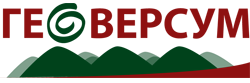   ФОРМИРУЯ ТЕРРИТОРИЮ, ФОРМИРУЕМ БУДУЩЕЕМуниципальный контракт:от 03.03.2020 г. № 38от 03.03.2020 г. № 38Муниципальный заказчик:Администрация Советского городского округа Ставропольского краяАдминистрация Советского городского округа Ставропольского краяДиректорООО «ГеоВерсум»М. В. Черномуров___________________________________М. П.НАУЧНО-ИССЛЕДОВАТЕЛЬСКАЯ РАБОТА:«Разработка нормативов градостроительного проектирования Советского городского округа Ставропольского края, генерального плана Советского городского округа Ставропольского края, правил землепользования и застройки Советского городского округа Ставропольского края, программ комплексного развития транспортной, социальной, коммунальной инфраструктур Советского городского округа Ставропольского края»НАУЧНО-ИССЛЕДОВАТЕЛЬСКАЯ РАБОТА:«Разработка нормативов градостроительного проектирования Советского городского округа Ставропольского края, генерального плана Советского городского округа Ставропольского края, правил землепользования и застройки Советского городского округа Ставропольского края, программ комплексного развития транспортной, социальной, коммунальной инфраструктур Советского городского округа Ставропольского края»НАУЧНО-ИССЛЕДОВАТЕЛЬСКАЯ РАБОТА:«Разработка нормативов градостроительного проектирования Советского городского округа Ставропольского края, генерального плана Советского городского округа Ставропольского края, правил землепользования и застройки Советского городского округа Ставропольского края, программ комплексного развития транспортной, социальной, коммунальной инфраструктур Советского городского округа Ставропольского края»ЭТАП IVЭТАП IVЭТАП IVРАЗРАБОТКА ПРАВИЛ ЗЕМЛЕПОЛЬЗОВАНИЯ И ЗАСТРОЙКИ СОВЕТСКОГО ГОРОДСКОГО ОКРУГА СТАВРОПОЛЬСКОГО КРАЯРАЗРАБОТКА ПРАВИЛ ЗЕМЛЕПОЛЬЗОВАНИЯ И ЗАСТРОЙКИ СОВЕТСКОГО ГОРОДСКОГО ОКРУГА СТАВРОПОЛЬСКОГО КРАЯРАЗРАБОТКА ПРАВИЛ ЗЕМЛЕПОЛЬЗОВАНИЯ И ЗАСТРОЙКИ СОВЕТСКОГО ГОРОДСКОГО ОКРУГА СТАВРОПОЛЬСКОГО КРАЯ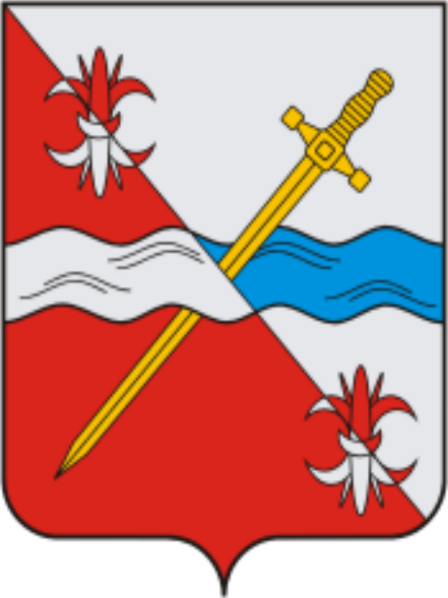 г. Ставрополь, 2020г. Ставрополь, 2020г. Ставрополь, 2020№НаименованиеМасштабПримечанияПОЯСНИТЕЛЬНАЯ ЗАПИСКАПОЯСНИТЕЛЬНАЯ ЗАПИСКАПОЯСНИТЕЛЬНАЯ ЗАПИСКАПОЯСНИТЕЛЬНАЯ ЗАПИСКА1Правила землепользования и застройки муниципального образования Советского городского округа Ставропольского края––ГРАФИЧЕСКИЕ МАТЕРИАЛЫГРАФИЧЕСКИЕ МАТЕРИАЛЫГРАФИЧЕСКИЕ МАТЕРИАЛЫГРАФИЧЕСКИЕ МАТЕРИАЛЫ1Карта градостроительного зонирования1:50000Лист 12Карта градостроительного зонирования территории (применительно к территории города Зеленокумска)1:5000Лист 23Карта градостроительного зонирования территории (применительно к территории хутора Ковганский, хутора Привольный, хутора Рог, хутора Средний Лес, хутора Тихомировка, хутора Федоровский)1:5000Лист 34Карта градостроительного зонирования территории (применительно к территории хутора Восточный, хутора Кавказский, хутора Кононов, хутора Примерный)1:5000Лист 45Карта градостроительного зонирования территории (применительно к территории села Нины, поселка Брусиловка, поселка Селивановка)1:5000Лист 56Карта градостроительного зонирования территории (применительно к территории села Правокумское, хутора Глубокий, хутора Чарыков)1:5000Лист 67Карта градостроительного зонирования территории (применительно к территории села Горькая Балка)1:5000Лист 78Карта градостроительного зонирования территории(применительно к территории села Отказное)1:5000Лист 89Карта градостроительного зонирования территории(применительно к территории села Солдато-Александровское, поселка Железнодорожный)1:5000Лист 910Карта градостроительного зонирования территории (применительно к территории хутора Андреевский, хутора Колесников, поселка Колтуновский, поселка Михайловка, хутора Петровский)1:5000Лист 1011Карта зон с особыми условиями использования территории1:50000Лист 1112Карта зон с особыми условиями использования территории (применительно к территории города Зеленокумска)1:5000Лист 1213Карта зон с особыми условиями использования территории (применительно к территории хутора Ковганский, хутора Привольный, хутора Рог, хутора Средний Лес, хутора Тихомировка, хутора Федоровский)1:5000Лист 1314Карта зон с особыми условиями использования территории (применительно к территории хутора Восточный, хутора Кавказский, хутора Кононов, хутора Примерный)1:5000Лист 1415Карта зон с особыми условиями использования территории (применительно к территории села Нины, поселка Брусиловка, поселка Селивановка)1:5000Лист 1516Карта зон с особыми условиями использования территории (применительно к территории села Правокумское, хутора Глубокий, хутора Чарыков)1:5000Лист 1617Карта зон с особыми условиями использования территории (применительно к территории села Горькая Балка)1:5000Лист 1718Карта зон с особыми условиями использования территории (применительно к территории села Отказное)1:5000Лист 1819Карта зон с особыми условиями использования территории (применительно к территории села Солдато-Александровское, поселка Железнодорожный)1:5000Лист 1920Карта зон с особыми условиями использования территории (применительно к территории хутора Андреевский, хутора Колесников, поселка Колтуновский, поселка Михайловка, хутора Петровский)1:5000Лист 20ОбозначенияНаименование территориальных зонЖЖИЛЫЕЗОНЫЖ-1Зона индивидуальной и малоэтажной жилой застройкиЖ-2Зона среднеэтажной жилой застройкиЖ-3Зона смешанной жилой и общественно-деловой застройкиОДОБЩЕСТВЕННО-ДЕЛОВЫЕ ЗОНЫОД-1Зона общественно-делового и коммерческого назначенияОД-1.1Зона общественно-делового и коммерческого назначения не менее 2 этажейОД-2Зона образования и просвещенияОД-3Зона объектов здравоохраненияОД-4Зона объектов культурного развитияОД-5Зона объектов религиозного использованияРРЕКРЕАЦИОННЫЕ ЗОНЫР-1Зона отдыха и рекреацииР-2Зона озеленения общего пользованияР-3Зона спортаИТИНЖЕНЕРНО-ТРАНСПОРТНЫЕ ЗОНЫИТ-1Зона коммунальных объектов и объектов инженерной инфраструктуры дорог, объектов коммунального хозяйства и объектов инженерной инфраструктурыИТ-2Зона объектов железнодорожного транспортаИТ-3Зона объектов автомобильного транспортаИТ-4Зона объектов улично-дорожной сетиППРОИЗВОДСТВЕННЫЕ ЗОНЫП-1Зона производственных объектовСЗОНЫ СПЕЦИАЛЬНОГО НАЗНАЧЕНИЯС-1Зона размещения кладбищС-2Зона складирования и захоронения отходовС-3Зона озелененных территорий специального назначенияСХЗОНЫ СЕЛЬСКОХОЗЯЙСТВЕННОГО ИСПОЛЬЗОВАНИЯСХ-1Зоны сельскохозяйственного использованияСХ-2Зона дачных и садоводческих объединенийСХ-3Зона сельскохозяйственных объектов и предприятийРОЗОНЫ РЕЖИМНЫХ ОБЪЕКТОВРО-1Зона режимных объектов-1РО-2Зона режимных объектов-2РО-3Зона режимных объектов-3Наименование вида разрешенного использования земельного участка (код (числовое обозначение) вида разрешенного использования земельного участка)Характеристика вида разрешенного использованияПредельные (минимальные и (или) максимальные) размеры земельных участков и предельные параметры разрешенного строительства, реконструкции объектов капитального строительстваПредельные (минимальные и (или) максимальные) размеры земельных участков и предельные параметры разрешенного строительства, реконструкции объектов капитального строительстваПредельные (минимальные и (или) максимальные) размеры земельных участков и предельные параметры разрешенного строительства, реконструкции объектов капитального строительстваПредельные (минимальные и (или) максимальные) размеры земельных участков и предельные параметры разрешенного строительства, реконструкции объектов капитального строительстваПредельные (минимальные и (или) максимальные) размеры земельных участков и предельные параметры разрешенного строительства, реконструкции объектов капитального строительстваНаименование вида разрешенного использования земельного участка (код (числовое обозначение) вида разрешенного использования земельного участка)Характеристика вида разрешенного использованияПредельные (минимальные и (или) максимальные) размеры земельных участков, в том числе их площадьПредельные (минимальные и (или) максимальные) размеры земельных участков, в том числе их площадьМинимальные отступы от границ земельных участков в целях определения мест допустимого размещения зданий, строений, сооружений, за пределами которых запрещено строительство зданий, строений, сооруженийПредельное количество этажей или предельная высоту зданий, строений, сооруженийМаксимальный процент застройки в границах земельного участка, определяемый как отношение суммарной площади земельного участка, которая может быть застроена, ко всей площади земельного участкаНаименование вида разрешенного использования земельного участка (код (числовое обозначение) вида разрешенного использования земельного участка)Характеристика вида разрешенного использованияМинимальный размер земельного участкаМаксимальный размер земельного участкаМинимальные отступы от границ земельных участков в целях определения мест допустимого размещения зданий, строений, сооружений, за пределами которых запрещено строительство зданий, строений, сооруженийПредельное количество этажей или предельная высоту зданий, строений, сооруженийМаксимальный процент застройки в границах земельного участка, определяемый как отношение суммарной площади земельного участка, которая может быть застроена, ко всей площади земельного участка1234567Основные виды разрешенного использования земельных участковОсновные виды разрешенного использования земельных участковОсновные виды разрешенного использования земельных участковОсновные виды разрешенного использования земельных участковОсновные виды разрешенного использования земельных участковОсновные виды разрешенного использования земельных участковОсновные виды разрешенного использования земельных участковДля индивидуального жилищного строительства(2.1)Размещение жилого дома (отдельно стоящего здания количеством надземных этажей не более чем три, высотой не более двадцати метров, которое состоит из комнат и помещений вспомогательного использования, предназначенных для удовлетворения гражданами бытовых и иных нужд, связанных с их проживанием в таком здании, не предназначенного для раздела на самостоятельные объекты недвижимости); выращивание сельскохозяйственных культур; размещение индивидуальных гаражей и хозяйственных построекПрименительно к г. Зеленокумску – 300 кв. м.;Применительно к сельским населенным пунктам – 600 кв. м.Применительно к г. Зеленокумску – 1500 кв. м.;Применительно к сельским населенным пунктам – 2500 кв. м.3 мМаксимальное количество этажей – 3 этажа40 %Для ведения личного подсобного хозяйства (приусадебный земельный участок)(2.2)Данный вид разрешенного использования земельного участка предусматривается только для сельских населенных пунктов Советского городского округа Ставропольского края.Размещение жилого дома, указанного в описании вида разрешенного использования с кодом 2.1;производство сельскохозяйственной продукции; размещение гаража и иных вспомогательных сооружений; содержание сельскохозяйственных животныхПрименительно к сельским населенным пунктам – 1000 кв. м.Применительно к сельским населенным пунктам – 3000 кв. м.3 мМаксимальное количество этажей – 3 этажа40 %Блокированная жилая застройка (2.3)Размещение жилого дома, имеющего одну или несколько общих стен с соседними жилыми домами (количеством этажей не более чем три, при общем количестве совмещенных домов не более десяти и каждый из которых предназначен для проживания одной семьи, имеет общую стену (общие стены) без проемов с соседним домом или соседними домами, расположен на отдельном земельном участке и имеет выход на территорию общего пользования (жилые дома блокированной застройки);разведение декоративных и плодовых деревьев, овощных и ягодных культур; размещение индивидуальных гаражей и иных вспомогательных сооружений; обустройство спортивных и детских площадок, площадок для отдыха150 кв. м.Не подлежит установлению3 мМаксимальное количество этажей – 3 этажа30 %Коммунальное обслуживание(3.1)Размещение зданий и сооружений в целях обеспечения физических и юридических лиц коммунальными услугами. Содержание данного вида разрешенного использования включает в себя содержание видов разрешенного использования с кодами 3.1.1-3.1.2Не подлежит установлениюНе подлежит установлению3 мМаксимальное количество этажей – 3 этажа60 %Предоставление коммунальных услуг (3.1.1)Размещение зданий и сооружений, обеспечивающих поставку воды, тепла, электричества, газа, отвод канализационных стоков, очистку и уборку объектов недвижимости (котельных, водозаборов, очистных сооружений, насосных станций, водопроводов, линий электропередач, трансформаторных подстанций, газопроводов, линий связи, телефонных станций, канализаций, стоянок, гаражей и мастерских для обслуживания уборочной и аварийной техники, сооружений, необходимых для сбора и плавки снега)Не подлежит установлениюНе подлежит установлению3 мМаксимальное количество этажей – 3 этажа60 %Административные здания организаций, обеспечивающих предоставление коммунальных услуг (3.1.2)Размещение зданий, предназначенных для приема физических и юридических лиц в связи с предоставлением им коммунальных услугНе подлежит установлениюНе подлежит установлению3 мМаксимальное количество этажей – 3 этажа60 %Земельные участки (территории) общего пользования (12.0)Земельные участки общего пользования.Содержание данного вида разрешенного использования включает в себя содержание видов разрешенного использования с кодами 12.0.1 - 12.0.2Не подлежит установлениюНе подлежит установлению3 мМаксимальное количество этажей – 3 этажаНе подлежит установлениюУлично-дорожная сеть (12.0.1)Размещение объектов улично-дорожной сети: автомобильных дорог, трамвайных путей и пешеходных тротуаров в границах населенных пунктов, пешеходных переходов, бульваров, площадей, проездов, велодорожек и объектов велотранспортной и инженерной инфраструктуры;размещение придорожных стоянок (парковок) транспортных средств в границах городских улиц и дорог, за исключением предусмотренных видами разрешенного использования с кодами 2.7.1, 4.9, 7.2.3, а также некапитальных сооружений, предназначенных для охраны транспортных средствНе подлежит установлениюНе подлежит установлению3 мМаксимальное количество этажей – 3 этажаНе подлежит установлениюБлагоустройство территории (12.0.2)Размещение декоративных, технических, планировочных, конструктивных устройств, элементов озеленения, различных видов оборудования и оформления, малых архитектурных форм, некапитальных нестационарных строений и сооружений, информационных щитов и указателей, применяемых как составные части благоустройства территории, общественных туалетовНе подлежит установлениюНе подлежит установлению3 мМаксимальное количество этажей – 3 этажаНе подлежит установлениюУсловно разрешенные виды использования земельных участковУсловно разрешенные виды использования земельных участковУсловно разрешенные виды использования земельных участковУсловно разрешенные виды использования земельных участковУсловно разрешенные виды использования земельных участковУсловно разрешенные виды использования земельных участковУсловно разрешенные виды использования земельных участковОбслуживание жилой застройки(2.7)Размещение объектов капитального строительства, размещение которых предусмотрено видами разрешенного использования с кодами 3.1, 3.2, 3.3, 3.4, 3.4.1, 3.5.1, 3.6, 3.7, 3.10.1, 4.1, 4.3, 4.4, 4.6, 5.1.2, 5.1.3, если их размещение необходимо для обслуживания жилой застройки, а также связано с проживанием граждан, не причиняет вреда окружающей среде и санитарному благополучию, не нарушает права жителей, не требует установления санитарной зоны300 кв. м1500 кв. м3 мМаксимальное количество этажей – 3 этажа60 %Магазины(4.4)Размещение объектов капитального строительства, предназначенных для продажи товаров, торговая площадь которых составляет до 5000 кв. м300 кв. м1500 кв. м3 мМаксимальное количество этажей – 3 этажа60 %Вспомогательные виды разрешенного использования земельных участковВспомогательные виды разрешенного использования земельных участковВспомогательные виды разрешенного использования земельных участковВспомогательные виды разрешенного использования земельных участковВспомогательные виды разрешенного использования земельных участковВспомогательные виды разрешенного использования земельных участковВспомогательные виды разрешенного использования земельных участковВедение огородничества(13.1)Осуществление отдыха и (или) выращивания гражданами для собственных нужд сельскохозяйственных культур; размещение хозяйственных построек, не являющихся объектами недвижимости, предназначенных для хранения инвентаря и урожая сельскохозяйственных культур250кв. м1200 кв. м3 мМаксимальное количество этажей – 3 этажа40 %Ведение садоводства(13.2)Осуществление отдыха и (или) выращивания гражданами для собственных нужд сельскохозяйственных культур; размещение для собственных нужд садового дома, жилого дома, указанного в описании вида разрешенного использования с кодом 2.1, хозяйственных построек и гаражей250кв. м1200 кв. м3 мМаксимальное количество этажей – 3 этажаНаименование вида разрешенного использования земельного участка (код (числовое обозначение) вида разрешенного использования земельного участка)Характеристика вида разрешенного использованияПредельные (минимальные и (или) максимальные) размеры земельных участков и предельные параметры разрешенного строительства, реконструкции объектов капитального строительстваПредельные (минимальные и (или) максимальные) размеры земельных участков и предельные параметры разрешенного строительства, реконструкции объектов капитального строительстваПредельные (минимальные и (или) максимальные) размеры земельных участков и предельные параметры разрешенного строительства, реконструкции объектов капитального строительстваПредельные (минимальные и (или) максимальные) размеры земельных участков и предельные параметры разрешенного строительства, реконструкции объектов капитального строительстваПредельные (минимальные и (или) максимальные) размеры земельных участков и предельные параметры разрешенного строительства, реконструкции объектов капитального строительстваНаименование вида разрешенного использования земельного участка (код (числовое обозначение) вида разрешенного использования земельного участка)Характеристика вида разрешенного использованияПредельные (минимальные и (или) максимальные) размеры земельных участков, в том числе их площадьПредельные (минимальные и (или) максимальные) размеры земельных участков, в том числе их площадьМинимальные отступы от границ земельных участков в целях определения мест допустимого размещения зданий, строений, сооружений, за пределами которых запрещено строительство зданий, строений, сооруженийПредельное количество этажей или предельная высоту зданий, строений, сооруженийМаксимальный процент застройки в границах земельного участка, определяемый как отношение суммарной площади земельного участка, которая может быть застроена, ко всей площади земельного участкаНаименование вида разрешенного использования земельного участка (код (числовое обозначение) вида разрешенного использования земельного участка)Характеристика вида разрешенного использованияМинимальный размер земельного участкаМаксимальный размер земельного участкаМинимальные отступы от границ земельных участков в целях определения мест допустимого размещения зданий, строений, сооружений, за пределами которых запрещено строительство зданий, строений, сооруженийПредельное количество этажей или предельная высоту зданий, строений, сооруженийМаксимальный процент застройки в границах земельного участка, определяемый как отношение суммарной площади земельного участка, которая может быть застроена, ко всей площади земельного участка1234567Основные виды разрешенного использования земельных участковОсновные виды разрешенного использования земельных участковОсновные виды разрешенного использования земельных участковОсновные виды разрешенного использования земельных участковОсновные виды разрешенного использования земельных участковОсновные виды разрешенного использования земельных участковОсновные виды разрешенного использования земельных участковМалоэтажная многоквартирная жилая застройка (2.1.1)Размещение малоэтажных многоквартирных домов (многоквартирные дома высотой до 4 этажей, включая мансардный);обустройство спортивных и детских площадок, площадок для отдыха; размещение объектов обслуживания жилой застройки во встроенных, пристроенных и встроенно-пристроенных помещениях малоэтажного многоквартирного дома, если общая площадь таких помещений в малоэтажном многоквартирном доме не составляет более 15% общей площади помещений домаНе подлежит установлениюНе подлежит установлению3 мМаксимальное количество этажей – 3 этажа40 %Блокированная жилая застройка (2.3)Размещение жилого дома, имеющего одну или несколько общих стен с соседними жилыми домами (количеством этажей не более чем три, при общем количестве совмещенных домов не более десяти и каждый из которых предназначен для проживания одной семьи, имеет общую стену (общие стены) без проемов с соседним домом или соседними домами, расположен на отдельном земельном участке и имеет выход на территорию общего пользования (жилые дома блокированной застройки);разведение декоративных и плодовых деревьев, овощных и ягодных культур; размещение индивидуальных гаражей и иных вспомогательных сооружений; обустройство спортивных и детских площадок, площадок для отдыха150 кв. м.Не подлежит установлению3 мМаксимальное количество этажей – 3 этажа30 %Среднеэтажная жилая застройка (2.5)Размещение многоквартирных домов этажностью не выше восьми этажей;благоустройство и озеленение;размещение подземных гаражей и автостоянок;обустройство спортивных и детских площадок, площадок для отдыха;размещение объектов обслуживания жилой застройки во встроенных, пристроенных и встроенно-пристроенных помещениях многоквартирного дома, если общая площадь таких помещений в многоквартирном доме не составляет более 20% общей площади помещений домаНе подлежит установлениюНе подлежит установлению3 мМаксимальное количество этажей – 3 этажа40 %Коммунальное обслуживание (3.1)Размещение зданий и сооружений в целях обеспечения физических и юридических лиц коммунальными услугами. Содержание данного вида разрешенного использования включает в себя содержание видов разрешенного использования с кодами 3.1.1-3.1.2Не подлежит установлениюНе подлежит установлению3 мМаксимальное количество этажей – 3 этажа60 %Предоставление коммунальных услуг (3.1.1)Размещение зданий и сооружений, обеспечивающих поставку воды, тепла, электричества, газа, отвод канализационных стоков, очистку и уборку объектов недвижимости (котельных, водозаборов, очистных сооружений, насосных станций, водопроводов, линий электропередач, трансформаторных подстанций, газопроводов, линий связи, телефонных станций, канализаций, стоянок, гаражей и мастерских для обслуживания уборочной и аварийной техники, сооружений, необходимых для сбора и плавки снега)Не подлежит установлениюНе подлежит установлению3 мМаксимальное количество этажей – 3 этажа60 %Административные здания организаций, обеспечивающих предоставление коммунальных услуг (3.1.2)Размещение зданий, предназначенных для приема физических и юридических лиц в связи с предоставлением им коммунальных услугНе подлежит установлениюНе подлежит установлению3 м3 этажа60 %Земельные участки (территории) общего пользования (12.0)Земельные участки общего пользования.Содержание данного вида разрешенного использования включает в себя содержание видов разрешенного использования с кодами 12.0.1 - 12.0.2Не подлежит установлениюНе подлежит установлению3 мМаксимальное количество этажей – 3 этажаНе подлежит установлениюУлично-дорожная сеть (12.0.1)Размещение объектов улично-дорожной сети: автомобильных дорог, трамвайных путей и пешеходных тротуаров в границах населенных пунктов, пешеходных переходов, бульваров, площадей, проездов, велодорожек и объектов велотранспортной и инженерной инфраструктуры;размещение придорожных стоянок (парковок) транспортных средств в границах городских улиц и дорог, за исключением предусмотренных видами разрешенного использования с кодами 2.7.1, 4.9, 7.2.3, а также некапитальных сооружений, предназначенных для охраны транспортных средствНе подлежит установлениюНе подлежит установлению3 мМаксимальное количество этажей – 3 этажаНе подлежит установлениюБлагоустройство территории (12.0.2)Размещение декоративных, технических, планировочных, конструктивных устройств, элементов озеленения, различных видов оборудования и оформления, малых архитектурных форм, некапитальных нестационарных строений и сооружений, информационных щитов и указателей, применяемых как составные части благоустройства территории, общественных туалетовНе подлежит установлениюНе подлежит установлению3 мМаксимальное количество этажей – 3 этажаНе подлежит установлениюУсловно разрешенные виды использования земельных участковУсловно разрешенные виды использования земельных участковУсловно разрешенные виды использования земельных участковУсловно разрешенные виды использования земельных участковУсловно разрешенные виды использования земельных участковУсловно разрешенные виды использования земельных участковУсловно разрешенные виды использования земельных участковОбслуживание жилой застройки(2.7)Размещение объектов капитального строительства, размещение которых предусмотрено видами разрешенного использования с кодами 3.1, 3.2, 3.3, 3.4, 3.4.1, 3.5.1, 3.6, 3.7, 3.10.1, 4.1, 4.3, 4.4, 4.6, 5.1.2, 5.1.3, если их размещение необходимо для обслуживания жилой застройки, а также связано с проживанием граждан, не причиняет вреда окружающей среде и санитарному благополучию, не нарушает права жителей, не требует установления санитарной зоны300 кв. м1500 кв. м.3 мМаксимальное количество этажей – 3 этажа60 %Магазины(4.4)Размещение объектов капитального строительства, предназначенных для продажи товаров, торговая площадь которых составляет до 5000 кв. м300 кв. м1500 кв. м.3 мМаксимальное количество этажей – 3 этажа60 %Вспомогательные виды разрешенного использования земельных участковВспомогательные виды разрешенного использования земельных участковВспомогательные виды разрешенного использования земельных участковВспомогательные виды разрешенного использования земельных участковВспомогательные виды разрешенного использования земельных участковВспомогательные виды разрешенного использования земельных участковВспомогательные виды разрешенного использования земельных участковНаименование вида разрешенного использования земельного участка (код (числовое обозначение) вида разрешенного использования земельного участка)Характеристика вида разрешенного использованияПредельные (минимальные и (или) максимальные) размеры земельных участков и предельные параметры разрешенного строительства, реконструкции объектов капитального строительстваПредельные (минимальные и (или) максимальные) размеры земельных участков и предельные параметры разрешенного строительства, реконструкции объектов капитального строительстваПредельные (минимальные и (или) максимальные) размеры земельных участков и предельные параметры разрешенного строительства, реконструкции объектов капитального строительстваПредельные (минимальные и (или) максимальные) размеры земельных участков и предельные параметры разрешенного строительства, реконструкции объектов капитального строительстваПредельные (минимальные и (или) максимальные) размеры земельных участков и предельные параметры разрешенного строительства, реконструкции объектов капитального строительстваНаименование вида разрешенного использования земельного участка (код (числовое обозначение) вида разрешенного использования земельного участка)Характеристика вида разрешенного использованияПредельные (минимальные и (или) максимальные) размеры земельных участков, в том числе их площадьПредельные (минимальные и (или) максимальные) размеры земельных участков, в том числе их площадьМинимальные отступы от границ земельных участков в целях определения мест допустимого размещения зданий, строений, сооружений, за пределами которых запрещено строительство зданий, строений, сооруженийПредельное количество этажей или предельная высоту зданий, строений, сооруженийМаксимальный процент застройки в границах земельного участка, определяемый как отношение суммарной площади земельного участка, которая может быть застроена, ко всей площади земельного участкаНаименование вида разрешенного использования земельного участка (код (числовое обозначение) вида разрешенного использования земельного участка)Характеристика вида разрешенного использованияМинимальный размер земельного участкаМаксимальный размер земельного участкаМинимальные отступы от границ земельных участков в целях определения мест допустимого размещения зданий, строений, сооружений, за пределами которых запрещено строительство зданий, строений, сооруженийПредельное количество этажей или предельная высоту зданий, строений, сооруженийМаксимальный процент застройки в границах земельного участка, определяемый как отношение суммарной площади земельного участка, которая может быть застроена, ко всей площади земельного участка1234567Основные виды разрешенного использования земельных участковОсновные виды разрешенного использования земельных участковОсновные виды разрешенного использования земельных участковОсновные виды разрешенного использования земельных участковОсновные виды разрешенного использования земельных участковОсновные виды разрешенного использования земельных участковОсновные виды разрешенного использования земельных участковДля индивидуального жилищного строительства(2.1)Размещение жилого дома (отдельно стоящего здания количеством надземных этажей не более чем три, высотой не более двадцати метров, которое состоит из комнат и помещений вспомогательного использования, предназначенных для удовлетворения гражданами бытовых и иных нужд, связанных с их проживанием в таком здании, не предназначенного для раздела на самостоятельные объекты недвижимости); выращивание сельскохозяйственных культур; размещение индивидуальных гаражей и хозяйственных построекПрименительно к г. Зеленокумску – 300 кв. м.;Применительно к сельским населенным пунктам – 600 кв. м.Применительно к г. Зеленокумску – 1500 кв. м.;Применительно к сельским населенным пунктам – 2500 кв. м.3 мМаксимальное количество этажей – 3 этажа40 %Для ведения личного подсобного хозяйства (приусадебный земельный участок)(2.2)Данный вид разрешенного использования земельного участка предусматривается только для сельских населенных пунктов Советского городского округа Ставропольского края.Размещение жилого дома, указанного в описании вида разрешенного использования с кодом 2.1;производство сельскохозяйственной продукции; размещение гаража и иных вспомогательных сооружений; содержание сельскохозяйственных животныхПрименительно к сельским населенным пунктам – 1000 кв. м.Применительно к сельским населенным пунктам – 3000 кв. м.3 мМаксимальное количество этажей – 3 этажа40 %Блокированная жилая застройка (2.3)Размещение жилого дома, имеющего одну или несколько общих стен с соседними жилыми домами (количеством этажей не более чем три, при общем количестве совмещенных домов не более десяти и каждый из которых предназначен для проживания одной семьи, имеет общую стену (общие стены) без проемов с соседним домом или соседними домами, расположен на отдельном земельном участке и имеет выход на территорию общего пользования (жилые дома блокированной застройки);разведение декоративных и плодовых деревьев, овощных и ягодных культур; размещение индивидуальных гаражей и иных вспомогательных сооружений; обустройство спортивных и детских площадок, площадок для отдыха150 кв. м.Не подлежит установлению3 мМаксимальное количество этажей – 3 этажа30 %Коммунальное обслуживание(3.1)Размещение зданий и сооружений в целях обеспечения физических и юридических лиц коммунальными услугами. Содержание данного вида разрешенного использования включает в себя содержание видов разрешенного использования с кодами 3.1.1-3.1.2Не подлежит установлениюНе подлежит установлению3 мМаксимальное количество этажей – 3 этажа60 %Предоставление коммунальных услуг (3.1.1)Размещение зданий и сооружений, обеспечивающих поставку воды, тепла, электричества, газа, отвод канализационных стоков, очистку и уборку объектов недвижимости (котельных, водозаборов, очистных сооружений, насосных станций, водопроводов, линий электропередач, трансформаторных подстанций, газопроводов, линий связи, телефонных станций, канализаций, стоянок, гаражей и мастерских для обслуживания уборочной и аварийной техники, сооружений, необходимых для сбора и плавки снега)Не подлежит установлениюНе подлежит установлению3 мМаксимальное количество этажей – 3 этажа60 %Административные здания организаций, обеспечивающих предоставление коммунальных услуг (3.1.2)Размещение зданий, предназначенных для приема физических и юридических лиц в связи с предоставлением им коммунальных услугНе подлежит установлениюНе подлежит установлению3 мМаксимальное количество этажей – 3 этажа60 %Магазины(4.4)Размещение объектов капитального строительства, предназначенных для продажи товаров, торговая площадь которых составляет до 5000 кв. м300 кв. м.1500 кв. м.3 мМаксимальное количество этажей – 3 этажа60 %Объекты дорожного сервиса(4.9.1)Размещение зданий и сооружений дорожного сервиса. Содержание данного вида разрешенного использования включает в себя содержание видов разрешенного использования с кодами 4.9.1.1 - 4.9.1.4300 кв. м.1500 кв. м.3 мМаксимальное количество этажей – 3 этажа60 %Заправка транспортных средств(4.9.1.1)Размещение автозаправочных станций; размещение магазинов сопутствующей торговли, зданий для организации общественного питания в качестве объектов дорожного сервиса300 кв. м.1500 кв. м.3 мМаксимальное количество этажей – 3 этажа60 %Обеспечение дорожного отдыха (4.9.1.2)Размещение зданий для предоставления гостиничных услуг в качестве дорожного сервиса (мотелей), а также размещение магазинов сопутствующей торговли, зданий для организации общественного питания в качестве объектов дорожного сервиса300 кв. м.1500 кв. м.3 мМаксимальное количество этажей – 3 этажа60 %Автомобильные мойки(4.9.1.3)Размещение автомобильных моек, а также размещение магазинов сопутствующей торговли300 кв. м.1500 кв. м.3 мМаксимальное количество этажей – 3 этажа60 %Ремонт автомобилей(4.9.1.4)Размещение мастерских, предназначенных для ремонта и обслуживания автомобилей, и прочих объектов дорожного сервиса, а также размещение магазинов сопутствующей торговли300 кв. м.1500 кв. м.3 мМаксимальное количество этажей – 3 этажа60 %Земельные участки (территории) общего пользования (12.0)Земельные участки общего пользования.Содержание данного вида разрешенного использования включает в себя содержание видов разрешенного использования с кодами 12.0.1 - 12.0.2Не подлежит установлениюНе подлежит установлению3 мМаксимальное количество этажей – 3 этажаНе подлежит установлениюУлично-дорожная сеть (12.0.1)Размещение объектов улично-дорожной сети: автомобильных дорог, трамвайных путей и пешеходных тротуаров в границах населенных пунктов, пешеходных переходов, бульваров, площадей, проездов, велодорожек и объектов велотранспортной и инженерной инфраструктуры;размещение придорожных стоянок (парковок) транспортных средств в границах городских улиц и дорог, за исключением предусмотренных видами разрешенного использования с кодами 2.7.1, 4.9, 7.2.3, а также некапитальных сооружений, предназначенных для охраны транспортных средствНе подлежит установлениюНе подлежит установлению3 мМаксимальное количество этажей – 3 этажаНе подлежит установлениюБлагоустройство территории (12.0.2)Размещение декоративных, технических, планировочных, конструктивных устройств, элементов озеленения, различных видов оборудования и оформления, малых архитектурных форм, некапитальных нестационарных строений и сооружений, информационных щитов и указателей, применяемых как составные части благоустройства территории, общественных туалетовНе подлежит установлениюНе подлежит установлению3 мМаксимальное количество этажей – 3 этажаНе подлежит установлениюУсловно разрешенные виды использования земельных участковУсловно разрешенные виды использования земельных участковУсловно разрешенные виды использования земельных участковУсловно разрешенные виды использования земельных участковУсловно разрешенные виды использования земельных участковУсловно разрешенные виды использования земельных участковУсловно разрешенные виды использования земельных участковОбслуживание жилой застройки(2.7)Размещение объектов капитального строительства, размещение которых предусмотрено видами разрешенного использования с кодами 3.1, 3.2, 3.3, 3.4, 3.4.1, 3.5.1, 3.6, 3.7, 3.10.1, 4.1, 4.3, 4.4, 4.6, 5.1.2, 5.1.3, если их размещение необходимо для обслуживания жилой застройки, а также связано с проживанием граждан, не причиняет вреда окружающей среде и санитарному благополучию, не нарушает права жителей, не требует установления санитарной зоны300 кв. м.1500 кв. м.3 мМаксимальное количество этажей – 3 этажа60 %Вспомогательные виды разрешенного использования земельных участковВспомогательные виды разрешенного использования земельных участковВспомогательные виды разрешенного использования земельных участковВспомогательные виды разрешенного использования земельных участковВспомогательные виды разрешенного использования земельных участковВспомогательные виды разрешенного использования земельных участковВспомогательные виды разрешенного использования земельных участковНе устанавливаетсяНе устанавливаетсяНе устанавливаетсяНе устанавливаетсяНе устанавливаетсяНе устанавливаетсяНе устанавливаетсяНаименование вида разрешенного использования земельного участка (код (числовое обозначение) вида разрешенного использования земельного участка)Характеристика вида разрешенного использованияПредельные (минимальные и (или) максимальные) размеры земельных участков и предельные параметры разрешенного строительства, реконструкции объектов капитального строительстваПредельные (минимальные и (или) максимальные) размеры земельных участков и предельные параметры разрешенного строительства, реконструкции объектов капитального строительстваПредельные (минимальные и (или) максимальные) размеры земельных участков и предельные параметры разрешенного строительства, реконструкции объектов капитального строительстваПредельные (минимальные и (или) максимальные) размеры земельных участков и предельные параметры разрешенного строительства, реконструкции объектов капитального строительстваПредельные (минимальные и (или) максимальные) размеры земельных участков и предельные параметры разрешенного строительства, реконструкции объектов капитального строительстваНаименование вида разрешенного использования земельного участка (код (числовое обозначение) вида разрешенного использования земельного участка)Характеристика вида разрешенного использованияПредельные (минимальные и (или) максимальные) размеры земельных участков, в том числе их площадьПредельные (минимальные и (или) максимальные) размеры земельных участков, в том числе их площадьМинимальные отступы от границ земельных участков в целях определения мест допустимого размещения зданий, строений, сооружений, за пределами которых запрещено строительство зданий, строений, сооруженийПредельное количество этажей или предельная высоту зданий, строений, сооруженийМаксимальный процент застройки в границах земельного участка, определяемый как отношение суммарной площади земельного участка, которая может быть застроена, ко всей площади земельного участкаНаименование вида разрешенного использования земельного участка (код (числовое обозначение) вида разрешенного использования земельного участка)Характеристика вида разрешенного использованияМинимальный размер земельного участкаМаксимальный размер земельного участкаМинимальные отступы от границ земельных участков в целях определения мест допустимого размещения зданий, строений, сооружений, за пределами которых запрещено строительство зданий, строений, сооруженийПредельное количество этажей или предельная высоту зданий, строений, сооруженийМаксимальный процент застройки в границах земельного участка, определяемый как отношение суммарной площади земельного участка, которая может быть застроена, ко всей площади земельного участка1234567Основные виды разрешенного использования земельных участковОсновные виды разрешенного использования земельных участковОсновные виды разрешенного использования земельных участковОсновные виды разрешенного использования земельных участковОсновные виды разрешенного использования земельных участковОсновные виды разрешенного использования земельных участковОсновные виды разрешенного использования земельных участковКоммунальное обслуживание(3.1)Размещение зданий и сооружений в целях обеспечения физических и юридических лиц коммунальными услугами. Содержание данного вида разрешенного использования включает в себя содержание видов разрешенного использования с кодами 3.1.1-3.1.2Не подлежит установлениюНе подлежит установлению3 мМаксимальное количество этажей – 3 этажа60 %Предоставление коммунальных услуг (3.1.1)Размещение зданий и сооружений, обеспечивающих поставку воды, тепла, электричества, газа, отвод канализационных стоков, очистку и уборку объектов недвижимости (котельных, водозаборов, очистных сооружений, насосных станций, водопроводов, линий электропередач, трансформаторных подстанций, газопроводов, линий связи, телефонных станций, канализаций, стоянок, гаражей и мастерских для обслуживания уборочной и аварийной техники, сооружений, необходимых для сбора и плавки снега)Не подлежит установлениюНе подлежит установлению3 мМаксимальное количество этажей – 3 этажа60 %Административные здания организаций, обеспечивающих предоставление коммунальных услуг (3.1.2)Размещение зданий, предназначенных для приема физических и юридических лиц в связи с предоставлением им коммунальных услугНе подлежит установлениюНе подлежит установлению3 мМаксимальное количество этажей – 3 этажа60 %Социальное обслуживание(3.2)Размещение зданий, предназначенных для оказания гражданам социальной помощи. Содержание данного вида разрешенного использования включает в себя содержание видов разрешенного использования с кодами 3.2.1 - 3.2.4300 кв. м.Не подлежит установлению3 мМаксимальное количество этажей – 3 этажа80 %Дома социального обслуживания(3.2.1)Размещение зданий, предназначенных для размещения домов престарелых, домов ребенка, детских домов, пунктов ночлега для бездомных граждан;размещение объектов капитального строительства для временного размещения вынужденных переселенцев, лиц, признанных беженцами300 кв. м.Не подлежит установлению3 мМаксимальное количество этажей – 3 этажа80 %Оказание социальной помощи населению(3.2.2)Размещение зданий, предназначенных для служб психологической и бесплатной юридической помощи, социальных, пенсионных и иных служб (службы занятости населения, пункты питания малоимущих граждан), в которых осуществляется прием граждан по вопросам оказания социальной помощи и назначения социальных или пенсионных выплат, а также для размещения общественных некоммерческих организаций: некоммерческих фондов, благотворительных организаций, клубов по интересам300 кв. м.Не подлежит установлению3 мМаксимальное количество этажей – 3 этажа80 %Оказание услуг связи(3.2.3)Размещение зданий, предназначенных для размещения пунктов оказания услуг почтовой, телеграфной, междугородней и международной телефонной связи300 кв. м.Не подлежит установлению3 мМаксимальное количество этажей – 3 этажа80 %Общежития(3.2.4)Размещение зданий, предназначенных для размещения общежитий, предназначенных для проживания граждан на время их работы, службы или обучения, за исключением зданий, размещение которых предусмотрено содержанием вида разрешенного использования с кодом 4.7300 кв. м.Не подлежит установлению3 мМаксимальное количество этажей – 3 этажа80 %Бытовое обслуживание(3.3)Размещение объектов капитального строительства, предназначенных для оказания населению или организациям бытовых услуг (мастерские мелкого ремонта, ателье, бани, парикмахерские, прачечные, химчистки, похоронные бюро)300 кв. м.1500 кв. м.3 мМаксимальное количество этажей – 3 этажа80 %Амбулаторно-поликлиническое обслуживание(3.4.1)Размещение объектов капитального строительства, предназначенных для оказания гражданам амбулаторно-поликлинической медицинской помощи (поликлиники, фельдшерские пункты, пункты здравоохранения, центры матери и ребенка, диагностические центры, молочные кухни, станции донорства крови, клинические лаборатории)Не подлежит установлениюНе подлежит установлению3 мМаксимальное количество этажей – 3 этажа60 %Религиозное использование(3.7)Размещение зданий и сооружений религиозного использования. Содержание данного вида разрешенного использования включает в себя содержание видов разрешенного использования с кодами 3.7.1-3.7.2300 кв. м.Не подлежит установлению3 мМаксимальное количество этажей – 3 этажа80 %Осуществление религиозных обрядов(3.7.1)Размещение зданий и сооружений, предназначенных для совершения религиозных обрядов и церемоний (в том числе церкви, соборы, храмы, часовни, мечети, молельные дома, синагоги)300 кв. м.Не подлежит установлению3 мМаксимальное количество этажей – 3 этажа80 %Религиозное управление и образование(3.7.2)Размещение зданий, предназначенных для постоянного местонахождения духовных лиц, паломников и послушников в связи с осуществлением ими религиозной службы, а также для осуществления благотворительной и религиозной образовательной деятельности (монастыри, скиты, дома священнослужителей, воскресные и религиозные школы, семинарии, духовные училища)300 кв. м.Не подлежит установлению3 мМаксимальное количество этажей – 3 этажа80 %Государственное управление(3.8.1)Размещение зданий, предназначенных для размещения государственных органов, государственного пенсионного фонда, органов местного самоуправления, судов, а также организаций, непосредственно обеспечивающих их деятельность или оказывающих государственные и (или) муниципальные услуги300 кв. м.Не подлежит установлению3 мМаксимальное количество этажей – 3 этажа80 %Обеспечение научной деятельности(3.9)Размещение зданий и сооружений для обеспечения научной деятельности. Содержание данного вида разрешенного использования включает в себя содержание видов разрешенного использования с кодами 3.9.1 - 3.9.3300 кв. м.Не подлежит установлению3 мМаксимальное количество этажей – 3 этажа60 %Обеспечение деятельности в области гидрометеорологии и смежных с ней областях(3.9.1)Размещение объектов капитального строительства, предназначенных для наблюдений за физическими и химическими процессами, происходящими в окружающей среде, определения ее гидрометеорологических, агрометеорологических и гелиогеофизических характеристик, уровня загрязнения атмосферного воздуха, почв, водных объектов, в том числе по гидробиологическим показателям, и околоземного - космического пространства, зданий и сооружений, используемых в области гидрометеорологии и смежных с ней областях (доплеровские метеорологические радиолокаторы, гидрологические посты и другие)300 кв. м.Не подлежит установлению3 мМаксимальное количество этажей – 3 этажа60 %Проведение научных исследований(3.9.2)Размещение зданий и сооружений, предназначенных для проведения научных изысканий, исследований и разработок (научно-исследовательские и проектные институты, научные центры, инновационные центры, государственные академии наук, опытно-конструкторские центры, в том числе отраслевые)300 кв. м.Не подлежит установлению3 мМаксимальное количество этажей – 3 этажа60 %Проведение научных испытаний(3.9.3)Размещение зданий и сооружений для проведения изысканий, испытаний опытных промышленных образцов, для размещения организаций, осуществляющих научные изыскания, исследования и разработки, научные и селекционные работы, ведение сельского и лесного хозяйства для получения ценных с научной точки зрения образцов растительного и животного мира300 кв. м.Не подлежит установлению3 мМаксимальное количество этажей – 3 этажа60 %Ветеринарное обслуживание(3.10)Размещение объектов капитального строительства, предназначенных для оказания ветеринарных услуг, содержания или разведения животных, не являющихся сельскохозяйственными, под надзором человека. Содержание данного вида разрешенного использования включает в себя содержание видов разрешенного использования с кодами 3.10.1 - 3.10.2300 кв. м.1200 кв. м.3 мМаксимальное количество этажей – 3 этажа80 %Амбулаторное ветеринарное обслуживание(3.10.1)Размещение объектов капитального строительства, предназначенных для оказания ветеринарных услуг без содержания животных300 кв. м.1200 кв. м.3 мМаксимальное количество этажей – 3 этажа80 %Приюты для животных(3.10.2)Размещение объектов капитального строительства, предназначенных для оказания ветеринарных услуг в стационаре;размещение объектов капитального строительства, предназначенных для содержания, разведения животных, не являющихся сельскохозяйственными, под надзором человека, оказания услуг по содержанию и лечению бездомных животных;размещение объектов капитального строительства, предназначенных для организации гостиниц для животных300 кв. м.1200 кв. м.3 мМаксимальное количество этажей – 3 этажа80 %Деловое управление(4.1)Размещение объектов капитального строительства с целью: размещения объектов управленческой деятельности, не связанной с государственным или муниципальным управлением и оказанием услуг, а также с целью обеспечения совершения сделок, не требующих передачи товара в момент их совершения между организациями, в том числе биржевая деятельность (за исключением банковской и страховой деятельности)300 кв. м.Не подлежит установлению3 мМаксимальное количество этажей – 3 этажа80 %Рынки(4.3)Размещение объектов капитального строительства, сооружений, предназначенных для организации постоянной или временной торговли (ярмарка, рынок, базар), с учетом того, что каждое из торговых мест не располагает торговой площадью более 200 кв. м;размещение гаражей и (или) стоянок для автомобилей сотрудников и посетителей рынка800 кв. м.8400 кв. м.3 мМаксимальное количество этажей – 3 этажа80 %Магазины(4.4)Размещение объектов капитального строительства, предназначенных для продажи товаров, торговая площадь которых составляет до 5000 кв. м300 кв. м.1500 кв. м.3 мМаксимальное количество этажей – 3 этажа60 %Банковская и страховая деятельность(4.5)Размещение объектов капитального строительства, предназначенных для размещения организаций, оказывающих банковские и страховые услуги300 кв. м.2400 кв. м.3 мМаксимальное количество этажей – 3 этажа80 %Общественное питание(4.6)Размещение объектов капитального строительства в целях устройства мест общественного питания (рестораны, кафе, столовые, закусочные, бары)300 кв. м.2300 кв. м.3 мМаксимальное количество этажей – 3 этажа80 %Гостиничное обслуживание(4.7)Размещение гостиниц, а также иных зданий, используемых с целью извлечения предпринимательской выгоды из предоставления жилого помещения для временного проживания в них500 кв. м.Не подлежит установлению3 мМаксимальное количество этажей – 3 этажа80 %Развлекательные мероприятия(4.8.1)Размещение зданий и сооружений, предназначенных для организации развлекательных мероприятий, путешествий, для размещения дискотек и танцевальных площадок, ночных клубов, аквапарков, боулинга, аттракционов и т. п., игровых автоматов (кроме игрового оборудования, используемого для проведения азартных игр), игровых площадок300 кв. м1000 кв. м.3 мМаксимальное количество этажей – 3 этажа80 %Проведение азартных игр(4.8.2)Размещение зданий и сооружений, предназначенных для размещения букмекерских контор, тотализаторов, их пунктов приема ставок вне игорных зон300 кв. м.1000 кв. м.3 мМаксимальное количество этажей – 3 этажа80 %Служебные гаражи(4.9)Размещение постоянных или временных гаражей, стоянок для хранения служебного автотранспорта, используемого в целях осуществления видов деятельности, предусмотренных видами разрешенного использования с кодами 3.0, 4.0, а также для стоянки и хранения транспортных средств общего пользования, в том числе в депоНе подлежит установлениюНе подлежит установлению3 мМаксимальное количество этажей – 3 этажа80 %Выставочно-ярмарочная деятельность(4.10)Размещение объектов капитального строительства, сооружений, предназначенных для осуществления выставочно-ярмарочной и конгрессной деятельности, включая деятельность, необходимую для обслуживания указанных мероприятий (застройка экспозиционной площади, организация питания участников мероприятий)800 кв. м8400 кв. м.3 мМаксимальное количество этажей – 3 этажа80 %Связь(6.8)Размещение объектов связи, радиовещания, телевидения, включая воздушные радиорелейные, надземные и подземные кабельные линии связи, линии радиофикации, антенные поля, усилительные пункты на кабельных линиях связи, инфраструктуру спутниковой связи и телерадиовещания, за исключением объектов связи, размещение которых предусмотрено содержанием видов разрешенного использования с кодами 3.1.1, 3.2.3Не подлежит установлениюНе подлежит установлению3 мМаксимальное количество этажей – 3 этажа60 %Автомобильный транспорт(7.2)Размещение зданий и сооружений автомобильного транспорта.Содержание данного вида разрешенного использования включает в себя содержание видов разрешенного использования с кодами 7.2.1 - 7.2.3Не подлежит установлениюНе подлежит установлению3 мМаксимальное количество этажей – 3 этажаНе подлежит установлениюРазмещение автомобильных дорог(7.2.1)Размещение автомобильных дорог за пределами населенных пунктов и технически связанных с ними сооружений, придорожных стоянок (парковок) транспортных средств в границах городских улиц и дорог, за исключением предусмотренных видами разрешенного использования с кодами 2.7.1, 4.9, 7.2.3, а также некапитальных сооружений, предназначенных для охраны транспортных средств;размещение объектов, предназначенных для размещения постов органов внутренних дел, ответственных за безопасность дорожного движенияНе подлежит установлениюНе подлежит установлению3 мМаксимальное количество этажей – 3 этажаНе подлежит установлениюОбслуживание перевозок пассажиров(7.2.2)Размещение зданий и сооружений, предназначенных для обслуживания пассажиров, за исключением объектов капитального строительства, размещение которых предусмотрено содержанием вида разрешенного использования с кодом 7.6Не подлежит установлениюНе подлежит установлению3 мМаксимальное количество этажей – 3 этажаНе подлежит установлениюСтоянкитранспорта общего пользования(7.2.3)Размещение стоянок транспортных средств, осуществляющих перевозки людей по установленному маршрутуНе подлежит установлениюНе подлежит установлению3 мМаксимальное количество этажей – 3 этажаНе подлежит установлениюОбеспечение внутреннего правопорядка(8.3)Размещение объектов капитального строительства, необходимых для подготовки и поддержания в готовности органов внутренних дел, Росгвардии и спасательных служб, в которых существует военизированная служба; размещение объектов гражданской обороны, за исключением объектов гражданской обороны, являющихся частями производственных зданийНе подлежит установлениюНе подлежит установлению3 мМаксимальное количество этажей – 3 этажа80 %Земельные участки (территории) общего пользования (12.0)Земельные участки общего пользования.Содержание данного вида разрешенного использования включает в себя содержание видов разрешенного использования с кодами 12.0.1 - 12.0.2Не подлежит установлениюНе подлежит установлению3 мМаксимальное количество этажей – 3 этажаНе подлежит установлениюУлично-дорожная сеть (12.0.1)Размещение объектов улично-дорожной сети: автомобильных дорог, трамвайных путей и пешеходных тротуаров в границах населенных пунктов, пешеходных переходов, бульваров, площадей, проездов, велодорожек и объектов велотранспортной и инженерной инфраструктуры;размещение придорожных стоянок (парковок) транспортных средств в границах городских улиц и дорог, за исключением предусмотренных видами разрешенного использования с кодами 2.7.1, 4.9, 7.2.3, а также некапитальных сооружений, предназначенных для охраны транспортных средствНе подлежит установлениюНе подлежит установлению3 мМаксимальное количество этажей – 3 этажаНе подлежит установлениюБлагоустройство территории (12.0.2)Размещение декоративных, технических, планировочных, конструктивных устройств, элементов озеленения, различных видов оборудования и оформления, малых архитектурных форм, некапитальных нестационарных строений и сооружений, информационных щитов и указателей, применяемых как составные части благоустройства территории, общественных туалетовНе подлежит установлениюНе подлежит установлению3 мМаксимальное количество этажей – 3 этажаНе подлежит установлениюУсловно разрешенные виды использования земельных участковУсловно разрешенные виды использования земельных участковУсловно разрешенные виды использования земельных участковУсловно разрешенные виды использования земельных участковУсловно разрешенные виды использования земельных участковУсловно разрешенные виды использования земельных участковУсловно разрешенные виды использования земельных участковПищевая промышленность(6.4)Размещение объектов пищевой промышленности, по переработке сельскохозяйственной продукции способом, приводящим к их переработке в иную продукцию (консервирование, копчение, хлебопечение), в том числе для производства напитков, алкогольных напитков и табачных изделий300 кв. м.1000 кв. м.3 мМаксимальное количество этажей – 3 этажаНе подлежит установлениюВспомогательные виды разрешенного использования земельных участковВспомогательные виды разрешенного использования земельных участковВспомогательные виды разрешенного использования земельных участковВспомогательные виды разрешенного использования земельных участковВспомогательные виды разрешенного использования земельных участковВспомогательные виды разрешенного использования земельных участковВспомогательные виды разрешенного использования земельных участковНе устанавливаетсяНе устанавливаетсяНе устанавливаетсяНе устанавливаетсяНе устанавливаетсяНе устанавливаетсяНе устанавливаетсяНаименование вида разрешенного использования земельного участка (код (числовое обозначение) вида разрешенного использования земельного участка)Характеристика вида разрешенного использованияПредельные (минимальные и (или) максимальные) размеры земельных участков и предельные параметры разрешенного строительства, реконструкции объектов капитального строительстваПредельные (минимальные и (или) максимальные) размеры земельных участков и предельные параметры разрешенного строительства, реконструкции объектов капитального строительстваПредельные (минимальные и (или) максимальные) размеры земельных участков и предельные параметры разрешенного строительства, реконструкции объектов капитального строительстваПредельные (минимальные и (или) максимальные) размеры земельных участков и предельные параметры разрешенного строительства, реконструкции объектов капитального строительстваПредельные (минимальные и (или) максимальные) размеры земельных участков и предельные параметры разрешенного строительства, реконструкции объектов капитального строительстваНаименование вида разрешенного использования земельного участка (код (числовое обозначение) вида разрешенного использования земельного участка)Характеристика вида разрешенного использованияПредельные (минимальные и (или) максимальные) размеры земельных участков, в том числе их площадьПредельные (минимальные и (или) максимальные) размеры земельных участков, в том числе их площадьМинимальные отступы от границ земельных участков в целях определения мест допустимого размещения зданий, строений, сооружений, за пределами которых запрещено строительство зданий, строений, сооруженийПредельное количество этажей или предельная высоту зданий, строений, сооруженийМаксимальный процент застройки в границах земельного участка, определяемый как отношение суммарной площади земельного участка, которая может быть застроена, ко всей площади земельного участкаНаименование вида разрешенного использования земельного участка (код (числовое обозначение) вида разрешенного использования земельного участка)Характеристика вида разрешенного использованияМинимальный размер земельного участкаМаксимальный размер земельного участкаМинимальные отступы от границ земельных участков в целях определения мест допустимого размещения зданий, строений, сооружений, за пределами которых запрещено строительство зданий, строений, сооруженийПредельное количество этажей или предельная высоту зданий, строений, сооруженийМаксимальный процент застройки в границах земельного участка, определяемый как отношение суммарной площади земельного участка, которая может быть застроена, ко всей площади земельного участка1234567Основные виды разрешенного использования земельных участковКоммунальное обслуживание(3.1)Коммунальное обслуживание(3.1)Размещение зданий и сооружений в целях обеспечения физических и юридических лиц коммунальными услугами. Содержание данного вида разрешенного использования включает в себя содержание видов разрешенного использования с кодами 3.1.1-3.1.2Не подлежит установлениюНе подлежит установлению3 мМинимальное количество этажей – 2;Максимальное количество этажей – 360 %Предоставление коммунальных услуг (3.1.1)Предоставление коммунальных услуг (3.1.1)Размещение зданий и сооружений, обеспечивающих поставку воды, тепла, электричества, газа, отвод канализационных стоков, очистку и уборку объектов недвижимости (котельных, водозаборов, очистных сооружений, насосных станций, водопроводов, линий электропередач, трансформаторных подстанций, газопроводов, линий связи, телефонных станций, канализаций, стоянок, гаражей и мастерских для обслуживания уборочной и аварийной техники, сооружений, необходимых для сбора и плавки снега)Не подлежит установлениюНе подлежит установлению3 мМинимальное количество этажей – 2;Максимальное количество этажей – 360 %Административные здания организаций, обеспечивающих предоставление коммунальных услуг (3.1.2)Административные здания организаций, обеспечивающих предоставление коммунальных услуг (3.1.2)Размещение зданий, предназначенных для приема физических и юридических лиц в связи с предоставлением им коммунальных услугНе подлежит установлениюНе подлежит установлению3 мМинимальное количество этажей – 2;Максимальное количество этажей – 360 %Социальное обслуживание(3.2)Социальное обслуживание(3.2)Размещение зданий, предназначенных для оказания гражданам социальной помощи. Содержание данного вида разрешенного использования включает в себя содержание видов разрешенного использования с кодами 3.2.1 - 3.2.4300 кв. м.Не подлежит установлению3 мМинимальное количество этажей – 2;Максимальное количество этажей – 380 %Дома социального обслуживания(3.2.1)Дома социального обслуживания(3.2.1)Размещение зданий, предназначенных для размещения домов престарелых, домов ребенка, детских домов, пунктов ночлега для бездомных граждан;размещение объектов капитального строительства для временного размещения вынужденных переселенцев, лиц, признанных беженцами300 кв. м.Не подлежит установлению3 мМинимальное количество этажей – 2;Максимальное количество этажей – 380 %Оказание социальной помощи населению(3.2.2)Оказание социальной помощи населению(3.2.2)Размещение зданий, предназначенных для служб психологической и бесплатной юридической помощи, социальных, пенсионных и иных служб (службы занятости населения, пункты питания малоимущих граждан), в которых осуществляется прием граждан по вопросам оказания социальной помощи и назначения социальных или пенсионных выплат, а также для размещения общественных некоммерческих организаций: некоммерческих фондов, благотворительных организаций, клубов по интересам300 кв. м.Не подлежит установлению3 мМинимальное количество этажей – 2;Максимальное количество этажей – 380 %Оказание услуг связи(3.2.3)Оказание услуг связи(3.2.3)Размещение зданий, предназначенных для размещения пунктов оказания услуг почтовой, телеграфной, междугородней и международной телефонной связи300 кв. м.Не подлежит установлению3 мМинимальное количество этажей – 2;Максимальное количество этажей – 380 %Общежития(3.2.4)Общежития(3.2.4)Размещение зданий, предназначенных для размещения общежитий, предназначенных для проживания граждан на время их работы, службы или обучения, за исключением зданий, размещение которых предусмотрено содержанием вида разрешенного использования с кодом 4.7300 кв. м.Не подлежит установлению3 мМинимальное количество этажей – 2;Максимальное количество этажей – 380 %Бытовое обслуживание(3.3)Бытовое обслуживание(3.3)Размещение объектов капитального строительства, предназначенных для оказания населению или организациям бытовых услуг (мастерские мелкого ремонта, ателье, бани, парикмахерские, прачечные, химчистки, похоронные бюро)300 кв. м.1500 кв. м.3 мМинимальное количество этажей – 2;Максимальное количество этажей – 380 %Амбулаторно-поликлиническое обслуживание(3.4.1)Амбулаторно-поликлиническое обслуживание(3.4.1)Размещение объектов капитального строительства, предназначенных для оказания гражданам амбулаторно-поликлинической медицинской помощи (поликлиники, фельдшерские пункты, пункты здравоохранения, центры матери и ребенка, диагностические центры, молочные кухни, станции донорства крови, клинические лаборатории)Не подлежит установлениюНе подлежит установлению3 мМинимальное количество этажей – 2;Максимальное количество этажей – 360 %Государственное управление(3.8.1)Государственное управление(3.8.1)Размещение зданий, предназначенных для размещения государственных органов, государственного пенсионного фонда, органов местного самоуправления, судов, а также организаций, непосредственно обеспечивающих их деятельность или оказывающих государственные и (или) муниципальные услуги300 кв. м.Не подлежит установлению3 мМинимальное количество этажей – 2;Максимальное количество этажей – 380 %Обеспечение научной деятельности(3.9)Обеспечение научной деятельности(3.9)Размещение зданий и сооружений для обеспечения научной деятельности. Содержание данного вида разрешенного использования включает в себя содержание видов разрешенного использования с кодами 3.9.1 - 3.9.3300 кв. м.Не подлежит установлению3 мМинимальное количество этажей – 2;Максимальное количество этажей – 360 %Обеспечение деятельности в области гидрометеорологии и смежных с ней областях(3.9.1)Обеспечение деятельности в области гидрометеорологии и смежных с ней областях(3.9.1)Размещение объектов капитального строительства, предназначенных для наблюдений за физическими и химическими процессами, происходящими в окружающей среде, определения ее гидрометеорологических, агрометеорологических и гелиогеофизических характеристик, уровня загрязнения атмосферного воздуха, почв, водных объектов, в том числе по гидробиологическим показателям, и околоземного - космического пространства, зданий и сооружений, используемых в области гидрометеорологии и смежных с ней областях (доплеровские метеорологические радиолокаторы, гидрологические посты и другие)300 кв. м.Не подлежит установлению3 мМинимальное количество этажей – 2;Максимальное количество этажей – 360 %Проведение научных исследований(3.9.2)Проведение научных исследований(3.9.2)Размещение зданий и сооружений, предназначенных для проведения научных изысканий, исследований и разработок (научно-исследовательские и проектные институты, научные центры, инновационные центры, государственные академии наук, опытно-конструкторские центры, в том числе отраслевые)300 кв. м.Не подлежит установлению3 мМинимальное количество этажей – 2;Максимальное количество этажей – 360 %Проведение научных испытаний(3.9.3)Проведение научных испытаний(3.9.3)Размещение зданий и сооружений для проведения изысканий, испытаний опытных промышленных образцов, для размещения организаций, осуществляющих научные изыскания, исследования и разработки, научные и селекционные работы, ведение сельского и лесного хозяйства для получения ценных с научной точки зрения образцов растительного и животного мира300 кв. м.Не подлежит установлению3 мМинимальное количество этажей – 2;Максимальное количество этажей – 360 %Ветеринарное обслуживание(3.10)Ветеринарное обслуживание(3.10)Размещение объектов капитального строительства, предназначенных для оказания ветеринарных услуг, содержания или разведения животных, не являющихся сельскохозяйственными, под надзором человека. Содержание данного вида разрешенного использования включает в себя содержание видов разрешенного использования с кодами 3.10.1 - 3.10.2300 кв. м.1200 кв. м.3 мМинимальное количество этажей – 2;Максимальное количество этажей – 380 %Амбулаторное ветеринарное обслуживание(3.10.1)Амбулаторное ветеринарное обслуживание(3.10.1)Размещение объектов капитального строительства, предназначенных для оказания ветеринарных услуг без содержания животных300 кв. м.1200 кв. м.3 мМинимальное количество этажей – 2;Максимальное количество этажей – 380 %Приюты для животных(3.10.2)Приюты для животных(3.10.2)Размещение объектов капитального строительства, предназначенных для оказания ветеринарных услуг в стационаре;размещение объектов капитального строительства, предназначенных для содержания, разведения животных, не являющихся сельскохозяйственными, под надзором человека, оказания услуг по содержанию и лечению бездомных животных;размещение объектов капитального строительства, предназначенных для организации гостиниц для животных300 кв. м.1200 кв. м.3 мМинимальное количество этажей – 2;Максимальное количество этажей – 380 %Деловое управление(4.1)Деловое управление(4.1)Размещение объектов капитального строительства с целью: размещения объектов управленческой деятельности, не связанной с государственным или муниципальным управлением и оказанием услуг, а также с целью обеспечения совершения сделок, не требующих передачи товара в момент их совершения между организациями, в том числе биржевая деятельность (за исключением банковской и страховой деятельности)300 кв. м.Не подлежит установлению3 мМинимальное количество этажей – 2;Максимальное количество этажей – 380 %Рынки(4.3)Рынки(4.3)Размещение объектов капитального строительства, сооружений, предназначенных для организации постоянной или временной торговли (ярмарка, рынок, базар), с учетом того, что каждое из торговых мест не располагает торговой площадью более 200 кв. м;размещение гаражей и (или) стоянок для автомобилей сотрудников и посетителей рынка800 кв. м.8400 кв. м.3 мМинимальное количество этажей – 2;Максимальное количество этажей – 380 %Магазины(4.4)Магазины(4.4)Размещение объектов капитального строительства, предназначенных для продажи товаров, торговая площадь которых составляет до 5000 кв. м300 кв. м.1500 кв. м.3 мМинимальное количество этажей – 2;Максимальное количество этажей – 360 %Банковская и страховая деятельность(4.5)Банковская и страховая деятельность(4.5)Размещение объектов капитального строительства, предназначенных для размещения организаций, оказывающих банковские и страховые услуги300 кв. м.2400 кв. м.3 мМинимальное количество этажей – 2;Максимальное количество этажей – 380 %Общественное питание(4.6)Общественное питание(4.6)Размещение объектов капитального строительства в целях устройства мест общественного питания (рестораны, кафе, столовые, закусочные, бары)300 кв. м.2300 кв. м.3 мМинимальное количество этажей – 2;Максимальное количество этажей – 380 %Гостиничное обслуживание(4.7)Гостиничное обслуживание(4.7)Размещение гостиниц, а также иных зданий, используемых с целью извлечения предпринимательской выгоды из предоставления жилого помещения для временного проживания в них500 кв. м.Не подлежит установлению3 мМинимальное количество этажей – 2;Максимальное количество этажей – 380 %Развлекательные мероприятия(4.8.1)Развлекательные мероприятия(4.8.1)Размещение зданий и сооружений, предназначенных для организации развлекательных мероприятий, путешествий, для размещения дискотек и танцевальных площадок, ночных клубов, аквапарков, боулинга, аттракционов и т. п., игровых автоматов (кроме игрового оборудования, используемого для проведения азартных игр), игровых площадок300 кв. м1000 кв. м.3 мМинимальное количество этажей – 2;Максимальное количество этажей – 380 %Проведение азартных игр(4.8.2)Проведение азартных игр(4.8.2)Размещение зданий и сооружений, предназначенных для размещения букмекерских контор, тотализаторов, их пунктов приема ставок вне игорных зон300 кв. м.1000 кв. м.3 мМинимальное количество этажей – 2;Максимальное количество этажей – 380 %Служебные гаражи(4.9)Служебные гаражи(4.9)Размещение постоянных или временных гаражей, стоянок для хранения служебного автотранспорта, используемого в целях осуществления видов деятельности, предусмотренных видами разрешенного использования с кодами 3.0, 4.0, а также для стоянки и хранения транспортных средств общего пользования, в том числе в депоНе подлежит установлениюНе подлежит установлению3 мМинимальное количество этажей – 2;Максимальное количество этажей – 380 %Выставочно-ярмарочная деятельность(4.10)Выставочно-ярмарочная деятельность(4.10)Размещение объектов капитального строительства, сооружений, предназначенных для осуществления выставочно-ярмарочной и конгрессной деятельности, включая деятельность, необходимую для обслуживания указанных мероприятий (застройка экспозиционной площади, организация питания участников мероприятий)800 кв. м8400 кв. м.3 мМинимальное количество этажей – 2;Максимальное количество этажей – 380 %Связь(6.8)Связь(6.8)Размещение объектов связи, радиовещания, телевидения, включая воздушные радиорелейные, надземные и подземные кабельные линии связи, линии радиофикации, антенные поля, усилительные пункты на кабельных линиях связи, инфраструктуру спутниковой связи и телерадиовещания, за исключением объектов связи, размещение которых предусмотрено содержанием видов разрешенного использования с кодами 3.1.1, 3.2.3Не подлежит установлениюНе подлежит установлению3 мМинимальное количество этажей – 2;Максимальное количество этажей – 360 %Автомобильный транспорт(7.2)Автомобильный транспорт(7.2)Размещение зданий и сооружений автомобильного транспорта.Содержание данного вида разрешенного использования включает в себя содержание видов разрешенного использования с кодами 7.2.1 - 7.2.3Не подлежит установлениюНе подлежит установлению3 мМинимальное количество этажей – 2;Максимальное количество этажей – 3Не подлежит установлениюРазмещение автомобильных дорог(7.2.1)Размещение автомобильных дорог(7.2.1)Размещение автомобильных дорог за пределами населенных пунктов и технически связанных с ними сооружений, придорожных стоянок (парковок) транспортных средств в границах городских улиц и дорог, за исключением предусмотренных видами разрешенного использования с кодами 2.7.1, 4.9, 7.2.3, а также некапитальных сооружений, предназначенных для охраны транспортных средств;размещение объектов, предназначенных для размещения постов органов внутренних дел, ответственных за безопасность дорожного движенияНе подлежит установлениюНе подлежит установлению3 мМинимальное количество этажей – 2;Максимальное количество этажей – 3Не подлежит установлениюОбслуживание перевозок пассажиров(7.2.2)Обслуживание перевозок пассажиров(7.2.2)Размещение зданий и сооружений, предназначенных для обслуживания пассажиров, за исключением объектов капитального строительства, размещение которых предусмотрено содержанием вида разрешенного использования с кодом 7.6Не подлежит установлениюНе подлежит установлению3 мМинимальное количество этажей – 2;Максимальное количество этажей – 3Не подлежит установлениюСтоянки транспорта общего пользования(7.2.3)Стоянки транспорта общего пользования(7.2.3)Размещение стоянок транспортных средств, осуществляющих перевозки людей по установленному маршрутуНе подлежит установлениюНе подлежит установлению3 мМинимальное количество этажей – 2;Максимальное количество этажей – 3Не подлежит установлениюОбеспечение внутреннего правопорядка(8.3)Обеспечение внутреннего правопорядка(8.3)Размещение объектов капитального строительства, необходимых для подготовки и поддержания в готовности органов внутренних дел, Росгвардии и спасательных служб, в которых существует военизированная служба; размещение объектов гражданской обороны, за исключением объектов гражданской обороны, являющихся частями производственных зданийНе подлежит установлениюНе подлежит установлению3 мМинимальное количество этажей – 2;Максимальное количество этажей – 380 %Земельные участки (территории) общего пользования (12.0)Земельные участки (территории) общего пользования (12.0)Земельные участки общего пользования.Содержание данного вида разрешенного использования включает в себя содержание видов разрешенного использования с кодами 12.0.1 - 12.0.2Не подлежит установлениюНе подлежит установлению3 мМинимальное количество этажей – 2;Максимальное количество этажей – 3Не подлежит установлениюУлично-дорожная сеть (12.0.1)Улично-дорожная сеть (12.0.1)Размещение объектов улично-дорожной сети: автомобильных дорог, трамвайных путей и пешеходных тротуаров в границах населенных пунктов, пешеходных переходов, бульваров, площадей, проездов, велодорожек и объектов велотранспортной и инженерной инфраструктуры;размещение придорожных стоянок (парковок) транспортных средств в границах городских улиц и дорог, за исключением предусмотренных видами разрешенного использования с кодами 2.7.1, 4.9, 7.2.3, а также некапитальных сооружений, предназначенных для охраны транспортных средствНе подлежит установлениюНе подлежит установлению3 мМинимальное количество этажей – 2;Максимальное количество этажей – 3Не подлежит установлениюБлагоустройство территории (12.0.2)Благоустройство территории (12.0.2)Размещение декоративных, технических, планировочных, конструктивных устройств, элементов озеленения, различных видов оборудования и оформления, малых архитектурных форм, некапитальных нестационарных строений и сооружений, информационных щитов и указателей, применяемых как составные части благоустройства территории, общественных туалетовНе подлежит установлениюНе подлежит установлению3 мМинимальное количество этажей – 2;Максимальное количество этажей – 3Не подлежит установлениюУсловно разрешенные виды использования земельных участковУсловно разрешенные виды использования земельных участковПищевая промышленность(6.4)Пищевая промышленность(6.4)Размещение объектов пищевой промышленности, по переработке сельскохозяйственной продукции способом, приводящим к их переработке в иную продукцию (консервирование, копчение, хлебопечение), в том числе для производства напитков, алкогольных напитков и табачных изделий300 кв. м.1000 кв. м.3 мМинимальное количество этажей – 2;Максимальное количество этажей – 3Не подлежит установлениюВспомогательные виды разрешенного использования земельных участковВспомогательные виды разрешенного использования земельных участковНе устанавливаетсяНе устанавливаетсяНаименование вида разрешенного использования земельного участка (код (числовое обозначение) вида разрешенного использования земельного участка)Характеристика вида разрешенного использованияПредельные (минимальные и (или) максимальные) размеры земельных участков и предельные параметры разрешенного строительства, реконструкции объектов капитального строительстваПредельные (минимальные и (или) максимальные) размеры земельных участков и предельные параметры разрешенного строительства, реконструкции объектов капитального строительстваПредельные (минимальные и (или) максимальные) размеры земельных участков и предельные параметры разрешенного строительства, реконструкции объектов капитального строительстваПредельные (минимальные и (или) максимальные) размеры земельных участков и предельные параметры разрешенного строительства, реконструкции объектов капитального строительстваПредельные (минимальные и (или) максимальные) размеры земельных участков и предельные параметры разрешенного строительства, реконструкции объектов капитального строительстваНаименование вида разрешенного использования земельного участка (код (числовое обозначение) вида разрешенного использования земельного участка)Характеристика вида разрешенного использованияПредельные (минимальные и (или) максимальные) размеры земельных участков, в том числе их площадьПредельные (минимальные и (или) максимальные) размеры земельных участков, в том числе их площадьМинимальные отступы от границ земельных участков в целях определения мест допустимого размещения зданий, строений, сооружений, за пределами которых запрещено строительство зданий, строений, сооруженийПредельное количество этажей или предельная высоту зданий, строений, сооруженийМаксимальный процент застройки в границах земельного участка, определяемый как отношение суммарной площади земельного участка, которая может быть застроена, ко всей площади земельного участкаНаименование вида разрешенного использования земельного участка (код (числовое обозначение) вида разрешенного использования земельного участка)Характеристика вида разрешенного использованияМинимальный размер земельного участкаМаксимальный размер земельного участкаМинимальные отступы от границ земельных участков в целях определения мест допустимого размещения зданий, строений, сооружений, за пределами которых запрещено строительство зданий, строений, сооруженийПредельное количество этажей или предельная высоту зданий, строений, сооруженийМаксимальный процент застройки в границах земельного участка, определяемый как отношение суммарной площади земельного участка, которая может быть застроена, ко всей площади земельного участка1234567Основные виды разрешенного использования земельных участковОсновные виды разрешенного использования земельных участковОсновные виды разрешенного использования земельных участковОсновные виды разрешенного использования земельных участковОсновные виды разрешенного использования земельных участковОсновные виды разрешенного использования земельных участковОсновные виды разрешенного использования земельных участковКоммунальное обслуживание(3.1)Размещение зданий и сооружений в целях обеспечения физических и юридических лиц коммунальными услугами. Содержание данного вида разрешенного использования включает в себя содержание видов разрешенного использования с кодами 3.1.1-3.1.2Не подлежит установлениюНе подлежит установлению3 мМаксимальное количество этажей – 3 этажа60 %Предоставление коммунальных услуг (3.1.1)Размещение зданий и сооружений, обеспечивающих поставку воды, тепла, электричества, газа, отвод канализационных стоков, очистку и уборку объектов недвижимости (котельных, водозаборов, очистных сооружений, насосных станций, водопроводов, линий электропередач, трансформаторных подстанций, газопроводов, линий связи, телефонных станций, канализаций, стоянок, гаражей и мастерских для обслуживания уборочной и аварийной техники, сооружений, необходимых для сбора и плавки снега)Не подлежит установлениюНе подлежит установлению3 мМаксимальное количество этажей – 3 этажа60 %Административные здания организаций, обеспечивающих предоставление коммунальных услуг (3.1.2)Размещение зданий, предназначенных для приема физических и юридических лиц в связи с предоставлением им коммунальных услугНе подлежит установлениюНе подлежит установлению3 мМаксимальное количество этажей – 3 этажа60 %Дошкольное, начальное и среднее общее образование(3.5.1)Размещение объектов капитального строительства, предназначенных для просвещения, дошкольного, начального и среднего общего образования (детские ясли, детские сады, школы, лицеи, гимназии, художественные, музыкальные школы, образовательные кружки и иные организации, осуществляющие деятельность по воспитанию, образованию и просвещению, в том числе зданий, спортивных сооружений, предназначенных для занятия обучающихся физической культурой и спортом)Не подлежит установлениюНе подлежит установлению3 мМаксимальное количество этажей – 3 этажа80 %Среднее и высшее профессиональное образование(3.5.2)Размещение объектов капитального строительства, предназначенных для профессионального образования и просвещения (профессиональные технические училища, колледжи, художественные, музыкальные училища, общества знаний, институты, университеты, организации по переподготовке и повышению квалификации специалистов и иные организации, осуществляющие деятельность по образованию и просвещению, в том числе зданий, спортивных сооружений, предназначенных для занятия обучающихся физической культурой и спортом)Не подлежит установлениюНе подлежит установлению3 мМаксимальное количество этажей – 3 этажа80 %Объекты культурно-досуговой деятельности(3.6.1)Размещение зданий, предназначенных для размещения музеев, выставочных залов, художественных галерей, домов культуры, библиотек, кинотеатров и кинозалов, театров, филармоний, концертных залов, планетариев300 кв. м.Не подлежит установлению3 мМаксимальное количество этажей – 3 этажа80 %Парки культуры и отдыха(3.6.2)Размещение парков культуры и отдыхаНе подлежит установлениюНе подлежит установлению3 мМаксимальное количество этажей – 3 этажа20 %Служебные гаражи(4.9)Размещение постоянных или временных гаражей, стоянок для хранения служебного автотранспорта, используемого в целях осуществления видов деятельности, предусмотренных видами разрешенного использования с кодами 3.0, 4.0, а также для стоянки и хранения транспортных средств общего пользования, в том числе в депоНе подлежит установлениюНе подлежит установлению3 мМаксимальное количество этажей – 3 этажа80 %Обеспечение спортивно-зрелищных мероприятий(5.1.1)Размещение спортивно-зрелищных зданий и сооружений, имеющих специальные места для зрителей от 500 мест (стадионов, дворцов спорта, ледовых дворцов, ипподромов)1000 кв. м.Не подлежит установлению3 мМаксимальное количество этажей – 3 этажа80 %Обеспечение занятий спортом в помещениях(5.1.2)Размещение спортивных клубов, спортивных залов, бассейнов, физкультурно-оздоровительных комплексов в зданиях и сооруженияхНе подлежит установлениюНе подлежит установлению3 мМаксимальное количество этажей – 3 этажа80 %Площадки для занятий спортом(5.1.3)Размещение площадок для занятия спортом и физкультурой на открытом воздухе (физкультурные площадки, беговые дорожки, поля для спортивной игры)Не подлежит установлениюНе подлежит установлению3 мМаксимальное количество этажей – 3 этажа20 %Оборудованные площадки для занятий спортом(5.1.4)Размещение сооружений для занятия спортом и физкультурой на открытом воздухе (теннисные корты, автодромы, мотодромы, трамплины, спортивные стрельбища)Не подлежит установлениюНе подлежит установлению3 мМаксимальное количество этажей – 3 этажа80 %Земельные участки (территории) общего пользования (12.0)Земельные участки общего пользования.Содержание данного вида разрешенного использования включает в себя содержание видов разрешенного использования с кодами 12.0.1 - 12.0.2Не подлежит установлениюНе подлежит установлению3 мМаксимальное количество этажей – 3 этажаНе подлежит установлениюУлично-дорожная сеть (12.0.1)Размещение объектов улично-дорожной сети: автомобильных дорог, трамвайных путей и пешеходных тротуаров в границах населенных пунктов, пешеходных переходов, бульваров, площадей, проездов, велодорожек и объектов велотранспортной и инженерной инфраструктуры;размещение придорожных стоянок (парковок) транспортных средств в границах городских улиц и дорог, за исключением предусмотренных видами разрешенного использования с кодами 2.7.1, 4.9, 7.2.3, а также некапитальных сооружений, предназначенных для охраны транспортных средствНе подлежит установлениюНе подлежит установлению3 мМаксимальное количество этажей – 3 этажаНе подлежит установлениюБлагоустройство территории (12.0.2)Размещение декоративных, технических, планировочных, конструктивных устройств, элементов озеленения, различных видов оборудования и оформления, малых архитектурных форм, некапитальных нестационарных строений и сооружений, информационных щитов и указателей, применяемых как составные части благоустройства территории, общественных туалетовНе подлежит установлениюНе подлежит установлению3 мМаксимальное количество этажей – 3 этажаНе подлежит установлениюУсловно разрешенные виды использования земельных участковУсловно разрешенные виды использования земельных участковУсловно разрешенные виды использования земельных участковУсловно разрешенные виды использования земельных участковУсловно разрешенные виды использования земельных участковУсловно разрешенные виды использования земельных участковУсловно разрешенные виды использования земельных участковНе устанавливаетсяНе устанавливаетсяНе устанавливаетсяНе устанавливаетсяНе устанавливаетсяНе устанавливаетсяНе устанавливаетсяВспомогательные виды разрешенного использования земельных участковВспомогательные виды разрешенного использования земельных участковВспомогательные виды разрешенного использования земельных участковВспомогательные виды разрешенного использования земельных участковВспомогательные виды разрешенного использования земельных участковВспомогательные виды разрешенного использования земельных участковВспомогательные виды разрешенного использования земельных участковНе устанавливаетсяНе устанавливаетсяНе устанавливаетсяНе устанавливаетсяНе устанавливаетсяНе устанавливаетсяНе устанавливаетсяНаименование вида разрешенного использования земельного участка (код (числовое обозначение) вида разрешенного использования земельного участка)Характеристика вида разрешенного использованияПредельные (минимальные и (или) максимальные) размеры земельных участков и предельные параметры разрешенного строительства, реконструкции объектов капитального строительстваПредельные (минимальные и (или) максимальные) размеры земельных участков и предельные параметры разрешенного строительства, реконструкции объектов капитального строительстваПредельные (минимальные и (или) максимальные) размеры земельных участков и предельные параметры разрешенного строительства, реконструкции объектов капитального строительстваПредельные (минимальные и (или) максимальные) размеры земельных участков и предельные параметры разрешенного строительства, реконструкции объектов капитального строительстваПредельные (минимальные и (или) максимальные) размеры земельных участков и предельные параметры разрешенного строительства, реконструкции объектов капитального строительстваНаименование вида разрешенного использования земельного участка (код (числовое обозначение) вида разрешенного использования земельного участка)Характеристика вида разрешенного использованияПредельные (минимальные и (или) максимальные) размеры земельных участков, в том числе их площадьПредельные (минимальные и (или) максимальные) размеры земельных участков, в том числе их площадьМинимальные отступы от границ земельных участков в целях определения мест допустимого размещения зданий, строений, сооружений, за пределами которых запрещено строительство зданий, строений, сооруженийПредельное количество этажей или предельная высоту зданий, строений, сооруженийМаксимальный процент застройки в границах земельного участка, определяемый как отношение суммарной площади земельного участка, которая может быть застроена, ко всей площади земельного участкаНаименование вида разрешенного использования земельного участка (код (числовое обозначение) вида разрешенного использования земельного участка)Характеристика вида разрешенного использованияМинимальный размер земельного участкаМаксимальный размер земельного участкаМинимальные отступы от границ земельных участков в целях определения мест допустимого размещения зданий, строений, сооружений, за пределами которых запрещено строительство зданий, строений, сооруженийПредельное количество этажей или предельная высоту зданий, строений, сооруженийМаксимальный процент застройки в границах земельного участка, определяемый как отношение суммарной площади земельного участка, которая может быть застроена, ко всей площади земельного участка1234567Основные виды разрешенного использования земельных участковОсновные виды разрешенного использования земельных участковОсновные виды разрешенного использования земельных участковОсновные виды разрешенного использования земельных участковОсновные виды разрешенного использования земельных участковОсновные виды разрешенного использования земельных участковОсновные виды разрешенного использования земельных участковПредоставление коммунальных услуг(3.1.1)Размещение зданий и сооружений, обеспечивающих поставку воды, тепла, электричества, газа, отвод канализационных стоков, очистку и уборку объектов недвижимости (котельных, водозаборов, очистных сооружений, насосных станций, водопроводов, линий электропередач, трансформаторных подстанций, газопроводов, линий связи, телефонных станций, канализаций, стоянок, гаражей и мастерских для обслуживания уборочной и аварийной техники, сооружений, необходимых для сбора и плавки снега)Не подлежит установлениюНе подлежит установлению3 мМаксимальное количество этажей – 3 этажа60 %Дома социального обслуживания(3.2.1)Размещение зданий, предназначенных для размещения домов престарелых, домов ребенка, детских домов, пунктов ночлега для бездомных граждан;размещение объектов капитального строительства для временного размещения вынужденных переселенцев, лиц, признанных беженцами50 кв. м.Не подлежит установлению3 мМаксимальное количество этажей – 3 этажа80 %Оказание социальной помощи населению(3.2.2)Размещение зданий, предназначенных для служб психологической и бесплатной юридической помощи, социальных, пенсионных и иных служб (службы занятости населения, пункты питания малоимущих граждан), в которых осуществляется прием граждан по вопросам оказания социальной помощи и назначения социальных или пенсионных выплат, а также для размещения общественных некоммерческих организаций: некоммерческих фондов, благотворительных организаций, клубов по интересам50 кв. м.Не подлежит установлению3 мМаксимальное количество этажей – 3 этажа80 %Здравоохранение(3.4)Размещение объектов капитального строительства, предназначенных для оказания гражданам медицинской помощи. Содержание данного вида разрешенного использования включает в себя содержание видов разрешенного использования с кодами 3.4.1 - 3.4.2100 кв. м.Не подлежит установлению3 мМаксимальное количество этажей – 3 этажа60 %Амбулаторно-поликлиническое обслуживание(3.4.1)Размещение объектов капитального строительства, предназначенных для оказания гражданам амбулаторно-поликлинической медицинской помощи (поликлиники, фельдшерские пункты, пункты здравоохранения, центры матери и ребенка, диагностические центры, молочные кухни, станции донорства крови, клинические лаборатории)100 кв. м.Не подлежит установлению3 мМаксимальное количество этажей – 3 этажа60 %Стационарное медицинское обслуживание(3.4.2)Размещение объектов капитального строительства, предназначенных для оказания гражданам медицинской помощи в стационарах (больницы, родильные дома, диспансеры, научно-медицинские учреждения и прочие объекты, обеспечивающие оказание услуги по лечению в стационаре);размещение станций скорой помощи;размещение площадок санитарной авиации100 кв. м.Не подлежит установлению3 мМаксимальное количество этажей – 3 этажа60 %Медицинские организации особого назначения(3.4.3)Размещение объектов капитального строительства для размещения медицинских организаций, осуществляющих проведение судебно-медицинской и патолого-анатомической экспертизы (морги)100 кв. м.Не подлежит установлению3 мМаксимальное количество этажей – 3 этажа60 %Парки культуры и отдыха(3.6.2)Размещение парков культуры и отдыхаНе подлежит установлениюНе подлежит установлению3 мМаксимальное количество этажей – 3 этажа20 %Площадки для занятий спортом(5.1.3)Размещение площадок для занятия спортом и физкультурой на открытом воздухе (физкультурные площадки, беговые дорожки, поля для спортивной игры)Не подлежит установлениюНе подлежит установлению3 мМаксимальное количество этажей – 3 этажа20 %Земельные участки (территории) общего пользования (12.0)Земельные участки общего пользования.Содержание данного вида разрешенного использования включает в себя содержание видов разрешенного использования с кодами 12.0.1 - 12.0.2Не подлежит установлениюНе подлежит установлению3 мМаксимальное количество этажей – 3 этажаНе подлежит установлениюУлично-дорожная сеть (12.0.1)Размещение объектов улично-дорожной сети: автомобильных дорог, трамвайных путей и пешеходных тротуаров в границах населенных пунктов, пешеходных переходов, бульваров, площадей, проездов, велодорожек и объектов велотранспортной и инженерной инфраструктуры;размещение придорожных стоянок (парковок) транспортных средств в границах городских улиц и дорог, за исключением предусмотренных видами разрешенного использования с кодами 2.7.1, 4.9, 7.2.3, а также некапитальных сооружений, предназначенных для охраны транспортных средствНе подлежит установлениюНе подлежит установлению3 мМаксимальное количество этажей – 3 этажаНе подлежит установлениюБлагоустройство территории (12.0.2)Размещение декоративных, технических, планировочных, конструктивных устройств, элементов озеленения, различных видов оборудования и оформления, малых архитектурных форм, некапитальных нестационарных строений и сооружений, информационных щитов и указателей, применяемых как составные части благоустройства территории, общественных туалетовНе подлежит установлениюНе подлежит установлению3 мМаксимальное количество этажей – 3 этажаНе подлежит установлениюУсловно разрешенные виды использования земельных участковУсловно разрешенные виды использования земельных участковУсловно разрешенные виды использования земельных участковУсловно разрешенные виды использования земельных участковУсловно разрешенные виды использования земельных участковУсловно разрешенные виды использования земельных участковУсловно разрешенные виды использования земельных участковМагазины(4.4)Размещение объектов капитального строительства, предназначенных для продажи товаров, торговая площадь которых составляет до 5000 кв. м300 кв. м.1500 кв. м.3 мМаксимальное количество этажей – 3 этажа60 %Служебные гаражи (4.9)Размещение постоянных или временных гаражей, стоянок для хранения служебного автотранспорта, используемого в целях осуществления видов деятельности, предусмотренных видами разрешенного использования с кодами 3.0, 4.0, а также для стоянки и хранения транспортных средств общего пользования, в том числе в депоНе подлежит установлениюНе подлежит установлению3 мМаксимальное количество этажей – 3 этажа80 %Вспомогательные виды использования земельных участковВспомогательные виды использования земельных участковВспомогательные виды использования земельных участковВспомогательные виды использования земельных участковВспомогательные виды использования земельных участковВспомогательные виды использования земельных участковВспомогательные виды использования земельных участковНе устанавливаетсяНе устанавливаетсяНе устанавливаетсяНе устанавливаетсяНе устанавливаетсяНе устанавливаетсяНе устанавливаетсяНаименование вида разрешенного использования земельного участка (код (числовое обозначение) вида разрешенного использования земельного участка)Характеристика вида разрешенного использованияПредельные (минимальные и (или) максимальные) размеры земельных участков и предельные параметры разрешенного строительства, реконструкции объектов капитального строительстваПредельные (минимальные и (или) максимальные) размеры земельных участков и предельные параметры разрешенного строительства, реконструкции объектов капитального строительстваПредельные (минимальные и (или) максимальные) размеры земельных участков и предельные параметры разрешенного строительства, реконструкции объектов капитального строительстваПредельные (минимальные и (или) максимальные) размеры земельных участков и предельные параметры разрешенного строительства, реконструкции объектов капитального строительстваПредельные (минимальные и (или) максимальные) размеры земельных участков и предельные параметры разрешенного строительства, реконструкции объектов капитального строительстваНаименование вида разрешенного использования земельного участка (код (числовое обозначение) вида разрешенного использования земельного участка)Характеристика вида разрешенного использованияПредельные (минимальные и (или) максимальные) размеры земельных участков, в том числе их площадьПредельные (минимальные и (или) максимальные) размеры земельных участков, в том числе их площадьМинимальные отступы от границ земельных участков в целях определения мест допустимого размещения зданий, строений, сооружений, за пределами которых запрещено строительство зданий, строений, сооруженийПредельное количество этажей или предельная высоту зданий, строений, сооруженийМаксимальный процент застройки в границах земельного участка, определяемый как отношение суммарной площади земельного участка, которая может быть застроена, ко всей площади земельного участкаНаименование вида разрешенного использования земельного участка (код (числовое обозначение) вида разрешенного использования земельного участка)Характеристика вида разрешенного использованияМинимальный размер земельного участкаМаксимальный размер земельного участкаМинимальные отступы от границ земельных участков в целях определения мест допустимого размещения зданий, строений, сооружений, за пределами которых запрещено строительство зданий, строений, сооруженийПредельное количество этажей или предельная высоту зданий, строений, сооруженийМаксимальный процент застройки в границах земельного участка, определяемый как отношение суммарной площади земельного участка, которая может быть застроена, ко всей площади земельного участка1234567Основные виды разрешенного использования земельных участковОсновные виды разрешенного использования земельных участковОсновные виды разрешенного использования земельных участковОсновные виды разрешенного использования земельных участковОсновные виды разрешенного использования земельных участковОсновные виды разрешенного использования земельных участковОсновные виды разрешенного использования земельных участковПредоставление коммунальных услуг(3.1.1)Размещение зданий и сооружений, обеспечивающих поставку воды, тепла, электричества, газа, отвод канализационных стоков, очистку и уборку объектов недвижимости (котельных, водозаборов, очистных сооружений, насосных станций, водопроводов, линий электропередач, трансформаторных подстанций, газопроводов, линий связи, телефонных станций, канализаций, стоянок, гаражей и мастерских для обслуживания уборочной и аварийной техники, сооружений, необходимых для сбора и плавки снега)Не подлежит установлениюНе подлежит установлению3 мМаксимальное количество этажей – 3 этажа60 %Объекты культурно-досуговой деятельности(3.6.1)Размещение зданий, предназначенных для размещения музеев, выставочных залов, художественных галерей, домов культуры, библиотек, кинотеатров и кинозалов, театров, филармоний, концертных залов, планетариев200 кв. м.Не подлежит установлению3 мМаксимальное количество этажей – 3 этажа80 %Парки культуры и отдыха(3.6.2)Размещение парков культуры и отдыхаНе подлежит установлениюНе подлежит установлению3 мМаксимальное количество этажей – 3 этажа20 %Земельные участки (территории) общего пользования (12.0)Земельные участки общего пользования.Содержание данного вида разрешенного использования включает в себя содержание видов разрешенного использования с кодами 12.0.1 - 12.0.2Не подлежит установлениюНе подлежит установлению3 мМаксимальное количество этажей – 3 этажаНе подлежит установлениюУлично-дорожная сеть (12.0.1)Размещение объектов улично-дорожной сети: автомобильных дорог, трамвайных путей и пешеходных тротуаров в границах населенных пунктов, пешеходных переходов, бульваров, площадей, проездов, велодорожек и объектов велотранспортной и инженерной инфраструктуры;размещение придорожных стоянок (парковок) транспортных средств в границах городских улиц и дорог, за исключением предусмотренных видами разрешенного использования с кодами 2.7.1, 4.9, 7.2.3, а также некапитальных сооружений, предназначенных для охраны транспортных средствНе подлежит установлениюНе подлежит установлению3 мМаксимальное количество этажей – 3 этажаНе подлежит установлениюБлагоустройство территории (12.0.2)Размещение декоративных, технических, планировочных, конструктивных устройств, элементов озеленения, различных видов оборудования и оформления, малых архитектурных форм, некапитальных нестационарных строений и сооружений, информационных щитов и указателей, применяемых как составные части благоустройства территории, общественных туалетовНе подлежит установлениюНе подлежит установлению3 мМаксимальное количество этажей – 3 этажаНе подлежит установлениюУсловно разрешенные виды использования земельных участковУсловно разрешенные виды использования земельных участковУсловно разрешенные виды использования земельных участковУсловно разрешенные виды использования земельных участковУсловно разрешенные виды использования земельных участковУсловно разрешенные виды использования земельных участковУсловно разрешенные виды использования земельных участковНе устанавливаетсяНе устанавливаетсяНе устанавливаетсяНе устанавливаетсяНе устанавливаетсяНе устанавливаетсяНе устанавливаетсяВспомогательные виды использования земельных участковВспомогательные виды использования земельных участковВспомогательные виды использования земельных участковВспомогательные виды использования земельных участковВспомогательные виды использования земельных участковВспомогательные виды использования земельных участковВспомогательные виды использования земельных участковСлужебные гаражи (4.9)Размещение постоянных или временных гаражей, стоянок для хранения служебного автотранспорта, используемого в целях осуществления видов деятельности, предусмотренных видами разрешенного использования с кодами 3.0, 4.0, а также для стоянки и хранения транспортных средств общего пользования, в том числе в депоНе подлежит установлениюНе подлежит установлению3 мМаксимальное количество этажей – 3 этажаНаименование вида разрешенного использования земельного участка (код (числовое обозначение) вида разрешенного использования земельного участка)Характеристика вида разрешенного использованияПредельные (минимальные и (или) максимальные) размеры земельных участков и предельные параметры разрешенного строительства, реконструкции объектов капитального строительстваПредельные (минимальные и (или) максимальные) размеры земельных участков и предельные параметры разрешенного строительства, реконструкции объектов капитального строительстваПредельные (минимальные и (или) максимальные) размеры земельных участков и предельные параметры разрешенного строительства, реконструкции объектов капитального строительстваПредельные (минимальные и (или) максимальные) размеры земельных участков и предельные параметры разрешенного строительства, реконструкции объектов капитального строительстваПредельные (минимальные и (или) максимальные) размеры земельных участков и предельные параметры разрешенного строительства, реконструкции объектов капитального строительстваНаименование вида разрешенного использования земельного участка (код (числовое обозначение) вида разрешенного использования земельного участка)Характеристика вида разрешенного использованияПредельные (минимальные и (или) максимальные) размеры земельных участков, в том числе их площадьПредельные (минимальные и (или) максимальные) размеры земельных участков, в том числе их площадьМинимальные отступы от границ земельных участков в целях определения мест допустимого размещения зданий, строений, сооружений, за пределами которых запрещено строительство зданий, строений, сооруженийПредельное количество этажей или предельная высоту зданий, строений, сооруженийМаксимальный процент застройки в границах земельного участка, определяемый как отношение суммарной площади земельного участка, которая может быть застроена, ко всей площади земельного участкаНаименование вида разрешенного использования земельного участка (код (числовое обозначение) вида разрешенного использования земельного участка)Характеристика вида разрешенного использованияМинимальный размер земельного участкаМаксимальный размер земельного участкаМинимальные отступы от границ земельных участков в целях определения мест допустимого размещения зданий, строений, сооружений, за пределами которых запрещено строительство зданий, строений, сооруженийПредельное количество этажей или предельная высоту зданий, строений, сооруженийМаксимальный процент застройки в границах земельного участка, определяемый как отношение суммарной площади земельного участка, которая может быть застроена, ко всей площади земельного участка1234567Основные виды разрешенного использования земельных участковОсновные виды разрешенного использования земельных участковОсновные виды разрешенного использования земельных участковОсновные виды разрешенного использования земельных участковОсновные виды разрешенного использования земельных участковОсновные виды разрешенного использования земельных участковОсновные виды разрешенного использования земельных участковПредоставление коммунальных услуг(3.1.1)Размещение зданий и сооружений, обеспечивающих поставку воды, тепла, электричества, газа, отвод канализационных стоков, очистку и уборку объектов недвижимости (котельных, водозаборов, очистных сооружений, насосных станций, водопроводов, линий электропередач, трансформаторных подстанций, газопроводов, линий связи, телефонных станций, канализаций, стоянок, гаражей и мастерских для обслуживания уборочной и аварийной техники, сооружений, необходимых для сбора и плавки снега)Не подлежит установлениюНе подлежит установлению3 мМаксимальное количество этажей – 3 этажа60 %Осуществление религиозных обрядов(3.7.1)Размещение зданий и сооружений, предназначенных для совершения религиозных обрядов и церемоний (в том числе церкви, соборы, храмы, часовни, мечети, молельные дома, синагоги)300 кв. м.Не подлежит установлению3 мМаксимальное количество этажей – 3 этажа80 %Религиозное управление и образование(3.7.2)Размещение зданий, предназначенных для постоянного местонахождения духовных лиц, паломников и послушников в связи с осуществлением ими религиозной службы, а также для осуществления благотворительной и религиозной образовательной деятельности (монастыри, скиты, дома священнослужителей, воскресные и религиозные школы, семинарии, духовные училища)300 кв. м.Не подлежит установлению3 мМаксимальное количество этажей – 3 этажа80 %Земельные участки (территории) общего пользования (12.0)Земельные участки общего пользования.Содержание данного вида разрешенного использования включает в себя содержание видов разрешенного использования с кодами 12.0.1 - 12.0.2Не подлежит установлениюНе подлежит установлению3 мМаксимальное количество этажей – 3 этажаНе подлежит установлениюУлично-дорожная сеть (12.0.1)Размещение объектов улично-дорожной сети: автомобильных дорог, трамвайных путей и пешеходных тротуаров в границах населенных пунктов, пешеходных переходов, бульваров, площадей, проездов, велодорожек и объектов велотранспортной и инженерной инфраструктуры;размещение придорожных стоянок (парковок) транспортных средств в границах городских улиц и дорог, за исключением предусмотренных видами разрешенного использования с кодами 2.7.1, 4.9, 7.2.3, а также некапитальных сооружений, предназначенных для охраны транспортных средствНе подлежит установлениюНе подлежит установлению3 мМаксимальное количество этажей – 3 этажаНе подлежит установлениюБлагоустройство территории (12.0.2)Размещение декоративных, технических, планировочных, конструктивных устройств, элементов озеленения, различных видов оборудования и оформления, малых архитектурных форм, некапитальных нестационарных строений и сооружений, информационных щитов и указателей, применяемых как составные части благоустройства территории, общественных туалетовНе подлежит установлениюНе подлежит установлению3 мМаксимальное количество этажей – 3 этажаНе подлежит установлениюУсловно разрешенные виды использования земельных участковУсловно разрешенные виды использования земельных участковУсловно разрешенные виды использования земельных участковУсловно разрешенные виды использования земельных участковУсловно разрешенные виды использования земельных участковУсловно разрешенные виды использования земельных участковУсловно разрешенные виды использования земельных участковСлужебные гаражи (4.9)Размещение постоянных или временных гаражей, стоянок для хранения служебного автотранспорта, используемого в целях осуществления видов деятельности, предусмотренных видами разрешенного использования с кодами 3.0, 4.0, а также для стоянки и хранения транспортных средств общего пользования, в том числе в депоНе подлежит установлениюНе подлежит установлению3 мМаксимальное количество этажей – 3 этажа80 %Ритуальная деятельность(12.1)Размещение кладбищ, крематориев и мест захоронения;размещение соответствующих культовых сооружений;осуществление деятельности по производству продукции ритуально-обрядового назначения1000Не подлежит установлению3 мМаксимальное количество этажей – 3 этажаНе подлежит установлениюВспомогательные виды использования земельных участковВспомогательные виды использования земельных участковВспомогательные виды использования земельных участковВспомогательные виды использования земельных участковВспомогательные виды использования земельных участковВспомогательные виды использования земельных участковВспомогательные виды использования земельных участковНе устанавливаетсяНе устанавливаетсяНе устанавливаетсяНе устанавливаетсяНе устанавливаетсяНе устанавливаетсяНе устанавливаетсяНаименование вида разрешенного использования земельного участка (код (числовое обозначение) вида разрешенного использования земельного участка)Характеристика вида разрешенного использованияПредельные (минимальные и (или) максимальные) размеры земельных участков и предельные параметры разрешенного строительства, реконструкции объектов капитального строительстваПредельные (минимальные и (или) максимальные) размеры земельных участков и предельные параметры разрешенного строительства, реконструкции объектов капитального строительстваПредельные (минимальные и (или) максимальные) размеры земельных участков и предельные параметры разрешенного строительства, реконструкции объектов капитального строительстваПредельные (минимальные и (или) максимальные) размеры земельных участков и предельные параметры разрешенного строительства, реконструкции объектов капитального строительстваПредельные (минимальные и (или) максимальные) размеры земельных участков и предельные параметры разрешенного строительства, реконструкции объектов капитального строительстваНаименование вида разрешенного использования земельного участка (код (числовое обозначение) вида разрешенного использования земельного участка)Характеристика вида разрешенного использованияПредельные (минимальные и (или) максимальные) размеры земельных участков, в том числе их площадьПредельные (минимальные и (или) максимальные) размеры земельных участков, в том числе их площадьМинимальные отступы от границ земельных участков в целях определения мест допустимого размещения зданий, строений, сооружений, за пределами которых запрещено строительство зданий, строений, сооруженийПредельное количество этажей или предельная высоту зданий, строений, сооруженийМаксимальный процент застройки в границах земельного участка, определяемый как отношение суммарной площади земельного участка, которая может быть застроена, ко всей площади земельного участкаНаименование вида разрешенного использования земельного участка (код (числовое обозначение) вида разрешенного использования земельного участка)Характеристика вида разрешенного использованияМинимальный размер земельного участкаМаксимальный размер земельного участкаМинимальные отступы от границ земельных участков в целях определения мест допустимого размещения зданий, строений, сооружений, за пределами которых запрещено строительство зданий, строений, сооруженийПредельное количество этажей или предельная высоту зданий, строений, сооруженийМаксимальный процент застройки в границах земельного участка, определяемый как отношение суммарной площади земельного участка, которая может быть застроена, ко всей площади земельного участка1234567Основные виды разрешенного использования земельных участковОсновные виды разрешенного использования земельных участковОсновные виды разрешенного использования земельных участковОсновные виды разрешенного использования земельных участковОсновные виды разрешенного использования земельных участковОсновные виды разрешенного использования земельных участковОсновные виды разрешенного использования земельных участковПарки культуры и отдыха(3.6.2)Размещение парков культуры и отдыхаНе подлежит установлениюНе подлежит установлению3 мМаксимальное количество этажей – 3 этажа20 %Развлекательные мероприятия(4.8.1)Размещение зданий и сооружений, предназначенных для организации развлекательных мероприятий, путешествий, для размещения дискотек и танцевальных площадок, ночных клубов, аквапарков, боулинга, аттракционов и т. п., игровых автоматов (кроме игрового оборудования, используемого для проведения азартных игр), игровых площадок300 кв. м.1000 кв. м.3 мМаксимальное количество этажей – 3 этажа80 %Обеспечение спортивно-зрелищных мероприятий(5.1.1)Размещение спортивно-зрелищных зданий и сооружений, имеющих специальные места для зрителей от 500 мест (стадионов, дворцов спорта, ледовых дворцов, ипподромов)1000 кв. м.Не подлежит установлению3 мМаксимальное количество этажей – 3 этажа80 %Обеспечение занятий спортом в помещениях(5.1.2)Размещение спортивных клубов, спортивных залов, бассейнов, физкультурно-оздоровительных комплексов в зданиях и сооружениях1000 кв. м.Не подлежит установлению3 мМаксимальное количество этажей – 3 этажа80 %Площадки для занятий спортом(5.1.3)Размещение площадок для занятия спортом и физкультурой на открытом воздухе (физкультурные площадки, беговые дорожки, поля для спортивной игры)100 кв. м.Не подлежит установлению3 мМаксимальное количество этажей – 3 этажа80 %Оборудованные площадки для занятий спортом(5.1.4)Размещение сооружений для занятия спортом и физкультурой на открытом воздухе (теннисные корты, автодромы, мотодромы, трамплины, спортивные стрельбища)100 кв. м.Не подлежит установлению3 мМаксимальное количество этажей – 3 этажа80 %Природно-познавательный туризм(5.2)Размещение баз и палаточных лагерей для проведения походов и экскурсий по ознакомлению с природой, пеших и конных прогулок, устройство троп и дорожек, размещение щитов с познавательными сведениями об окружающей природной среде;осуществление необходимых природоохранных и природовосстановительных мероприятийНе подлежит установлениюНе подлежит установлению3 мМаксимальное количество этажей – 3 этажа20 %Туристическое обслуживание(5.2.1)Размещение пансионатов, туристических гостиниц, кемпингов, домов отдыха, не оказывающих услуги по лечению, а также иных зданий, используемых с целью извлечения предпринимательской выгоды из предоставления жилого помещения для временного проживания в них; размещение детских лагерей1000 кв. м.Не подлежит установлению3 мМаксимальное количество этажей – 3 этажа80 %Охрана природных территорий(9.1)Сохранение отдельных естественных качеств окружающей природной среды путем ограничения хозяйственной деятельности в данной зоне, в частности: создание и уход за запретными полосами, создание и уход за защитными лесами, в том числе городскими лесами, лесами в лесопарках, и иная хозяйственная деятельность, разрешенная в защитных лесах, соблюдение режима использования природных ресурсов в заказниках, сохранение свойств земель, являющихся особо ценнымиНе подлежит установлениюНе подлежит установлению3 мМаксимальное количество этажей – 3 этажа0 %Земельные участки (территории) общего пользования (12.0)Земельные участки общего пользования.Содержание данного вида разрешенного использования включает в себя содержание видов разрешенного использования с кодами 12.0.1 - 12.0.2Не подлежит установлениюНе подлежит установлению3 мМаксимальное количество этажей – 3 этажаНе подлежит установлениюУлично-дорожная сеть (12.0.1)Размещение объектов улично-дорожной сети: автомобильных дорог, трамвайных путей и пешеходных тротуаров в границах населенных пунктов, пешеходных переходов, бульваров, площадей, проездов, велодорожек и объектов велотранспортной и инженерной инфраструктуры;размещение придорожных стоянок (парковок) транспортных средств в границах городских улиц и дорог, за исключением предусмотренных видами разрешенного использования с кодами 2.7.1, 4.9, 7.2.3, а также некапитальных сооружений, предназначенных для охраны транспортных средствНе подлежит установлениюНе подлежит установлению3 мМаксимальное количество этажей – 3 этажаНе подлежит установлениюБлагоустройство территории (12.0.2)Размещение декоративных, технических, планировочных, конструктивных устройств, элементов озеленения, различных видов оборудования и оформления, малых архитектурных форм, некапитальных нестационарных строений и сооружений, информационных щитов и указателей, применяемых как составные части благоустройства территории, общественных туалетовНе подлежит установлениюНе подлежит установлению3 мМаксимальное количество этажей – 3 этажаНе подлежит установлениюУсловно разрешенные виды использования земельных участковУсловно разрешенные виды использования земельных участковУсловно разрешенные виды использования земельных участковУсловно разрешенные виды использования земельных участковУсловно разрешенные виды использования земельных участковУсловно разрешенные виды использования земельных участковУсловно разрешенные виды использования земельных участковПредоставление коммунальных услуг(3.1.1)Размещение зданий и сооружений, обеспечивающих поставку воды, тепла, электричества, газа, отвод канализационных стоков, очистку и уборку объектов недвижимости (котельных, водозаборов, очистных сооружений, насосных станций, водопроводов, линий электропередач, трансформаторных подстанций, газопроводов, линий связи, телефонных станций, канализаций, стоянок, гаражей и мастерских для обслуживания уборочной и аварийной техники, сооружений, необходимых для сбора и плавки снега)Не подлежит установлениюНе подлежит установлению3 мМаксимальное количество этажей – 3 этажа60 %Общественное питание(4.6)Размещение объектов капитального строительства в целях устройства мест общественного питания (рестораны, кафе, столовые, закусочные, бары)300 кв. м.2300 кв. м.3 мМаксимальное количество этажей – 3 этажа80 %Вспомогательные виды использования земельных участковВспомогательные виды использования земельных участковВспомогательные виды использования земельных участковВспомогательные виды использования земельных участковВспомогательные виды использования земельных участковВспомогательные виды использования земельных участковВспомогательные виды использования земельных участковСлужебные гаражи(4.9)Размещение постоянных или временных гаражей, стоянок для хранения служебного автотранспорта, используемого в целях осуществления видов деятельности, предусмотренных видами разрешенного использования с кодами 3.0, 4.0, а также для стоянки и хранения транспортных средств общего пользования, в том числе в депоНе подлежит установлениюНе подлежит установлению3 мМаксимальное количество этажей – 3 этажаНаименование вида разрешенного использования земельного участка (код (числовое обозначение) вида разрешенного использования земельного участка)Характеристика вида разрешенного использованияПредельные (минимальные и (или) максимальные) размеры земельных участков и предельные параметры разрешенного строительства, реконструкции объектов капитального строительстваПредельные (минимальные и (или) максимальные) размеры земельных участков и предельные параметры разрешенного строительства, реконструкции объектов капитального строительстваПредельные (минимальные и (или) максимальные) размеры земельных участков и предельные параметры разрешенного строительства, реконструкции объектов капитального строительстваПредельные (минимальные и (или) максимальные) размеры земельных участков и предельные параметры разрешенного строительства, реконструкции объектов капитального строительстваПредельные (минимальные и (или) максимальные) размеры земельных участков и предельные параметры разрешенного строительства, реконструкции объектов капитального строительстваНаименование вида разрешенного использования земельного участка (код (числовое обозначение) вида разрешенного использования земельного участка)Характеристика вида разрешенного использованияПредельные (минимальные и (или) максимальные) размеры земельных участков, в том числе их площадьПредельные (минимальные и (или) максимальные) размеры земельных участков, в том числе их площадьМинимальные отступы от границ земельных участков в целях определения мест допустимого размещения зданий, строений, сооружений, за пределами которых запрещено строительство зданий, строений, сооруженийПредельное количество этажей или предельная высоту зданий, строений, сооруженийМаксимальный процент застройки в границах земельного участка, определяемый как отношение суммарной площади земельного участка, которая может быть застроена, ко всей площади земельного участкаНаименование вида разрешенного использования земельного участка (код (числовое обозначение) вида разрешенного использования земельного участка)Характеристика вида разрешенного использованияМинимальный размер земельного участкаМаксимальный размер земельного участкаМинимальные отступы от границ земельных участков в целях определения мест допустимого размещения зданий, строений, сооружений, за пределами которых запрещено строительство зданий, строений, сооруженийПредельное количество этажей или предельная высоту зданий, строений, сооруженийМаксимальный процент застройки в границах земельного участка, определяемый как отношение суммарной площади земельного участка, которая может быть застроена, ко всей площади земельного участка1234567Основные виды разрешенного использования земельных участковОсновные виды разрешенного использования земельных участковОсновные виды разрешенного использования земельных участковОсновные виды разрешенного использования земельных участковОсновные виды разрешенного использования земельных участковОсновные виды разрешенного использования земельных участковОсновные виды разрешенного использования земельных участковПарки культуры и отдыха(3.6.2)Размещение парков культуры и отдыхаНе подлежит установлениюНе подлежит установлению3 мМаксимальное количество этажей – 3 этажа20 %Природно-познавательный туризм(5.2)Размещение баз и палаточных лагерей для проведения походов и экскурсий по ознакомлению с природой, пеших и конных прогулок, устройство троп и дорожек, размещение щитов с познавательными сведениями об окружающей природной среде;осуществление необходимых природоохранных и природовосстановительных мероприятийНе подлежит установлениюНе подлежит установлению3 мМаксимальное количество этажей – 3 этажа20 %Деятельность по особой охране и изучению природы(9.0)Сохранение и изучение растительного и животного мира путем создания особо охраняемых природных территорий, в границах которых хозяйственная деятельность, кроме деятельности, связанной с охраной и изучением природы, не допускается (государственные природные заповедники, национальные и природные парки, памятники природы, дендрологические парки, ботанические сады, оранжереи)Не подлежит установлениюНе подлежит установлению3 мМаксимальное количество этажей – 3 этажа20 %Охрана природных территорий(9.1)Сохранение отдельных естественных качеств окружающей природной среды путем ограничения хозяйственной деятельности в данной зоне, в частности: создание и уход за запретными полосами, создание и уход за защитными лесами, в том числе городскими лесами, лесами в лесопарках, и иная хозяйственная деятельность, разрешенная в защитных лесах, соблюдение режима использования природных ресурсов в заказниках, сохранение свойств земель, являющихся особо ценнымиНе подлежит установлениюНе подлежит установлению3 мМаксимальное количество этажей – 3 этажа20 %Курортная деятельность(9.2)Использование, в том числе с их извлечением, для лечения и оздоровления человека природных лечебных ресурсов (месторождения минеральных вод, лечебные грязи, рапой лиманов и озер, особый климат и иные природные факторы и условия, которые используются или могут использоваться для профилактики и лечения заболеваний человека), а также охрана лечебных ресурсов от истощения и уничтожения в границах первой зоны округа горно-санитарной или санитарной охраны лечебно-оздоровительных местностей и курортаНе подлежит установлениюНе подлежит установлению3 мМаксимальное количество этажей – 3 этажа20 %Историко-культурная деятельность(9.3)Сохранение и изучение объектов культурного наследия народов Российской Федерации (памятников истории и культуры), в том числе: объектов археологического наследия, достопримечательных мест, мест бытования исторических промыслов, производств и ремесел, исторических поселений, недействующих военных и гражданских захоронений, объектов культурного наследия, хозяйственная деятельность, являющаяся историческим промыслом или ремеслом, а также хозяйственная деятельность, обеспечивающая познавательный туризмНе подлежит установлениюНе подлежит установлению3 мМаксимальное количество этажей – 3 этажа20 %Резервные леса(10.4)Деятельность, связанная с охраной лесовНе подлежит установлениюНе подлежит установлению3 мМаксимальное количество этажей – 3 этажа20 %Условно разрешенные виды использования земельных участковУсловно разрешенные виды использования земельных участковУсловно разрешенные виды использования земельных участковУсловно разрешенные виды использования земельных участковУсловно разрешенные виды использования земельных участковУсловно разрешенные виды использования земельных участковУсловно разрешенные виды использования земельных участковПредоставление коммунальных услуг(3.1.1)Размещение зданий и сооружений, обеспечивающих поставку воды, тепла, электричества, газа, отвод канализационных стоков, очистку и уборку объектов недвижимости (котельных, водозаборов, очистных сооружений, насосных станций, водопроводов, линий электропередач, трансформаторных подстанций, газопроводов, линий связи, телефонных станций, канализаций, стоянок, гаражей и мастерских для обслуживания уборочной и аварийной техники, сооружений, необходимых для сбора и плавки снега)Не подлежит установлениюНе подлежит установлению3 мМаксимальное количество этажей – 3 этажа60 %Обеспечение деятельности в области гидрометеорологии и смежных с ней областях(3.9.1)Размещение объектов капитального строительства, предназначенных для наблюдений за физическими и химическими процессами, происходящими в окружающей среде, определения ее гидрометеорологических, агрометеорологических и гелиогеофизических характеристик, уровня загрязнения атмосферного воздуха, почв, водных объектов, в том числе по гидробиологическим показателям, и околоземного - космического пространства, зданий и сооружений, используемых в области гидрометеорологии и смежных с ней областях (доплеровские метеорологические радиолокаторы, гидрологические посты и другие)Не подлежит установлениюНе подлежит установлению3 мМаксимальное количество этажей – 3 этажа60 %Охота и рыбалка(5.3)Обустройство мест охоты и рыбалки, в том числе размещение дома охотника или рыболова, сооружений, необходимых для восстановления и поддержания поголовья зверей или количества рыбыНе подлежит установлениюНе подлежит установлению3 мМаксимальное количество этажей – 3 этажа60 %Связь(6.8)Размещение объектов связи, радиовещания, телевидения, включая воздушные радиорелейные, надземные и подземные кабельные линии связи, линии радиофикации, антенные поля, усилительные пункты на кабельных линиях связи, инфраструктуру спутниковой связи и телерадиовещания, за исключением объектов связи, размещение которых предусмотрено содержанием видов разрешенного использования с кодами 3.1.1, 3.2.3Не подлежит установлениюНе подлежит установлению3 мМаксимальное количество этажей – 3 этажа60 %Вспомогательные виды использования земельных участковВспомогательные виды использования земельных участковВспомогательные виды использования земельных участковВспомогательные виды использования земельных участковВспомогательные виды использования земельных участковВспомогательные виды использования земельных участковВспомогательные виды использования земельных участковСлужебные гаражи(4.9)Размещение постоянных или временных гаражей, стоянок для хранения служебного автотранспорта, используемого в целях осуществления видов деятельности, предусмотренных видами разрешенного использования с кодами 3.0, 4.0, а также для стоянки и хранения транспортных средств общего пользования, в том числе в депоНе подлежит установлениюНе подлежит установлению3 мМаксимальное количество этажей – 3 этажаНаименование вида разрешенного использования земельного участка (код (числовое обозначение) вида разрешенного использования земельного участка)Характеристика вида разрешенного использованияПредельные (минимальные и (или) максимальные) размеры земельных участков и предельные параметры разрешенного строительства, реконструкции объектов капитального строительстваПредельные (минимальные и (или) максимальные) размеры земельных участков и предельные параметры разрешенного строительства, реконструкции объектов капитального строительстваПредельные (минимальные и (или) максимальные) размеры земельных участков и предельные параметры разрешенного строительства, реконструкции объектов капитального строительстваПредельные (минимальные и (или) максимальные) размеры земельных участков и предельные параметры разрешенного строительства, реконструкции объектов капитального строительстваПредельные (минимальные и (или) максимальные) размеры земельных участков и предельные параметры разрешенного строительства, реконструкции объектов капитального строительстваНаименование вида разрешенного использования земельного участка (код (числовое обозначение) вида разрешенного использования земельного участка)Характеристика вида разрешенного использованияПредельные (минимальные и (или) максимальные) размеры земельных участков, в том числе их площадьПредельные (минимальные и (или) максимальные) размеры земельных участков, в том числе их площадьМинимальные отступы от границ земельных участков в целях определения мест допустимого размещения зданий, строений, сооружений, за пределами которых запрещено строительство зданий, строений, сооруженийПредельное количество этажей или предельная высоту зданий, строений, сооруженийМаксимальный процент застройки в границах земельного участка, определяемый как отношение суммарной площади земельного участка, которая может быть застроена, ко всей площади земельного участкаНаименование вида разрешенного использования земельного участка (код (числовое обозначение) вида разрешенного использования земельного участка)Характеристика вида разрешенного использованияМинимальный размер земельного участкаМаксимальный размер земельного участкаМинимальные отступы от границ земельных участков в целях определения мест допустимого размещения зданий, строений, сооружений, за пределами которых запрещено строительство зданий, строений, сооруженийПредельное количество этажей или предельная высоту зданий, строений, сооруженийМаксимальный процент застройки в границах земельного участка, определяемый как отношение суммарной площади земельного участка, которая может быть застроена, ко всей площади земельного участка1234567Основные виды разрешенного использования земельных участковОсновные виды разрешенного использования земельных участковОсновные виды разрешенного использования земельных участковОсновные виды разрешенного использования земельных участковОсновные виды разрешенного использования земельных участковОсновные виды разрешенного использования земельных участковОсновные виды разрешенного использования земельных участковПредоставление коммунальных услуг(3.1.1)Размещение зданий и сооружений, обеспечивающих поставку воды, тепла, электричества, газа, отвод канализационных стоков, очистку и уборку объектов недвижимости (котельных, водозаборов, очистных сооружений, насосных станций, водопроводов, линий электропередач, трансформаторных подстанций, газопроводов, линий связи, телефонных станций, канализаций, стоянок, гаражей и мастерских для обслуживания уборочной и аварийной техники, сооружений, необходимых для сбора и плавки снега)Не подлежит установлениюНе подлежит установлению3 мМаксимальное количество этажей – 3 этажа60 %Обеспечение спортивно-зрелищных мероприятий(5.1.1)Размещение спортивно-зрелищных зданий и сооружений, имеющих специальные места для зрителей от 500 мест (стадионов, дворцов спорта, ледовых дворцов, ипподромов)1000 кв. м.Не подлежит установлению3 мМаксимальное количество этажей – 3 этажа80 %Обеспечение занятий спортом в помещениях(5.1.2)Размещение спортивных клубов, спортивных залов, бассейнов, физкультурно-оздоровительных комплексов в зданиях и сооружениях1000 кв. м.Не подлежит установлению3 мМаксимальное количество этажей – 3 этажа80 %Площадки для занятий спортом(5.1.3)Размещение площадок для занятия спортом и физкультурой на открытом воздухе (физкультурные площадки, беговые дорожки, поля для спортивной игры)100 кв. м.Не подлежит установлению3 мМаксимальное количество этажей – 3 этажа80 %Оборудованные площадки для занятий спортом(5.1.4)Размещение сооружений для занятия спортом и физкультурой на открытом воздухе (теннисные корты, автодромы, мотодромы, трамплины, спортивные стрельбища)100 кв. м.Не подлежит установлению3 мМаксимальное количество этажей – 3 этажа80 %Спортивные базы(5.1.7)Размещение спортивных баз и лагерей, в которых осуществляется спортивная подготовка длительно проживающих в них лиц1000 кв. м.Не подлежит установлению3 мМаксимальное количество этажей – 3 этажа80 %Поля для гольфа или конных прогулок(5.5)Обустройство мест для игры в гольф или осуществления конных прогулок, в том числе осуществление необходимых земляных работ и размещения вспомогательных сооружений;размещение конноспортивных манежей, не предусматривающих устройство трибун1000 кв. м.Не подлежит установлению3 мМаксимальное количество этажей – 3 этажа80 %Природно-познавательный туризм(5.2)Размещение баз и палаточных лагерей для проведения походов и экскурсий по ознакомлению с природой, пеших и конных прогулок, устройство троп и дорожек, размещение щитов с познавательными сведениями об окружающей природной среде;осуществление необходимых природоохранных и природовосстановительных мероприятийНе подлежит установлениюНе подлежит установлению3 мМаксимальное количество этажей – 3 этажа20 %Земельные участки (территории) общего пользования (12.0)Земельные участки общего пользования.Содержание данного вида разрешенного использования включает в себя содержание видов разрешенного использования с кодами 12.0.1 - 12.0.2Не подлежит установлениюНе подлежит установлению3 мМаксимальное количество этажей – 3 этажаНе подлежит установлениюУлично-дорожная сеть (12.0.1)Размещение объектов улично-дорожной сети: автомобильных дорог, трамвайных путей и пешеходных тротуаров в границах населенных пунктов, пешеходных переходов, бульваров, площадей, проездов, велодорожек и объектов велотранспортной и инженерной инфраструктуры;размещение придорожных стоянок (парковок) транспортных средств в границах городских улиц и дорог, за исключением предусмотренных видами разрешенного использования с кодами 2.7.1, 4.9, 7.2.3, а также некапитальных сооружений, предназначенных для охраны транспортных средствНе подлежит установлениюНе подлежит установлению3 мМаксимальное количество этажей – 3 этажаНе подлежит установлениюБлагоустройство территории (12.0.2)Размещение декоративных, технических, планировочных, конструктивных устройств, элементов озеленения, различных видов оборудования и оформления, малых архитектурных форм, некапитальных нестационарных строений и сооружений, информационных щитов и указателей, применяемых как составные части благоустройства территории, общественных туалетовНе подлежит установлениюНе подлежит установлению3 мМаксимальное количество этажей – 3 этажаНе подлежит установлениюУсловно разрешенные виды использования земельных участковУсловно разрешенные виды использования земельных участковУсловно разрешенные виды использования земельных участковУсловно разрешенные виды использования земельных участковУсловно разрешенные виды использования земельных участковУсловно разрешенные виды использования земельных участковУсловно разрешенные виды использования земельных участковНе устанавливаетсяНе устанавливаетсяНе устанавливаетсяНе устанавливаетсяНе устанавливаетсяНе устанавливаетсяНе устанавливаетсяВспомогательные виды использования земельных участковВспомогательные виды использования земельных участковВспомогательные виды использования земельных участковВспомогательные виды использования земельных участковВспомогательные виды использования земельных участковВспомогательные виды использования земельных участковВспомогательные виды использования земельных участковСлужебные гаражи(4.9)Размещение постоянных или временных гаражей, стоянок для хранения служебного автотранспорта, используемого в целях осуществления видов деятельности, предусмотренных видами разрешенного использования с кодами 3.0, 4.0, а также для стоянки и хранения транспортных средств общего пользования, в том числе в депоНе подлежит установлениюНе подлежит установлению3 мМаксимальное количество этажей – 3 этажаНаименование вида разрешенного использования земельного участка (код (числовое обозначение) вида разрешенного использования земельного участка)Характеристика вида разрешенного использованияПредельные (минимальные и (или) максимальные) размеры земельных участков и предельные параметры разрешенного строительства, реконструкции объектов капитального строительстваПредельные (минимальные и (или) максимальные) размеры земельных участков и предельные параметры разрешенного строительства, реконструкции объектов капитального строительстваПредельные (минимальные и (или) максимальные) размеры земельных участков и предельные параметры разрешенного строительства, реконструкции объектов капитального строительстваПредельные (минимальные и (или) максимальные) размеры земельных участков и предельные параметры разрешенного строительства, реконструкции объектов капитального строительстваПредельные (минимальные и (или) максимальные) размеры земельных участков и предельные параметры разрешенного строительства, реконструкции объектов капитального строительстваНаименование вида разрешенного использования земельного участка (код (числовое обозначение) вида разрешенного использования земельного участка)Характеристика вида разрешенного использованияПредельные (минимальные и (или) максимальные) размеры земельных участков, в том числе их площадьПредельные (минимальные и (или) максимальные) размеры земельных участков, в том числе их площадьМинимальные отступы от границ земельных участков в целях определения мест допустимого размещения зданий, строений, сооружений, за пределами которых запрещено строительство зданий, строений, сооруженийПредельное количество этажей или предельная высоту зданий, строений, сооруженийМаксимальный процент застройки в границах земельного участка, определяемый как отношение суммарной площади земельного участка, которая может быть застроена, ко всей площади земельного участкаНаименование вида разрешенного использования земельного участка (код (числовое обозначение) вида разрешенного использования земельного участка)Характеристика вида разрешенного использованияМинимальный размер земельного участкаМаксимальный размер земельного участкаМинимальные отступы от границ земельных участков в целях определения мест допустимого размещения зданий, строений, сооружений, за пределами которых запрещено строительство зданий, строений, сооруженийПредельное количество этажей или предельная высоту зданий, строений, сооруженийМаксимальный процент застройки в границах земельного участка, определяемый как отношение суммарной площади земельного участка, которая может быть застроена, ко всей площади земельного участка1234567Основные виды разрешенного использования земельных участковОсновные виды разрешенного использования земельных участковОсновные виды разрешенного использования земельных участковОсновные виды разрешенного использования земельных участковОсновные виды разрешенного использования земельных участковОсновные виды разрешенного использования земельных участковОсновные виды разрешенного использования земельных участковКоммунальное обслуживание(3.1)Размещение зданий и сооружений в целях обеспечения физических и юридических лиц коммунальными услугами. Содержание данного вида разрешенного использования включает в себя содержание видов разрешенного использования с кодами 3.1.1-3.1.2Не подлежит установлениюНе подлежит установлению3 мМаксимальное количество этажей – 3 этажа60 %Предоставление коммунальных услуг (3.1.1)Размещение зданий и сооружений, обеспечивающих поставку воды, тепла, электричества, газа, отвод канализационных стоков, очистку и уборку объектов недвижимости (котельных, водозаборов, очистных сооружений, насосных станций, водопроводов, линий электропередач, трансформаторных подстанций, газопроводов, линий связи, телефонных станций, канализаций, стоянок, гаражей и мастерских для обслуживания уборочной и аварийной техники, сооружений, необходимых для сбора и плавки снега)Не подлежит установлениюНе подлежит установлению3 мМаксимальное количество этажей – 3 этажа60 %Административные здания организаций, обеспечивающих предоставление коммунальных услуг (3.1.2)Размещение зданий, предназначенных для приема физических и юридических лиц в связи с предоставлением им коммунальных услугНе подлежит установлениюНе подлежит установлению3 мМаксимальное количество этажей – 3 этажа60 %Оказание услуг связи(3.2.3)Размещение зданий, предназначенных для размещения пунктов оказания услуг почтовой, телеграфной, междугородней и международной телефонной связиНе подлежит установлениюНе подлежит установлению3 мМаксимальное количество этажей – 3 этажа60 %Связь(6.8)Размещение объектов связи, радиовещания, телевидения, включая воздушные радиорелейные, надземные и подземные кабельные линии связи, линии радиофикации, антенные поля, усилительные пункты на кабельных линиях связи, инфраструктуру спутниковой связи и телерадиовещания, за исключением объектов связи, размещение которых предусмотрено содержанием видов разрешенного использования с кодами 3.1.1, 3.2.3Не подлежит установлениюНе подлежит установлению3 мМаксимальное количество этажей – 3 этажа60 %Склады(6.9)Размещение сооружений, имеющих назначение по временному хранению, распределению и перевалке грузов (за исключением хранения стратегических запасов), не являющихся частями производственных комплексов, на которых был создан груз: промышленные базы, склады, погрузочные терминалы и доки, нефтехранилища и нефтеналивные станции, газовые хранилища и обслуживающие их газоконденсатные и газоперекачивающие станции, элеваторы и продовольственные склады, за исключением железнодорожных перевалочных складов300 кв. м.Не подлежит установлению3 мМаксимальное количество этажей – 3 этажа60 %Складские площадки(6.9.1)Временное хранение, распределение и перевалка грузов (за исключением хранения стратегических запасов) на открытом воздухе300 кв. м.Не подлежит установлению3 мМаксимальное количество этажей – 3 этажа60 %Трубопроводный транспорт(7.5)Размещение нефтепроводов, водопроводов, газопроводов и иных трубопроводов, а также иных зданий и сооружений, необходимых для эксплуатации названных трубопроводовНе подлежит установлениюНе подлежит установлению3 мМаксимальное количество этажей – 3 этажаНе подлежит установлениюУсловно разрешенные виды использования земельных участковУсловно разрешенные виды использования земельных участковУсловно разрешенные виды использования земельных участковУсловно разрешенные виды использования земельных участковУсловно разрешенные виды использования земельных участковУсловно разрешенные виды использования земельных участковУсловно разрешенные виды использования земельных участковБытовое обслуживание(3.3)Размещение объектов капитального строительства, предназначенных для оказания населению или организациям бытовых услуг (мастерские мелкого ремонта, ателье, бани, парикмахерские, прачечные, химчистки, похоронные бюро)300 кв. м.1500 кв. м.3 мМаксимальное количество этажей – 3 этажа80 %Вспомогательные виды разрешенного использования земельных участковВспомогательные виды разрешенного использования земельных участковВспомогательные виды разрешенного использования земельных участковВспомогательные виды разрешенного использования земельных участковВспомогательные виды разрешенного использования земельных участковВспомогательные виды разрешенного использования земельных участковВспомогательные виды разрешенного использования земельных участковСлужебные гаражи(4.9)Размещение постоянных или временных гаражей, стоянок для хранения служебного автотранспорта, используемого в целях осуществления видов деятельности, предусмотренных видами разрешенного использования с кодами 3.0, 4.0, а также для стоянки и хранения транспортных средств общего пользования, в том числе в депоНе подлежит установлениюНе подлежит установлению3 мМаксимальное количество этажей – 3 этажаНаименование вида разрешенного использования земельного участка (код (числовое обозначение) вида разрешенного использования земельного участка)Характеристика вида разрешенного использованияПредельные (минимальные и (или) максимальные) размеры земельных участков и предельные параметры разрешенного строительства, реконструкции объектов капитального строительстваПредельные (минимальные и (или) максимальные) размеры земельных участков и предельные параметры разрешенного строительства, реконструкции объектов капитального строительстваПредельные (минимальные и (или) максимальные) размеры земельных участков и предельные параметры разрешенного строительства, реконструкции объектов капитального строительстваПредельные (минимальные и (или) максимальные) размеры земельных участков и предельные параметры разрешенного строительства, реконструкции объектов капитального строительстваПредельные (минимальные и (или) максимальные) размеры земельных участков и предельные параметры разрешенного строительства, реконструкции объектов капитального строительстваНаименование вида разрешенного использования земельного участка (код (числовое обозначение) вида разрешенного использования земельного участка)Характеристика вида разрешенного использованияПредельные (минимальные и (или) максимальные) размеры земельных участков, в том числе их площадьПредельные (минимальные и (или) максимальные) размеры земельных участков, в том числе их площадьМинимальные отступы от границ земельных участков в целях определения мест допустимого размещения зданий, строений, сооружений, за пределами которых запрещено строительство зданий, строений, сооруженийПредельное количество этажей или предельная высоту зданий, строений, сооруженийМаксимальный процент застройки в границах земельного участка, определяемый как отношение суммарной площади земельного участка, которая может быть застроена, ко всей площади земельного участкаНаименование вида разрешенного использования земельного участка (код (числовое обозначение) вида разрешенного использования земельного участка)Характеристика вида разрешенного использованияМинимальный размер земельного участкаМаксимальный размер земельного участкаМинимальные отступы от границ земельных участков в целях определения мест допустимого размещения зданий, строений, сооружений, за пределами которых запрещено строительство зданий, строений, сооруженийПредельное количество этажей или предельная высоту зданий, строений, сооруженийМаксимальный процент застройки в границах земельного участка, определяемый как отношение суммарной площади земельного участка, которая может быть застроена, ко всей площади земельного участка1234567Основные виды разрешенного использования земельных участковОсновные виды разрешенного использования земельных участковОсновные виды разрешенного использования земельных участковОсновные виды разрешенного использования земельных участковОсновные виды разрешенного использования земельных участковОсновные виды разрешенного использования земельных участковОсновные виды разрешенного использования земельных участковКоммунальное обслуживание(3.1)Размещение зданий и сооружений в целях обеспечения физических и юридических лиц коммунальными услугами. Содержание данного вида разрешенного использования включает в себя содержание видов разрешенного использования с кодами 3.1.1-3.1.2Не подлежит установлениюНе подлежит установлению3 мМаксимальное количество этажей – 3 этажа60 %Предоставление коммунальных услуг (3.1.1)Размещение зданий и сооружений, обеспечивающих поставку воды, тепла, электричества, газа, отвод канализационных стоков, очистку и уборку объектов недвижимости (котельных, водозаборов, очистных сооружений, насосных станций, водопроводов, линий электропередач, трансформаторных подстанций, газопроводов, линий связи, телефонных станций, канализаций, стоянок, гаражей и мастерских для обслуживания уборочной и аварийной техники, сооружений, необходимых для сбора и плавки снега)Не подлежит установлениюНе подлежит установлению3 мМаксимальное количество этажей – 3 этажа60 %Административные здания организаций, обеспечивающих предоставление коммунальных услуг (3.1.2)Размещение зданий, предназначенных для приема физических и юридических лиц в связи с предоставлением им коммунальных услугНе подлежит установлениюНе подлежит установлению3 мМаксимальное количество этажей – 3 этажа60 %Железнодорожные пути(7.1.1)Размещение железнодорожных путейНе подлежит установлениюНе подлежит установлению3 мМаксимальное количество этажей – 3 этажаНе подлежит установлениюОбслуживание железнодорожных перевозок(7.1.2)Размещение зданий и сооружений, в том числе железнодорожных вокзалов и станций, а также устройств и объектов, необходимых для эксплуатации, содержания, строительства, реконструкции, ремонта наземных и подземных зданий, сооружений, устройств и других объектов железнодорожного транспорта;размещение погрузочно-разгрузочных площадок, прирельсовых складов (за исключением складов горюче-смазочных материалов и автозаправочных станций любых типов, а также складов, предназначенных для хранения опасных веществ и материалов, не предназначенных непосредственно для обеспечения железнодорожных перевозок) и иных объектов при условии соблюдения требований безопасности движения, установленных федеральными законамиНе подлежит установлениюНе подлежит установлению3 мМаксимальное количество этажей – 3 этажаНе подлежит установлениюРазмещение автомобильных дорог(7.2.1)Размещение автомобильных дорог за пределами населенных пунктов и технически связанных с ними сооружений, придорожных стоянок (парковок) транспортных средств в границах городских улиц и дорог, за исключением предусмотренных видами разрешенного использования с кодами 2.7.1, 4.9, 7.2.3, а также некапитальных сооружений, предназначенных для охраны транспортных средств;размещение объектов, предназначенных для размещения постов органов внутренних дел, ответственных за безопасность дорожного движенияНе подлежит установлениюНе подлежит установлению3 мМаксимальное количество этажей – 3 этажаНе подлежит установлениюУсловно разрешенные виды использования земельных участковУсловно разрешенные виды использования земельных участковУсловно разрешенные виды использования земельных участковУсловно разрешенные виды использования земельных участковУсловно разрешенные виды использования земельных участковУсловно разрешенные виды использования земельных участковУсловно разрешенные виды использования земельных участковНе устанавливаетсяНе устанавливаетсяНе устанавливаетсяНе устанавливаетсяНе устанавливаетсяНе устанавливаетсяНе устанавливаетсяВспомогательные виды разрешенного использования земельных участковВспомогательные виды разрешенного использования земельных участковВспомогательные виды разрешенного использования земельных участковВспомогательные виды разрешенного использования земельных участковВспомогательные виды разрешенного использования земельных участковВспомогательные виды разрешенного использования земельных участковВспомогательные виды разрешенного использования земельных участковСлужебные гаражи(4.9)Размещение постоянных или временных гаражей, стоянок для хранения служебного автотранспорта, используемого в целях осуществления видов деятельности, предусмотренных видами разрешенного использования с кодами 3.0, 4.0, а также для стоянки и хранения транспортных средств общего пользования, в том числе в депоНе подлежит установлениюНе подлежит установлению3 мМаксимальное количество этажей – 3 этажаНаименование вида разрешенного использования земельного участка (код (числовое обозначение) вида разрешенного использования земельного участка)Характеристика вида разрешенного использованияПредельные (минимальные и (или) максимальные) размеры земельных участков и предельные параметры разрешенного строительства, реконструкции объектов капитального строительстваПредельные (минимальные и (или) максимальные) размеры земельных участков и предельные параметры разрешенного строительства, реконструкции объектов капитального строительстваПредельные (минимальные и (или) максимальные) размеры земельных участков и предельные параметры разрешенного строительства, реконструкции объектов капитального строительстваПредельные (минимальные и (или) максимальные) размеры земельных участков и предельные параметры разрешенного строительства, реконструкции объектов капитального строительстваПредельные (минимальные и (или) максимальные) размеры земельных участков и предельные параметры разрешенного строительства, реконструкции объектов капитального строительстваНаименование вида разрешенного использования земельного участка (код (числовое обозначение) вида разрешенного использования земельного участка)Характеристика вида разрешенного использованияПредельные (минимальные и (или) максимальные) размеры земельных участков, в том числе их площадьПредельные (минимальные и (или) максимальные) размеры земельных участков, в том числе их площадьМинимальные отступы от границ земельных участков в целях определения мест допустимого размещения зданий, строений, сооружений, за пределами которых запрещено строительство зданий, строений, сооруженийПредельное количество этажей или предельная высоту зданий, строений, сооруженийМаксимальный процент застройки в границах земельного участка, определяемый как отношение суммарной площади земельного участка, которая может быть застроена, ко всей площади земельного участкаНаименование вида разрешенного использования земельного участка (код (числовое обозначение) вида разрешенного использования земельного участка)Характеристика вида разрешенного использованияМинимальный размер земельного участкаМаксимальный размер земельного участкаМинимальные отступы от границ земельных участков в целях определения мест допустимого размещения зданий, строений, сооружений, за пределами которых запрещено строительство зданий, строений, сооруженийПредельное количество этажей или предельная высоту зданий, строений, сооруженийМаксимальный процент застройки в границах земельного участка, определяемый как отношение суммарной площади земельного участка, которая может быть застроена, ко всей площади земельного участка1234567Основные виды разрешенного использования земельных участковОсновные виды разрешенного использования земельных участковОсновные виды разрешенного использования земельных участковОсновные виды разрешенного использования земельных участковОсновные виды разрешенного использования земельных участковОсновные виды разрешенного использования земельных участковОсновные виды разрешенного использования земельных участковХранение автотранспорта(2.7.1)Размещение отдельно стоящих и пристроенных гаражей, в том числе подземных, предназначенных для хранения автотранспорта, в том числе с разделением на машино-места, за исключением гаражей, размещение которых предусмотрено содержанием вида разрешенного использования с кодом 4.924 кв. м.48 кв. м.3 мМаксимальное количество этажей – 3 этажа90 %Предоставление коммунальных услуг (3.1.1)Размещение зданий и сооружений, обеспечивающих поставку воды, тепла, электричества, газа, отвод канализационных стоков, очистку и уборку объектов недвижимости (котельных, водозаборов, очистных сооружений, насосных станций, водопроводов, линий электропередач, трансформаторных подстанций, газопроводов, линий связи, телефонных станций, канализаций, стоянок, гаражей и мастерских для обслуживания уборочной и аварийной техники, сооружений, необходимых для сбора и плавки снега)Не подлежит установлениюНе подлежит установлению3 мМаксимальное количество этажей – 3 этажа60 %Объекты дорожного сервиса(4.9.1)Размещение зданий и сооружений дорожного сервиса. Содержание данного вида разрешенного использования включает в себя содержание видов разрешенного использования с кодами 4.9.1.1 - 4.9.1.4500 кв. м.2000 кв. м.3 мМаксимальное количество этажей – 3 этажа60 %Заправка транспортных средств(4.9.1.1)Размещение автозаправочных станций; размещение магазинов сопутствующей торговли, зданий для организации общественного питания в качестве объектов дорожного сервиса500 кв. м.2000 кв. м.3 мМаксимальное количество этажей – 3 этажа60 %Обеспечение дорожного отдыха(4.9.1.2)Размещение зданий для предоставления гостиничных услуг в качестве дорожного сервиса (мотелей), а также размещение магазинов сопутствующей торговли, зданий для организации общественного питания в качестве объектов дорожного сервиса500 кв. м.2000 кв. м.3 мМаксимальное количество этажей – 3 этажа80 %Автомобильные мойки(4.9.1.3)Размещение автомобильных моек, а также размещение магазинов сопутствующей торговли500 кв. м.2000 кв. м.3 мМаксимальное количество этажей – 3 этажа60 %Ремонт автомобилей(4.9.1.4)Размещение мастерских, предназначенных для ремонта и обслуживания автомобилей, и прочих объектов дорожного сервиса, а также размещение магазинов сопутствующей торговли500 кв. м.2000 кв. м.3 мМаксимальное количество этажей – 3 этажа60 %Связь(6.8)Размещение объектов связи, радиовещания, телевидения, включая воздушные радиорелейные, надземные и подземные кабельные линии связи, линии радиофикации, антенные поля, усилительные пункты на кабельных линиях связи, инфраструктуру спутниковой связи и телерадиовещания, за исключением объектов связи, размещение которых предусмотрено содержанием видов разрешенного использования с кодами 3.1.1, 3.2.3Не подлежит установлениюНе подлежит установлению3 мМаксимальное количество этажей – 3 этажа60 %Автомобильный транспорт(7.2)Размещение зданий и сооружений автомобильного транспорта. Содержание данного вида разрешенного использования включает в себя содержание видов разрешенного использования с кодами 7.2.1 - 7.2.3Не подлежит установлениюНе подлежит установлению3 мМаксимальное количество этажей – 3 этажаНе подлежит установлениюРазмещение автомобильных дорог(7.2.1)Размещение автомобильных дорог за пределами населенных пунктов и технически связанных с ними сооружений, придорожных стоянок (парковок) транспортных средств в границах городских улиц и дорог, за исключением предусмотренных видами разрешенного использования с кодами 2.7.1, 4.9, 7.2.3, а также некапитальных сооружений, предназначенных для охраны транспортных средств;размещение объектов, предназначенных для размещения постов органов внутренних дел, ответственных за безопасность дорожного движенияНе подлежит установлениюНе подлежит установлению3 мМаксимальное количество этажей – 3 этажаНе подлежит установлениюОбслуживание перевозок пассажиров(7.2.2)Размещение зданий и сооружений, предназначенных для обслуживания пассажиров, за исключением объектов капитального строительства, размещение которых предусмотрено содержанием вида разрешенного использования с кодом 7.6Не подлежит установлениюНе подлежит установлению3 мМаксимальное количество этажей – 3 этажа60 %Стоянки транспорта общего пользования(7.2.3)Размещение стоянок транспортных средств, осуществляющих перевозки людей по установленному маршрутуНе подлежит установлениюНе подлежит установлению3 мМаксимальное количество этажей – 3 этажаНе подлежит установлениюУсловно разрешенные виды использования земельных участковУсловно разрешенные виды использования земельных участковУсловно разрешенные виды использования земельных участковУсловно разрешенные виды использования земельных участковУсловно разрешенные виды использования земельных участковУсловно разрешенные виды использования земельных участковУсловно разрешенные виды использования земельных участковАдминистративные здания организаций, обеспечивающих предоставление коммунальных услуг(3.1.2)Размещение зданий, предназначенных для приема физических и юридических лиц в связи с предоставлением им коммунальных услугНе подлежит установлениюНе подлежит установлению3 мМаксимальное количество этажей – 3 этажа60 %Оказание услуг связи(3.2.3)Размещение зданий, предназначенных для размещения пунктов оказания услуг почтовой, телеграфной, междугородней и международной телефонной связиНе подлежит установлениюНе подлежит установлению3 мМаксимальное количество этажей – 3 этажа60 %Магазины(4.4)Размещение объектов капитального строительства, предназначенных для продажи товаров, торговая площадь которых составляет до 5000 кв. м300 кв. м.1500 кв. м.3 мМаксимальное количество этажей – 3 этажа60 %Общественное питание(4.6)Размещение объектов капитального строительства в целях устройства мест общественного питания (рестораны, кафе, столовые, закусочные, бары)300 кв. м.2300 кв. м.3 мМаксимальное количество этажей – 3 этажа80 %Служебные гаражи(4.9)Размещение постоянных или временных гаражей, стоянок для хранения служебного автотранспорта, используемого в целях осуществления видов деятельности, предусмотренных видами разрешенного использования с кодами 3.0, 4.0, а также для стоянки и хранения транспортных средств общего пользования, в том числе в депоНе подлежит установлениюНе подлежит установлению3 мМаксимальное количество этажей – 3 этажа80 %Выставочно-ярмарочная деятельность(4.10)Размещение объектов капитального строительства, сооружений, предназначенных для осуществления выставочно-ярмарочной и конгрессной деятельности, включая деятельность, необходимую для обслуживания указанных мероприятий (застройка экспозиционной площади, организация питания участников мероприятий)800 кв. м.8400 кв. м.3 мМаксимальное количество этажей – 3 этажа80 %Склады(6.9)Размещение сооружений, имеющих назначение по временному хранению, распределению и перевалке грузов (за исключением хранения стратегических запасов), не являющихся частями производственных комплексов, на которых был создан груз: промышленные базы, склады, погрузочные терминалы и доки, нефтехранилища и нефтеналивные станции, газовые хранилища и обслуживающие их газоконденсатные и газоперекачивающие станции, элеваторы и продовольственные склады, за исключением железнодорожных перевалочных складов300 кв. мНе подлежит установлению3 мМаксимальное количество этажей – 3 этажа60 %Складские площадки(6.9.1)Временное хранение, распределение и перевалка грузов (за исключением хранения стратегических запасов) на открытом воздухе300 кв. мНе подлежит установлению3 мМаксимальное количество этажей – 3 этажа60 %Трубопроводный транспорт(7.5)Размещение нефтепроводов, водопроводов, газопроводов и иных трубопроводов, а также иных зданий и сооружений, необходимых для эксплуатации названных трубопроводовНе подлежит установлениюНе подлежит установлению3 мМаксимальное количество этажей – 3 этажаНе подлежит установлениюЗемельные участки (территории) общего пользования (12.0)Земельные участки общего пользования.Содержание данного вида разрешенного использования включает в себя содержание видов разрешенного использования с кодами 12.0.1 - 12.0.2Не подлежит установлениюНе подлежит установлению3 мМаксимальное количество этажей – 3 этажаНе подлежит установлениюУлично-дорожная сеть (12.0.1)Размещение объектов улично-дорожной сети: автомобильных дорог, трамвайных путей и пешеходных тротуаров в границах населенных пунктов, пешеходных переходов, бульваров, площадей, проездов, велодорожек и объектов велотранспортной и инженерной инфраструктуры;размещение придорожных стоянок (парковок) транспортных средств в границах городских улиц и дорог, за исключением предусмотренных видами разрешенного использования с кодами 2.7.1, 4.9, 7.2.3, а также некапитальных сооружений, предназначенных для охраны транспортных средствНе подлежит установлениюНе подлежит установлению3 мМаксимальное количество этажей – 3 этажаНе подлежит установлениюБлагоустройство территории (12.0.2)Размещение декоративных, технических, планировочных, конструктивных устройств, элементов озеленения, различных видов оборудования и оформления, малых архитектурных форм, некапитальных нестационарных строений и сооружений, информационных щитов и указателей, применяемых как составные части благоустройства территории, общественных туалетовНе подлежит установлениюНе подлежит установлению3 мМаксимальное количество этажей – 3 этажаНе подлежит установлениюВспомогательные виды разрешенного использования земельных участковВспомогательные виды разрешенного использования земельных участковВспомогательные виды разрешенного использования земельных участковВспомогательные виды разрешенного использования земельных участковВспомогательные виды разрешенного использования земельных участковВспомогательные виды разрешенного использования земельных участковВспомогательные виды разрешенного использования земельных участковНе устанавливаетсяНе устанавливаетсяНе устанавливаетсяНе устанавливаетсяНе устанавливаетсяНе устанавливаетсяНе устанавливаетсяНаименование вида разрешенного использования земельного участка (код (числовое обозначение) вида разрешенного использования земельного участка)Характеристика вида разрешенного использованияПредельные (минимальные и (или) максимальные) размеры земельных участков и предельные параметры разрешенного строительства, реконструкции объектов капитального строительстваПредельные (минимальные и (или) максимальные) размеры земельных участков и предельные параметры разрешенного строительства, реконструкции объектов капитального строительстваПредельные (минимальные и (или) максимальные) размеры земельных участков и предельные параметры разрешенного строительства, реконструкции объектов капитального строительстваПредельные (минимальные и (или) максимальные) размеры земельных участков и предельные параметры разрешенного строительства, реконструкции объектов капитального строительстваПредельные (минимальные и (или) максимальные) размеры земельных участков и предельные параметры разрешенного строительства, реконструкции объектов капитального строительстваНаименование вида разрешенного использования земельного участка (код (числовое обозначение) вида разрешенного использования земельного участка)Характеристика вида разрешенного использованияПредельные (минимальные и (или) максимальные) размеры земельных участков, в том числе их площадьПредельные (минимальные и (или) максимальные) размеры земельных участков, в том числе их площадьМинимальные отступы от границ земельных участков в целях определения мест допустимого размещения зданий, строений, сооружений, за пределами которых запрещено строительство зданий, строений, сооруженийПредельное количество этажей или предельная высоту зданий, строений, сооруженийМаксимальный процент застройки в границах земельного участка, определяемый как отношение суммарной площади земельного участка, которая может быть застроена, ко всей площади земельного участкаНаименование вида разрешенного использования земельного участка (код (числовое обозначение) вида разрешенного использования земельного участка)Характеристика вида разрешенного использованияМинимальный размер земельного участкаМаксимальный размер земельного участкаМинимальные отступы от границ земельных участков в целях определения мест допустимого размещения зданий, строений, сооружений, за пределами которых запрещено строительство зданий, строений, сооруженийПредельное количество этажей или предельная высоту зданий, строений, сооруженийМаксимальный процент застройки в границах земельного участка, определяемый как отношение суммарной площади земельного участка, которая может быть застроена, ко всей площади земельного участка1234567Основные виды разрешенного использования земельных участковОсновные виды разрешенного использования земельных участковОсновные виды разрешенного использования земельных участковОсновные виды разрешенного использования земельных участковОсновные виды разрешенного использования земельных участковОсновные виды разрешенного использования земельных участковОсновные виды разрешенного использования земельных участковАвтомобильный транспорт(7.2)Размещение зданий и сооружений автомобильного транспорта. Содержание данного вида разрешенного использования включает в себя содержание видов разрешенного использования с кодами 7.2.1 - 7.2.3Не подлежит установлениюНе подлежит установлению3 мМаксимальное количество этажей – 3 этажаНе подлежит установлениюРазмещение автомобильных дорог(7.2.1)Размещение автомобильных дорог за пределами населенных пунктов и технически связанных с ними сооружений, придорожных стоянок (парковок) транспортных средств в границах городских улиц и дорог, за исключением предусмотренных видами разрешенного использования с кодами 2.7.1, 4.9, 7.2.3, а также некапитальных сооружений, предназначенных для охраны транспортных средств;размещение объектов, предназначенных для размещения постов органов внутренних дел, ответственных за безопасность дорожного движенияНе подлежит установлениюНе подлежит установлению3 мМаксимальное количество этажей – 3 этажаНе подлежит установлениюОбслуживание перевозок пассажиров(7.2.2)Размещение зданий и сооружений, предназначенных для обслуживания пассажиров, за исключением объектов капитального строительства, размещение которых предусмотрено содержанием вида разрешенного использования с кодом 7.6Не подлежит установлениюНе подлежит установлению3 мМаксимальное количество этажей – 3 этажа60 %Стоянки транспорта общего пользования(7.2.3)Размещение стоянок транспортных средств, осуществляющих перевозки людей по установленному маршрутуНе подлежит установлениюНе подлежит установлению3 мМаксимальное количество этажей – 3 этажаНе подлежит установлениюЗемельные участки (территории) общего пользования (12.0)Земельные участки общего пользования.Содержание данного вида разрешенного использования включает в себя содержание видов разрешенного использования с кодами 12.0.1 - 12.0.2Не подлежит установлениюНе подлежит установлению3 мМаксимальное количество этажей – 3 этажаНе подлежит установлениюУлично-дорожная сеть (12.0.1)Размещение объектов улично-дорожной сети: автомобильных дорог, трамвайных путей и пешеходных тротуаров в границах населенных пунктов, пешеходных переходов, бульваров, площадей, проездов, велодорожек и объектов велотранспортной и инженерной инфраструктуры;размещение придорожных стоянок (парковок) транспортных средств в границах городских улиц и дорог, за исключением предусмотренных видами разрешенного использования с кодами 2.7.1, 4.9, 7.2.3, а также некапитальных сооружений, предназначенных для охраны транспортных средствНе подлежит установлениюНе подлежит установлению3 мМаксимальное количество этажей – 3 этажаНе подлежит установлениюБлагоустройство территории (12.0.2)Размещение декоративных, технических, планировочных, конструктивных устройств, элементов озеленения, различных видов оборудования и оформления, малых архитектурных форм, некапитальных нестационарных строений и сооружений, информационных щитов и указателей, применяемых как составные части благоустройства территории, общественных туалетовНе подлежит установлениюНе подлежит установлению3 мМаксимальное количество этажей – 3 этажаНе подлежит установлениюУсловно разрешенные виды использования земельных участковУсловно разрешенные виды использования земельных участковУсловно разрешенные виды использования земельных участковУсловно разрешенные виды использования земельных участковУсловно разрешенные виды использования земельных участковУсловно разрешенные виды использования земельных участковУсловно разрешенные виды использования земельных участковКоммунальное обслуживание(3.1)Размещение зданий и сооружений в целях обеспечения физических и юридических лиц коммунальными услугами. Содержание данного вида разрешенного использования включает в себя содержание видов разрешенного использования с кодами 3.1.1-3.1.2Не подлежит установлениюНе подлежит установлению3 мМаксимальное количество этажей – 3 этажа60 %Предоставление коммунальных услуг (3.1.1)Размещение зданий и сооружений, обеспечивающих поставку воды, тепла, электричества, газа, отвод канализационных стоков, очистку и уборку объектов недвижимости (котельных, водозаборов, очистных сооружений, насосных станций, водопроводов, линий электропередач, трансформаторных подстанций, газопроводов, линий связи, телефонных станций, канализаций, стоянок, гаражей и мастерских для обслуживания уборочной и аварийной техники, сооружений, необходимых для сбора и плавки снега)Не подлежит установлениюНе подлежит установлению3 мМаксимальное количество этажей – 3 этажа60 %Административные здания организаций, обеспечивающих предоставление коммунальных услуг (3.1.2)Размещение зданий, предназначенных для приема физических и юридических лиц в связи с предоставлением им коммунальных услугНе подлежит установлениюНе подлежит установлению3 мМаксимальное количество этажей – 3 этажа60 %Оказание услуг связи(3.2.3)Размещение зданий, предназначенных для размещения пунктов оказания услуг почтовой, телеграфной, междугородней и международной телефонной связиНе подлежит установлениюНе подлежит установлению3 мМаксимальное количество этажей – 3 этажа60 %Бытовое обслуживание(3.3)Размещение объектов капитального строительства, предназначенных для оказания населению или организациям бытовых услуг (мастерские мелкого ремонта, ателье, бани, парикмахерские, прачечные, химчистки, похоронные бюро)300 кв. м.1500 кв. м.3 мМаксимальное количество этажей – 3 этажа80 %Рынки(4.3)Размещение объектов капитального строительства, сооружений, предназначенных для организации постоянной или временной торговли (ярмарка, рынок, базар), с учетом того, что каждое из торговых мест не располагает торговой площадью более 200 кв. м;размещение гаражей и (или) стоянок для автомобилей сотрудников и посетителей рынка800 кв. м.8400 кв. м.3 мМаксимальное количество этажей – 3 этажа80 %Магазины(4.4)Размещение объектов капитального строительства, предназначенных для продажи товаров, торговая площадь которых составляет до 5000 кв. м300 кв. м.1500 кв. м.3 мМаксимальное количество этажей – 3 этажа60 %Общественное питание(4.6)Размещение объектов капитального строительства в целях устройства мест общественного питания (рестораны, кафе, столовые, закусочные, бары)300 кв. м.2300 кв. м.3 мМаксимальное количество этажей – 3 этажа80 %Служебные гаражи(4.9)Размещение постоянных или временных гаражей, стоянок для хранения служебного автотранспорта, используемого в целях осуществления видов деятельности, предусмотренных видами разрешенного использования с кодами 3.0, 4.0, а также для стоянки и хранения транспортных средств общего пользования, в том числе в депоНе подлежит установлениюНе подлежит установлению3 мМаксимальное количество этажей – 3 этажа80 %Объекты дорожного сервиса(4.9.1)Размещение зданий и сооружений дорожного сервиса. Содержание данного вида разрешенного использования включает в себя содержание видов разрешенного использования с кодами 4.9.1.1 - 4.9.1.4500 кв. м.2000 кв. м.3 мМаксимальное количество этажей – 3 этажа60 %Заправка транспортных средств(4.9.1.1)Размещение автозаправочных станций; размещение магазинов сопутствующей торговли, зданий для организации общественного питания в качестве объектов дорожного сервиса500 кв. м.2000 кв. м.3 мМаксимальное количество этажей – 3 этажа60 %Обеспечение дорожного отдыха(4.9.1.2)Размещение зданий для предоставления гостиничных услуг в качестве дорожного сервиса (мотелей), а также размещение магазинов сопутствующей торговли, зданий для организации общественного питания в качестве объектов дорожного сервиса500 кв. м.2000 кв. м.3 мМаксимальное количество этажей – 3 этажа80 %Автомобильные мойки(4.9.1.3)Размещение автомобильных моек, а также размещение магазинов сопутствующей торговли500 кв. м.2000 кв. м.3 мМаксимальное количество этажей – 3 этажа60 %Ремонт автомобилей(4.9.1.4)Размещение мастерских, предназначенных для ремонта и обслуживания автомобилей, и прочих объектов дорожного сервиса, а также размещение магазинов сопутствующей торговли500 кв. м.2000 кв. м.3 мМаксимальное количество этажей – 3 этажа60 %Выставочно-ярмарочная деятельность(4.10)Размещение объектов капитального строительства, сооружений, предназначенных для осуществления выставочно-ярмарочной и конгрессной деятельности, включая деятельность, необходимую для обслуживания указанных мероприятий (застройка экспозиционной площади, организация питания участников мероприятий)800 кв. м.8400 кв. м.3 мМаксимальное количество этажей – 3 этажа80 %Связь(6.8)Размещение объектов связи, радиовещания, телевидения, включая воздушные радиорелейные, надземные и подземные кабельные линии связи, линии радиофикации, антенные поля, усилительные пункты на кабельных линиях связи, инфраструктуру спутниковой связи и телерадиовещания, за исключением объектов связи, размещение которых предусмотрено содержанием видов разрешенного использования с кодами 3.1.1, 3.2.3Не подлежит установлениюНе подлежит установлению3 мМаксимальное количество этажей – 3 этажа60 %Склады(6.9)Размещение сооружений, имеющих назначение по временному хранению, распределению и перевалке грузов (за исключением хранения стратегических запасов), не являющихся частями производственных комплексов, на которых был создан груз: промышленные базы, склады, погрузочные терминалы и доки, нефтехранилища и нефтеналивные станции, газовые хранилища и обслуживающие их газоконденсатные и газоперекачивающие станции, элеваторы и продовольственные склады, за исключением железнодорожных перевалочных складов300 кв. м.Не подлежит установлению3 мМаксимальное количество этажей – 3 этажа60 %Складские площадки(6.9.1)Временное хранение, распределение и перевалка грузов (за исключением хранения стратегических запасов) на открытом воздухе300 кв. м.Не подлежит установлению3 мМаксимальное количество этажей – 3 этажа60 %Трубопроводный транспорт(7.5)Размещение нефтепроводов, водопроводов, газопроводов и иных трубопроводов, а также иных зданий и сооружений, необходимых для эксплуатации названных трубопроводовНе подлежит установлениюНе подлежит установлению3 мМаксимальное количество этажей – 3 этажаНе подлежит установлениюВспомогательные виды разрешенного использования земельных участковВспомогательные виды разрешенного использования земельных участковВспомогательные виды разрешенного использования земельных участковВспомогательные виды разрешенного использования земельных участковВспомогательные виды разрешенного использования земельных участковВспомогательные виды разрешенного использования земельных участковВспомогательные виды разрешенного использования земельных участковНе устанавливаетсяНе устанавливаетсяНе устанавливаетсяНе устанавливаетсяНе устанавливаетсяНе устанавливаетсяНе устанавливаетсяНаименование вида разрешенного использования земельного участка (код (числовое обозначение) вида разрешенного использования земельного участка)Характеристика вида разрешенного использованияПредельные (минимальные и (или) максимальные) размеры земельных участков и предельные параметры разрешенного строительства, реконструкции объектов капитального строительстваПредельные (минимальные и (или) максимальные) размеры земельных участков и предельные параметры разрешенного строительства, реконструкции объектов капитального строительстваПредельные (минимальные и (или) максимальные) размеры земельных участков и предельные параметры разрешенного строительства, реконструкции объектов капитального строительстваПредельные (минимальные и (или) максимальные) размеры земельных участков и предельные параметры разрешенного строительства, реконструкции объектов капитального строительстваПредельные (минимальные и (или) максимальные) размеры земельных участков и предельные параметры разрешенного строительства, реконструкции объектов капитального строительстваНаименование вида разрешенного использования земельного участка (код (числовое обозначение) вида разрешенного использования земельного участка)Характеристика вида разрешенного использованияПредельные (минимальные и (или) максимальные) размеры земельных участков, в том числе их площадьПредельные (минимальные и (или) максимальные) размеры земельных участков, в том числе их площадьМинимальные отступы от границ земельных участков в целях определения мест допустимого размещения зданий, строений, сооружений, за пределами которых запрещено строительство зданий, строений, сооруженийПредельное количество этажей или предельная высоту зданий, строений, сооруженийМаксимальный процент застройки в границах земельного участка, определяемый как отношение суммарной площади земельного участка, которая может быть застроена, ко всей площади земельного участкаНаименование вида разрешенного использования земельного участка (код (числовое обозначение) вида разрешенного использования земельного участка)Характеристика вида разрешенного использованияМинимальный размер земельного участкаМаксимальный размер земельного участкаМинимальные отступы от границ земельных участков в целях определения мест допустимого размещения зданий, строений, сооружений, за пределами которых запрещено строительство зданий, строений, сооруженийПредельное количество этажей или предельная высоту зданий, строений, сооруженийМаксимальный процент застройки в границах земельного участка, определяемый как отношение суммарной площади земельного участка, которая может быть застроена, ко всей площади земельного участка1234567Основные виды разрешенного использования земельных участковОсновные виды разрешенного использования земельных участковОсновные виды разрешенного использования земельных участковОсновные виды разрешенного использования земельных участковОсновные виды разрешенного использования земельных участковОсновные виды разрешенного использования земельных участковОсновные виды разрешенного использования земельных участковКоммунальное обслуживание(3.1)Размещение зданий и сооружений в целях обеспечения физических и юридических лиц коммунальными услугами. Содержание данного вида разрешенного использования включает в себя содержание видов разрешенного использования с кодами 3.1.1-3.1.2Не подлежит установлениюНе подлежит установлению3 мМаксимальное количество этажей – 3 этажа60 %Предоставление коммунальных услуг (3.1.1)Размещение зданий и сооружений, обеспечивающих поставку воды, тепла, электричества, газа, отвод канализационных стоков, очистку и уборку объектов недвижимости (котельных, водозаборов, очистных сооружений, насосных станций, водопроводов, линий электропередач, трансформаторных подстанций, газопроводов, линий связи, телефонных станций, канализаций, стоянок, гаражей и мастерских для обслуживания уборочной и аварийной техники, сооружений, необходимых для сбора и плавки снега)Не подлежит установлениюНе подлежит установлению3 мМаксимальное количество этажей – 3 этажа60 %Административные здания организаций, обеспечивающих предоставление коммунальных услуг (3.1.2)Размещение зданий, предназначенных для приема физических и юридических лиц в связи с предоставлением им коммунальных услугНе подлежит установлениюНе подлежит установлению3 мМаксимальное количество этажей – 3 этажа60 %Гостиничное обслуживание(4.7)Размещение гостиниц, а также иных зданий, используемых с целью извлечения предпринимательской выгоды из предоставления жилого помещения для временного проживания в них500 кв. м.Не подлежит установлению3 мМаксимальное количество этажей – 3 этажа60 %Объекты дорожного сервиса(4.9.1)Размещение зданий и сооружений дорожного сервиса. Содержание данного вида разрешенного использования включает в себя содержание видов разрешенного использования с кодами 4.9.1.1 - 4.9.1.4500 кв. м.2000 кв. м.3 мМаксимальное количество этажей – 3 этажа60 %Заправка транспортных средств(4.9.1.1)Размещение автозаправочных станций; размещение магазинов сопутствующей торговли, зданий для организации общественного питания в качестве объектов дорожного сервиса500 кв. м.2000 кв. м.3 мМаксимальное количество этажей – 3 этажа60 %Обеспечение дорожного отдыха(4.9.1.2)Размещение зданий для предоставления гостиничных услуг в качестве дорожного сервиса (мотелей), а также размещение магазинов сопутствующей торговли, зданий для организации общественного питания в качестве объектов дорожного сервиса500 кв. м.2000 кв. м.3 мМаксимальное количество этажей – 3 этажа80 %Автомобильные мойки(4.9.1.3)Размещение автомобильных моек, а также размещение магазинов сопутствующей торговли500 кв. м.2000 кв. м.3 мМаксимальное количество этажей – 3 этажа60 %Ремонт автомобилей(4.9.1.4)Размещение мастерских, предназначенных для ремонта и обслуживания автомобилей, и прочих объектов дорожного сервиса, а также размещение магазинов сопутствующей торговли500 кв. м.2000 кв. м.3 мМаксимальное количество этажей – 3 этажа60 %Производственная деятельность(6.0)Размещение объектов капитального строительства в целях добычи полезных ископаемых, их переработки, изготовления вещей промышленным способом.Не подлежит установлениюНе подлежит установлению3 мМаксимальное количество этажей – 3 этажа80 %Связь(6.8)Размещение объектов связи, радиовещания, телевидения, включая воздушные радиорелейные, надземные и подземные кабельные линии связи, линии радиофикации, антенные поля, усилительные пункты на кабельных линиях связи, инфраструктуру спутниковой связи и телерадиовещания, за исключением объектов связи, размещение которых предусмотрено содержанием видов разрешенного использования с кодами 3.1.1, 3.2.3Не подлежит установлениюНе подлежит установлению3 мМаксимальное количество этажей – 3 этажа60 %Склады(6.9)Размещение сооружений, имеющих назначение по временному хранению, распределению и перевалке грузов (за исключением хранения стратегических запасов), не являющихся частями производственных комплексов, на которых был создан груз: промышленные базы, склады, погрузочные терминалы и доки, нефтехранилища и нефтеналивные станции, газовые хранилища и обслуживающие их газоконденсатные и газоперекачивающие станции, элеваторы и продовольственные склады, за исключением железнодорожных перевалочных складов300 кв. м.Не подлежит установлению3 мМаксимальное количество этажей – 3 этажа60 %Складские площадки(6.9.1)Временное хранение, распределение и перевалка грузов (за исключением хранения стратегических запасов) на открытом воздухе300 кв. м.Не подлежит установлению3 мМаксимальное количество этажей – 3 этажа60 %Автомобильный транспорт(7.2)Размещение зданий и сооружений автомобильного транспорта. Содержание данного вида разрешенного использования включает в себя содержание видов разрешенного использования с кодами 7.2.1 - 7.2.3Не подлежит установлениюНе подлежит установлению3 мМаксимальное количество этажей – 3 этажа60 %Размещение автомобильных дорог(7.2.1)Размещение автомобильных дорог за пределами населенных пунктов и технически связанных с ними сооружений, придорожных стоянок (парковок) транспортных средств в границах городских улиц и дорог, за исключением предусмотренных видами разрешенного использования с кодами 2.7.1, 4.9, 7.2.3, а также некапитальных сооружений, предназначенных для охраны транспортных средств;размещение объектов, предназначенных для размещения постов органов внутренних дел, ответственных за безопасность дорожного движенияНе подлежит установлениюНе подлежит установлению3 мМаксимальное количество этажей – 3 этажаНе подлежит установлениюОбслуживание перевозок пассажиров(7.2.2)Размещение зданий и сооружений, предназначенных для обслуживания пассажиров, за исключением объектов капитального строительства, размещение которых предусмотрено содержанием вида разрешенного использования с кодом 7.6Не подлежит установлениюНе подлежит установлению3 мМаксимальное количество этажей – 3 этажа80 %Стоянки транспорта общего пользования(7.2.3)Размещение стоянок транспортных средств, осуществляющих перевозки людей по установленному маршрутуНе подлежит установлениюНе подлежит установлению3 мМаксимальное количество этажей – 3 этажа80 %Трубопроводный транспорт(7.5)Размещение нефтепроводов, водопроводов, газопроводов и иных трубопроводов, а также иных зданий и сооружений, необходимых для эксплуатации названных трубопроводовНе подлежит установлениюНе подлежит установлению3 мМаксимальное количество этажей – 3 этажаНе подлежит установлениюЗемельные участки (территории) общего пользования (12.0)Земельные участки общего пользования.Содержание данного вида разрешенного использования включает в себя содержание видов разрешенного использования с кодами 12.0.1 - 12.0.2Не подлежит установлениюНе подлежит установлению3 мМаксимальное количество этажей – 3 этажаНе подлежит установлениюУлично-дорожная сеть (12.0.1)Размещение объектов улично-дорожной сети: автомобильных дорог, трамвайных путей и пешеходных тротуаров в границах населенных пунктов, пешеходных переходов, бульваров, площадей, проездов, велодорожек и объектов велотранспортной и инженерной инфраструктуры;размещение придорожных стоянок (парковок) транспортных средств в границах городских улиц и дорог, за исключением предусмотренных видами разрешенного использования с кодами 2.7.1, 4.9, 7.2.3, а также некапитальных сооружений, предназначенных для охраны транспортных средствНе подлежит установлениюНе подлежит установлению3 мМаксимальное количество этажей – 3 этажаНе подлежит установлениюБлагоустройство территории (12.0.2)Размещение декоративных, технических, планировочных, конструктивных устройств, элементов озеленения, различных видов оборудования и оформления, малых архитектурных форм, некапитальных нестационарных строений и сооружений, информационных щитов и указателей, применяемых как составные части благоустройства территории, общественных туалетовНе подлежит установлениюНе подлежит установлению3 мМаксимальное количество этажей – 3 этажаНе подлежит установлениюСпециальная деятельность(12.2)Размещение, хранение, захоронение, утилизация, накопление, обработка, обезвреживание отходов производства и потребления, медицинских отходов, биологических отходов, радиоактивных отходов, веществ, разрушающих озоновый слой, а также размещение объектов размещения отходов, захоронения, хранения, обезвреживания таких отходов (скотомогильников, мусоросжигательных и мусороперерабатывающих заводов, полигонов по захоронению и сортировке бытового мусора и отходов, мест сбора вещей для их вторичной переработки)Не подлежит установлениюНе подлежит установлению3 мМаксимальное количество этажей – 3 этажа60 %Условно разрешенные виды использования земельных участковУсловно разрешенные виды использования земельных участковУсловно разрешенные виды использования земельных участковУсловно разрешенные виды использования земельных участковУсловно разрешенные виды использования земельных участковУсловно разрешенные виды использования земельных участковУсловно разрешенные виды использования земельных участковБытовое обслуживание(3.3)Размещение объектов капитального строительства, предназначенных для оказания населению или организациям бытовых услуг (мастерские мелкого ремонта, ателье, бани, парикмахерские, прачечные, химчистки, похоронные бюро)300 кв. м.1500 кв. м.3 мМаксимальное количество этажей – 3 этажа80 %Магазины(4.4)Размещение объектов капитального строительства, предназначенных для продажи товаров, торговая площадь которых составляет до 5000 кв. м300 кв. м.1500 кв. м.3 мМаксимальное количество этажей – 3 этажа60 %Общественное питание(4.6)Размещение объектов капитального строительства в целях устройства мест общественного питания (рестораны, кафе, столовые, закусочные, бары)300 кв. м.2300 кв. м.3 мМаксимальное количество этажей – 3 этажа80 %Служебные гаражи(4.9)Размещение постоянных или временных гаражей, стоянок для хранения служебного автотранспорта, используемого в целях осуществления видов деятельности, предусмотренных видами разрешенного использования с кодами 3.0, 4.0, а также для стоянки и хранения транспортных средств общего пользования, в том числе в депоНе подлежит установлениюНе подлежит установлению3 мМаксимальное количество этажей – 3 этажа80 %Вспомогательные виды разрешенного использования земельных участковВспомогательные виды разрешенного использования земельных участковВспомогательные виды разрешенного использования земельных участковВспомогательные виды разрешенного использования земельных участковВспомогательные виды разрешенного использования земельных участковВспомогательные виды разрешенного использования земельных участковВспомогательные виды разрешенного использования земельных участковНе устанавливаетсяНе устанавливаетсяНе устанавливаетсяНе устанавливаетсяНе устанавливаетсяНе устанавливаетсяНе устанавливаетсяНаименование вида разрешенного использования земельного участка (код (числовое обозначение) вида разрешенного использования земельного участка)Характеристика вида разрешенного использованияПредельные (минимальные и (или) максимальные) размеры земельных участков и предельные параметры разрешенного строительства, реконструкции объектов капитального строительстваПредельные (минимальные и (или) максимальные) размеры земельных участков и предельные параметры разрешенного строительства, реконструкции объектов капитального строительстваПредельные (минимальные и (или) максимальные) размеры земельных участков и предельные параметры разрешенного строительства, реконструкции объектов капитального строительстваПредельные (минимальные и (или) максимальные) размеры земельных участков и предельные параметры разрешенного строительства, реконструкции объектов капитального строительстваПредельные (минимальные и (или) максимальные) размеры земельных участков и предельные параметры разрешенного строительства, реконструкции объектов капитального строительстваНаименование вида разрешенного использования земельного участка (код (числовое обозначение) вида разрешенного использования земельного участка)Характеристика вида разрешенного использованияПредельные (минимальные и (или) максимальные) размеры земельных участков, в том числе их площадьПредельные (минимальные и (или) максимальные) размеры земельных участков, в том числе их площадьМинимальные отступы от границ земельных участков в целях определения мест допустимого размещения зданий, строений, сооружений, за пределами которых запрещено строительство зданий, строений, сооруженийПредельное количество этажей или предельная высоту зданий, строений, сооруженийМаксимальный процент застройки в границах земельного участка, определяемый как отношение суммарной площади земельного участка, которая может быть застроена, ко всей площади земельного участкаНаименование вида разрешенного использования земельного участка (код (числовое обозначение) вида разрешенного использования земельного участка)Характеристика вида разрешенного использованияМинимальный размер земельного участкаМаксимальный размер земельного участкаМинимальные отступы от границ земельных участков в целях определения мест допустимого размещения зданий, строений, сооружений, за пределами которых запрещено строительство зданий, строений, сооруженийПредельное количество этажей или предельная высоту зданий, строений, сооруженийМаксимальный процент застройки в границах земельного участка, определяемый как отношение суммарной площади земельного участка, которая может быть застроена, ко всей площади земельного участка1234567Основные виды разрешенного использования земельных участковОсновные виды разрешенного использования земельных участковОсновные виды разрешенного использования земельных участковОсновные виды разрешенного использования земельных участковОсновные виды разрешенного использования земельных участковОсновные виды разрешенного использования земельных участковОсновные виды разрешенного использования земельных участковКоммунальное обслуживание(3.1)Размещение зданий и сооружений в целях обеспечения физических и юридических лиц коммунальными услугами. Содержание данного вида разрешенного использования включает в себя содержание видов разрешенного использования с кодами 3.1.1-3.1.2Не подлежит установлениюНе подлежит установлению3 мМаксимальное количество этажей – 3 этажа60 %Предоставление коммунальных услуг (3.1.1)Размещение зданий и сооружений, обеспечивающих поставку воды, тепла, электричества, газа, отвод канализационных стоков, очистку и уборку объектов недвижимости (котельных, водозаборов, очистных сооружений, насосных станций, водопроводов, линий электропередач, трансформаторных подстанций, газопроводов, линий связи, телефонных станций, канализаций, стоянок, гаражей и мастерских для обслуживания уборочной и аварийной техники, сооружений, необходимых для сбора и плавки снега)Не подлежит установлениюНе подлежит установлению3 мМаксимальное количество этажей – 3 этажа60 %Административные здания организаций, обеспечивающих предоставление коммунальных услуг (3.1.2)Размещение зданий, предназначенных для приема физических и юридических лиц в связи с предоставлением им коммунальных услугНе подлежит установлениюНе подлежит установлению3 мМаксимальное количество этажей – 3 этажа60 %Бытовое обслуживание(3.3)Размещение объектов капитального строительства, предназначенных для оказания населению или организациям бытовых услуг (мастерские мелкого ремонта, ателье, бани, парикмахерские, прачечные, химчистки, похоронные бюро)300 кв. м.1500 кв. м.3 мМаксимальное количество этажей – 3 этажа80 %Размещение автомобильных дорог(7.2.1)Размещение автомобильных дорог за пределами населенных пунктов и технически связанных с ними сооружений, придорожных стоянок (парковок) транспортных средств в границах городских улиц и дорог, за исключением предусмотренных видами разрешенного использования с кодами 2.7.1, 4.9, 7.2.3, а также некапитальных сооружений, предназначенных для охраны транспортных средств;размещение объектов, предназначенных для размещения постов органов внутренних дел, ответственных за безопасность дорожного движенияНе подлежит установлениюНе подлежит установлению3 мМаксимальное количество этажей – 3 этажаНе подлежит установлениюТрубопроводный транспорт(7.5)Размещение нефтепроводов, водопроводов, газопроводов и иных трубопроводов, а также иных зданий и сооружений, необходимых для эксплуатации названных трубопроводовНе подлежит установлениюНе подлежит установлению3 мМаксимальное количество этажей – 3 этажаНе подлежит установлениюИсторико-культурная деятельность(9.3)Сохранение и изучение объектов культурного наследия народов Российской Федерации (памятников истории и культуры), в том числе: объектов археологического наследия, достопримечательных мест, мест бытования исторических промыслов, производств и ремесел, исторических поселений, недействующих военных и гражданских захоронений, объектов культурного наследия, хозяйственная деятельность, являющаяся историческим промыслом или ремеслом, а также хозяйственная деятельность, обеспечивающая познавательный туризмНе подлежит установлениюНе подлежит установлению3 мМаксимальное количество этажей – 3 этажа60 %Земельные участки (территории) общего пользования (12.0)Земельные участки общего пользования.Содержание данного вида разрешенного использования включает в себя содержание видов разрешенного использования с кодами 12.0.1 - 12.0.2Не подлежит установлениюНе подлежит установлению3 мМаксимальное количество этажей – 3 этажаНе подлежит установлениюУлично-дорожная сеть (12.0.1)Размещение объектов улично-дорожной сети: автомобильных дорог, трамвайных путей и пешеходных тротуаров в границах населенных пунктов, пешеходных переходов, бульваров, площадей, проездов, велодорожек и объектов велотранспортной и инженерной инфраструктуры;размещение придорожных стоянок (парковок) транспортных средств в границах городских улиц и дорог, за исключением предусмотренных видами разрешенного использования с кодами 2.7.1, 4.9, 7.2.3, а также некапитальных сооружений, предназначенных для охраны транспортных средствНе подлежит установлениюНе подлежит установлению3 мМаксимальное количество этажей – 3 этажаНе подлежит установлениюБлагоустройство территории (12.0.2)Размещение декоративных, технических, планировочных, конструктивных устройств, элементов озеленения, различных видов оборудования и оформления, малых архитектурных форм, некапитальных нестационарных строений и сооружений, информационных щитов и указателей, применяемых как составные части благоустройства территории, общественных туалетовНе подлежит установлениюНе подлежит установлению3 мМаксимальное количество этажей – 3 этажаНе подлежит установлениюУсловно разрешенные виды использования земельных участковУсловно разрешенные виды использования земельных участковУсловно разрешенные виды использования земельных участковУсловно разрешенные виды использования земельных участковУсловно разрешенные виды использования земельных участковУсловно разрешенные виды использования земельных участковУсловно разрешенные виды использования земельных участковОсуществление религиозных обрядов(3.7.1)Размещение зданий и сооружений, предназначенных для совершения религиозных обрядов и церемоний (в том числе церкви, соборы, храмы, часовни, мечети, молельные дома, синагоги)300 кв. м.Не подлежит установлению3 мМаксимальное количество этажей – 3 этажа80 %Ритуальная деятельность(12.1)Размещение кладбищ, крематориев и мест захоронения;размещение соответствующих культовых сооружений;осуществление деятельности по производству продукции ритуально-обрядового назначения1000 кв. м.400000 кв. м.3 мМаксимальное количество этажей – 3 этажа60 %Склады(6.9)Размещение сооружений, имеющих назначение по временному хранению, распределению и перевалке грузов (за исключением хранения стратегических запасов), не являющихся частями производственных комплексов, на которых был создан груз: промышленные базы, склады, погрузочные терминалы и доки, нефтехранилища и нефтеналивные станции, газовые хранилища и обслуживающие их газоконденсатные и газоперекачивающие станции, элеваторы и продовольственные склады, за исключением железнодорожных перевалочных складов300 кв. м.Не подлежит установлению3 мМаксимальное количество этажей – 3 этажа60 %Складские площадки(6.9.1)Временное хранение, распределение и перевалка грузов (за исключением хранения стратегических запасов) на открытом воздухе300 кв. м.Не подлежит установлению3 мМаксимальное количество этажей – 3 этажа60 %Служебные гаражи(4.9)Размещение постоянных или временных гаражей, стоянок для хранения служебного автотранспорта, используемого в целях осуществления видов деятельности, предусмотренных видами разрешенного использования с кодами 3.0, 4.0, а также для стоянки и хранения транспортных средств общего пользования, в том числе в депоНе подлежит установлениюНе подлежит установлению3 мМаксимальное количество этажей – 3 этажа80 %Вспомогательные виды разрешенного использования земельных участковВспомогательные виды разрешенного использования земельных участковВспомогательные виды разрешенного использования земельных участковВспомогательные виды разрешенного использования земельных участковВспомогательные виды разрешенного использования земельных участковВспомогательные виды разрешенного использования земельных участковВспомогательные виды разрешенного использования земельных участковНе устанавливаетсяНе устанавливаетсяНе устанавливаетсяНе устанавливаетсяНе устанавливаетсяНе устанавливаетсяНе устанавливаетсяНаименование вида разрешенного использования земельного участка (код (числовое обозначение) вида разрешенного использования земельного участка)Характеристика вида разрешенного использованияПредельные (минимальные и (или) максимальные) размеры земельных участков и предельные параметры разрешенного строительства, реконструкции объектов капитального строительстваПредельные (минимальные и (или) максимальные) размеры земельных участков и предельные параметры разрешенного строительства, реконструкции объектов капитального строительстваПредельные (минимальные и (или) максимальные) размеры земельных участков и предельные параметры разрешенного строительства, реконструкции объектов капитального строительстваПредельные (минимальные и (или) максимальные) размеры земельных участков и предельные параметры разрешенного строительства, реконструкции объектов капитального строительстваПредельные (минимальные и (или) максимальные) размеры земельных участков и предельные параметры разрешенного строительства, реконструкции объектов капитального строительстваНаименование вида разрешенного использования земельного участка (код (числовое обозначение) вида разрешенного использования земельного участка)Характеристика вида разрешенного использованияПредельные (минимальные и (или) максимальные) размеры земельных участков, в том числе их площадьПредельные (минимальные и (или) максимальные) размеры земельных участков, в том числе их площадьМинимальные отступы от границ земельных участков в целях определения мест допустимого размещения зданий, строений, сооружений, за пределами которых запрещено строительство зданий, строений, сооруженийПредельное количество этажей или предельная высоту зданий, строений, сооруженийМаксимальный процент застройки в границах земельного участка, определяемый как отношение суммарной площади земельного участка, которая может быть застроена, ко всей площади земельного участкаНаименование вида разрешенного использования земельного участка (код (числовое обозначение) вида разрешенного использования земельного участка)Характеристика вида разрешенного использованияМинимальный размер земельного участкаМаксимальный размер земельного участкаМинимальные отступы от границ земельных участков в целях определения мест допустимого размещения зданий, строений, сооружений, за пределами которых запрещено строительство зданий, строений, сооруженийПредельное количество этажей или предельная высоту зданий, строений, сооруженийМаксимальный процент застройки в границах земельного участка, определяемый как отношение суммарной площади земельного участка, которая может быть застроена, ко всей площади земельного участка1234567Основные виды разрешенного использования земельных участковОсновные виды разрешенного использования земельных участковОсновные виды разрешенного использования земельных участковОсновные виды разрешенного использования земельных участковОсновные виды разрешенного использования земельных участковОсновные виды разрешенного использования земельных участковОсновные виды разрешенного использования земельных участковКоммунальное обслуживание(3.1)Размещение зданий и сооружений в целях обеспечения физических и юридических лиц коммунальными услугами. Содержание данного вида разрешенного использования включает в себя содержание видов разрешенного использования с кодами 3.1.1-3.1.2Не подлежит установлениюНе подлежит установлению3 мМаксимальное количество этажей – 3 этажа60 %Предоставление коммунальных услуг (3.1.1)Размещение зданий и сооружений, обеспечивающих поставку воды, тепла, электричества, газа, отвод канализационных стоков, очистку и уборку объектов недвижимости (котельных, водозаборов, очистных сооружений, насосных станций, водопроводов, линий электропередач, трансформаторных подстанций, газопроводов, линий связи, телефонных станций, канализаций, стоянок, гаражей и мастерских для обслуживания уборочной и аварийной техники, сооружений, необходимых для сбора и плавки снега)Не подлежит установлениюНе подлежит установлению3 мМаксимальное количество этажей – 3 этажа60 %Административные здания организаций, обеспечивающих предоставление коммунальных услуг (3.1.2)Размещение зданий, предназначенных для приема физических и юридических лиц в связи с предоставлением им коммунальных услугНе подлежит установлениюНе подлежит установлению3 мМаксимальное количество этажей – 3 этажа60 %Служебные гаражи(4.9)Размещение постоянных или временных гаражей, стоянок для хранения служебного автотранспорта, используемого в целях осуществления видов деятельности, предусмотренных видами разрешенного использования с кодами 3.0, 4.0, а также для стоянки и хранения транспортных средств общего пользования, в том числе в депоНе подлежит установлениюНе подлежит установлению3 мМаксимальное количество этажей – 3 этажа80 %Производственная деятельность(6.0)Размещение объектов капитального строительства в целях добычи полезных ископаемых, их переработки, изготовления вещей промышленным способом.Не подлежит установлениюНе подлежит установлению3 мМаксимальное количество этажей – 3 этажа80 %Связь(6.8)Размещение объектов связи, радиовещания, телевидения, включая воздушные радиорелейные, надземные и подземные кабельные линии связи, линии радиофикации, антенные поля, усилительные пункты на кабельных линиях связи, инфраструктуру спутниковой связи и телерадиовещания, за исключением объектов связи, размещение которых предусмотрено содержанием видов разрешенного использования с кодами 3.1.1, 3.2.3Не подлежит установлениюНе подлежит установлению3 мМаксимальное количество этажей – 3 этажа60 %Склады(6.9)Размещение сооружений, имеющих назначение по временному хранению, распределению и перевалке грузов (за исключением хранения стратегических запасов), не являющихся частями производственных комплексов, на которых был создан груз: промышленные базы, склады, погрузочные терминалы и доки, нефтехранилища и нефтеналивные станции, газовые хранилища и обслуживающие их газоконденсатные и газоперекачивающие станции, элеваторы и продовольственные склады, за исключением железнодорожных перевалочных складов300 кв. м.Не подлежит установлению3 мМаксимальное количество этажей – 3 этажа60 %Складские площадки(6.9.1)Временное хранение, распределение и перевалка грузов (за исключением хранения стратегических запасов) на открытом воздухе300 кв. м.Не подлежит установлению3 мМаксимальное количество этажей – 3 этажа60 %Размещение автомобильных дорог(7.2.1)Размещение автомобильных дорог за пределами населенных пунктов и технически связанных с ними сооружений, придорожных стоянок (парковок) транспортных средств в границах городских улиц и дорог, за исключением предусмотренных видами разрешенного использования с кодами 2.7.1, 4.9, 7.2.3, а также некапитальных сооружений, предназначенных для охраны транспортных средств;размещение объектов, предназначенных для размещения постов органов внутренних дел, ответственных за безопасность дорожного движенияНе подлежит установлениюНе подлежит установлению3 мМаксимальное количество этажей – 3 этажаНе подлежит установлениюСпециальная деятельность(12.2)Размещение, хранение, захоронение, утилизация, накопление, обработка, обезвреживание отходов производства и потребления, медицинских отходов, биологических отходов, радиоактивных отходов, веществ, разрушающих озоновый слой, а также размещение объектов размещения отходов, захоронения, хранения, обезвреживания таких отходов (скотомогильников, мусоросжигательных и мусороперерабатывающих заводов, полигонов по захоронению и сортировке бытового мусора и отходов, мест сбора вещей для их вторичной переработки)Не подлежит установлениюНе подлежит установлению3 мМаксимальное количество этажей – 3 этажа60 %Условно разрешенные виды использования земельных участковУсловно разрешенные виды использования земельных участковУсловно разрешенные виды использования земельных участковУсловно разрешенные виды использования земельных участковУсловно разрешенные виды использования земельных участковУсловно разрешенные виды использования земельных участковУсловно разрешенные виды использования земельных участковНе устанавливаетсяНе устанавливаетсяНе устанавливаетсяНе устанавливаетсяНе устанавливаетсяНе устанавливаетсяНе устанавливаетсяВспомогательные виды разрешенного использования земельных участковВспомогательные виды разрешенного использования земельных участковВспомогательные виды разрешенного использования земельных участковВспомогательные виды разрешенного использования земельных участковВспомогательные виды разрешенного использования земельных участковВспомогательные виды разрешенного использования земельных участковВспомогательные виды разрешенного использования земельных участковНе устанавливаетсяНе устанавливаетсяНе устанавливаетсяНе устанавливаетсяНе устанавливаетсяНе устанавливаетсяНе устанавливаетсяНаименование вида разрешенного использования земельного участка (код (числовое обозначение) вида разрешенного использования земельного участка)Характеристика вида разрешенного использованияПредельные (минимальные и (или) максимальные) размеры земельных участков и предельные параметры разрешенного строительства, реконструкции объектов капитального строительстваПредельные (минимальные и (или) максимальные) размеры земельных участков и предельные параметры разрешенного строительства, реконструкции объектов капитального строительстваПредельные (минимальные и (или) максимальные) размеры земельных участков и предельные параметры разрешенного строительства, реконструкции объектов капитального строительстваПредельные (минимальные и (или) максимальные) размеры земельных участков и предельные параметры разрешенного строительства, реконструкции объектов капитального строительстваПредельные (минимальные и (или) максимальные) размеры земельных участков и предельные параметры разрешенного строительства, реконструкции объектов капитального строительстваНаименование вида разрешенного использования земельного участка (код (числовое обозначение) вида разрешенного использования земельного участка)Характеристика вида разрешенного использованияПредельные (минимальные и (или) максимальные) размеры земельных участков, в том числе их площадьПредельные (минимальные и (или) максимальные) размеры земельных участков, в том числе их площадьМинимальные отступы от границ земельных участков в целях определения мест допустимого размещения зданий, строений, сооружений, за пределами которых запрещено строительство зданий, строений, сооруженийПредельное количество этажей или предельная высоту зданий, строений, сооруженийМаксимальный процент застройки в границах земельного участка, определяемый как отношение суммарной площади земельного участка, которая может быть застроена, ко всей площади земельного участкаНаименование вида разрешенного использования земельного участка (код (числовое обозначение) вида разрешенного использования земельного участка)Характеристика вида разрешенного использованияМинимальный размер земельного участкаМаксимальный размер земельного участкаМинимальные отступы от границ земельных участков в целях определения мест допустимого размещения зданий, строений, сооружений, за пределами которых запрещено строительство зданий, строений, сооруженийПредельное количество этажей или предельная высоту зданий, строений, сооруженийМаксимальный процент застройки в границах земельного участка, определяемый как отношение суммарной площади земельного участка, которая может быть застроена, ко всей площади земельного участка1234567Основные виды разрешенного использования земельных участковОсновные виды разрешенного использования земельных участковОсновные виды разрешенного использования земельных участковОсновные виды разрешенного использования земельных участковОсновные виды разрешенного использования земельных участковОсновные виды разрешенного использования земельных участковОсновные виды разрешенного использования земельных участковПредоставление коммунальных услуг (3.1.1)Размещение зданий и сооружений, обеспечивающих поставку воды, тепла, электричества, газа, отвод канализационных стоков, очистку и уборку объектов недвижимости (котельных, водозаборов, очистных сооружений, насосных станций, водопроводов, линий электропередач, трансформаторных подстанций, газопроводов, линий связи, телефонных станций, канализаций, стоянок, гаражей и мастерских для обслуживания уборочной и аварийной техники, сооружений, необходимых для сбора и плавки снега)Не подлежит установлениюНе подлежит установлению3 мМаксимальное количество этажей – 3 этажа60 %Охрана природных территорий(9.1)Сохранение отдельных естественных качеств окружающей природной среды путем ограничения хозяйственной деятельности в данной зоне, в частности: создание и уход за запретными полосами, создание и уход за защитными лесами, в том числе городскими лесами, лесами в лесопарках, и иная хозяйственная деятельность, разрешенная в защитных лесах, соблюдение режима использования природных ресурсов в заказниках, сохранение свойств земель, являющихся особо ценнымиНе подлежит установлениюНе подлежит установлению3 мМаксимальное количество этажей – 3 этажа20 %Условно разрешенные виды использования земельных участковУсловно разрешенные виды использования земельных участковУсловно разрешенные виды использования земельных участковУсловно разрешенные виды использования земельных участковУсловно разрешенные виды использования земельных участковУсловно разрешенные виды использования земельных участковУсловно разрешенные виды использования земельных участковНе устанавливаетсяНе устанавливаетсяНе устанавливаетсяНе устанавливаетсяНе устанавливаетсяНе устанавливаетсяНе устанавливаетсяВспомогательные виды разрешенного использования земельных участковВспомогательные виды разрешенного использования земельных участковВспомогательные виды разрешенного использования земельных участковВспомогательные виды разрешенного использования земельных участковВспомогательные виды разрешенного использования земельных участковВспомогательные виды разрешенного использования земельных участковВспомогательные виды разрешенного использования земельных участковНе устанавливаетсяНе устанавливаетсяНе устанавливаетсяНе устанавливаетсяНе устанавливаетсяНе устанавливаетсяНе устанавливаетсяНаименование вида разрешенного использования земельного участка (код (числовое обозначение) вида разрешенного использования земельного участка)Характеристика вида разрешенного использованияПредельные (минимальные и (или) максимальные) размеры земельных участков и предельные параметры разрешенного строительства, реконструкции объектов капитального строительстваПредельные (минимальные и (или) максимальные) размеры земельных участков и предельные параметры разрешенного строительства, реконструкции объектов капитального строительстваПредельные (минимальные и (или) максимальные) размеры земельных участков и предельные параметры разрешенного строительства, реконструкции объектов капитального строительстваПредельные (минимальные и (или) максимальные) размеры земельных участков и предельные параметры разрешенного строительства, реконструкции объектов капитального строительстваПредельные (минимальные и (или) максимальные) размеры земельных участков и предельные параметры разрешенного строительства, реконструкции объектов капитального строительстваНаименование вида разрешенного использования земельного участка (код (числовое обозначение) вида разрешенного использования земельного участка)Характеристика вида разрешенного использованияПредельные (минимальные и (или) максимальные) размеры земельных участков, в том числе их площадьПредельные (минимальные и (или) максимальные) размеры земельных участков, в том числе их площадьМинимальные отступы от границ земельных участков в целях определения мест допустимого размещения зданий, строений, сооружений, за пределами которых запрещено строительство зданий, строений, сооруженийПредельное количество этажей или предельная высоту зданий, строений, сооруженийМаксимальный процент застройки в границах земельного участка, определяемый как отношение суммарной площади земельного участка, которая может быть застроена, ко всей площади земельного участкаНаименование вида разрешенного использования земельного участка (код (числовое обозначение) вида разрешенного использования земельного участка)Характеристика вида разрешенного использованияМинимальный размер земельного участкаМаксимальный размер земельного участкаМинимальные отступы от границ земельных участков в целях определения мест допустимого размещения зданий, строений, сооружений, за пределами которых запрещено строительство зданий, строений, сооруженийПредельное количество этажей или предельная высоту зданий, строений, сооруженийМаксимальный процент застройки в границах земельного участка, определяемый как отношение суммарной площади земельного участка, которая может быть застроена, ко всей площади земельного участка1234567Основные виды разрешенного использования земельных участковОсновные виды разрешенного использования земельных участковОсновные виды разрешенного использования земельных участковОсновные виды разрешенного использования земельных участковОсновные виды разрешенного использования земельных участковОсновные виды разрешенного использования земельных участковОсновные виды разрешенного использования земельных участковВыращивание зерновых и иных сельскохозяйственных культур(1.2)Осуществление хозяйственной деятельности на сельскохозяйственных угодьях, связанной с производством зерновых, бобовых, кормовых, технических, масличных, эфиромасличных и иных сельскохозяйственных культурНе подлежит установлениюНе подлежит установлениюНе подлежит установлению0 этажей0 %Выращивание тонизирующих, лекарственных, цветочных культур(1.4)Осуществление хозяйственной деятельности, в том числе на сельскохозяйственных угодьях, связанной с производством чая, лекарственных и цветочных культурНе подлежит установлениюНе подлежит установлениюНе подлежит установлению0 этажей0 %Садоводство(1.5)Осуществление хозяйственной деятельности, в том числе на сельскохозяйственных угодьях, связанной с выращиванием многолетних плодовых и ягодных культур, винограда и иных многолетних культурНе подлежит установлениюНе подлежит установлениюНе подлежит установлению0 этажей0 %Ведение личного подсобного хозяйства на полевых участках(1.16)Производство сельскохозяйственной продукции без права возведения объектов капитального строительстваНе подлежит установлениюНе подлежит установлениюНе подлежит установлению0 этажей0 %Сенокошение(1.19)Кошение трав, сбор и заготовка сенаНе подлежит установлениюНе подлежит установлениюНе подлежит установлению0 этажей0 %Выпас сельскохозяйственных животных(1.20)Выпас сельскохозяйственных животныхНе подлежит установлениюНе подлежит установлениюНе подлежит установлению0 этажей0 %Ведение огородничества(13.1)Осуществление отдыха и (или) выращивания гражданами для собственных нужд сельскохозяйственных культур; размещение хозяйственных построек, не являющихся объектами недвижимости, предназначенных для хранения инвентаря и урожая сельскохозяйственных культурНе подлежит установлениюНе подлежит установлению3 м1 этаж40 %Условно разрешенные виды использования земельных участковУсловно разрешенные виды использования земельных участковУсловно разрешенные виды использования земельных участковУсловно разрешенные виды использования земельных участковУсловно разрешенные виды использования земельных участковУсловно разрешенные виды использования земельных участковУсловно разрешенные виды использования земельных участковНе устанавливаетсяНе устанавливаетсяНе устанавливаетсяНе устанавливаетсяНе устанавливаетсяНе устанавливаетсяНе устанавливаетсяВспомогательные виды разрешенного использования земельных участковВспомогательные виды разрешенного использования земельных участковВспомогательные виды разрешенного использования земельных участковВспомогательные виды разрешенного использования земельных участковВспомогательные виды разрешенного использования земельных участковВспомогательные виды разрешенного использования земельных участковВспомогательные виды разрешенного использования земельных участковНе устанавливаетсяНе устанавливаетсяНе устанавливаетсяНе устанавливаетсяНе устанавливаетсяНе устанавливаетсяНе устанавливаетсяНаименование вида разрешенного использования земельного участка (код (числовое обозначение) вида разрешенного использования земельного участка)Характеристика вида разрешенного использованияПредельные (минимальные и (или) максимальные) размеры земельных участков и предельные параметры разрешенного строительства, реконструкции объектов капитального строительстваПредельные (минимальные и (или) максимальные) размеры земельных участков и предельные параметры разрешенного строительства, реконструкции объектов капитального строительстваПредельные (минимальные и (или) максимальные) размеры земельных участков и предельные параметры разрешенного строительства, реконструкции объектов капитального строительстваПредельные (минимальные и (или) максимальные) размеры земельных участков и предельные параметры разрешенного строительства, реконструкции объектов капитального строительстваПредельные (минимальные и (или) максимальные) размеры земельных участков и предельные параметры разрешенного строительства, реконструкции объектов капитального строительстваНаименование вида разрешенного использования земельного участка (код (числовое обозначение) вида разрешенного использования земельного участка)Характеристика вида разрешенного использованияПредельные (минимальные и (или) максимальные) размеры земельных участков, в том числе их площадьПредельные (минимальные и (или) максимальные) размеры земельных участков, в том числе их площадьМинимальные отступы от границ земельных участков в целях определения мест допустимого размещения зданий, строений, сооружений, за пределами которых запрещено строительство зданий, строений, сооруженийПредельное количество этажей или предельная высоту зданий, строений, сооруженийМаксимальный процент застройки в границах земельного участка, определяемый как отношение суммарной площади земельного участка, которая может быть застроена, ко всей площади земельного участкаНаименование вида разрешенного использования земельного участка (код (числовое обозначение) вида разрешенного использования земельного участка)Характеристика вида разрешенного использованияМинимальный размер земельного участкаМаксимальный размер земельного участкаМинимальные отступы от границ земельных участков в целях определения мест допустимого размещения зданий, строений, сооружений, за пределами которых запрещено строительство зданий, строений, сооруженийПредельное количество этажей или предельная высоту зданий, строений, сооруженийМаксимальный процент застройки в границах земельного участка, определяемый как отношение суммарной площади земельного участка, которая может быть застроена, ко всей площади земельного участка1234567Основные виды разрешенного использования земельных участковОсновные виды разрешенного использования земельных участковОсновные виды разрешенного использования земельных участковОсновные виды разрешенного использования земельных участковОсновные виды разрешенного использования земельных участковОсновные виды разрешенного использования земельных участковОсновные виды разрешенного использования земельных участковКоммунальное обслуживание (3.1)Размещение зданий и сооружений в целях обеспечения физических и юридических лиц коммунальными услугами. Содержание данного вида разрешенного использования включает в себя содержание видов разрешенного использования с кодами 3.1.1 - 3.1.2Не подлежит установлениюНе подлежит установлению3 мМаксимальное количество этажей – 3 этажа60 %Ведение огородничества (13.1)Осуществление отдыха и (или) выращивания гражданами для собственных нужд сельскохозяйственных культур; размещение хозяйственных построек, не являющихся объектами недвижимости, предназначенных для хранения инвентаря и урожая сельскохозяйственных культур250 кв. м1200 кв. м3 м1 этаж40 %Ведение садоводства(13.2)Осуществление отдыха и (или) выращивания гражданами для собственных нужд сельскохозяйственных культур; размещение для собственных нужд садового дома, жилого дома, указанного в описании вида разрешенного использования с кодом 2.1, хозяйственных построек и гаражей250 кв. м1200 кв. м3 мМаксимальное количество этажей – 3 этажа40 %Улично-дорожная сеть(12.0.1)Размещение объектов улично-дорожной сети: автомобильных дорог, трамвайных путей и пешеходных тротуаров в границах населенных пунктов, пешеходных переходов, бульваров, площадей, проездов, велодорожек и объектов велотранспортной и инженерной инфраструктуры; размещение придорожных стоянок (парковок) транспортных средств в границах городских улиц и дорог, за исключением предусмотренных видами разрешенного использования с кодами 2.7.1, 4.9, 7.2.3, а также некапитальных сооружений, предназначенных для охраны транспортных средствНе подлежит установлениюНе подлежит установлению3 мМаксимальное количество этажей – 3 этажаНе подлежит установлениюБлагоустройство территории(12.0.2)Размещение декоративных, технических, планировочных, конструктивных устройств, элементов озеленения, различных видов оборудования и оформления, малых архитектурных форм, некапитальных нестационарных строений и сооружений, информационных щитов и указателей, применяемых как составные части благоустройства территории, общественных туалетовНе подлежит установлениюНе подлежит установлению3 мМаксимальное количество этажей – 3 этажаНе подлежит установлениюУсловно разрешенные виды использования земельных участковУсловно разрешенные виды использования земельных участковУсловно разрешенные виды использования земельных участковУсловно разрешенные виды использования земельных участковУсловно разрешенные виды использования земельных участковУсловно разрешенные виды использования земельных участковУсловно разрешенные виды использования земельных участковМагазины(4.4)Размещение объектов капитального строительства, предназначенных для продажи товаров, торговая площадь которых составляет до 5000 кв. м300 кв. м1500 кв. м3 мМаксимальное количество этажей – 3 этажа60 %Вспомогательные виды разрешенного использования земельных участковВспомогательные виды разрешенного использования земельных участковВспомогательные виды разрешенного использования земельных участковВспомогательные виды разрешенного использования земельных участковВспомогательные виды разрешенного использования земельных участковВспомогательные виды разрешенного использования земельных участковВспомогательные виды разрешенного использования земельных участковНе устанавливаетсяНе устанавливаетсяНе устанавливаетсяНе устанавливаетсяНе устанавливаетсяНе устанавливаетсяНе устанавливаетсяНаименование вида разрешенного использования земельного участка (код (числовое обозначение) вида разрешенного использования земельного участка)Характеристика вида разрешенного использованияПредельные (минимальные и (или) максимальные) размеры земельных участков и предельные параметры разрешенного строительства, реконструкции объектов капитального строительстваПредельные (минимальные и (или) максимальные) размеры земельных участков и предельные параметры разрешенного строительства, реконструкции объектов капитального строительстваПредельные (минимальные и (или) максимальные) размеры земельных участков и предельные параметры разрешенного строительства, реконструкции объектов капитального строительстваПредельные (минимальные и (или) максимальные) размеры земельных участков и предельные параметры разрешенного строительства, реконструкции объектов капитального строительстваПредельные (минимальные и (или) максимальные) размеры земельных участков и предельные параметры разрешенного строительства, реконструкции объектов капитального строительстваНаименование вида разрешенного использования земельного участка (код (числовое обозначение) вида разрешенного использования земельного участка)Характеристика вида разрешенного использованияПредельные (минимальные и (или) максимальные) размеры земельных участков, в том числе их площадьПредельные (минимальные и (или) максимальные) размеры земельных участков, в том числе их площадьМинимальные отступы от границ земельных участков в целях определения мест допустимого размещения зданий, строений, сооружений, за пределами которых запрещено строительство зданий, строений, сооруженийПредельное количество этажей или предельная высоту зданий, строений, сооруженийМаксимальный процент застройки в границах земельного участка, определяемый как отношение суммарной площади земельного участка, которая может быть застроена, ко всей площади земельного участкаНаименование вида разрешенного использования земельного участка (код (числовое обозначение) вида разрешенного использования земельного участка)Характеристика вида разрешенного использованияМинимальный размер земельного участкаМаксимальный размер земельного участкаМинимальные отступы от границ земельных участков в целях определения мест допустимого размещения зданий, строений, сооружений, за пределами которых запрещено строительство зданий, строений, сооруженийПредельное количество этажей или предельная высоту зданий, строений, сооруженийМаксимальный процент застройки в границах земельного участка, определяемый как отношение суммарной площади земельного участка, которая может быть застроена, ко всей площади земельного участка1234567Основные виды разрешенного использования земельных участковОсновные виды разрешенного использования земельных участковОсновные виды разрешенного использования земельных участковОсновные виды разрешенного использования земельных участковОсновные виды разрешенного использования земельных участковОсновные виды разрешенного использования земельных участковОсновные виды разрешенного использования земельных участковВедение огородничества (13.1)Осуществление отдыха и (или) выращивания гражданами для собственных нужд сельскохозяйственных культур; размещение хозяйственных построек, не являющихся объектами недвижимости, предназначенных для хранения инвентаря и урожая сельскохозяйственных культур250 кв. м1200 кв. м3 м1 этаж0 %Условно разрешенные виды использования земельных участковУсловно разрешенные виды использования земельных участковУсловно разрешенные виды использования земельных участковУсловно разрешенные виды использования земельных участковУсловно разрешенные виды использования земельных участковУсловно разрешенные виды использования земельных участковУсловно разрешенные виды использования земельных участковНе устанавливаетсяНе устанавливаетсяНе устанавливаетсяНе устанавливаетсяНе устанавливаетсяНе устанавливаетсяНе устанавливаетсяВспомогательные виды разрешенного использования земельных участковВспомогательные виды разрешенного использования земельных участковВспомогательные виды разрешенного использования земельных участковВспомогательные виды разрешенного использования земельных участковВспомогательные виды разрешенного использования земельных участковВспомогательные виды разрешенного использования земельных участковВспомогательные виды разрешенного использования земельных участковНе устанавливаетсяНе устанавливаетсяНе устанавливаетсяНе устанавливаетсяНе устанавливаетсяНе устанавливаетсяНе устанавливаетсяНаименование вида разрешенного использования земельного участка (код (числовое обозначение) вида разрешенного использования земельного участка)Характеристика вида разрешенного использованияПредельные (минимальные и (или) максимальные) размеры земельных участков и предельные параметры разрешенного строительства, реконструкции объектов капитального строительстваПредельные (минимальные и (или) максимальные) размеры земельных участков и предельные параметры разрешенного строительства, реконструкции объектов капитального строительстваПредельные (минимальные и (или) максимальные) размеры земельных участков и предельные параметры разрешенного строительства, реконструкции объектов капитального строительстваПредельные (минимальные и (или) максимальные) размеры земельных участков и предельные параметры разрешенного строительства, реконструкции объектов капитального строительстваПредельные (минимальные и (или) максимальные) размеры земельных участков и предельные параметры разрешенного строительства, реконструкции объектов капитального строительстваНаименование вида разрешенного использования земельного участка (код (числовое обозначение) вида разрешенного использования земельного участка)Характеристика вида разрешенного использованияПредельные (минимальные и (или) максимальные) размеры земельных участков, в том числе их площадьПредельные (минимальные и (или) максимальные) размеры земельных участков, в том числе их площадьМинимальные отступы от границ земельных участков в целях определения мест допустимого размещения зданий, строений, сооружений, за пределами которых запрещено строительство зданий, строений, сооруженийПредельное количество этажей или предельная высоту зданий, строений, сооруженийМаксимальный процент застройки в границах земельного участка, определяемый как отношение суммарной площади земельного участка, которая может быть застроена, ко всей площади земельного участкаНаименование вида разрешенного использования земельного участка (код (числовое обозначение) вида разрешенного использования земельного участка)Характеристика вида разрешенного использованияМинимальный размер земельного участкаМаксимальный размер земельного участкаМинимальные отступы от границ земельных участков в целях определения мест допустимого размещения зданий, строений, сооружений, за пределами которых запрещено строительство зданий, строений, сооруженийПредельное количество этажей или предельная высоту зданий, строений, сооруженийМаксимальный процент застройки в границах земельного участка, определяемый как отношение суммарной площади земельного участка, которая может быть застроена, ко всей площади земельного участка1234567Основные виды разрешенного использования земельных участковОсновные виды разрешенного использования земельных участковОсновные виды разрешенного использования земельных участковОсновные виды разрешенного использования земельных участковОсновные виды разрешенного использования земельных участковОсновные виды разрешенного использования земельных участковОсновные виды разрешенного использования земельных участковВыращивание зерновых и иных сельскохозяйственных культур (1.2)Осуществление хозяйственной деятельности на сельскохозяйственных угодьях, связанной с производством зерновых, бобовых, кормовых, технических, масличных, эфиромасличных и иных сельскохозяйственных культурНе подлежит установлениюНе подлежит установлениюНе подлежит установлениюНе подлежит установлениюНе подлежит установлениюОвощеводство (1.3)Осуществление хозяйственной деятельности на сельскохозяйственных угодьях, связанной с производством картофеля, листовых, плодовых, луковичных и бахчевых сельскохозяйственных культур, в том числе с использованием теплицНе подлежит установлениюНе подлежит установлениюНе подлежит установлениюНе подлежит установлениюНе подлежит установлениюВыращивание тонизирующих, лекарственных, цветочных культур (1.4)Осуществление хозяйственной деятельности, в том числе на сельскохозяйственных угодьях, связанной с производством чая, лекарственных и цветочных культурНе подлежит установлениюНе подлежит установлениюНе подлежит установлениюНе подлежит установлениюНе подлежит установлениюСадоводство(1.5)Осуществление хозяйственной деятельности, в том числе на сельскохозяйственных угодьях, связанной с выращиванием многолетних плодовых и ягодных культур, винограда и иных многолетних культурНе подлежит установлениюНе подлежит установлениюНе подлежит установлениюНе подлежит установлениюНе подлежит установлениюСкотоводство(1.8)Осуществление хозяйственной деятельности, в том числе на сельскохозяйственных угодьях, связанной с разведением сельскохозяйственных животных (крупного рогатого скота, овец, коз, лошадей, верблюдов, оленей); сенокошение, выпас сельскохозяйственных животных, производство кормов, размещение зданий, сооружений, используемых для содержания и разведения сельскохозяйственных животных; разведение племенных животных, производство и использование племенной продукции (материала)Не подлежит установлениюНе подлежит установлениюНе подлежит установлениюНе подлежит установлениюНе подлежит установлениюЗвероводство(1.9)Осуществление хозяйственной деятельности, связанной с разведением в неволе ценных пушных зверей; размещение зданий, сооружений, используемых для содержания и разведения животных, производства, хранения и первичной переработки продукции; разведение племенных животных, производство и использование племенной продукции (материала)Не подлежит установлениюНе подлежит установлениюНе подлежит установлениюНе подлежит установлениюНе подлежит установлениюПтицеводство(1.10)Осуществление хозяйственной деятельности, связанной с разведением домашних пород птиц, в том числе водоплавающих; размещение зданий, сооружений, используемых для содержания и разведения животных, производства, хранения и первичной переработки продукции птицеводства; разведение племенных животных, производство и использование племенной продукции (материала)Не подлежит установлениюНе подлежит установлениюНе подлежит установлениюНе подлежит установлениюНе подлежит установлениюСвиноводство(1.11)Осуществление хозяйственной деятельности, связанной с разведением свиней; размещение зданий, сооружений, используемых для содержания и разведения животных, производства, хранения и первичной переработки продукции; разведение племенных животных, производство и использование племенной продукции (материала)Не подлежит установлениюНе подлежит установлениюНе подлежит установлениюНе подлежит установлениюНе подлежит установлениюПчеловодство(1.12)Осуществление хозяйственной деятельности, в том числе на сельскохозяйственных угодьях, по разведению, содержанию и использованию пчел и иных полезных насекомых; размещение ульев, иных объектов и оборудования, необходимого для пчеловодства и разведениях иных полезных насекомых; размещение сооружений, используемых для хранения и первичной переработки продукции пчеловодстваНе подлежит установлениюНе подлежит установлениюНе подлежит установлениюНе подлежит установлениюНе подлежит установлениюРыбоводство(1.13)Осуществление хозяйственной деятельности, связанной с разведением и (или) содержанием, выращиванием объектов рыбоводства (аквакультуры); размещение зданий, сооружений, оборудования, необходимых для осуществления рыбоводства (аквакультуры)Не подлежит установлениюНе подлежит установлениюНе подлежит установлениюНе подлежит установлениюНе подлежит установлениюНаучное обеспечение сельского хозяйства(1.14)Осуществление научной и селекционной работы, ведения сельского хозяйства для получения ценных с научной точки зрения образцов растительного и животного мира; размещение коллекций генетических ресурсов растенийНе подлежит установлениюНе подлежит установлениюНе подлежит установлениюНе подлежит установлениюНе подлежит установлениюХранение и переработка сельскохозяйственной продукции(1.15)Размещение зданий, сооружений, используемых для производства, хранения, первичной и глубокой переработки сельскохозяйственной продукцииНе подлежит установлениюНе подлежит установлениюНе подлежит установлениюНе подлежит установлениюНе подлежит установлениюПитомники(1.17)Выращивание и реализация подроста деревьев и кустарников, используемых в сельском хозяйстве, а также иных сельскохозяйственных культур для получения рассады и семян; размещение сооружений, необходимых для указанных видов сельскохозяйственного производстваНе подлежит установлениюНе подлежит установлениюНе подлежит установлениюНе подлежит установлениюНе подлежит установлениюОбеспечение сельскохозяйственного производства(1.18)Размещение машинно-транспортных и ремонтных станций, ангаров и гаражей для сельскохозяйственной техники, амбаров, водонапорных башен, трансформаторных станций и иного технического оборудования, используемого для ведения сельского хозяйстваНе подлежит установлениюНе подлежит установлениюНе подлежит установлениюНе подлежит установлениюНе подлежит установлениюПредоставление коммунальных услуг(3.1.1)Размещение зданий и сооружений, обеспечивающих поставку воды, тепла, электричества, газа, отвод канализационных стоков, очистку и уборку объектов недвижимости (котельных, водозаборов, очистных сооружений, насосных станций, водопроводов, линий электропередач, трансформаторных подстанций, газопроводов, линий связи, телефонных станций, канализаций, стоянок, гаражей и мастерских для обслуживания уборочной и аварийной техники, сооружений, необходимых для сбора и плавки снега)Не подлежит установлениюНе подлежит установлениюНе подлежит установлениюНе подлежит установлениюНе подлежит установлениюАмбулаторное ветеринарное обслуживание(3.10.1)Размещение объектов капитального строительства, предназначенных для оказания ветеринарных услуг без содержания животных300 кв. мНе подлежит установлениюНе подлежит установлениюНе подлежит установлениюНе подлежит установлениюЗаправка транспортных средств(4.9.1.1)Размещение автозаправочных станций; размещение магазинов сопутствующей торговли, зданий для организации общественного питания в качестве объектов дорожного сервисаНе подлежит установлениюНе подлежит установлениюНе подлежит установлениюНе подлежит установлениюНе подлежит установлениюРемонт автомобилей(4.9.1.4)Размещение мастерских, предназначенных для ремонта и обслуживания автомобилей, и прочих объектов дорожного сервиса, а также размещение магазинов сопутствующей торговлиНе подлежит установлениюНе подлежит установлениюНе подлежит установлениюНе подлежит установлениюНе подлежит установлениюОхота и рыбалка(5.3)Обустройство мест охоты и рыбалки, в том числе размещение дома охотника или рыболова, сооружений, необходимых для восстановления и поддержания поголовья зверей или количества рыбыНе подлежит установлениюНе подлежит установлениюНе подлежит установлениюНе подлежит установлениюНе подлежит установлениюПищевая промышленность(6.4)Размещение объектов пищевой промышленности, по переработке сельскохозяйственной продукции способом, приводящим к их переработке в иную продукцию (консервирование, копчение, хлебопечение), в том числе для производства напитков, алкогольных напитков и табачных изделийНе подлежит установлениюНе подлежит установлениюНе подлежит установлениюНе подлежит установлениюНе подлежит установлениюСвязь(6.8)Размещение объектов связи, радиовещания, телевидения, включая воздушные радиорелейные, надземные и подземные кабельные линии связи, линии радиофикации, антенные поля, усилительные пункты на кабельных линиях связи, инфраструктуру спутниковой связи и телерадиовещания, за исключением объектов связи, размещение которых предусмотрено содержанием видов разрешенного использования с кодами 3.1.1, 3.2.3Не подлежит установлениюНе подлежит установлениюНе подлежит установлениюНе подлежит установлениюНе подлежит установлениюСклады(6.9)Размещение сооружений, имеющих назначение по временному хранению, распределению и перевалке грузов (за исключением хранения стратегических запасов), не являющихся частями производственных комплексов, на которых был создан груз: промышленные базы, склады, погрузочные терминалы и доки, нефтехранилища и нефтеналивные станции, газовые хранилища и обслуживающие их газоконденсатные и газоперекачивающие станции, элеваторы и продовольственные склады, за исключением железнодорожных перевалочных складовНе подлежит установлениюНе подлежит установлениюНе подлежит установлениюНе подлежит установлениюНе подлежит установлениюСкладские площадки(1.17)Временное хранение, распределение и перевалка грузов (за исключением хранения стратегических запасов) на открытом воздухеНе подлежит установлениюНе подлежит установлениюНе подлежит установлениюНе подлежит установлениюНе подлежит установлениюРазмещение автомобильных дорог(7.2.1)Размещение автомобильных дорог за пределами населенных пунктов и технически связанных с ними сооружений, придорожных стоянок (парковок) транспортных средств в границах городских улиц и дорог, за исключением предусмотренных видами разрешенного использования с кодами 2.7.1, 4.9, 7.2.3, а также некапитальных сооружений, предназначенных для охраны транспортных средств; размещение объектов, предназначенных для размещения постов органов внутренних дел, ответственных за безопасность дорожного движенияНе подлежит установлениюНе подлежит установлениюНе подлежит установлениюНе подлежит установлениюНе подлежит установлениюИсторико-культурная деятельность(9.3)Сохранение и изучение объектов культурного наследия народов Российской Федерации (памятников истории и культуры), в том числе: объектов археологического наследия, достопримечательных мест, мест бытования исторических промыслов, производств и ремесел, исторических поселений, недействующих военных и гражданских захоронений, объектов культурного наследия, хозяйственная деятельность, являющаяся историческим промыслом или ремеслом, а также хозяйственная деятельность, обеспечивающая познавательный туризмНе подлежит установлениюНе подлежит установлениюНе подлежит установлениюНе подлежит установлениюНе подлежит установлениюУлично-дорожная сеть(12.0.1)Размещение объектов улично-дорожной сети: автомобильных дорог, трамвайных путей и пешеходных тротуаров в границах населенных пунктов, пешеходных переходов, бульваров, площадей, проездов, велодорожек и объектов велотранспортной и инженерной инфраструктуры; размещение придорожных стоянок (парковок) транспортных средств в границах городских улиц и дорог, за исключением предусмотренных видами разрешенного использования с кодами 2.7.1, 4.9, 7.2.3, а также некапитальных сооружений, предназначенных для охраны транспортных средствНе подлежит установлениюНе подлежит установлениюНе подлежит установлениюНе подлежит установлениюНе подлежит установлениюУсловно разрешенные виды использования земельных участковУсловно разрешенные виды использования земельных участковУсловно разрешенные виды использования земельных участковУсловно разрешенные виды использования земельных участковУсловно разрешенные виды использования земельных участковУсловно разрешенные виды использования земельных участковУсловно разрешенные виды использования земельных участковНе устанавливаетсяНе устанавливаетсяНе устанавливаетсяНе устанавливаетсяНе устанавливаетсяНе устанавливаетсяНе устанавливаетсяВспомогательные виды разрешенного использования земельных участковВспомогательные виды разрешенного использования земельных участковВспомогательные виды разрешенного использования земельных участковВспомогательные виды разрешенного использования земельных участковВспомогательные виды разрешенного использования земельных участковВспомогательные виды разрешенного использования земельных участковВспомогательные виды разрешенного использования земельных участковНе устанавливаетсяНе устанавливаетсяНе устанавливаетсяНе устанавливаетсяНе устанавливаетсяНе устанавливаетсяНе устанавливаетсяНаименование вида разрешенного использования земельного участка (код (числовое обозначение) вида разрешенного использования земельного участка)Характеристика вида разрешенного использованияПредельные (минимальные и (или) максимальные) размеры земельных участков и предельные параметры разрешенного строительства, реконструкции объектов капитального строительстваПредельные (минимальные и (или) максимальные) размеры земельных участков и предельные параметры разрешенного строительства, реконструкции объектов капитального строительстваПредельные (минимальные и (или) максимальные) размеры земельных участков и предельные параметры разрешенного строительства, реконструкции объектов капитального строительстваПредельные (минимальные и (или) максимальные) размеры земельных участков и предельные параметры разрешенного строительства, реконструкции объектов капитального строительстваПредельные (минимальные и (или) максимальные) размеры земельных участков и предельные параметры разрешенного строительства, реконструкции объектов капитального строительстваНаименование вида разрешенного использования земельного участка (код (числовое обозначение) вида разрешенного использования земельного участка)Характеристика вида разрешенного использованияПредельные (минимальные и (или) максимальные) размеры земельных участков, в том числе их площадьПредельные (минимальные и (или) максимальные) размеры земельных участков, в том числе их площадьМинимальные отступы от границ земельных участков в целях определения мест допустимого размещения зданий, строений, сооружений, за пределами которых запрещено строительство зданий, строений, сооруженийПредельное количество этажей или предельная высоту зданий, строений, сооруженийМаксимальный процент застройки в границах земельного участка, определяемый как отношение суммарной площади земельного участка, которая может быть застроена, ко всей площади земельного участкаНаименование вида разрешенного использования земельного участка (код (числовое обозначение) вида разрешенного использования земельного участка)Характеристика вида разрешенного использованияМинимальный размер земельного участкаМаксимальный размер земельного участкаМинимальные отступы от границ земельных участков в целях определения мест допустимого размещения зданий, строений, сооружений, за пределами которых запрещено строительство зданий, строений, сооруженийПредельное количество этажей или предельная высоту зданий, строений, сооруженийМаксимальный процент застройки в границах земельного участка, определяемый как отношение суммарной площади земельного участка, которая может быть застроена, ко всей площади земельного участка1234567Основные виды разрешенного использования земельных участковОсновные виды разрешенного использования земельных участковОсновные виды разрешенного использования земельных участковОсновные виды разрешенного использования земельных участковОсновные виды разрешенного использования земельных участковОсновные виды разрешенного использования земельных участковОсновные виды разрешенного использования земельных участковСвязь(6.8)Размещение объектов связи, радиовещания, телевидения, включая воздушные радиорелейные, надземные и подземные кабельные линии связи, линии радиофикации, антенные поля, усилительные пункты на кабельных линиях связи, инфраструктуру спутниковой связи и телерадиовещания, за исключением объектов связи, размещение которых предусмотрено содержанием видов разрешенного использования с кодами 3.1.1, 3.2.3Не подлежит установлениюНе подлежит установлению3 мМаксимальное количество этажей – 4 этажаНе подлежит установлениюСклады(6.9)Размещение сооружений, имеющих назначение по временному хранению, распределению и перевалке грузов (за исключением хранения стратегических запасов), не являющихся частями производственных комплексов, на которых был создан груз: промышленные базы, склады, погрузочные терминалы и доки, нефтехранилища и нефтеналивные станции, газовые хранилища и обслуживающие их газоконденсатные и газоперекачивающие станции, элеваторы и продовольственные склады, за исключением железнодорожных перевалочных складовНе подлежит установлениюНе подлежит установлению3 мМаксимальное количество этажей – 4 этажаНе подлежит установлениюРазмещение автомобильных дорог(7.2.1)Размещение автомобильных дорог за пределами населенных пунктов и технически связанных с ними сооружений, придорожных стоянок (парковок) транспортных средств в границах городских улиц и дорог, за исключением предусмотренных видами разрешенного использования с кодами 2.7.1, 4.9, 7.2.3, а также некапитальных сооружений, предназначенных для охраны транспортных средств; размещение объектов, предназначенных для размещения постов органов внутренних дел, ответственных за безопасность дорожного движенияНе подлежит установлениюНе подлежит установлению3 мМаксимальное количество этажей – 4 этажаНе подлежит установлениюВоздушный транспорт(7.4)Размещение аэродромов, вертолетных площадок (вертодромов), обустройство мест для приводнения и причаливания гидросамолетов, размещение радиотехнического обеспечения полетов и прочих объектов, необходимых для взлета и приземления (приводнения) воздушных судов, размещение аэропортов (аэровокзалов) и иных объектов, необходимых для посадки и высадки пассажиров и их сопутствующего обслуживания и обеспечения их безопасности, а также размещение объектов, необходимых для погрузки, разгрузки и хранения грузов, перемещаемых воздушным путем; размещение объектов, предназначенных для технического обслуживания и ремонта воздушных судовНе подлежит установлениюНе подлежит установлению3 мМаксимальное количество этажей – 4 этажаНе подлежит установлениюОбеспечение обороны и безопасности(8.0)Размещение объектов капитального строительства, необходимых для подготовки и поддержания в боевой готовности Вооруженных Сил Российской Федерации, других войск, воинских формирований и органов управлений ими (размещение военных организаций, внутренних войск, учреждений и других объектов, дислокация войск и сил флота), проведение воинских учений и других мероприятий, направленных на обеспечение боевой готовности воинских частей; размещение зданий военных училищ, военных институтов, военных университетов, военных академий;размещение объектов, обеспечивающих осуществление таможенной деятельностиНе подлежит установлениюНе подлежит установлению3 мМаксимальное количество этажей – 4 этажаНе подлежит установлениюОбеспечение вооруженных силРазмещение объектов капитального строительства, предназначенных для разработки, испытания, производства ремонта или уничтожения вооружения, техники военного назначения и боеприпасов;обустройство земельных участков в качестве испытательных полигонов, мест уничтожения вооружения и захоронения отходов, возникающих в связи с использованием, производством, ремонтом или уничтожением вооружений или боеприпасов;размещение объектов капитального строительства, необходимых для создания и хранения запасов материальных ценностей в государственном и мобилизационном резервах (хранилища, склады и другие объекты);размещение объектов, для обеспечения безопасности которых были созданы закрытые административно-территориальные образованияНе подлежит установлениюНе подлежит установлению3 мМаксимальное количество этажей – 4 этажаНе подлежит установлениюУлично-дорожная сеть(12.0.1)Размещение объектов улично-дорожной сети: автомобильных дорог, трамвайных путей и пешеходных тротуаров в границах населенных пунктов, пешеходных переходов, бульваров, площадей, проездов, велодорожек и объектов велотранспортной и инженерной инфраструктуры; размещение придорожных стоянок (парковок) транспортных средств в границах городских улиц и дорог, за исключением предусмотренных видами разрешенного использования с кодами 2.7.1, 4.9, 7.2.3, а также некапитальных сооружений, предназначенных для охраны транспортных средствНе подлежит установлениюНе подлежит установлению3 мМаксимальное количество этажей – 4 этажаНе подлежит установлениюУсловно разрешенные виды использования земельных участковУсловно разрешенные виды использования земельных участковУсловно разрешенные виды использования земельных участковУсловно разрешенные виды использования земельных участковУсловно разрешенные виды использования земельных участковУсловно разрешенные виды использования земельных участковУсловно разрешенные виды использования земельных участковНе устанавливаетсяНе устанавливаетсяНе устанавливаетсяНе устанавливаетсяНе устанавливаетсяНе устанавливаетсяНе устанавливаетсяВспомогательные виды разрешенного использования земельных участковВспомогательные виды разрешенного использования земельных участковВспомогательные виды разрешенного использования земельных участковВспомогательные виды разрешенного использования земельных участковВспомогательные виды разрешенного использования земельных участковВспомогательные виды разрешенного использования земельных участковВспомогательные виды разрешенного использования земельных участковНе устанавливаетсяНе устанавливаетсяНе устанавливаетсяНе устанавливаетсяНе устанавливаетсяНе устанавливаетсяНе устанавливаетсяНаименование вида разрешенного использования земельного участка (код (числовое обозначение) вида разрешенного использования земельного участка)Характеристика вида разрешенного использованияПредельные (минимальные и (или) максимальные) размеры земельных участков и предельные параметры разрешенного строительства, реконструкции объектов капитального строительстваПредельные (минимальные и (или) максимальные) размеры земельных участков и предельные параметры разрешенного строительства, реконструкции объектов капитального строительстваПредельные (минимальные и (или) максимальные) размеры земельных участков и предельные параметры разрешенного строительства, реконструкции объектов капитального строительстваПредельные (минимальные и (или) максимальные) размеры земельных участков и предельные параметры разрешенного строительства, реконструкции объектов капитального строительстваПредельные (минимальные и (или) максимальные) размеры земельных участков и предельные параметры разрешенного строительства, реконструкции объектов капитального строительстваНаименование вида разрешенного использования земельного участка (код (числовое обозначение) вида разрешенного использования земельного участка)Характеристика вида разрешенного использованияПредельные (минимальные и (или) максимальные) размеры земельных участков, в том числе их площадьПредельные (минимальные и (или) максимальные) размеры земельных участков, в том числе их площадьМинимальные отступы от границ земельных участков в целях определения мест допустимого размещения зданий, строений, сооружений, за пределами которых запрещено строительство зданий, строений, сооруженийПредельное количество этажей или предельная высоту зданий, строений, сооруженийМаксимальный процент застройки в границах земельного участка, определяемый как отношение суммарной площади земельного участка, которая может быть застроена, ко всей площади земельного участкаНаименование вида разрешенного использования земельного участка (код (числовое обозначение) вида разрешенного использования земельного участка)Характеристика вида разрешенного использованияМинимальный размер земельного участкаМаксимальный размер земельного участкаМинимальные отступы от границ земельных участков в целях определения мест допустимого размещения зданий, строений, сооружений, за пределами которых запрещено строительство зданий, строений, сооруженийПредельное количество этажей или предельная высоту зданий, строений, сооруженийМаксимальный процент застройки в границах земельного участка, определяемый как отношение суммарной площади земельного участка, которая может быть застроена, ко всей площади земельного участка1234567Основные виды разрешенного использования земельных участковОсновные виды разрешенного использования земельных участковОсновные виды разрешенного использования земельных участковОсновные виды разрешенного использования земельных участковОсновные виды разрешенного использования земельных участковОсновные виды разрешенного использования земельных участковОсновные виды разрешенного использования земельных участковДля индивидуального жилищного строительства(2.1)Размещение жилого дома (отдельно стоящего здания количеством надземных этажей не более чем три, высотой не более двадцати метров, которое состоит из комнат и помещений вспомогательного использования, предназначенных для удовлетворения гражданами бытовых и иных нужд, связанных с их проживанием в таком здании, не предназначенного для раздела на самостоятельные объекты недвижимости); выращивание сельскохозяйственных культур; размещение индивидуальных гаражей и хозяйственных построекПрименительно к территории г. Зеленокумска 300 кв. мПрименительно к территории сельских населенных пунктов:600 кв. мПрименительно к территории г. Зеленокумска 1500 кв. мПрименительно к территории сельских населенных пунктов:2500 кв. м3 мМаксимальное количество этажей – 4 этажа40%Малоэтажная многоквартирная жилая застройка(2.1.1)Размещение малоэтажных многоквартирных домов (многоквартирные дома высотой до 4 этажей, включая мансардный);обустройство спортивных и детских площадок, площадок для отдыха; размещение объектов обслуживания жилой застройки во встроенных, пристроенных и встроенно-пристроенных помещениях малоэтажного многоквартирного дома, если общая площадь таких помещений в малоэтажном многоквартирном доме не составляет более 15% общей площади помещений домаНе подлежит установлениюНе подлежит установлению3 мМаксимальное количество этажей – 4 этажа40%Связь(6.8)Размещение объектов связи, радиовещания, телевидения, включая воздушные радиорелейные, надземные и подземные кабельные линии связи, линии радиофикации, антенные поля, усилительные пункты на кабельных линиях связи, инфраструктуру спутниковой связи и телерадиовещания, за исключением объектов связи, размещение которых предусмотрено содержанием видов разрешенного использования с кодами 3.1.1, 3.2.3Не подлежит установлениюНе подлежит установлению3 мМаксимальное количество этажей – 4 этажаНе подлежит установлениюСклады(6.9)Размещение сооружений, имеющих назначение по временному хранению, распределению и перевалке грузов (за исключением хранения стратегических запасов), не являющихся частями производственных комплексов, на которых был создан груз: промышленные базы, склады, погрузочные терминалы и доки, нефтехранилища и нефтеналивные станции, газовые хранилища и обслуживающие их газоконденсатные и газоперекачивающие станции, элеваторы и продовольственные склады, за исключением железнодорожных перевалочных складов300 кв. мНе подлежит установлению3 мМаксимальное количество этажей – 4 этажаНе подлежит установлениюРазмещение автомобильных дорог(7.2.1)Размещение автомобильных дорог за пределами населенных пунктов и технически связанных с ними сооружений, придорожных стоянок (парковок) транспортных средств в границах городских улиц и дорог, за исключением предусмотренных видами разрешенного использования с кодами 2.7.1, 4.9, 7.2.3, а также некапитальных сооружений, предназначенных для охраны транспортных средств; размещение объектов, предназначенных для размещения постов органов внутренних дел, ответственных за безопасность дорожного движенияНе подлежит установлениюНе подлежит установлению3 мМаксимальное количество этажей – 4 этажаНе подлежит установлениюВоздушный транспорт(7.4)Размещение аэродромов, вертолетных площадок (вертодромов), обустройство мест для приводнения и причаливания гидросамолетов, размещение радиотехнического обеспечения полетов и прочих объектов, необходимых для взлета и приземления (приводнения) воздушных судов, размещение аэропортов (аэровокзалов) и иных объектов, необходимых для посадки и высадки пассажиров и их сопутствующего обслуживания и обеспечения их безопасности, а также размещение объектов, необходимых для погрузки, разгрузки и хранения грузов, перемещаемых воздушным путем; размещение объектов, предназначенных для технического обслуживания и ремонта воздушных судовНе подлежит установлениюНе подлежит установлению3 мМаксимальное количество этажей – 4 этажаНе подлежит установлениюОбеспечение обороны и безопасности(8.0)Размещение объектов капитального строительства, необходимых для подготовки и поддержания в боевой готовности Вооруженных Сил Российской Федерации, других войск, воинских формирований и органов управлений ими (размещение военных организаций, внутренних войск, учреждений и других объектов, дислокация войск и сил флота), проведение воинских учений и других мероприятий, направленных на обеспечение боевой готовности воинских частей; размещение зданий военных училищ, военных институтов, военных университетов, военных академий;размещение объектов, обеспечивающих осуществление таможенной деятельностиНе подлежит установлениюНе подлежит установлению3 мМаксимальное количество этажей – 4 этажаНе подлежит установлениюОбеспечение вооруженных силРазмещение объектов капитального строительства, предназначенных для разработки, испытания, производства ремонта или уничтожения вооружения, техники военного назначения и боеприпасов;обустройство земельных участков в качестве испытательных полигонов, мест уничтожения вооружения и захоронения отходов, возникающих в связи с использованием, производством, ремонтом или уничтожением вооружений или боеприпасов;размещение объектов капитального строительства, необходимых для создания и хранения запасов материальных ценностей в государственном и мобилизационном резервах (хранилища, склады и другие объекты);размещение объектов, для обеспечения безопасности которых были созданы закрытые административно-территориальные образованияНе подлежит установлениюНе подлежит установлению3 мМаксимальное количество этажей – 4 этажаНе подлежит установлениюУлично-дорожная сеть(12.0.1)Размещение объектов улично-дорожной сети: автомобильных дорог, трамвайных путей и пешеходных тротуаров в границах населенных пунктов, пешеходных переходов, бульваров, площадей, проездов, велодорожек и объектов велотранспортной и инженерной инфраструктуры; размещение придорожных стоянок (парковок) транспортных средств в границах городских улиц и дорог, за исключением предусмотренных видами разрешенного использования с кодами 2.7.1, 4.9, 7.2.3, а также некапитальных сооружений, предназначенных для охраны транспортных средствНе подлежит установлениюНе подлежит установлению3 мМаксимальное количество этажей – 4 этажаНе подлежит установлениюУсловно разрешенные виды использования земельных участковУсловно разрешенные виды использования земельных участковУсловно разрешенные виды использования земельных участковУсловно разрешенные виды использования земельных участковУсловно разрешенные виды использования земельных участковУсловно разрешенные виды использования земельных участковУсловно разрешенные виды использования земельных участковНе устанавливаетсяНе устанавливаетсяНе устанавливаетсяНе устанавливаетсяНе устанавливаетсяНе устанавливаетсяНе устанавливаетсяВспомогательные виды разрешенного использования земельных участковВспомогательные виды разрешенного использования земельных участковВспомогательные виды разрешенного использования земельных участковВспомогательные виды разрешенного использования земельных участковВспомогательные виды разрешенного использования земельных участковВспомогательные виды разрешенного использования земельных участковВспомогательные виды разрешенного использования земельных участковНе устанавливаетсяНе устанавливаетсяНе устанавливаетсяНе устанавливаетсяНе устанавливаетсяНе устанавливаетсяНе устанавливаетсяНаименование вида разрешенного использования земельного участка (код (числовое обозначение) вида разрешенного использования земельного участка)Характеристика вида разрешенного использованияПредельные (минимальные и (или) максимальные) размеры земельных участков и предельные параметры разрешенного строительства, реконструкции объектов капитального строительстваПредельные (минимальные и (или) максимальные) размеры земельных участков и предельные параметры разрешенного строительства, реконструкции объектов капитального строительстваПредельные (минимальные и (или) максимальные) размеры земельных участков и предельные параметры разрешенного строительства, реконструкции объектов капитального строительстваПредельные (минимальные и (или) максимальные) размеры земельных участков и предельные параметры разрешенного строительства, реконструкции объектов капитального строительстваПредельные (минимальные и (или) максимальные) размеры земельных участков и предельные параметры разрешенного строительства, реконструкции объектов капитального строительстваНаименование вида разрешенного использования земельного участка (код (числовое обозначение) вида разрешенного использования земельного участка)Характеристика вида разрешенного использованияПредельные (минимальные и (или) максимальные) размеры земельных участков, в том числе их площадьПредельные (минимальные и (или) максимальные) размеры земельных участков, в том числе их площадьМинимальные отступы от границ земельных участков в целях определения мест допустимого размещения зданий, строений, сооружений, за пределами которых запрещено строительство зданий, строений, сооруженийПредельное количество этажей или предельная высоту зданий, строений, сооруженийМаксимальный процент застройки в границах земельного участка, определяемый как отношение суммарной площади земельного участка, которая может быть застроена, ко всей площади земельного участкаНаименование вида разрешенного использования земельного участка (код (числовое обозначение) вида разрешенного использования земельного участка)Характеристика вида разрешенного использованияМинимальный размер земельного участкаМаксимальный размер земельного участкаМинимальные отступы от границ земельных участков в целях определения мест допустимого размещения зданий, строений, сооружений, за пределами которых запрещено строительство зданий, строений, сооруженийПредельное количество этажей или предельная высоту зданий, строений, сооруженийМаксимальный процент застройки в границах земельного участка, определяемый как отношение суммарной площади земельного участка, которая может быть застроена, ко всей площади земельного участка1234567Основные виды разрешенного использования земельных участковОсновные виды разрешенного использования земельных участковОсновные виды разрешенного использования земельных участковОсновные виды разрешенного использования земельных участковОсновные виды разрешенного использования земельных участковОсновные виды разрешенного использования земельных участковОсновные виды разрешенного использования земельных участковПредоставление коммунальных услуг(3.1.1)Размещение зданий и сооружений, обеспечивающих поставку воды, тепла, электричества, газа, отвод канализационных стоков, очистку и уборку объектов недвижимости (котельных, водозаборов, очистных сооружений, насосных станций, водопроводов, линий электропередач, трансформаторных подстанций, газопроводов, линий связи, телефонных станций, канализаций, стоянок, гаражей и мастерских для обслуживания уборочной и аварийной техники, сооружений, необходимых для сбора и плавки снега)Не подлежит установлениюНе подлежит установлению3 мМаксимальное количество этажей – 4 этажа60%Административные здания организаций, обеспечивающих предоставление коммунальных услуг(3.1.2)Размещение зданий, предназначенных для приема физических и юридических лиц в связи с предоставлением им коммунальных услугНе подлежит установлениюНе подлежит установлению3 мМаксимальное количество этажей – 4 этажа60%Производственная деятельность(6.0)Размещение объектов капитального строительства в целях добычи полезных ископаемых, их переработки, изготовления вещей промышленным способомНе подлежит установлениюНе подлежит установлению3 мМаксимальное количество этажей – 4 этажаНе подлежит установлениюСвязь(6.8)Размещение объектов связи, радиовещания, телевидения, включая воздушные радиорелейные, надземные и подземные кабельные линии связи, линии радиофикации, антенные поля, усилительные пункты на кабельных линиях связи, инфраструктуру спутниковой связи и телерадиовещания, за исключением объектов связи, размещение которых предусмотрено содержанием видов разрешенного использования с кодами 3.1.1, 3.2.3Не подлежит установлениюНе подлежит установлению3 мМаксимальное количество этажей – 4 этажаНе подлежит установлениюСклады(6.9)Размещение сооружений, имеющих назначение по временному хранению, распределению и перевалке грузов (за исключением хранения стратегических запасов), не являющихся частями производственных комплексов, на которых был создан груз: промышленные базы, склады, погрузочные терминалы и доки, нефтехранилища и нефтеналивные станции, газовые хранилища и обслуживающие их газоконденсатные и газоперекачивающие станции, элеваторы и продовольственные склады, за исключением железнодорожных перевалочных складов300 кв. мНе подлежит установлению3 мМаксимальное количество этажей – 4 этажаНе подлежит установлениюРазмещение автомобильных дорог(7.2.1)Размещение автомобильных дорог за пределами населенных пунктов и технически связанных с ними сооружений, придорожных стоянок (парковок) транспортных средств в границах городских улиц и дорог, за исключением предусмотренных видами разрешенного использования с кодами 2.7.1, 4.9, 7.2.3, а также некапитальных сооружений, предназначенных для охраны транспортных средств; размещение объектов, предназначенных для размещения постов органов внутренних дел, ответственных за безопасность дорожного движенияНе подлежит установлениюНе подлежит установлению3 мМаксимальное количество этажей – 4 этажаНе подлежит установлениюВоздушный транспорт(7.4)Размещение аэродромов, вертолетных площадок (вертодромов), обустройство мест для приводнения и причаливания гидросамолетов, размещение радиотехнического обеспечения полетов и прочих объектов, необходимых для взлета и приземления (приводнения) воздушных судов, размещение аэропортов (аэровокзалов) и иных объектов, необходимых для посадки и высадки пассажиров и их сопутствующего обслуживания и обеспечения их безопасности, а также размещение объектов, необходимых для погрузки, разгрузки и хранения грузов, перемещаемых воздушным путем; размещение объектов, предназначенных для технического обслуживания и ремонта воздушных судовНе подлежит установлениюНе подлежит установлению3 мМаксимальное количество этажей – 4 этажаНе подлежит установлениюТрубопроводный транспорт(7.5)Размещение нефтепроводов, водопроводов, газопроводов и иных трубопроводов, а также иных зданий и сооружений, необходимых для эксплуатации названных трубопроводовНе подлежит установлениюНе подлежит установлению3 мМаксимальное количество этажей – 4 этажаНе подлежит установлениюОбеспечение обороны и безопасности(8.0)Размещение объектов капитального строительства, необходимых для подготовки и поддержания в боевой готовности Вооруженных Сил Российской Федерации, других войск, воинских формирований и органов управлений ими (размещение военных организаций, внутренних войск, учреждений и других объектов, дислокация войск и сил флота), проведение воинских учений и других мероприятий, направленных на обеспечение боевой готовности воинских частей; размещение зданий военных училищ, военных институтов, военных университетов, военных академий;размещение объектов, обеспечивающих осуществление таможенной деятельностиНе подлежит установлениюНе подлежит установлению3 мМаксимальное количество этажей – 4 этажаНе подлежит установлениюОбеспечение вооруженных силРазмещение объектов капитального строительства, предназначенных для разработки, испытания, производства ремонта или уничтожения вооружения, техники военного назначения и боеприпасов;обустройство земельных участков в качестве испытательных полигонов, мест уничтожения вооружения и захоронения отходов, возникающих в связи с использованием, производством, ремонтом или уничтожением вооружений или боеприпасов;размещение объектов капитального строительства, необходимых для создания и хранения запасов материальных ценностей в государственном и мобилизационном резервах (хранилища, склады и другие объекты);размещение объектов, для обеспечения безопасности которых были созданы закрытые административно-территориальные образованияНе подлежит установлениюНе подлежит установлению3 мМаксимальное количество этажей – 4 этажаНе подлежит установлениюУлично-дорожная сеть(12.0.1)Размещение объектов улично-дорожной сети: автомобильных дорог, трамвайных путей и пешеходных тротуаров в границах населенных пунктов, пешеходных переходов, бульваров, площадей, проездов, велодорожек и объектов велотранспортной и инженерной инфраструктуры; размещение придорожных стоянок (парковок) транспортных средств в границах городских улиц и дорог, за исключением предусмотренных видами разрешенного использования с кодами 2.7.1, 4.9, 7.2.3, а также некапитальных сооружений, предназначенных для охраны транспортных средствНе подлежит установлениюНе подлежит установлению3 мМаксимальное количество этажей – 4 этажаНе подлежит установлениюБлагоустройство территории(12.0.2)Размещение декоративных, технических, планировочных, конструктивных устройств, элементов озеленения, различных видов оборудования и оформления, малых архитектурных форм, некапитальных нестационарных строений и сооружений, информационных щитов и указателей, применяемых как составные части благоустройства территории, общественных туалетовНе подлежит установлениюНе подлежит установлению3 мМаксимальное количество этажей – 4 этажаНе подлежит установлениюСпециальная деятельность(12.2)Размещение, хранение, захоронение, утилизация, накопление, обработка, обезвреживание отходов производства и потребления, медицинских отходов, биологических отходов, радиоактивных отходов, веществ, разрушающих озоновый слой, а также размещение объектов размещения отходов, захоронения, хранения, обезвреживания таких отходов (скотомогильников, мусоросжигательных и мусороперерабатывающих заводов, полигонов по захоронению и сортировке бытового мусора и отходов, мест сбора вещей для их вторичной переработки)Не подлежит установлениюНе подлежит установлению3 мМаксимальное количество этажей – 4 этажа60%Условно разрешенные виды использования земельных участковУсловно разрешенные виды использования земельных участковУсловно разрешенные виды использования земельных участковУсловно разрешенные виды использования земельных участковУсловно разрешенные виды использования земельных участковУсловно разрешенные виды использования земельных участковУсловно разрешенные виды использования земельных участковБытовое обслуживание(3.3)Размещение объектов капитального строительства, предназначенных для оказания населению или организациям бытовых услуг (мастерские мелкого ремонта, ателье, бани, парикмахерские, прачечные, химчистки, похоронные бюро)300 кв. м1500 кв. м3 мМаксимальное количество этажей – 4 этажа80%Магазины(4.4)Размещение объектов капитального строительства, предназначенных для продажи товаров, торговая площадь которых составляет до 5000 кв. м300 кв. м1500 кв. м3 мМаксимальное количество этажей – 4 этажа60%Общественное питание(4.6)Размещение объектов капитального строительства в целях устройства мест общественного питания (рестораны, кафе, столовые, закусочные, бары)300 кв. м2300 кв. м3 мМаксимальное количество этажей – 4 этажа80%Вспомогательные виды разрешенного использования земельных участковВспомогательные виды разрешенного использования земельных участковВспомогательные виды разрешенного использования земельных участковВспомогательные виды разрешенного использования земельных участковВспомогательные виды разрешенного использования земельных участковВспомогательные виды разрешенного использования земельных участковВспомогательные виды разрешенного использования земельных участковНе устанавливаетсяНе устанавливаетсяНе устанавливаетсяНе устанавливаетсяНе устанавливаетсяНе устанавливаетсяНе устанавливается